	Volume	Licensing	Produktliste	1. Juni 2015InhaltsverzeichnisEinleitung	7Über dieses Dokument	7Nutzung dieses Dokuments	7Tabellenlegende	8Frühere Versionen	10Verdeutlichungen und Zusammenfassung der Änderungen	10Software	12BizTalk Server	12BizTalk Server 2013 R2 Branch Edition	12BizTalk Server 2013 R2 Branch IDC	12BizTalk Server 2013 R2 Developer	12BizTalk Server 2013 R2 Enterprise Edition	12BizTalk Server 2013 R2 Standard Edition	12BizTalk Server 2013 R2 Standard Edition IDC	12Core Infrastructure Server Suite	12Core Infrastructure Server Suite Datacenter	12Core Infrastructure Server Suite Enterprise	12Core Infrastructure Server Suite Standard	12CAL Suite	14Core CAL Suite (Gerät und Nutzer)	14Core CAL Suite Bridge für Office 365 (Gerät und Nutzer)	14Core CAL Suite Bridge für Office 365 und Microsoft Intune 
(Gerät und Nutzer)	14Core CAL Suite für Microsoft Intune (Gerät und Nutzer)	14Enterprise CAL Suite (Gerät und Nutzer)	14Enterprise CAL Suite Bridge für Office 365 (Gerät und Nutzer)	14Enterprise CAL Suite Bridge für Office 365 und Microsoft Intune 
(Gerät und Nutzer)	14Enterprise CAL Suite Bridge für Microsoft Intune 
(Gerät und Nutzer)	14Forefront	16CAL für Forefront Identity Manager 2010 R2 (Nutzer)	16Externer Connector für Forefront Identity Manager 2010 R2	16Forefront Identity Manager 2010 R2 – Windows Live Edition	16Microsoft Desktop Optimization Pack	16Microsoft Desktop Optimization Pack für SA	16Microsoft Dynamics	17Microsoft Dynamics AX	17Microsoft Dynamics AX 2012 R3 Server	17Microsoft Dynamics AX 2012 R3 Store Server	17Microsoft Dynamics AX 2012 R3 Standard Commerce 
Server Core 
(2 Pack Core-Lizenz)	17Enterprise CAL für Microsoft Dynamics AX 2012 R3 
(Gerät und Nutzer)	17Zusätzliche CAL für Microsoft Dynamics AX 2012 R3 Enterprise 
(Gerät und Nutzer)	17Funktions-CAL für Microsoft Dynamics AX 2012 R3 
(Gerät und Nutzer)	17Zusätzliche Funktions-CAL für Microsoft Dynamics AX 2012 R3 
(Gerät und Nutzer)	17CAL für Microsoft Dynamics AX 2012 R3 Self-Service 
(Gerät und Nutzer)	17Aufgaben-CAL für Microsoft Dynamics AX 2012 R3 
(Gerät und Nutzer)	17Zusätzliche Aufgaben-CAL für Microsoft Dynamics AX 2012 R3 
(Gerät und Nutzer)	17Microsoft Dynamics CRM	18CAL für Microsoft Dynamics CRM Basic (Gerät und Nutzer)	18Zusätzliche CAL zur Grundlegenden Verwendung von Microsoft Dynamics CRM (Gerät und Nutzer)	18CAL für Microsoft Dynamics CRM Essentials (Gerät und Nutzer)	18CAL für Microsoft Dynamics CRM Professional 
(Gerät und Nutzer)	18Zusätzliche CAL zur Professionellen Verwendung von 
Microsoft Dynamics CRM (Gerät und Nutzer)	18Microsoft Dynamics CRM Server 2015	18Microsoft Dynamics CRM Workgroup Server 2015	19Office 365-Desktop-Anwendungen	20Access 2013	20Excel 2013	20InfoPath 2013	20Skype for Business 2015	20Kommerzielle Nutzung für Office Home & Student 2013 RT	20Office Multi Language Pack 2013	20Office Professional Plus 2013	20Office Standard 2013	20OneNote 2013	20Outlook 2013	20PowerPoint 2013	20Project Professional 2013	20Project Standard 2013	20Publisher 2013	20Visio 2013 Professional	20Visio 2013 Standard	20Word 2013	20Work-at-Home-Lizenz für Office Professional Plus 2013	20Work-at-Home-Lizenz für Office Standard 2013	20Office für Mac	21Excel für Mac 2011	21Lync für Mac 2011	21Office für Mac Standard 2011	21Outlook für Mac 2011	21PowerPoint für Mac 2011	21Word für Mac 2011	21Work-at-Home-Lizenz für Mac 2011	21Office Productivity Servers	22Exchange Server	22Exchange Server Enterprise 2013	22CAL für Exchange Server Enterprise 2013 (Gerät und Nutzer)	22Exchange Server Standard 2013	22CAL für Exchange Server Standard 2013 (Gerät und Nutzer)	22Skype for Business Server	23Skype for Business Server 2015	23Enterprise CAL für Skype for Business Server 2015 
(Gerät und Nutzer)	23Plus CAL für Skype for Business Server 2015 (Gerät und Nutzer)	23Standard-CAL für Skype for Business Server 2015 
(Gerät und Nutzer)	23Project Server	23Project Server 2013	23CAL für Project Server 2013 (Gerät und Nutzer)	23SharePoint Server	23Microsoft Office Audit and Control Management Server 2013	23SharePoint Server 2013	23CAL für SharePoint Server 2013 Enterprise (Gerät und Nutzer)	23CAL für SharePoint Server 2013 Standard (Gerät und Nutzer)	23Vermietungsrechte	24Vermietungsrechte für Office Professional Plus	24Vermietungsrechte für Office Standard	24Vermietungsrechte für Windows	24SQL	25Business Intelligence Appliance	25Business Intelligence Appliance 2012	25SQL Server	26SQL Server 2014 Business Intelligence	26CAL für SQL Server 2014 (Gerät und Nutzer)	26SQL Server 2014 Developer	26SQL Server 2014 Enterprise	26SQL Server 2014 Enterprise Core (2 Pack Core-Lizenz)	26SQL Server 2012 Parallel Data Warehouse	26SQL Server 2012 Parallel Data Warehouse Developer	26SQL Server 2014 Standard	26SQL Server 2014 Standard Core (2 Pack Core-Lizenz)	26System Center	27System Center Client Management Suite	27System Center 2012 R2 Client Management Suite (Client-ML) 
pro Betriebssystemumgebung	27System Center 2012 R2 Client Management Suite (Client-ML) 
pro Nutzer	27System Center Configuration Manager	27Enterprise-Server-Management-Lizenz für System Center 
Configuration Manager 2007 R3	27Standard-Server-Management-Lizenz (Standard-Server-ML) 
für System Center Configuration Manager 2007 R3	27Client-Management-Lizenz (Client-ML) für System Center 2012 
R2 (nur Studenten)	27Client-Management-Lizenz für System Center 2012 R2 
Configuration Manager pro Betriebssystemumgebung	27Client-Management-Lizenz für System Center 2012 R2 
Configuration Manager pro Nutzer	27System Center Data Protection Manager	28Enterprise-Server-Management-Lizenz für System Center Data Protection Manager 2010	28Standard-Server-Management-Lizenz für System Center Data 
Protection Manager 2010	28System Center Operations Manager	28Enterprise-Server-Management-Lizenz für System Center 
Operations Manager 2007 R2	28Standard-Server-Management-Lizenz für System Center 
Operations Manager 2007 R2	28Client-Management-Lizenz pro Betriebssystemumgebung für 
System Center Operations Manager 2007 R2	28Client-Management-Lizenz pro Nutzer für System Center 
Operations Manager 2007 R2	28System Center Server	28Server-Management-Lizenz für System Center 2012 R2 
Datacenter (2 Prozessoren)	28Standard-Server-Management-Lizenz für System 
Center 2012 R2 (2 Prozessoren)	28System Center Server Management Suite	29System Center Server Management Suite Datacenter	29System Center Server Management Suite Enterprise	29System Center Service Manager	30Client-Management-Lizenz (Client-ML) pro 
Betriebssystemumgebung für System Center Service 
Manager 2010	30Client-Management-Lizenz (Client-ML) für System Center 
Service Manager 2010 pro Nutzer	30Server-Management-Lizenz (Server-ML) pro 
Betriebssystemumgebung für System Center Service 
Manager 2010	30VDI Suite	30VDI Suite	30VDI Suite mit MDOP	30Visual Studio	30Visual Studio	30MSDN-Betriebssysteme	30MSDN-Plattformen	30Visual Studio Professional 2013	30Visual Studio Premium 2013 mit MSDN	30Visual Studio Professional 2013 mit MSDN	30Visual Studio Test Professional 2013 mit MSDN	30Visual Studio Ultimate 2013 mit MSDN	30Visual Studio Team Foundation Server	31Visual Studio Team Foundation Server 2013 mit SQL Server 
2010-Technologie	31CAL für Visual Studio Team Foundation Server 2013 
(Gerät und Nutzer)	31Windows	31Windows-Desktop-Betriebssystem	31Windows Enterprise-Upgrade und SA für Partners in Learning 
(Pro Gerät)	31Windows 8.1 Enterprise Sideloading	31Windows 8.1 Enterprise-Upgrade	31Windows 8.1 Enterprise-Upgrade und SA (Pro Gerät)	31Windows 8.1 Enterprise-Upgrade und SA pro Nutzer	31Windows 8.1 Enterprise-Upgrade und SA Pro Nutzer (von SA)	31Add-On für Windows SA pro Nutzer	31Windows 8.1 Enterprise-Upgrade und SA mit MDOP Pro Gerät	31Windows 8.1 Enterprise-Upgrade und SA mit MDOP pro Nutzer	32Windows 8.1 Enterprise-Upgrade und SA mit MDOP pro 
Nutzer (von SA)	32Windows 8.1 Pro-Upgrade	32Windows Virtual Desktop Access Pro Gerät	32Windows Virtual Desktop Access pro Nutzer	32Windows Virtual Desktop Access mit MDOP pro Nutzer	32Windows Embedded Industry	37Windows Embedded 8 Standard Enterprise Kit (100 Pack)	37Windows Embedded 8.1 Industry Pro-Upgrade	37Windows Embedded 8.1 Industry Enterprise-Upgrade	37Windows Embedded 8.1 Industry Enterprise-Upgrade 
(Std, POSR, Ind Retail)	37Windows Embedded 8.1 Industry Enterprise-Upgrade und SA	37Windows Embedded 8.1 Industry Enterprise-Upgrade und SA 
(Std, POSR, Ind Retail)	37Windows Server	40Windows MultiPoint Server	40CAL für Windows MultiPoint Server 2012 CAL 
(Gerät und Nutzer)	40CAL für Windows MultiPoint Server 2012 mit CAL für Windows 
Server 2012 (Gerät und Nutzer)	40Windows MultiPoint Server 2012 Premium	40Windows MultiPoint Server 2012 Premium mit CAL für Windows MultiPoint Server (5 Clients) (Gerät und Nutzer)	40Windows MultiPoint Server 2012 Premium mit CAL für Windows MultiPoint Server (5 Clients) mit CAL für Windows Server 2010 
(5 Clients) (Gerät und Nutzer)	40Windows MultiPoint Server 2012 Standard	40Windows Server	40CAL für Windows Server 2012 Active Directory-Rechteverwaltungsdienste (Gerät und Nutzer)	40CAL für Windows Server 2012 (Gerät und Nutzer)	40CAL für Windows Server 2012-Remotedesktopdienste 
(Gerät und Nutzer)	40Externer Connector für Windows Server 2012-Remotedes
ktopdienste	40Windows Server 2012 R2 Datacenter	40Windows Server 2012 R2 Essentials	40Windows Server 2012 R2 Standard	40Externer Connector für Windows Server 2012 Active Directory-Rechteverwaltungsdienste	40Externer Connector für Windows Server 2012	40Windows Small Business Server	41CAL-Suite für Windows Small Business Server 2011 (1 Client)	41CAL-Suite für Windows Small Business Server 2011 (5 Client)	41CAL-Suite für Windows Small Business Server 2011 (20 Client)	41Add-On-CAL-Suite für Windows Small Business Server 2011 
Premium (1 Client)	41Add-On-CAL-Suite für Windows Small Business Server 2011 
Premium (5 Client)	41Add-On-CAL-Suite für Windows Small Business Server 2011 
Premium (20 Client)	41Onlinedienste	42Allgemeine Bestimmungen	42Regionale Verfügbarkeit von Onlinediensten	42Regeln für den Erwerb von Onlinediensten	42Abonnementlaufzeiten und Zahlungsbestimmungsoptionen 
im Zusammenhang mit Onlinediensten	42Verlängerung von Online Services	43Microsoft Azure-Dienste	43Microsoft Azure-Dienste	45Microsoft Azure-Dienste	45Microsoft Azure-Support (Plan)	46Standardsupport für Microsoft Azure	46Professional Direct Support für Microsoft Azure	46Microsoft Azure-Sicherung (Plan)	46Microsoft Azure-Sicherung	46Microsoft Azure-Standortwiederherstellung (Plan)	46Microsoft Azure-Standortwiederherstellung an Azure	46Microsoft Azure-Standortwiederherstellung an Kundenstandort	46Enterprise Mobility Suite (Plan)	46Enterprise Mobility Suite (Nutzer-AL)	46Enterprise Mobility Suite-Add-On (Nutzer-AL)	46Enterprise Mobility Suite von SA (Nutzer-AL)	46Azure Active Directory (Plan)	48Azure Active Directory Basic	48Azure Active Directory Premium	48Azure-Rechteverwaltungsdienst (Plan)	48Azure-Rechteverwaltung (Nutzer-AL)	48Azure-Rechteverwaltung A (Nutzer-AL)	48Add-On für Azure-Rechteverwaltung (Nutzer-AL)	48Azure RemoteApp (Plan)	49Azure RemoteApp (Nutzer-AL)	49Enterprise Cloud Suite	49Enterprise Cloud Suite	49Enterprise Cloud Suite-Add-On	49Enterprise Cloud Suite von SA	49Enterprise Cloud Suite Government	49Enterprise Cloud Suite Add-on Government	49Enterprise Cloud Suite von SA Government	49Lync Voice Add-On für Enterprise Cloud Suite	49Microsoft Intune	49Microsoft Intune (Nutzer-AL)	49Add-On für Microsoft Intune (Nutzer-AL)	49Microsoft Intune für System Center Configuration Manager 
und System Center Endpoint Protection (Nutzer-AL)	49Add-On für Microsoft Intune-Onlinedienst	49Nutzer-AL für Add-On für Microsoft Intune Extra Storage 1 GB	50Microsoft Dynamics-Onlinedienste	50Microsoft Dynamics CRM Online	50Microsoft Dynamics CRM Online Basic (Nutzer-AL)	50Microsoft Dynamics CRM Online Basic für SA (Nutzer-AL)	50Microsoft Dynamics CRM Online Enhanced Support	50Microsoft Dynamics CRM Online Enterprise (Nutzer-AL)	50Microsoft Dynamics CRM Online Enterprise für SA (Nutzer-AL)	50Microsoft Dynamics CRM Online Essential (Nutzer-AL)	50Microsoft Dynamics CRM Online Essential für SA (Nutzer-AL)	50Zusätzliche Microsoft Dynamics CRM Online-
Nichtproduktionsinstanz (Add-On-AL)	50Zusätzliche Microsoft Dynamics CRM Online-
Produktionsinstanz (Add-On-AL)	50Microsoft Dynamics CRM Online Professional (Nutzer-AL)	50Microsoft Dynamics CRM Online Professional (Government) 
(Nutzer-AL)	50Microsoft Dynamics CRM Online Professional für SA (Nutzer-AL)	50Microsoft Dynamics CRM Online Professional Direct Support	50Microsoft Dynamics CRM Online-Zusatzspeicher (Add-On-AL)	51Microsoft Dynamics CRM Online Basic EDU (Nutzer-AL)	51Microsoft Dynamics CRM Online Essential EDU (Nutzer-AL)	51Microsoft Dynamics CRM Online Professional EDU (Nutzer-AL)	51Microsoft Dynamics CRM Online Enterprise EDU (Nutzer-AL)	51Microsoft Dynamics CRM Online-Zusatzspeicher EDU 
(Add-On-AL)	51Zusätzliche Nichtproduktionsinstanz für Microsoft Dynamics 
CRM Online EDU (Add-On-AL)	51Zusätzliche Produktionsinstanz für Microsoft Dynamics CRM 
Online EDU (Add-On-AL)	51Microsoft Dynamics CRM Online Enhanced Support EDU	51Microsoft Dynamics CRM Online Professional Direct 
Support EDU	51Microsoft Dynamics CRM Online Professional (Government) 
für SA (Nutzer-AL)	51Microsoft Dynamics CRM Online Zusatzspeicher (Government) 
(Add-On-AL)	51Zusätzliche Nichtproduktionsinstanz für Microsoft Dynamics 
CRM Online (Government)(Add-On-AL)	51Zusätzliche Produktionsinstanz für Microsoft Dynamics CRM 
Online (Government) (Add-On-AL)	51Microsoft Dynamics CRM Online Enhanced Support 
(Government)	51Microsoft Dynamics CRM Online Professional Direct Support (Government)	51Microsoft Dynamics Marketing	52Microsoft Dynamics Marketing Enterprise (Nutzer-AL)	52Microsoft Dynamics Marketing Enterprise Extra Messages 
(Add-On-AL)	52Microsoft Dynamics Marketing Enterprise Extra Storage 
(Add-On-AL)	52Microsoft Dynamics Marketing Enterprise EDU (Nutzer-AL)	52Microsoft Dynamics Marketing Enterprise EDU Extra Messages 
(Add-On-AL)	52Microsoft Dynamics Marketing Enhanced Support	52Professional Direct Support für Microsoft Dynamics Marketing	52Enhanced Support EDU für Microsoft Dynamics Marketing	52Professional Direct Support EDU für Microsoft Dynamics 
Marketing	52Microsoft Dynamics Marketing Sales Collaboration	52Microsoft Dynamics Marketing Sales Collaboration EDU	52Microsoft Social Engagement	52Microsoft Social Engagement Professional (Nutzer-AL)	52Microsoft Social Engagement Enterprise (Nutzer-AL)	53Microsoft Social Engagement Additional Posts (Add-On-AL)	53Microsoft Social Engagement Professional EDU (Nutzer-AL)	53Microsoft Social Engagement Enterprise EDU (Nutzer-AL)	53Add-On für Microsoft Social Engagement Professional EDU 
(Nutzer-AL)	53Microsoft Social Engagement Additional Posts EDU 
(Add-On-AL)	53Enhanced Support für Microsoft Social Engagement	53Microsoft Social Engagement Professional Direct Support	53Enhanced Support EDU für Microsoft Social Engagement	53Professional Direct Support EDU für Microsoft Social 
Engagement	53Parature, von Microsoft	54Parature Enterprise (Nutzer-AL)	54Parature Enterprise Additional Records (Add-On-AL)	54Parature Enterprise Additional Page Views (Add-On-AL)	54Parature Enterprise Additional Departments (Add-On-AL)	54Parature Enterprise Additional File Storage (Add-On-AL)	54Parature Enterprise EDU (Nutzer-AL)	54Parature Enterprise Additional Records EDU (Add-On-AL)	54Parature Enterprise Additional Page Views EDU (Add-On-AL)	54Parature Enterprise Additional Departments EDU (Add-On-AL)	54Parature Enterprise Additional File Storage EDU (Add-On-AL)	54Enhanced Support für Parature	54Professional Direct Support für Parature	54Enhanced Support EDU für Parature	54Professional Direct Support EDU für Parature	54Office 365-Dienste	54Exchange Online	54Exchange Online-Archivierung für Exchange Online (Nutzer-AL)	54Exchange Online-Archivierung für Exchange Online A 
(Nutzer-AL)	54Exchange Online-Archivierung für Exchange Online G 
(Nutzer-AL)	54Exchange Online-Archivierung für Exchange Server 
(Nutzer-AL)	54Exchange Online-Archivierung für Exchange Server A 
(Nutzer-AL)	54Exchange Online-Archivierung für Exchange Server G 
(Nutzer-AL)	54Exchange Online Kiosk (Nutzer-AL)	54Exchange Online Kiosk G (Nutzer-AL)	55Exchange Online Plan 1 (Nutzer-AL)	55Add-On für Exchange Online Plan 1 (Nutzer-AL)	55Exchange Online Plan 1 A für Alumni (Nutzer-AL)	55Exchange Online Plan 1G (Nutzer-AL)	55Exchange Online Plan 2 (Nutzer-AL)	55Exchange Online Plan 2A (Nutzer-AL)	55Exchange Online Plan 2G (Nutzer-AL)	55Exchange Online Protection (Nutzer-AL)	55Exchange Online Protection A (Nutzer-AL)	55Exchange Online Protection G (Nutzer-AL)	55Office 365-Anwendungen	56Office 365 Business	56Office 365 ProPlus (Nutzer-AL)	56Office 365 ProPlus A (Nutzer-AL)	56Office 365 ProPlus for Education (Nutzer-AL)	56Office 365 ProPlus Government G (Nutzer-AL)	56Office 365 ProPlus von SA (Nutzer-AL)	56Project Online mit Project Pro für Offices 365 (Nutzer-AL)	56Project Online mit Project Pro für Offices 365 von SA  
(Nutzer-AL)	56Project Pro für Office 365	56Project Pro für Office 365 Government	56Project Pro für Office 365 A	56Project Pro für Office 365 von SA	56Visio Pro für Office 365	56Visio Pro für Office 365 Government	56Visio Pro für Office 365 A	56Visio Pro für Office 365 von SA	56Office 365 Suites	58Office 365 Business Essentials	58Office 365 Business Premium	58Office 365 Education E1 (Nutzer-AL)	58Office 365 Education E3 (Nutzer-AL)	58Office 365 Education E4 (Nutzer-AL)	58Office 365 Education E3, Add-On auf E4 (Nutzer-AL)	58Add-On für Office 365 Education E3 und E4 ohne ProPlus 
(Nutzer-AL)	58Office 365 Enterprise E1 (Nutzer-AL)	58Office 365 Enterprise E1 Von SA (Nutzer-AL)	58Office 365 Enterprise E3 (Nutzer-AL)	58Office 365 Enterprise E3 Von SA (Nutzer-AL)	58Office 365 Enterprise E4 (Nutzer-AL)	58Office 365 Enterprise E4 Von SA (Nutzer-AL)	58Add-On für Office 365 Enterprise E1 und E3 (Nutzer-AL)	58Add-On für Office 365 Enterprise E4 (Nutzer-AL)	58Add-On für Office 365 Enterprise E3 und E4 ohne ProPlus 
(Nutzer-AL)	58Office 365 Enterprise K1 (Nutzer-AL)	58Office 365 Government E1, E3, E4 (Nutzer-AL)	58Office 365 Government E1, E3, E4 Von SA (Nutzer-AL)	58Add-On für Office 365 Government E1, E3, E4 (Nutzer-AL)	58Add-On für Office 365 Government E3 and E4 ohne ProPlus 
(Nutzer-AL)	58Office 365 Midsize Business (Nutzer-AL)	58OneDrive for Business	62OneDrive for Business mit Office Online (Nutzer-AL)	62OneDrive for Business mit Office Online G (Nutzer-AL)	62Project Online	62Project Online	62Project Online G	62Project Online A	62Project Lite	62Project Lite G	62SharePoint Online	62Office 365 Extra File Storage 1 GB (Add-On-AL)	62Office 365 Extra File Storage 1 GB A (Add-On-AL)	62Office 365 Extra File Storage 1 GB G (Add-On-AL)	62SharePoint Online Plan 1 (Nutzer-AL)	62Add-On für SharePoint Online Plan 1 (Nutzer-AL)	62SharePoint Online Plan 1G (Nutzer-AL)	62SharePoint Online Plan 2 (Nutzer-AL)	62SharePoint Online Plan 2G (Nutzer-AL)	62Skype for Business Online	63Skype for Business Online Plan 1 (Nutzer-AL)	63Add-On für Skype for Business Online Plan 1 (Nutzer-AL)	63Skype for Business Online Plan 1G (Nutzer-AL)	63Skype for Business Online Plan 2 (Nutzer-AL)	63Skype for Business Online Plan 2G (Nutzer-AL)	63Sonstige Onlinedienste	63Bing Maps	63Bing Maps Consumer Tracked Per Asset Monthly Subscription	63Bing Maps Enterprise Fee Monthly Subscription	63Bing Maps Internal Website Usage 100k Transactions Monthly Subscription	63Bing Maps Internal Website Usage 250K (und höher) 
Transactions Monthly Subscription	63Bing Maps Known Per User Monthly Subscription	63Bing Maps Known 5K User Monthly Subscription	63Bing Maps Light Known Per User Monthly Subscription	63Bing Maps Light Known 5K User Monthly Subscription	63Bing Maps Asset Management for Windows Europe oder 
North America	63Bing Maps Asset Management for Windows Platform Fee 
Monthly Subscription	63Bing Maps Public Website Usage 100K Transactions Monthly Subscription	64Bing Maps Public Website Usage 420K (und höher) 
Transactions Monthly Subscription	64Forefront Online	64Forefront Protection 2010 for SharePoint for Internet Sites 
(Add-On-AL)	64Microsoft Learning	64Microsoft Learning E-Reference Library (Nutzer-AL)	64Microsoft Learning IT Academy (Nutzer-AL)	64Microsoft Learning MCP 1 Prüfungsgutschein (Dienste-AL)	64Microsoft Learning MCP 30 Prüfungsgutscheine (Nutzer-AL)	65Microsoft Learning MOS 500 Exam Site License (Dienste-AL)	65Microsoft Learning MTA 250 Exam Site License (Dienste-AL)	65Microsoft Translator	65Microsoft Translator API	65Power BI für Office 365	65Power BI für Office 365	65Power BI für Office 365 A	65System Center Endpoint Protection	65System Center 2012 R2 Endpoint Protection 
(Geräte- oder Nutzer-AL)	65Yammer Enterprise	66Yammer Enterprise	66Software Assurance	67Erwerb von Software Assurance	67Verlängerung von Software Assurance	67Migrationslizenzen für Eingestellte Produkte oder Produkte mit Status End-Of-Life (EOL)	68Software Assurance-Vergünstigungen	69Rechte für neue Versionen	70Office Multi Language Pack	70Office Online	70Planning Services	71Erweiterte Edition-Vergünstigungen - Windows und Windows Embedded	73Enterprise Sideloading	73Erwerbsrechte für Windows Software Assurance-Add-Ons 
pro Nutzer	73Trainingsgutscheine	73E-Learning	75Home Use Program	75Enterprise Source Licensing Program	7624x7 Problembehebungssupport	76Globaler System Center-Dienstmonitor	82Backup für die Wiederherstellung im Notfall	82TechNet SA-Abonnementservices	82Windows Thin PC	82Erweiterter Hotfix-Support	82Microsoft Dynamics CustomerSource	83Microsoft Desktop Optimization Pack für Software Assurance	83Virtualisierungsrechte für Windows- und Windows Embedded-lizenzierte Desktops	83Windows Virtual Desktop Access-Rechte	83Step-Up-Lizenzverfügbarkeit	83Services	85Microsoft Premier Support-Angebote	85Microsoft Enterprise Strategy-Programmangebote	86Sales Productivity Accelerator-Angebote	88Anhang A – Ergänzende Bestimmungen zum Programmvertrag	90Ergänzende Bestimmungen zum Select Plus-Programm	90Definition von Verwaltung für Qualifizierte Geräte	90Ergänzende Bestimmungen für Professional Services – 
Vorgänger verträge	90Ergänzende Bestimmungen für Onlinedienste, die mit Software verwendet werden – Vorgängerverträge	91Anhang B – Product Promotions	94Azure ExpressRoute NSP 10 Mbps Promotion	94Produktindex	95EinleitungÜber dieses DokumentDie Produktliste für Microsoft-Volumenlizenzierung (Produktliste) informiert Sie über die Microsoft-Produkte, die im Rahmen der Microsoft-Volumenlizenzprogramme erhältlich sind, und enthält Spezifikationsinformationen zu den einzelnen Produkten. In der Produktliste wird unter anderem Folgendes beschrieben:Verfügbarkeit neuer Produkte, die im Rahmen von Microsoft-Volumenlizenzprogrammen angeboten werdenWegfall von Produkten, die im Rahmen von Microsoft-Volumenlizenzprogrammen angeboten wurdenProduktzuordnungen in Bezug auf den Microsoft-Volumenlizenz-Produkt-Pool Die Punktwerte für die einzelnen ProdukteVerfügbare PromotionsMigrationspfade von einer Softwareversion auf eine andere Version derselben SoftwareMigrationspfade von einer nicht mehr angebotenen Software auf neue SoftwareSoftware Assurance-VergünstigungenSonstige spezifische Hinweise und Informationen zu ProduktenIm Rahmen der stetigen Bemühungen von Microsoft, die Dokumentation für Volumenlizenzierung zu vereinfachen, wurde die Produktliste neu formatiert. Inhalte bezüglich einer bestimmten Produktgruppe sind zusammen neben den produktspezifischen Informationen unter „Zusätzliche Informationen“ aufgelistet. Nach Möglichkeit werden die Informationen grafisch dargestellt.Die Produktliste ist in fünf Abschnitte, zwei Anhänge und einen Index unterteilt.Die Einführung enthält Informationen zur Verwendung der Produktliste, Definitionen und Änderungen an der Produktliste.Unter Software, ist die Software aufgelistet, die über die Microsoft-Volumenlizenzierung angeboten wird, und es werden spezifische Informationen zur Software aufgeführt.Unter Onlinedienste sind die Onlinedienste aufgelistet, die über die Microsoft-Volumenlizenzierung angeboten werden, und es werden spezifische Informationen zu den Onlinediensten bereitgestellt.In Software Assurance werden die verfügbaren Software Assurance-Vergünstigungen beschrieben.In Dienste werden die über die Microsoft-Volumenlizenzierung angebotenen Dienste erläutert.In Anhang A – Ergänzende Bestimmungen zum Programmvertrag sind die Bestimmungen aufgeführt, die die Verträge für Microsoft-Volumenlizenzprogramme ergänzen. In Anhang B – Product Promotions sind die Promotions aufgelistet, die über die Microsoft-Volumenlizenzierung angeboten werden und nicht an anderer Stelle in der Preisliste enthalten sind.Der Index enthält alle Produkte, auf die in der Produktliste Bezug genommen wird, und gibt die Seiten an, auf denen sie zu finden sind.Die Verfügbarkeit von Produkten kann von Region zu Region variieren. Für Informationen bezüglich der regionalen Verfügbarkeit sollten sich Kunden an ihren Handelspartner oder Microsoft-Kundenbetreuer wenden.Außerdem ist es sinnvoll für den Kunden, das Produktbenutzungsrechte-Dokument (PUR, Product Use Rights) oder das Dokument mit Bestimmungen für Microsoft-Onlinedienste (OST, Online Services Terms) zu konsultieren. Beide Dokumente werden vierteljährlich aktualisiert. Die aktuellen Nutzungsrechte für Microsoft-Software sind in den PUR enthalten, die unter http://go.microsoft.com/?linkid=9839206 zu finden sind. Die Bestimmungen zu den Microsoft-Onlinediensten finden Sie in den OST unter http://go.microsoft.com/?linkid=9840733.Nutzung dieses DokumentsWeitere Ressourcen zur Nutzung der Produktliste finden Sie unter http://www.microsoftvolumelicensing.com.Schritt 1Suchen Sie das gewünschte Produkt im Inhaltsverzeichnis oder Index, und öffnen Sie dann die entsprechende Seite.Schritt 2.Werfen Sie einen Blick in die Tabelle mit Informationen zur Programmverfügbarkeit, zum Produkttyp (z. B. Konzernprodukt oder Zusätzliches Produkt) und zu den Punkten. Wenn eine Zelle grün hinterlegt ist, ist das Produkt im Rahmen des in der Spalte angegebenen Programms verfügbar. Sollten Sie das Dokument in elektronischer Form aufrufen, können Sie sich den vollständigen Namen anzeigen lassen, indem Sie über die Spaltenüberschriften und weitere Zellen fahren. Der Tabellenlegende können Sie weitere Informationen zu den Spaltenüberschriften und Zellenwerten entnehmen. 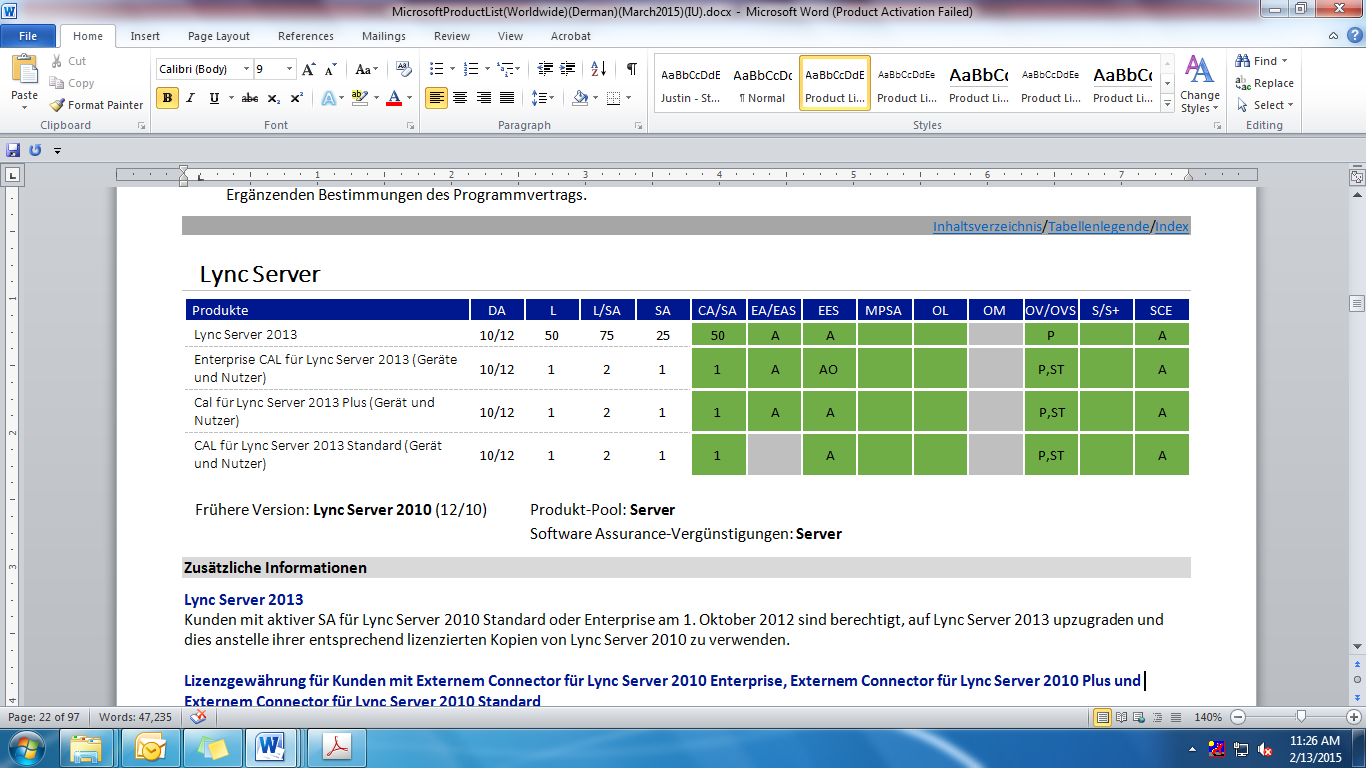 * Punktwerte gelten für ein Jahr. Kunden sollten sich bei Fragen zu Punkten für mehrere Jahre oder für sonstige Einzelheiten zu 
Punkten an ihren Handelspartner oder Microsoft-Kundenbetreuer wenden.Schritt 3.Sehen Sie sich die Angaben unter der Tabelle zur Produkt-Pool-Kategorie, Software Assurance-Vergünstigung, früheren Versionen 
und weiteren Informationen an. In der Tabellenlegende unten werden die Attribute in der Tabelle erläutert.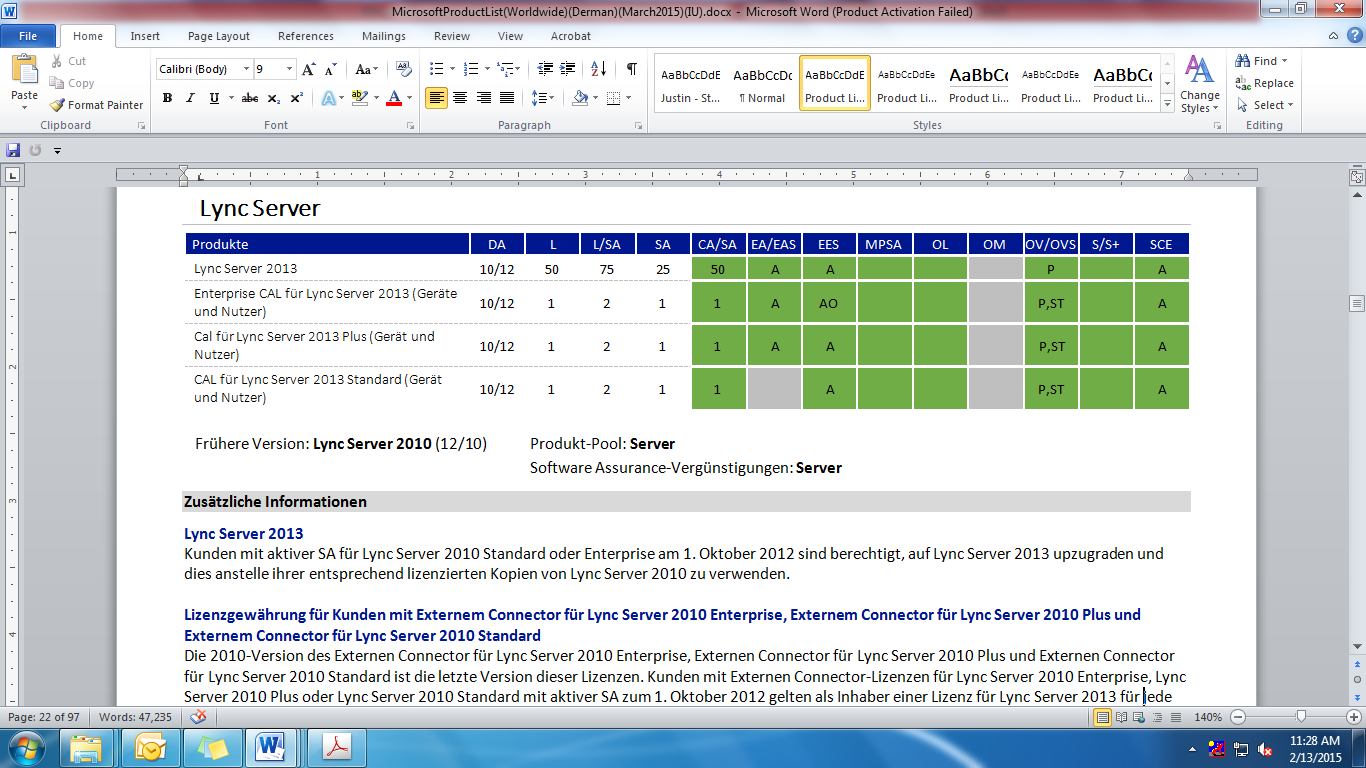 Schritt 4.Zu einigen Produkten werden zusätzliche Informationen aufgeführt. Darunter fallen unter Umständen Berechtigungskriterien, 
Migrationsangebote und Angaben zur Step-up-Verfügbarkeit.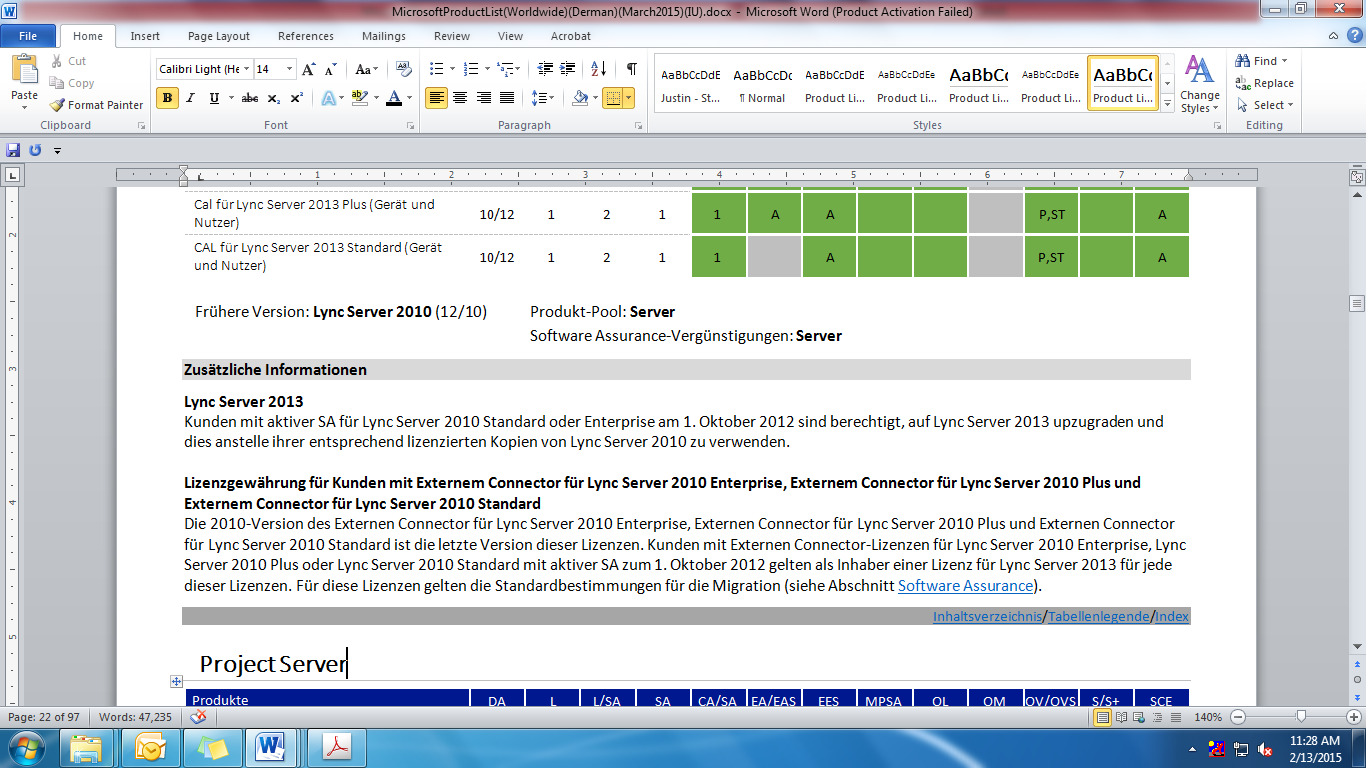 TabellenlegendeSpaltenüberschriftenCA/SA = Campus- und School-Vertrag: Die in dieser Spalte angegebenen Zahlen stehen für die Anzahl der vorgesehenen Einheiten, wenn Software über den School-Beitritt unter dem Campus- und School-Vertrag angeboten wird.DA = Verfügbarkeitsdatum: Hierbei handelt es sich um das Datum, an dem ein Produkt erstmals verfügbar ist (Monat/Jahr). Dies ist entweder das Datum, an dem Microsoft Lizenzen für die jeweilige Software zur Bestellung oder zum Download aus dem Center für Volumenlizenz-Services (VLSC) verfügbar macht, wobei das frühere Datum maßgeblich ist.EA/EAS = Konzernvertrag und Konzern-Abonnementvertrag.EES = Beitritt für Bildungslösungen (EES): Umfasst den Beitritt für Bildungslösungen und Open Value Subscription – Bildungslösungen. L = Lizenz: Hierbei handelt es sich um den vorgesehenen Punktwert für die angegebene Software.L/SA = Lizenz und Software Assurance: Vorgesehener Punktwert, wenn zur gleichen Zeit eine Lizenz und Software Assurance zum Kauf angeboten wird.MPSA = Microsoft Produkt- und Servicevertrag.OL = Open-Lizenz: Die auf Open-Lizenz beschränkte Komponente der Open-Programme. Zu Open-Lizenz gehören, sofern verfügbar, Open-Lizenz, Open-Lizenz für Forschung & Lehre, Open-Lizenz für Verwaltung und Charity Open-Lizenz.OM = Mindestmenge bei Open-Programmen: Jede Lizenz zählt nur als 5 Lizenzen für den Zweck der Mindestmenge der Anfangsbestellung in Open-Lizenz- und/oder Open Value-Programmen. Der Wert gibt an, für welches Programm dies gilt.OV = Open Value: Zu Open Value gehören Open Value und Open Value für Verwaltung. OV/OVS = Open Value und Open Value Subscription: Dazu gehören Open Value, Open Value Subscription, Open Value für Verwaltung und Open Value Subscription für Verwaltung. Punkt = Mit diesem, einem Produkt zugewiesenen Wert wird das Volumenpreislevel für den Vertrag eines Kunden berechnet.SA = Software Assurance: Vorgesehener Punktwert, wenn für die angegebene Software Software Assurance angeboten wird.SCE = Server- und Cloud-Beitritt.S/S+ = Select und Select Plus. Hierzu zählen auch Select für Forschung & Lehre, Select Plus für Forschung & Lehre, Select für Verwaltung und Select Plus für Verwaltung.Zellenwerte A = Zusätzliches Produkt: Das Produkt wird als zusätzliches Produkt angeboten.AE = Zusätzliches Produkt (nur EES): Das Produkt wird nur im Rahmen des Beitritts für Bildungslösungen als Zusätzliches Produkt angeboten.AO = Organisationsweites Zusätzliches Produkt: Das Produkt wird als organisationsweit bestellbares Zusätzliches Produkt angeboten.AP = Anwendungsplattform-Produkt: Das Produkt wird als Anwendungsplattform-Produkt angeboten.AV = Zusätzliches Produkt (nur OVS-ES): Das Produkt wird nur im Rahmen der Open Value Subscription – Bildungslösungen als Zusätzliches Produkt angeboten. C = Core Infrastructure: Das Produkt wird als Core Infrastructure-Produkt angeboten.CP = Angepasste Desktopplattform: Das Produkt wird als angepasstes Desktopplattform-Produkt unter Open bzw. Open Value angeboten. Abonnement für Firmenkunden oder Verwaltungseinrichtungen, die die organisationsweite/unternehmensweite Option wählen.ID = Industry Device: Das Produkt wird als Produkt des Industry Device-Programms angeboten. E = Konzernprodukt: Das Produkt wird als Konzernprodukt, aber nicht als Desktop-Produkt angeboten.ED = Produkte der Education Desktopplattform: Das Produkt wird als Produkt der Education Desktopplattform mit entweder einer Enterprise CAL Suite oder einer Core CAL Suite im Rahmen des Beitritts für Bildungslösungen und von Open Value Subscription – Bildungslösungen angeboten.EE = Konzern-Onlinedienst (nur EES): Der Onlinedienst wird als Konzern-Onlinedienst oder Plattform-Onlinedienst angeboten und entspricht den Anforderungen für Konzernprodukte. Allerdings ist dieses Angebot auf den Beitritt für Bildungslösungen beschränkt. EE für Core CAL und Enterprise CAL Suite erfordert die entsprechende CAL Suite Bridge. EO = Konzern-Onlinedienst: Der Onlinedienst wird als Konzern-Onlinedienst oder Plattform-Onlinedienst angeboten und entspricht den Anforderungen für Konzernprodukte. EO für Core CAL und Enterprise CAL Suite erfordert die entsprechende CAL Suite Bridge. EP = Produkt der Enterprise Desktopplattform: Das Produkt wird als ein Konzernprodukt angeboten, das auch ein Produkt der Enterprise Desktopplattform ist. MDOP ist ein optionales Konzernprodukt.OA = Open-Lizenz für SA und L&SA: Nur im Rahmen von Open-Lizenz für L&SA und SA verfügbar.OF = Open-Lizenz und Open Value: Nur im Rahmen von Open-Lizenz und Open Value für L&SA und SA verfügbar.OS = Open-Lizenz und Open Value für SA und L&SA: Nur im Rahmen von Open-Lizenz und Open Value für L&SA und SA verfügbar.OVS = Nur in Open Value Subscription: Nur in Open Value Subscription verfügbar.OW = Organisationsweit: Unter der organisationsweiten Option verfügbar. P = Nicht organisationsweite Produkte in Open Value: Das Produkt wird auf nicht organisationsweiter Basis im Rahmen von Open Value angeboten. PP = Produkt der Professional Desktopplattform: Das Produkt wird als Konzernprodukt angeboten, das auch ein Produkt der Professional Desktopplattform ist. MDOP ist ein optionales Plattformprodukt.SD = Produkt der School Desktopplattform: Das Produkt wird als Produkt der School Desktopplattform mit entweder einer Enterprise CAL Suite oder einer Core CAL Suite im Rahmen des Campus- und School-Vertrages angeboten. Ein SD wird als drei Einheiten gezählt.SE = Studentenangebot (nur EES): Das Produkt wird als Studentenangebot angeboten und muss für die volle Studentenzahl bestellt werden, und zwar nur im Rahmen des Beitritts für Bildungslösungen.ST = Studentenangebot: Das Produkt wird als Studentenangebot angeboten und muss für die volle Studentenanzahl bestellt werden.SP = Server and Tools-Produkt: Bei dem Produkt handelt es sich um ein Server and Tools-Produkt, das unter dem Server- und Cloud-Beitritt angeboten wird.UC = United States Government Community Cloud-Dienst: Der Onlinedienst wird als ein United States Government Community Cloud-Dienst angeboten.ProduktattributeAnwendung = Produkt-Pool-Kategorie für Anwendungsprodukte.Desktop = Software Assurance-Vergünstigungen für Desktop-Angebote. Berechtigung zur Laufzeitverlängerung = Onlinedienste, bei denen die Konzern- und Konzern-Abonnement-Kunden Dienstkontinuität mittels Verlän	gerter Laufzeit auswählen können. Die Laufzeit des Onlinedienste-Abonnements eines Kunden muss gleichzeitig mit dem Enddatum des Vertrags enden.MC-Überschreitung = Gibt an, dass die Finanzielle Verpflichtung genutzt werden kann, um für die Nutzung eines Plans für Microsoft Azure-Dienste zu zahlen, der die Anfangsmenge eines berechtigten Plans übersteigt.Produkt-Pool = Gibt an, dass die Angebote zu Software Assurance-Vergünstigungen in Verbindung mit mehreren Produkt-Pools berechtigt sind, und der Kunde muss sich nicht zwischen den Vergünstigungen eines bestimmten Pools entscheiden. Es gibt drei Produkt-Pool-Kategorien: Anwendung, Server und System.OSP = Online Subscription-Programm: Im Rahmen eines Online Subscription-Programms verfügbar.Plattformunabhängige Lizenz = Eine Lizenz für Software, die auf mehr als einer Computerplattform (z. B. PC, Macintosh) genutzt werden kann. Unter einer plattformunabhängigen Lizenz kann ein Kunde entweder die lizenzierte Version oder eine andere Plattformversion ausführen, sofern die andere Plattformversion vor oder zum gleichen Zeitpunkt wie die ursprünglich lizenzierte Version verfügbar war. Wenn die Komponenten einer Produktsuite je nach Plattformversion unterschiedlich sind, dürfen Kunden ausschließlich die Komponenten der Suite verwenden, zu deren Bereitstellung sie sich entschlossen haben. Ein Mischen der Komponenten über Plattformversionen hinweg ist nicht zulässig. Software Assurance für eine plattformunabhängige Lizenz berechtigt einen Kunden, die aktuellste Version der jeweiligen Plattformversion des Produkts, das während der Software Assurance-Laufzeit verfügbar wird, anstatt des lizenzierten Produkts zu verwenden.Promos & Migrationen = Eine Promotion oder Softwaremigration steht zur Verfügung.Ausnahmen Qualifizierter Nutzer = Für Nutzer, die ausschließlich unter einer dieser Lizenzen auf Produkte zugreifen, geltende Ausnahme. Diese Nutzer sind ungeachtet gegenteiliger Bestimmungen im Vertrag mit dem jeweiligen Kunden davon ausgenommen, als Qualifizierte Nutzer gezählt zu werden. Zur Verringerung berechtigt = Ein Onlinedienst, bei dem ein Konzern-Kunde, Konzern-Abonnement-Kunde, Kunde mit Konzern-Beitritt für Microsoft Azure oder mit Beitritt für Bildungslösungen berechtigt ist, Verringerungen bei den Lizenzen oder der Zugewiesenen Jährlichen Verpflichtung einzureichen.Zur Verringerung berechtigt (SCE) = Produkte, bei denen ein Kunde mit Server- und Cloud-Beitritt nach 12 zusammenhängenden Monaten berechtigt ist, eine Verringerung der Abonnementlizenzen oder der Zugewiesenen Jährlichen Verpflichtung einzureichen.Server = Software Assurance-Vergünstigung für Server-Pool-Angebote und Produkt-Pool-Kategorie für Serverprodukte.Software Assurance-Vergünstigungen = Für berechtigte Kunden dieser Software gibt es Software Assurance-Vergünstigungen.Suite = Hierbei handelt es sich um ein aus Komponenten zusammengestelltes Produkt. Diese Komponenten können auch separat lizenziert werden. Eine Suite wird unter einer einzelnen Lizenz lizenziert, die einem einzelnen Nutzer oder Gerät zugewiesen ist und die Nutzung aller zugehörigen Komponenten auf dem einen Gerät oder durch den einen Nutzer, dem sie zugewiesen wurde, ermöglicht. Das Produkt darf nicht getrennt und auf verschiedenen Geräten oder von verschiedenen Nutzern verwendet werden. System = Produkt-Pool-Kategorie für Desktopbetriebssystem-Produkte.Übergangsberechtigt = Hierunter fallen Produkte (inner- oder außerhalb der Desktopplattform), bei denen für Konzern- und Konzern-Abonnement-Kunden die Möglichkeit gegeben ist, zu einer Abonnementlizenz zu wechseln.True-up-berechtigt = Hierunter fallen Abonnementlizenzen für einen Onlinedienst, die ein Konzern- oder Konzern-Abonnement-Kunde anstatt monatlich über den Prozess für True-up- oder jährliche Bestellungen bestellen kann.Up-to-Date-Nachlass = Hierbei handelt es sich um einen für Open Value Subscription-Kunden verfügbaren Nachlass, der greift, wenn sie im Laufe des ersten Jahres ihres Vertrags Lizenzen für ein Produkt bestellen, sofern sie über eine Lizenz für das entsprechende qualifizierende Produkt verfügen (siehe Produkthinweise zu jedem einzelnen für den UTD-Nachlass berechtigten Produkt).Frühere VersionenIn der Produktliste sind Informationen zu derzeit verfügbaren Produkten enthalten. Frühere Versionen dieses Dokuments sind unter folgender Adresse verfügbar: http://go.microsoft.com/?linkid=9839207. Der Kunde kann sich an den zuständigen Handelspartner oder Microsoft-Kundenbetreuer wenden, um die benötigte Version zu finden.Verdeutlichungen und Zusammenfassung der ÄnderungenNachfolgend werden Hinzufügungen, Streichungen und sonstige Änderungen an der Produktliste aufgeführt. Darüber hinaus finden Sie im Anschluss Klarstellungen zu den Richtlinien von Microsoft als Antwort auf häufige Kundenfragen. Informationen zu Hinzufügungen, Streichungen und sonstigen Änderungen an früheren Versionen der Produktliste finden Sie unter der folgenden Adresse: http://www.microsoftvolumelicensing.com.SoftwareBizTalk ServerZusätzliche InformationenSoftware Assurance-Upgraderechte für frühere Versionen von BizTalk ServerKunden, die am 1. April 2013 über SA für BizTalk Server-Produkte verfügten, sind möglicherweise berechtigt, unter speziellen Bestimmungen auf die Version 2013 upzugraden. Weitere Einzelheiten finden Sie in der Produktliste Dezember 2014 unter http://go.microsoft.com/?linkid=9839207. Kunden, die am oder nach dem 1. Juni 2014 über aktive SA verfügen, haben möglicherweise auch Anspruch auf ein Upgrade auf BizTalk Server 2013 R2 zu denselben speziellen Bestimmungen, unter der Voraussetzung, dass sie die Software Assurance seit dem 1. April 2013 oder früher für dieselbe ununterbrochene Laufzeit fortgeführt haben. Kunden, die ihre Software Assurance für BizTalk Server am oder nach dem 1. April 2013 verlängert haben, können das Upgrade nur auf Grundlage ihrer aktuellen Core-Lizenzen mit aktiver Software Assurance durchführen.Inhaltsverzeichnis/Tabellenlegende/IndexCore Infrastructure Server SuiteZusätzliche InformationenCore Infrastructure Server Suite (Standard oder Datacenter)Migration zu Neuem LizenzmodellZum 1. April 2012 wurde das Lizenzmodell für Core Infrastructure Server („CIS“) geändert. Unter neuen Beitritten, die nach dem 1. April 2012 wirksam wurden, erworbene Lizenzen können bis zu zwei physische Prozessoren lizenzieren.Kunden, die zum 1. April 2012 über bestehende Beitritte verfügten, können weiterhin True-up-Bestellungen für Lizenzen unter dem alten Modell abgeben, unter dem jede Lizenz nur einen Prozessor lizenzieren kann. Die folgenden Migrationsrechte gelten für Lizenzen für diese Kunden:Core Infrastructure SuiteFür die Dauer ihres bestehenden Beitritts gelten die bestehenden und neuen Lizenzen der Kunden unter dem alten Modell als gleichwertig zu Lizenzen unter dem neuen Modell, und zwar im folgenden Verhältnis.Core Infrastructure Server Suite Standard 1:1 und Core Infrastructure Server Suite Datacenter 2:1. Je zwei Lizenzen des alten Modells entsprechen einer Lizenz des neuen Modells.Bei Verlängerung können Kunden SA zu Lizenzen unter dem neuen Modell verlängern.Herausgabe einer Neuen Version von Windows ServerKunden mit Lizenzen für Core Infrastructure Server Suite (Standard oder Datacenter), die zum 1. September 2012 über aktive SA verfügten, sind berechtigt, die folgenden Produkte vorbehaltlich der Produktbenutzungsrechte für Core Infrastructure Server Suite (Standard oder Datacenter) zu nutzen:Windows Server 2012 R2 Standard (Core Infrastructure Suite Standard)System Center 2012 R2 Standard (Core Infrastructure Suite Standard)Windows Server 2012 R2 Datacenter (Core Infrastructure Suite Datacenter)System Center 2012 R2 Datacenter (Core Infrastructure Suite Datacenter) Für jeden Server, der ordnungsgemäß für Core Infrastructure Server Suite Standard lizenziert ist, sind Kunden berechtigt, eine Instanz von Windows Server 2008 R2 Enterprise anstelle von Windows Server Standard auszuführen.Verlängerungsangebot für Software Assurance für Windows Server und System Center Kunden, die über Lizenzen mit aktiver SA für Produkte in Spalte A der nachfolgenden Tabelle verfügen, sind berechtigt, nach Ablauf dieser SA Software Assurance für die entsprechende Core Infrastructure Server Suite in Spalte B zu erwerben, ohne die zugrunde liegende Lizenz für Core Infrastructure Server Suite zu erwerben.Kunden sind berechtigt, für jeden Satz qualifizierender Lizenzen in der oben aufgeführten Tabelle SA für eine Lizenz von Core Infrastructure Server Suite zu erwerben. Kunden, die Core Infrastructure Server Suite (Standard oder Datacenter) unter diesem Angebot lizenzieren und verwenden, können Software unter ihren qualifizierenden Lizenzen nicht mehr nutzen. Lizenzen und SA, die unter einem Abonnementvertrag erworben wurden, sind für dieses Angebot nicht qualifiziert.Step-up von Windows Server oder System Center zu Core Infrastructure Server Suite Kunden sind berechtigt, ein Step-up von Windows Server oder System Center zu Core Infrastructure Server Suite durchzuführen, indem sie die entsprechende Step-up-Lizenz für Core Infrastructure Server Suite erwerben. Um diese Step-up-Lizenz erwerben zu können, müssen die Kunden über aktive SA für ihre Windows Server- oder System Center-Lizenz verfügen. Das Recht der Kunden zur Nutzung der Software unter der Lizenz für Core Infrastructure Server Suite setzt voraus, dass die Kunden alle übrigen Zahlungsverpflichtungen in Bezug auf die Lizenz für das qualifizierende Produkt erfüllen. Die Lizenz für Core Infrastructure Server Suite hat Vorrang vor der und ersetzt die zugrunde liegende Lizenz für das qualifizierende Produkt.Core Infrastructure Server Suite EnterpriseMit Wirkung vom 1. April 2012 stellt Microsoft Core Infrastructure Server Suite Enterprise ein. Core Infrastructure Server Suite Enterprise-Kunden, die am 1. April 2012 über aktive SA verfügten, sind für jede Lizenz für Core Infrastructure Server Suite Enterprise mit SA, die sie an dem Datum besaßen, zu einer Lizenz für Core Infrastructure Server Standard berechtigt. Lizenzen für Core Infrastructure Server Suite Standard, die unter diesem Angebot gewährt werden, umfassen SA, die bei Ablauf der SA für ihre qualifizierenden Core Infrastructure Server Suite Enterprise-Lizenzen endet. Kunden, die Core Infrastructure Server Suite Standard unter diesem Angebot verwenden, können Software unter ihren qualifizierenden Lizenzen nicht mehr nutzen. Dieser Produkthinweis und die Dokumentation der qualifizierenden Lizenzen des Kunden belegt sein Recht, Core Infrastructure Server Suite Standard unter diesem Angebot zu verwenden. Dieses Recht endet mit Ablauf der qualifizierenden Lizenzen.Inhaltsverzeichnis/Tabellenlegende/IndexCAL SuiteZusätzliche InformationenVorgang zur Bestimmung der für CAL-Suites geltenden NutzungsrechteEine Lizenz für CAL-Suite hat keine Versionsnummer, und die Zugriffsrechte hängen vom Status der SA dafür ab. Falls SA unterbrochen wird, hängen die Zugriffsrechte im Rahmen zeitlich unbeschränkter Lizenzen von den PUR ab, die vor der Unterbrechung galten.Core CAL SuiteAb dem 1. Mai 2015 gewährt eine Lizenz für Core CAL Suite mit aktiver SA Rechte an Folgendem: Standard-CAL für Windows Server 2012, Standard-CAL für Exchange Server 2013, Standard-CAL für Skype for Business Server 2015, Standard-CAL für SharePoint Server 2013, Client-Management-Lizenz für System Center 2012 R2 Configuration Manager und System Center 2012 R2 Endpoint Protection. Open Value-Kunden sind unter Umständen auf der Grundlage von vorhandenen Core CALs für einen Up-to-Date-Nachlass berechtigt. Siehe Tabellenlegende.Enterprise CAL SuiteAb dem 1. Mai 2015 gewährt eine Lizenz für Enterprise CAL Suite mit aktiver SA Rechte an Folgendem: allen aktuellen Komponenten von Core CAL Suite, Exchange Enterprise CAL mit Diensten 2013, Exchange Online-Archivierung für Exchange Server, SharePoint Server Enterprise CAL 2013, Enterprise CAL für Skype for Business Server 2015, CAL für Windows Server 2012 Active Directory-Rechteverwaltungsdienste und allen aktuellen Komponenten von System Center 2012 Client Management Suite. Rechte im Zusammenhang mit Onlinediensten laufen bei einer Unterbrechung von SA ab, unabhängig davon, ob Enterprise CAL Suite zeitlich unbeschränkt ist. Open Value-Kunden sind unter Umständen auf der Grundlage von vorhandenen Enterprise CALs für einen Up-to-Date-Nachlass berechtigt. Siehe Tabellenlegende.In Enterprise CAL Suite enthaltene OnlinediensteZum 1. April 2013 beinhaltet eine Lizenz für die Enterprise CAL Suite mit aktiver SA die Rechte zur Exchange Online-Archiving für Exchange Server, Vermeidung von Datenverlusten und Exchange Online Protection.Internationale Verfügbarkeit. Diese Onlinedienste sind nur in Ländern verfügbar, in denen Office 365 verfügbar ist: http://www.microsoft.com/online/faq.aspx#international Erbringung. Kunden können die Inanspruchnahme dieser Dienste aufnehmen, indem sie ihren Microsoft-Partner kontaktieren, der den für die Aktivierung eines jeden Dienstes erforderlichen Erbringungsprozess anstoßen kann.Ergänzende Bestimmungen. Kunden mit Microsoft Business-Verträgen vor Oktober 2010, die nicht die Ergänzenden Bestimmungen für Onlinedienste über einen Beitritt nach Juli 2011 oder sonstwie zu ihrer Volumenlizenzvereinbarung hinzugefügt haben, unterliegen im Zusammenhang mit dem Erwerb und der Nutzung von in Enterprise CAL Suite enthaltenen Onlinediensten den Ergänzenden Bestimmungen für mit der Software verwendete Onlinedienste – ältere Verträge finden Sie in Anhang A –, genauer den ergänzenden Bestimmungen des Programmvertrags. Forefront Unified Access Gateway 2010Enterprise CAL-Kunden mit aktiver SA zum 1. Dezember 2012 sind möglicherweise zu besonderen Bestimmungen bezüglich der Nutzung von Forefront Unified Access Gateway 2010 berechtigt. Weitere Informationen finden Sie in der Produktliste März 2014 http://go.microsoft.com/?linkid=9839207. Erweiterte Nutzungsrechte für Enterprise Cloud Suite-KundenFür qualifizierte Kunden bietet die Enterprise Cloud Suite oder die Kombination aus Office 365 und Enterprise Mobility Suite Zugriffsrechte auf die Komponentendienste von Exchange Online-Archivierung für Exchange Server und System Center Client Management Suite. „Qualifizierte Kunden“ sind Konzernbeitritts- oder Konzern-Abonnementbeitrittskunden, die zum 30. November 2014 über aktive Software Assurance für die Enterprise CAL Suite verfügen.Wenn ein qualifizierter Kunde einen Übergang für alle seine Enterprise CAL Suite-Lizenzen durchführt, sind Nutzer, die für Enterprise Cloud Suite oder die Kombination aus Office 365 und Enterprise Mobility Suite lizenziert sind, berechtigt, weiterhin auf Exchange Online-Archivierung für Exchange Server und System Center Client Management Suite zuzugreifen.Core CAL Suite Bridge für Office 365, für Office 365 und Microsoft Intune und für Microsoft IntuneAnforderungen für CAL Suite BridgesEine CAL Suite Bridge ist möglicherweise bei einem Übergang von einer CAL-Suite zu einer vergleichbaren Kombination aus Software und Onlinediensten erforderlich. Wenn für einen Übergang eine CAL Suite Bridge erforderlich ist und die qualifizierende Lizenz vom Kunden vollständig bezahlt wurde, ist für die CAL Suite Bridge kein Lizenzerwerb erforderlich. Stattdessen kann am Jahrestag des Beitritts, für den der Übergang wirksam ist, SA für die CAL Suite Bridge erworben werden. Unter diesen Umständen darf das Übergangsverhältnis nur eine CAL Suite Bridge SA für eine CAL Suite SA betragen, und der Übergang muss für dieselbe Nutzer- oder Gerätelizenz gelten wie die qualifizierende CAL Suite. Eine CAL Suite Bridge ist ein Konzernprodukt und darf nur in Verbindung mit ihrem qualifizierenden Onlinedienst lizenziert werden, um die organisationsweite Anforderung dieser CAL Suite Bridge oder der übergeordneten CAL Suite zu erfüllen.CALs für Studenten (Open- und Select-Lizenz für Forschung & Lehre)CALs für Studenten dienen nur der Lizenzierung von PCs, die Studenten oder Einrichtungen gehören und die ausschließlich für die individuelle studentische Nutzung und NICHT für die Nutzung in einem Labor oder Hörsaal bestimmt sind.Übergänge* Erfordert eine entsprechende CAL Suite Bridge.Inhaltsverzeichnis/Tabellenlegende/IndexForefrontZusätzliche InformationenForefront Identity Manager 2010 – Windows Live EditionForefront Identity Manager 2010 – Windows Live Edition ist die nächste Version für Identity Lifecycle Manager 2007 – Windows Live Edition.Migrationsrecht für Forefront Protection 2010 nline-dienste (Forefront Protection 2010 for SharePoint, Forefront Protection 2010 für Exchange Server und Forefront Protection 2010 for Internet Sites) Forefront Protection 2010 for SharePoint, Forefront Protection 2010 für Exchange Server und Forefront Protection 2010 for Internet Sites sind ab dem 1. Dezember 2012 nicht mehr verfügbar. Bestehende Kunden mit aktiven Abonnements für die Onlinedienste zum 30. November 2012 sind berechtigt, die Onlinedienste bis zum 31. Dezember 2015 zu nutzen. Bestehende Kunden sind außerdem berechtigt, neue Nutzer nach Bedarf hinzuzufügen, ohne zusätzliche Nutzer-Abonnementlizenzen bestellen zu müssen. Die fortgesetzte Verwendung der Onlinedienste unterliegt weiterhin den Bestimmungen der Volumenlizenzvereinbarung des Kunden, den Vertragsbedingungen für den Onlinedienst und den hierin enthaltenen Bestimmungen. Migrationsrecht für Forefront Protection 2010 für Exchange ServerKunden mit Volumenlizenzvereinbarungen, die eine Lizenz für Forefront Protection 2010 für Exchange Server erworben haben, sind berechtigt, statt diesem Produkt Antigen für Exchange, Antigen für SMTP Gateways und Antigen Spam Manager zu verwenden. Die Verwendung von Antigen für Exchange, Antigen für SMTP Gateways und Antigen Spam Manager unterliegt dem Lizenzvertrag des Kunden sowie den Nutzungsrechten für Forefront Protection 2010 für Exchange Server.* Das Recht des Kunden zur Nutzung von Antigen für Exchange, Antigen für SMTP Gateways und Antigen Spam Manager gilt bis zum Ablauf der Rechte im Rahmen der Lizenz für Forefront Protection 2010 für Exchange Server.Das Recht zur Nutzung von Antigen anstelle von Forefront Security gilt nicht für Kunden, die zunächst Lizenzen für einen oder mehrere Antigen-Dienste erwerben und dann zu Forefront Protection 2010 für Exchange Server migrieren. Beispielsweise ist es Kunden, die eine Lizenz für Antigen for Exchange erwerben, nicht gestattet, Antigen für SMTP Gateways oder Antigen Spam Manager im Rahmen ihrer Lizenz für Antigen für Exchange zu nutzen, die ihnen das Recht gibt, zu Forefront Protection 2010 für Exchange Server zu migrieren. Downgraderecht für Forefront Security for SharePointKunden mit Volumenlizenzvereinbarungen, die eine Lizenz für Forefront Protection 2010 for SharePoint erworben haben, sind berechtigt, ein Downgrade durchzuführen und statt diesem Produkt Antigen für SharePoint zu verwenden. Die Nutzung von Antigen für SharePoint unterliegt dem Lizenzvertrag des Kunden sowie den Nutzungsrechten für Forefront Protection 2010 for SharePoint. Das Recht zur Nutzung von Antigen für SharePoint gilt bis zum Ablauf der Rechte im Rahmen der Lizenz für Forefront Protection 2010 for SharePoint.Alle Nutzer (oder Geräte), die auf einen geschützten Server zugreifen, benötigen Nutzer- (oder Geräte-)ALs, außer die Lizenz läuft über den externen Connector für Forefront für Exchange oder die Add-On-ALs für Forefront Security for SharePoint for Internet Sites.Die Preise und Zahlungsbestimmungen für Onlinedienste können Sie dem Abschnitt Abonnementlaufzeiten und Zahlungsbestimmungsoptionen im Zusammenhang mit Onlinediensten entnehmen.Forefront Unified Access GatewayDie Version 2010 von Forefront Unified Access Gateway (Forefront UAG) ist die endgültige Version dieses Produkts. Weitere Einzelheiten finden Sie in der Produktliste März 2014 unter http://go.microsoft.com/?linkid=9839207.Inhaltsverzeichnis/Tabellenlegende/IndexMicrosoft Desktop Optimization PackZusätzliche InformationenKunden, die das Microsoft Desktop Optimization Pack für SA (MDOP) erwerben möchten, müssen zunächst eines der folgenden Produkte erwerben und ihrem Desktop oder Nutzer zuweisen:aktive SA für das Windows-Desktopbetriebssystem odereine Windows Virtual Desktop Access-Lizenz.Jede MDOP-Lizenz darf einem Nutzer oder einem Gerät zugewiesen werden. Nutzer, die mit dem Windows Software Assurance-Add-On pro Nutzer lizenziert sind, sind berechtigt, MDOP-Funktionen auf von ihnen genutzten Geräten zu verwenden, wenn dem primären Arbeitsgerät eine MDOP-Lizenz zugewiesen wurde.Inhaltsverzeichnis/Tabellenlegende/IndexMicrosoft Dynamics	Microsoft Dynamics AXZusätzliche InformationenLokalisierungen und Übersetzungen	Unter http://www.microsoft.com/en-us/dynamics/erp-buy-ax-software.aspx können Sie sich über die Verfügbarkeit von Microsoft Dynamics AX R3 in bestimmten Ländern und Sprachen informieren.NutzungsrechteDie unter den verschiedenen CALs für Microsoft Dynamics AX 2012 R3 zulässigen Verwendungszwecke sind nachstehend dargelegt:Self-Service-CAL (Basis-CAL)Gewährt einem Nutzer das Recht, zum eigenen Gebrauch und nicht im Namen anderer Personen (i) die verstrichene Zeit ausschließlich zu Zwecken der Lohnabrechnung zu erfassen, (ii) Ausgaben ausschließlich zu Erstattungszwecken zu erfassen, (iii) persönliche Informationen zu verwalten, (iv) Anforderungen zu erstellen und (v) Budgets im Zusammenhang mit diesen Aktivitäten zu verwaltenAufgaben-CAL (Self-Service-CAL + Zusätzliche Aufgaben-CAL)Gewährt einem Nutzer das Recht, (i) alle Arten von Zeiten und Ausgaben zu erfassen und zu genehmigen, (ii) Rechnungen zu genehmigen, (iii) Self-Service-Transaktionen zu genehmigen, (iv) ein Point-of-Sale-Gerät oder ein Lagergerät zu bedienen und (v) ein Geschäftsverwaltungsgerät zu bedienen. Unter „Point-of-Sale-Gerät“ versteht sich ein Gerät am Geschäftsstandort, das von einer Person bedient wird, um Waren- oder Dienstleistungstransaktionen mit Kunden abzuwickeln.Ein „Lagergerät“ ist ein Gerät, das für Lagerfunktionen ausgelegt ist und zu keinen anderen Zwecken verwendet werden darf. Kein Lagergerät darf (i) Mobilfunkfunktionen haben, und (ii) wenn es sich um ein Handheld-Gerät handelt, muss ein Strichcode-Scanner integriert sein.Unter „Lagerfunktionen“ versteht sich das Empfangen, Einlagern, interne Umlagern, Kommissionieren, Verpacken und Versenden von Waren sowie Inventurzählungen im Rahmen eines Lagermanagementsystems sowie die Buchung von Ausgängen und Materialverbrauch für Fertigungsaufträge bei Erfassung als Transfers von Rohmaterialien und Fertigwaren zwischen einem Lager und einer Fertigungslinie (alle anderen Transaktionstypen sind ausgeschlossen).„Geschäftsstandort“ oder „Geschäft“ ist ein physischer (statischer oder beweglicher) Standort, den Sie betreiben, im Zusammenhang mit dem Abschluss von Waren- oder Dienstleistungstransaktionen mit Kunden.„Geschäftsverwaltungsgerät“ bezieht sich auf ein Gerät am Geschäftsstandort, das von einer beliebigen Person verwendet wird, welche die folgenden Aufgaben nur an diesem Geschäftsstandort ausführt: (i) Bestand verwalten und nachfüllen, (ii) Kassen abrechnen und tägliche Eingänge verarbeiten, (iii) Menüoptionen, die auf den ISV-Geräten angezeigt werden, konfigurieren und pflegen, (iv) Vorräte und Services einkaufen, die für die Geschäftsvorgänge am Geschäftsstandort erforderlich sind, (v) Mitarbeiter am Geschäftsstandort verwalten, (vi) Berichte verarbeiten, die zum Analysieren und Verwalten der Ergebnisse am Geschäftsstandort erforderlich sind, und (vii) Stammdaten im Zusammenhang mit den Geschäftsvorgängen am Geschäftsstandort verwalten.Funktions-CAL (Aufgaben-CAL + Zusätzliche Funktions-CAL)Gewährt einem Nutzer das Recht, (i) bewährte Betriebszyklen und Geschäftsprozesse zu nutzen, die von der Software bereitgestellt werden, (ii) (a) Positionsanforderungen oder (b) Stammdatensätze für Bewerber, Mitarbeiter, Kunden, Lieferanten oder Teilekataloge anzulegen oder zu aktualisieren, und (iii) alle Transaktionen im Zusammenhang mit Aufgaben und Self-Service zu genehmigenEnterprise CAL (Funktions-CAL + Zusätzliche Enterprise CAL)Gewährt einem Nutzer den vollständigen, uneingeschränkten Zugriff auf alle Funktionen in der Serversoftware über die ganze ERP-Lösung hinweg.Volle NutzungsrechteExterne Nutzer benötigen keine CAL. Für die Auslagerung von Geschäftsprozessen dürfen keine externen Nutzerlizenzen verwendet werden.Unter http://www.microsoft.com/en-us/dynamics/erp-buy-ax-software.aspx finden Sie weitere Informationen zu den CAL-Optionen für Microsoft Dynamics AX R3.Upgraderechte für Microsoft Dynamics AX 2012 für Einzelhandelskunden mit aktiver Software AssuranceKunden, die ihre Microsoft Dynamics AX 2012-Lizenzen für den Einzelhandel erworben haben und zum 1. August 2014 oder später über aktive Software Assurance für diese Lizenzen verfügen, sind berechtigt, diese Lizenzen wie nachstehend aufgeführt upzugraden. Für diese Lizenzen gelten die Standardbestimmungen für die Migration (siehe Abschnitt Software Assurance).Inhaltsverzeichnis/Tabellenlegende/Index	Microsoft Dynamics CRMZusätzliche InformationenLizenzgewährungen im Zusammenhang mit dem Ende der Lebensdauer des Externen Connectors für Microsoft Dynamics CRM 2011Volumenlizenzkunden, die am 1. Oktober 2013 oder später über SA für Externe Connector-Lizenzen für Microsoft Dynamics CRM verfügen, sind möglicherweise zum Erhalt von Lizenzen für Microsoft Dynamics CRM 2013 Server berechtigt. Weitere Einzelheiten finden Sie in der Produktliste November 2014 unter http://go.microsoft.com/?linkid=9839207.Software Assurance-Upgrade-/Downgraderechte für frühere Versionen von CRM ServerMicrosoft Dynamics CRM 2011-Kunden, die am 1. Oktober 2013 oder später über SA für Clientzugriffslizenzen (CALs) für Microsoft Dynamics CRM 2013 verfügen, sind möglicherweise berechtigt, im Rahmen von Upgraderechten ein Upgrade auf Version 2013 durchzuführen. Kunden mit Microsoft Dynamics CRM 2013-Lizenzen sind berechtigt, im Rahmen von Downgraderechten Microsoft Dynamics CRM 2011 zu verwenden. Weitere Einzelheiten finden Sie in der Produktliste November 2014 unter http://go.microsoft.com/?linkid=9839207.Clientzugriffslizenz-OptionenDie unter den verschiedenen CALs für Microsoft Dynamics CRM zulässigen Verwendungszwecke sind nachstehend dargelegt. Die unter einer CAL für Microsoft Dynamics CRM Essential zulässigen Verwendungszwecke lauten:Volle Zugriffsrechte:Aktivitäten, Hinweise, benutzerdefinierte EntitätenDie unter einer CAL für Microsoft Dynamics CRM Basic zulässigen Verwendungszwecke umfassen alle in einer CAL für Microsoft Dynamics CRM Essential enthaltenen Verwendungszwecke sowie die folgenden:Volle Zugriffsrechte:Konten, Kontakte, Fälle, Leads, Benutzerberichte, Dashboards und DiagrammeNur Lesezugriff/beschränkte Zugriffsrechte: Systemberichte, Systemdiagramme, Systemdashboards, CRM-AnwendungsdatenServices, Ressourcen, Arbeitsstunden, Standort, Ausstattung, ArtikelWerbekampagnen, Schnellkampagnen, Marketinglisten, Preislisten, ProduktlistenChancen, Ziele, Verträge, Angebote, Bestellungen, Rechnungen, WettbewerberWorkflows ausführenDie unter einer CAL für Microsoft Dynamics CRM Professional zulässigen Verwendungszwecke umfassen alle in einer CAL für Microsoft Dynamics CRM Basic enthaltenen Verwendungszwecke sowie die folgenden:Volle Zugriffsrechte:Systemberichte, Systemdiagramme, Systemdashboards, CRM-AnwendungsdatenServices, Ressourcen, Arbeitsstunden, Standort, Ausstattung, ArtikelWerbekampagnen, Schnellkampagnen, Marketinglisten, Preislisten, ProduktlistenChancen, Ziele, Verträge, Angebote, Bestellungen, Rechnungen, WettbewerberWorkflows ausführenWorkflows erstellen, Daten in Massen importieren und Anpassungen für alle juristischen Personen vornehmenInhaltsverzeichnis/Tabellenlegende/IndexOffice 365-Desktop-AnwendungenZusätzliche InformationenWork-at-Home-LizenzBei einer Work-at-Home-Lizenz handelt es sich um eine optionale Lizenz, die in Verbindung mit einer Lizenz für die Vollversion von Office Standard oder Office Professional Plus erworben werden kann. Dadurch hat der Hauptnutzer der Software die Möglichkeit, die Software auch auf einem Desktop außerhalb der Geschäftsräume des Volumenlizenzkunden oder seiner verbundenen Unternehmen (z. B. zu Hause) zu installieren und zu nutzen. Das Work-at-Home-Angebot ist kein Angebot im Rahmen eines Employee Purchase Program. Die Rechte an der Work-at-Home-Lizenz verbleiben beim Volumenlizenzkunden (nicht beim Mitarbeiter). „Hauptnutzer“ im Sinne dieses Abschnitts ist der Nutzer, der ein Lizenziertes Gerät in den Geschäftsräumen des Volumenlizenzkunden in einem Zeitraum von 90 Tagen mehr als 50 % der Zeit nutzt.Office Professional Plus 2013 Eine Lizenz für Office Professional Plus 2013 schließt auch eine Lizenz für die kommerzielle Nutzung von Office Home & Student RT 2013 und Office Web Apps Server 2013 ein.Open Value-Kunden sind unter Umständen auf der Grundlage von vorhandenen Lizenzen für Office Professional 2010 bzw. 2013 oder Office Professional Plus 2010 bzw. 2013 für einen Up-to-Date-Nachlass berechtigt.Office Standard 2013Eine Lizenz für Office Standard 2013 schließt auch eine Lizenz für die kommerzielle Nutzung von Office Home & Student RT 2013 und Office Web Apps Server 2013 ein.Downgraderechte für Office Multi-Language Pack 2013Kunden, die eine Lizenz für Office Multi-Language Pack 2013 sowie eine Lizenz für eines der folgenden Produkte besitzen, sind berechtigt, die englische/mehrsprachige Version einer Downgradeversion des Produktes anstatt der lizenzierten Version zu nutzen. Die Verwendung der Downgradeversion des Produktes unterliegt den Nutzungsrechten der 2013-Version. Diese Rechte gelten bis zum Ablauf der Rechte des Kunden am Office Multi-Language Pack 2013 oder dem oben genannten 2013-Produkt.Office Standard 2013Office Professional Plus 2013Project Standard 2013Project Professional 2013Visio Standard 2013Visio Professional 2013Übergänge* Erfordert eine entsprechende CAL Suite Bridge.Project Professional 2013Kunden, die Project Professional 2013 lizenzieren, erhalten eine Geräte-CAL für Project Server 2013. Das Recht, unter dieser CAL auf Project Server 2013 zuzugreifen, gilt bis zum Ablauf der zugehörigen Project Professional-Lizenz. Kunden mit aktiver SA für ihre Project Professional-Lizenz haben damit SA für die zusätzliche Project Server-CAL. Diese gilt bis zum Ablauf von Software Assurance für Project Professional.Zusätzliche Rechte, die für diese CALs gelten, finden Sie im Hinweis auf die Produktbedingungen zu Project Server.Visio Professional 2013Software Assurance-Migrationspfad für Visio Premium 2010Kunden, die zum Verfügbarkeitsdatum des Downloads für Visio Professional 2013 über aktive SA für Visio Premium 2010 verfügen, sind berechtigt, Visio Professional 2013 anstelle von Visio Premium 2010 zu nutzen. Es gelten die Bestimmungen für Migrationsgewährungen (siehe Abschnitt Software Assurance).Downgraderechte für Visio Professional 2013SA-Kunden, die nur Visio Premium 2010 bereitgestellt haben (d. h., sie verwenden in ihrer Organisation keine andere Visio-Edition) und zusätzliche Arbeitsplätze mit Visio Premium 2010 benötigen, sind berechtigt, Lizenzen für Visio Professional 2013 zu erwerben und ein Downgrade auf Visio Premium 2010 durchzuführen. Es sind keine anderen Downgrades von Visio Professional 2013 auf Visio Premium 2010 zulässig.Inhaltsverzeichnis/Tabellenlegende/IndexOffice für MacZusätzliche InformationenOffice für Mac Standard 2011Eine Lizenz für Office für Mac Standard 2011 schließt auch eine Lizenz für die kommerzielle Nutzung von Office Home & Student RT 2013 und Office Web Apps Server 2013 ein. Lizenzen, die am oder nach dem 1. Oktober 2011 erworben wurden, umfassen Lync für Mac 2011 anstelle von Communicator für Mac 2011. Kunden mit aktiver SA am oder nach dem 1. Oktober 2011 können entweder Communicator für Mac 2011 oder Lync für Mac 2011 verwenden.Outlook für Mac 2011Die Folgeversion von Entourage für Mac 2008 ist Office für Mac 2011.Lync für Mac 2011Lync für Mac 2011 ist die Folgeversion von Communicator für Mac 2011.Inhaltsverzeichnis/Tabellenlegende/IndexOffice Productivity Servers	Exchange ServerZusätzliche InformationenLizenzgewährung für Kunden mit Externem Connector für Exchange Server 2010Die 2010-Version der Externen Connector-Lizenz für Exchange Server 2010 ist die letzte Version dieser Lizenz. Kunden mit Externen Connector-Lizenzen für Exchange Server 2010 mit aktiver SA zum 1. Oktober 2012 gelten als Inhaber einer Lizenz für Exchange Server 2013 Enterprise für jede der Externen Connector-Lizenzen. Für diese Lizenzen gelten die Standardbestimmungen für die Migration (siehe Abschnitt Software Assurance).Exchange Enterprise CAL mit Diensten 2013Ab dem 1. April 2013 umfasst eine Lizenz für Exchange Enterprise CAL mit Diensten 2013 mit aktiver SA die Rechte für Datenverlustprävention und Exchange Online Protection.Internationale Verfügbarkeit. Diese Onlinedienste sind nur in Ländern verfügbar, in denen Office 365 verfügbar ist: http://www.microsoft.com/online/faq.aspx#international Erbringung. Kunden können die Inanspruchnahme dieser Dienste aufnehmen, indem sie ihren Microsoft-Partner kontaktieren, der den für die Aktivierung eines jeden Dienstes erforderlichen Erbringungsprozess anstoßen kann.Ergänzende Bestimmungen. Kunden mit Microsoft Business-Verträgen vor Oktober 2010, die nicht die Ergänzenden Bestimmungen für Onlinedienste über einen Beitritt nach Juli 2011 oder anderweitig zu ihrer Volumenlizenzvereinbarung hinzugefügt haben, unterliegen im Zusammenhang mit dem Erwerb und der Nutzung von in Exchange Enterprise CAL mit Diensten 2013 enthaltenen Onlinediensten den Ergänzenden Bestimmungen für mit der Software verwendete Onlinedienste – ältere Verträge finden Sie in Anhang A –, genauer gesagt den Ergänzenden Bestimmungen des Programmvertrags.Inhaltsverzeichnis/Tabellenlegende/Index	Skype for Business ServerZusätzliche InformationenLync ServerInformationen zu Upgrades und Lizenzgewährungen für Kunden mit aktiver SA für Lync Server finden Sie in der Produktliste von April 2015 http://go.microsoft.com/?linkid=9839207.Inhaltsverzeichnis/Tabellenlegende/Index	Project ServerInhaltsverzeichnis/Tabellenlegende/Index	SharePoint ServerZusätzliche InformationenSoftware Assurance-Upgraderechte für frühere Versionen von SharePoint ServerDie 2010-Version von SharePoint Server for Internet Sites Enterprise und SharePoint Server for Internet Sites Standard, FAST Search Server for SharePoint Server und Search Server ist die letzte Version dieser Produkte. Kunden mit Lizenzen für SharePoint Server 2010 for Internet Sites Enterprise, SharePoint Server 2010 for Internet Sites Standard, FAST Search Server 2010 for SharePoint oder Search Server 2010 mit aktiver SA zum 1. Oktober 2012 gelten als Inhaber der folgenden Lizenzen. Für diese Lizenzen gelten die Standardbestimmungen für die Migration (siehe Abschnitt Software Assurance).Besondere Downgraderechte für Office SharePoint Server 2013Kunden mit Lizenzen für SharePoint Server 2013 dürfen anstelle von Produkten, die in der Tabelle unten aufgeführt sind, SharePoint Server 2013 wie folgt nutzen und darauf zugreifen:Das Recht eines Kunden, auf Kopien von SharePoint Server 2010 oder FAST Search Server 2010 for SharePoint Server zuzugreifen und sie anstelle von lizenzierten Kopien von SharePoint Server 2013 im Rahmen dieses Angebots zu verwenden, unterliegt den Bestimmungen der Volumenlizenzvereinbarung des Kunden, den Produktbenutzungsrechten für SharePoint Server 2013 und diesen Bestimmungen. Dieses Recht gilt bis zum Ablauf oder zur Beendigung der SharePoint Server-Lizenzen.Verlängerung von Rechten für Selbst Gehostete Anwendungen im Rahmen von Software Assurance für Kunden mit SharePoint Server for Internet Sites EnterpriseKunden mit SharePoint Server 2010 for Internet Sites Enterprise, denen über die oben dargelegte Lizenzgewährung Lizenzen für SharePoint Server 2013 gewährt werden, sind berechtigt, (wie in der zuvor genannten Gewährung dargelegt) auf SharePoint Server 2013 upzugraden und SharePoint Server 2013 unter den Produktbenutzungsrechten für SharePoint Server 2013 und den Bestimmungen im Abschnitt mit der Überschrift „Server – Selbst Gehostete Anwendungen“ der PUR zu verwenden. Sofern Kunden SA für ihre zusätzlichen SharePoint Server 2013-Lizenzen aufrechterhalten, gilt das Recht zur Verwendung von SharePoint Server 2013 auf diese Weise, bis die Folgeversion von SharePoint Server 2013 verfügbar ist.Inhaltsverzeichnis/Tabellenlegende/IndexVermietungsrechteZusätzliche InformationenDie unter diesen Programmen gewährten Vermietungsrechtelizenzen sind ausschließlich Add-On-Lizenzen, die Dritte zur Verwendung einer lizenzierten qualifizierten Anwendung oder eines solchen Betriebssystems berechtigen. Diese Lizenzen sind weder Lizenzen für eine Vollversion, noch eine Step-up-Lizenz für eine höhere Edition. Daher muss jeder Desktop, dem ein Kunde eine Vermietungsrechtelizenz zuweist, zur Ausführung einer der unten genannten qualifizierenden Anwendungen oder Betriebssysteme lizenziert sein.Qualifizierende Anwendungen für OfficeDie Lizenz für die qualifizierende Anwendung muss demselben Gerät zugewiesen sein wie die zuzuweisende VL-Vermietungsrechtelizenz. Die qualifizierenden Anwendungen nach Programmart sind:	Qualifizierende Betriebssysteme für Vermietungsrechte für WindowsKunden, die über das Select- oder das Open-Lizenzprogramm Vermietungsrechtelizenzen erwerben möchten, müssen zunächst ein qualifizierendes Betriebssystem für ihren Desktop lizenzieren und es darauf installieren. Lizenzierte qualifizierende Betriebssysteme umfassen auch Lizenzen, die über den Get Genuine Windows-Vertrag unter diesen Programmen erworben wurden. Die Lizenz für das qualifizierende Betriebssystem muss demselben Gerät zugeordnet sein wie die zu vergebende VL-Vermietungsrechtelizenz. Die qualifizierenden Betriebssysteme nach Programmart sind:*Kunden, die Geräte mit Lizenzen für Windows Enterprise mieten möchten, haben diese Möglichkeit nach einem Downgrade auf eines der oben aufgeführten Qualifizierenden Betriebssysteme.Einschränkung für andere Versionen als Windows ProGeräte, denen Vermietungsrechte für Windows zugewiesen sind, dürfen nur an einzelne Personen für nicht kommerzielle Nutzungen vermietet werden.Software AssuranceKunden, die Vermietungsrechtelizenzen erwerben, sind nicht berechtigt, SA für die Vermietungsrechtelizenzen oder die zugrunde liegenden qualifizierenden Softwarelizenzen abzuschließen. Nutzer, die Geräte mieten/leasen und verwenden, denen Vermietungsrechtelizenzen für Windows zugewiesen sind, dürfen jedoch gemäß ihrer eigenen Volumenlizenzvereinbarung Upgrades oder Upgrades und Software Assurance für die zugrunde liegenden Softwarelizenzen erwerben. Ungeachtet gegenteiliger Bestimmungen in der Volumenlizenzvereinbarung dieses Kunden hinsichtlich der Ansammlung zeitlich unbeschränkter Rechte gilt das Recht zur Nutzung der Software im Rahmen von Software Assurance nur so lange, bis die entsprechenden Vermietungsrechtelizenzen ablaufen.Inhaltsverzeichnis/Tabellenlegende/IndexSQL	Business Intelligence ApplianceZusätzliche InformationenDie Business Intelligence Appliance 2012-Software, die SQL Server 2008 R2 und SharePoint Server 2010 enthält, ist nur in von Microsoft genehmigten Hardware- und Softwarekonfigurationen verfügbar. Die Nutzung der Software in anderen Konfigurationen wird nicht unterstützt und kann die Leistung beeinträchtigen. Weitere Informationen finden Sie unter http://www.microsoft.com/sqlserver/en/us/get-sql-server/how-to-buy.aspx.Inhaltsverzeichnis/Tabellenlegende/Index	SQL ServerZusätzliche InformationenFulfillment-Optionen für SQL ServerKunden dürfen nur die Software verwenden, die dem Lizenzmodell entspricht, unter dem ihre SQL Server-Lizenzen erworben wurden. Buy-out-Option für SQL Server unter dem Beitritt zur Anwendungsplattform (EAP)Kunden haben die Option, SA für SQL Server Enterprise Server-/CAL-Lizenzen zu verlängern, die unter nach dem 30. Juni 2012 unterzeichneten Beitritten erworben wurden. Ihre einzige Buy-Out-Option am Ende ihrer Beitrittslaufzeit gilt jedoch nur für Core-Lizenzen.Software Assurance-Upgraderechte für frühere Versionen von SQL ServerKunden, die am 1. April 2012 über SA für die folgende Produkte verfügten, sind möglicherweise berechtigt, unter speziellen Bestimmungen auf die Version 2012 upzugraden. SQL Server 2008 R2 Enterprise-Kunden, die SA aufrechterhalten, sind möglicherweise auch berechtigt, Nutzungsrechte für Unbegrenzte Virtualisierung zu verlängern. Weitere Einzelheiten finden Sie in der Produktliste März 2014 unter http://go.microsoft.com/?linkid=9839207. SQL Server 2008 R2 Enterprise-Prozessorlizenzen und Server/CALSQL Server 2008 R2 Standard-ProzessorlizenzenSQL Server 2008 R2 Web-ProzessorlizenzenSQL Server 2008 R2 WorkgroupKunden, die am oder nach dem 1. April 2014 über aktive Software Assurance für die oben beschriebenen Produkte verfügen, haben Anspruch auf ein Upgrade auf SQL Server 2014 zu denselben speziellen Bestimmungen, unter der Voraussetzung, dass sie die Software Assurance seit dem 1. April 2012 oder früher für dieselbe ununterbrochene Laufzeit fortgeführt haben. Kunden, die ihre Software Assurance für die Produkte am oder nach dem 1. April 2012 verlängert haben, können das Upgrade nur auf Grundlage ihrer aktuellen Core-Lizenzen mit aktiver Software Assurance durchführen. Ungeachtet gegenteiliger Bestimmungen in der Produktliste von März 2014 werden Failover-Serverrechte für Kunden, die auf SQL Server 2014 upgraden, wie in den PUR von April 2014 unter http://go.microsoft.com/?linkid=9839207 beschrieben durch den Status der geltenden Software Assurance bestimmt.Ungeachtet gegenteiliger Bestimmungen in den in den Produktbenutzungsrechten von April 2014 veröffentlichten Bestimmungen für die Lizenzmobilität durch SA sind Kunden, die noch nicht zu Pro-Core-Lizenzen migriert wurden, gemäß den in der Produktliste vom März 2014 beschriebenen Optionen gleichermaßen berechtigt, SQL Server unter Pro-Prozessor-Lizenzen auf gemeinsam genutzten Servern von Dritten bereitzustellen. Das Recht, Prozessorlizenzen unter der Lizenzmobilität durch SA bereitzustellen, endet mit Ablaufen der aktuellen Laufzeit der SA des Kunden.Optionaler Build ohne Oracle Java für SQL Server 2012 Parallel Data Warehouse Kunden, die nach der Bereitstellung des Appliance Update 1 (AU 1) neue Lizenzen für SQL Server 2012 Parallel Data Warehouse (PDW) erwerben, können einen Build des Produkts mit oder (auf Anfrage) ohne Oracle Java erwerben. Dieselben Optionen gelten für bestehende Kunden, die zum Zeitpunkt der Bereitstellung von AU 1 über aktive SA für SQL Server 2012 PDW-Lizenzen verfügen. Weitere Informationen finden Sie unter http://www.microsoft.com/en-us/sqlserver/solutions-technologies/data-warehousing/pdw.aspx.Bereitstellen von SQL Server Parallel Data WarehouseKunden mit Pro-Core-Lizenzen für SQL Enterprise sind berechtigt, SQL Server Parallel Data Warehouse anstelle von SQL Server Enterprise Core bereitzustellen. Der Zugriff auf Aktualisierungen für das Feature SQL Server Parallel Data Warehouse erfordert Software Assurance für alle Lizenzen, die derart bereitgestellt werden.CAL-Verzicht im Zusammenhang mit SQL Server Business IntelligenceDer in den PUR von April 2014 beschriebene Verzicht auf Batchprozesse im Zusammenhang mit einer CAL für SQL Server 2014 Business Intelligence gilt auch für die Version von 2012 des Produktes.Für Software Assurance-Kunden verfügbare spezielle Bereitstellung und Nutzungsoptionen für SQL Server 2012 Parallel Data Warehouse Kunden, die am 1. März 2013 über SA für SQL Server Parallel Data Warehouse verfügten, sind möglicherweise berechtigt, unter speziellen Bestimmungen auf die aktuelle Version upzugraden. Weitere Einzelheiten finden Sie in der Produktliste März 2014 unter http://go.microsoft.com/?linkid=9839207.Inhaltsverzeichnis/Tabellenlegende/IndexSystem Center	System Center Client Management SuiteZusätzliche InformationenSystem Center Client Management Suite-Kunden, die am 1. April 2012 über SA für System Center Client Management Suite verfügten, sind möglicherweise berechtigt, unter speziellen Bestimmungen auf die Version 2012 upzugraden. Weitere Einzelheiten finden Sie in der Produktliste Oktober 2013 unter http://go.microsoft.com/?linkid=9839207.Inhaltsverzeichnis/Tabellenlegende/Index	System Center Configuration ManagerZusätzliche InformationenSystem Center Configuration Manager-Kunden, die am 1. April 2012 über SA für System Center Configuration Manager verfügten, sind möglicherweise berechtigt, unter speziellen Bestimmungen auf die Version 2012 upzugraden. Weitere Einzelheiten finden Sie in der Produktliste Oktober 2013 unter http://go.microsoft.com/?linkid=9839207.Nur Kunden mit Campus- und School-Vertrag und Beitritt für Bildungslösungen, die System Center Configuration Manager 2007 R3 vor dem 1. April 2012 lizenziert haben, sind berechtigt, Management-Lizenzen für diese Version des Produktes zu erwerben. Diese Management-Lizenzen müssen im Rahmen der gleichen Vertrags- oder Beitrittslaufzeit der früheren Lizenzen erworben werden. Inhaltsverzeichnis/Tabellenlegende/Index	System Center Data Protection ManagerZusätzliche InformationenNur Kunden mit Campus- und School-Vertrag und Beitritt für Bildungslösungen, die System Center Configuration Manager 2007 R3 vor dem 1. April 2012 lizenziert haben, sind berechtigt, Management-Lizenzen für diese Version des Produktes zu erwerben. Diese Management-Lizenzen müssen im Rahmen der gleichen Vertrags- oder Beitrittslaufzeit der früheren Lizenzen erworben werden. Inhaltsverzeichnis/Tabellenlegende/Index	System Center Operations ManagerZusätzliche InformationenNur Kunden mit Campus- und School-Vertrag und Beitritt für Bildungslösungen, die System Center Configuration Manager 2007 R3 vor dem 1. April 2012 lizenziert haben, sind berechtigt, Management-Lizenzen für diese Version des Produktes zu erwerben. Diese Management-Lizenzen müssen im Rahmen der gleichen Vertrags- oder Beitrittslaufzeit der früheren Lizenzen erworben werden. Inhaltsverzeichnis/Tabellenlegende/Index	System Center ServerZusätzliche InformationenSoftware Assurance-Upgraderechte für frühere Versionen von System Center Server Kunden, die am 1. April 2012 über SA für die folgende Produkte verfügten, sind möglicherweise berechtigt, unter speziellen Bestimmungen auf die Version 2012 upzugraden. Weitere Einzelheiten finden Sie in der Produktliste März 2014 unter http://go.microsoft.com/?linkid=9839207. System Center Server Management Suite Enterprise oder DatacenterSystem Center Essentials 2010System Center Reporting Manager 2006Windows Embedded Device Manager 2011Server- und Cloud-Beitritt (SCE) zu einem Konzernvertrag für System Center 2012 R2 StandardKunden mit einem SCE, die die Abdeckungsanforderungen erfüllt haben und der Core Infrastructure-Komponente beigetreten sind, sind berechtigt, das System Center-Produkt in den Komponenten der Virtuellen Betriebssystemumgebung (Virtuelle OSE) innerhalb von Microsoft Azure zu installieren und zu verwalten. Dieser Vorteil ermöglicht es Kunden, bis zu 10 berechtigte Instanzen der Virtuellen OSE innerhalb von Microsoft Azure für jede im SCE enthaltene CIS-Lizenz zu verwalten. Berechtigte Instanzen der Virtuellen OSE von Microsoft Azure:Windows Virtual Machine-InstanzenCloud-Dienste-Instanzen (Webrolle und Workerrolle)SpeicherkontenSQL DatenbankenWebsite-InstanzenInhaltsverzeichnis/Tabellenlegende/Index	System Center Server Management SuiteZusätzliche InformationenNur Kunden mit Campus- und School-Vertrag und Beitritt für Bildungslösungen, die System Center Server Management Suite vor dem 1. April 2012 lizenziert haben, sind berechtigt, Management-Lizenzen für diese Version des Produktes zu erwerben. Diese Management-Lizenzen müssen im Rahmen der gleichen Vertrags- oder Beitrittslaufzeit der früheren Lizenzen erworben werden. System Center Server Management Suite Enterprise entspricht System Center-Versionen, die den System Center 2012-Produkten vorangingen. Sofern nichts anderes ausdrücklich in der Produktliste von Oktober 2013 beschrieben wurde, verfügen Lizenzen für dieses Produkt nicht über einen Upgradepfad zur System Center 2012-Software. Ab dem 1. November 2010 bietet eine Lizenz für System Center Server Management Suite Enterprise mit aktiver SA Server-Management-Rechte für System Center Enterprise-Server-Management-Lizenzen für Operations Manager 2007 R2, Configuration Manager 2007 R3, Data Protection Manager 2010, Service Manager 2010 sowie Virtual Machine Manager 2008 R2. Darüber hinaus ist die Serverlizenz für Virtual Machine Manager 2008 R2 und Data Protection Manager 2010 enthalten. Ab dem 1. November 2010 bietet eine Lizenz für System Center Server Management Suite Datacenter mit aktiver SA Server-Management-Rechte für System Center Enterprise-Server-Management-Lizenzen für Operations Manager 2007 R2, Configuration Manager 2007 R3, Data Protection Manager 2010, Service Manager 2010 sowie Virtual Machine Manager 2008 R2. Darüber hinaus ist die Serverlizenz für Virtual Machine Manager 2008 R2 und Data Protection Manager 2010 enthalten. Inhaltsverzeichnis/Tabellenlegende/IndexSystem Center Service ManagerZusätzliche InformationenNur Kunden mit Campus- und School-Vertrag und Beitritt für Bildungslösungen, die System Center Configuration Manager 2007 R3 vor dem 1. April 2012 lizenziert haben, sind berechtigt, Management-Lizenzen für diese Version des Produktes zu erwerben. Diese Management-Lizenzen müssen im Rahmen der gleichen Vertrags- oder Beitrittslaufzeit der früheren Lizenzen erworben werden. Inhaltsverzeichnis/Tabellenlegende/IndexVDI SuiteInhaltsverzeichnis/Tabellenlegende/IndexVisual Studio 	Visual Studio Zusätzliche InformationenVisual Studio LightSwitch 2011 und Expression Studio Ultimate 4Kunden, die am 1. April 2012 über SA für diese Produkte verfügten, sind möglicherweise berechtigt, unter speziellen Bestimmungen auf Visual Studio Professional 2012 upzugraden. Weitere Einzelheiten finden Sie in der Produktliste März 2014 unter http://go.microsoft.com/?linkid=9839207. Lizenzgewährung für Visual Studio Team Foundation Server 2013Die Lizenzierten Nutzer von Visual Studio Professional mit MSDN, Visual Studio Premium 2013 mit MSDN, Visual Studio Ultimate 2013 mit MSDN, Visual Studio Test Professional 2013 mit MSDN und MSDN-Plattformen gelten als Inhaber einer Serverlizenz für Visual Studio Team Foundation Server 2013 und einer Nutzer-CAL für Team Foundation Server. Die CAL ist für die alleinige Nutzung durch den Lizenzierten Nutzer bestimmt.Lizenzgewährung für SQL Server Parallel Data Warehouse DeveloperDie Lizenzierten Nutzer von Visual Studio Professional mit MSDN, Visual Studio Premium 2013 mit MSDN, Visual Studio Ultimate 2013 mit MSDN und Visual Studio Test Professional 2013 mit MSDN gelten als Inhaber einer Lizenz für SQL Server 2012 Parallel Data Warehouse Developer.Software Assurance-BerechtigungKunden, deren SA für Lizenzen für Visual Studio mit MSDN, MSDN-Betriebssystemabonnements oder aktive Einzelhandelsabonnements, die den in dieser Produktliste enthaltenen Visual Studio-Angeboten entsprechen, auslaufen, sind berechtigt, die Software Assurance unter einer beliebigen Lizenz für Visual Studio mit MSDN zu verlängern. Bei Verlängerung auf einer anderen MSDN-Abonnementebene ersetzen die neuen Nutzungsbestimmungen die alten, und jegliche Software, die nicht im neuen MSDN-Abonnement enthalten ist, darf nicht mehr verwendet werden. Die Verlängerung des Deckungszeitraums, der einer höheren Edition von Visual Studio entspricht, wird durch Step-Up-Lizenzen (siehe Abschnitt Software Assurance) erleichtert.Microsoft Azure Platform-DiensteMicrosoft Azure-Vergünstigungen aus mehreren MSDN-Abonnements können nicht in einem Microsoft Azure-Account kombiniert werden. Die Verwendung von Windows Azure unterliegt den Nutzungsbestimmungen für Microsoft Azure. Azure MSDN Dev/Test-Angebote unterliegen den Allgemeinen Lizenzbestimmungen für das Lizenzmodell Entwicklertools unter den Produktbenutzungsrechten.Inhaltsverzeichnis/Tabellenlegende/Index	Visual Studio Team Foundation ServerInhaltsverzeichnis/Tabellenlegende/IndexWindows	Windows-Desktop-Betriebssystem* AbonnementZusätzliche InformationenWindows Companion-AbonnementGültig ab dem 1. Dezember 2014. Alle Windows Companion-Abonnementlizenzen verfügen über dieselben Nutzungsrechte wie Add-Ons für Windows Enterprise SA pro Nutzer. Die Erwerbsanforderungen finden Sie in der Produktliste November 2014.Windows Enterprise-Upgrade und SA für Partners in LearningInformationen zur Lizenzberechtigung und zum Beitritt für Partner erhalten Sie unter http://www.microsoft.com/education/pil/partnersinlearning.aspx.Windows Sideload-RechteWindows Enterprise Sideloading bezeichnet die Installation neuer Windows 8.1-Apps, die zu Gunsten des Kunden direkt ohne Windows Store als Zwischenstation auf einem Gerät verwendet werden. Bei Geräten mit Beitritt zur Domäne, die Windows 8.1 Pro oder Enterprise Edition (einschließlich Industry Edition) ausführen, sind die Features für Windows Enterprise Sideloading in jedem VL-Programm aktiviert. Windows Enterprise Sideloading kann auch auf Geräten unter Windows 8.1 Pro oder Enterprise (einschließlich Industry Edition) aktiviert werden, die nicht über einen Beitritt zur Domäne verfügen, sowie auf Geräten unter Windows RT oder Windows RT 8.1 über die Verwendung eines Product Key. In jedem Fall darf Windows Enterprise Sideloading nur zur Bereitstellung von Apps verwendet werden, die zu Gunsten des Volumenlizenzkunden verwendet werden. Die Windows Enterprise Sideloading-Funktionalität ergänzt das Windows-Desktopbetriebssystem, und daher gelten die auf das Windows-Desktopbetriebssystem anwendbaren Lizenzbestimmungen wie hier ergänzt für dessen Verwendung durch den Kunden. In Programmen für Forschung & Lehre mit Desktopplattform-Produkten ermöglicht die Studentenoption die Nutzung der Sideload-Keys auf Windows Pro- oder Windows RT-Geräten.Kunden der folgenden Volumenlizenzprogramme (unabhängig vom gekauften Produkt) erhalten Enterprise Sideloading-Rechte:Konzernvertrag Konzern-Abonnementvertrag Beitritt für Bildungslösungen School-Beitritt Select und Select Plus Enterprise Sideloading-Rechte sind für den Erwerb im Open-Lizenzprogramm verfügbar. Der Kauf von Enterprise Sideloading-Rechten gilt für alle Geräte, die zu Gunsten des Volumenlizenzkunden verwendet werden. Windows 8.1 Pro- und Enterprise-UpgradeWindows Pro-Upgrade: Das Windows Pro-Upgrade ist zum Erwerb ohne SA verfügbar.Downgraderechte: Die Windows Enterprise Edition umfasst Downgraderechte auf frühere Versionen von Windows Enterpreise, zusätzlich zu den gleichen Downgraderechten wie für Windows Pro.Open Value: Kunden können aufgrund vorhandener Windows 8.1 Pro-, Windows 8 Pro- und Windows 7 Professional-Lizenzen zu einem Up-to-Date-Nachlass berechtigt sein.Windows Software Assurance pro Gerät: Außer wie unten dargelegt kann Software Assurance für Windows pro Gerät nur für eine Upgradelizenz für Windows Enterprise erworben werden. Verlängerungen: Kunden, die SA für Windows Pro erworben haben, können diese für die betreffenden Geräte verlängern, ohne eine Upgradelizenz für Windows Enterprise erwerben zu müssen.Erwerb von Windows-Upgrades + SA: Kunden in einem Volumenlizenzprogramm, die SA für Windows benötigen und zuvor ein Windows Pro-Upgrade + SA erworben haben, können bis zum Ende ihres Beitritts oder Vertrags zusätzliche Pro-Upgrades + SA erwerben. Beim Abschluss eines neuen Beitritts oder Vertrags erwirbt der Kunde ein Enterprise-Upgrade + SA.Windows Enterprise-Upgrade (keine Versionsnummer) und Windows Professional-Upgrade (keine Versionsnummer)Lizenzen ohne Versionsnummern für Windows Enterprise-Upgrade und Windows Professional-Upgrade sind nur in der Volksrepublik China unter den Select Plus-, Select- und Open-Lizenzprogrammen (zwei Punkte) verfügbar. Diese Lizenzen gewähren das Recht, die zum Zeitpunkt des Lizenzerwerbs durch den Kunden („Datum des Lizenzerwerbs durch den Kunden“) verfügbare Windows-Lizenz oder eine beliebige frühere Version der gleichen Software-Edition zu verwenden. Die Lizenzbestimmungen, die für die Version von Windows Pro und/oder Windows Enterprise in den Produktbenutzungsrechten zum Datum des Lizenzerwerbs durch den Kunden veröffentlicht waren, gelten für die Nutzung der Software durch den Kunden (unabhängig davon, ob der Kunde sich für die Nutzung der aktuell verfügbaren Version oder einer früheren Version entscheidet). Die Lizenzen sind editionsspezifisch. Daher muss der Kunde eine Version der erworbenen Software-Edition verwenden. Die Qualifizierenden Betriebssysteme für Windows 8 und 8.1 Enterprise und Pro gelten für die Lizenzen ohne Versionsnummer für Windows Enterprise-Upgrade und Windows Professional-Upgrade.Gewährung des Rechts auf Nutzung von Windows 8.1 Pro anstelle von Windows 8 ProVolumenlizenzkunden mit Lizenzen für Windows 8 Pro sind für Windows 8.1 Pro lizenziert, auch wenn die SA für das Windows-Desktopbetriebssystem vor der Freigabe von Windows 8.1 Pro abgelaufen ist. Dies gilt nicht für Windows 8 Enterprise; Sie müssen über aktive SA für das Windows-Desktopbetriebssystem verfügen, um zur Verwendung von Windows 8.1 Enterprise berechtigt zu sein.Qualifizierende BetriebssystemeKunden mit Volumenlizenzvereinbarungen können Desktopbetriebssystem-Upgradelizenzen für Windows 8.1 Pro und/oder Windows 8.1 Enterprise erwerben. Die gewährten Desktopbetriebssystem-Lizenzen sind ausschließlich Upgradelizenzen. Es sind keine Lizenzen für Vollversionen von Desktopbetriebssystemen verfügbar. Daher muss jedes Gerät, für das ein Kunde das Windows 8.1 Pro-Upgrade (sofern in seinem Programm verfügbar) oder das Windows 8.1 Enterprise-Upgrade erwirbt und auf dem er es ausführt, zur Ausführung eines der unten genannten qualifizierenden Betriebssysteme lizenziert sein. Die qualifizierenden Betriebssysteme nach Programmart sind:	*In dieser Spalte wird auch das zulässige qualifizierende Betriebssystem für ein primäres Gerät angegeben, wenn ein Nutzer mit Windows SA pro Nutzer lizenziert ist.Oben nicht aufgeführte Betriebssysteme sind nicht qualifiziert, z. B.:Eingebettete Systeme (z. B. Windows Embedded 8.1 Industry Pro, Windows XP Embedded) sind nicht für die Windows 8.1 Pro- oder Enterprise-Upgrades qualifiziert.Linux oder OS/2 sind nicht für die Windows 8.1 Pro- oder Enterprise-Upgrades qualifiziert.Die RDS-Clientzugriffslizenz ist nicht für die Windows 8.1 Pro- oder Enterprise-Upgrades qualifiziert.Regeln für qualifizierende Betriebssysteme für Windows VL-UpgradelizenzenDas qualifizierende Betriebssystem muss auf dem Gerät installiert sein, dem die VL-Upgradelizenz zugewiesen wird.Apple Macintosh ist nur ein qualifizierendes Betriebssystem, wenn es vom autorisierten Hersteller vor dem ersten Verkauf des Geräts vorinstalliert wird.Kunden müssen das qualifizierende Betriebssystem von dem Gerät entfernen, um die VL-Upgradelizenz bereitstellen zu können. Es bestehen nur die folgenden Ausnahmen:Kunden, die mehr als ein lizenziertes Betriebssystem gleichzeitig installieren oder ausführen möchten (einschließlich des qualifizierenden Betriebssystems), müssen SA für das Windows-Desktopbetriebssystem erwerben.Kunden mit aktiver SA müssen das qualifizierende Betriebssystem nicht deinstallieren und können dieses und das VL-lizenzierte Windows-Desktopbetriebssystem gleichzeitig installieren und ausführen. Kunden aus Forschung & LehreSelect für Forschung & Lehre, Open für Forschung & Lehre, Campus- und School-Vertrag und Open Value Subscription – Bildungslösungskunden, die die Upgradelizenz mit Windows XP Starter Edition, Windows Vista Starter Edition oder Windows 7 Starter Edition als qualifizierendes Betriebssystem erwerben, verzichten auf das Recht, diese Lizenz außerhalb des Landes, in dem sie erworben wurde, zu nutzen.Software Assurance pro Gerät für das Windows-Desktopbetriebssystem Kunden, die Interesse an Software Assurance pro Gerät für das Windows-Desktopbetriebssystem haben, stehen folgende Möglichkeiten offen. Die nachfolgend aufgeführten Optionen sind nur für die aufgeführten spezifischen Programme und nur unter den angegebenen Bedingungen verfügbar.Lizenzprogramme Select Plus, MPSA, Open Value (nicht unternehmensweit) und Open: Kunden können Upgrade und SA für Windows 8.1 Enterprise für Desktops erwerben, auf denen sie eines der in der Windows-Upgrade-Tabelle oben genannten qualifizierenden Betriebssysteme lizenziert und installiert haben.Konzernbeitritte und unternehmensweite Open Value-Verträge (zeitlich unbeschränkt und Abonnement):Erste Konzernbeitritte oder Open Value-Verträge:Kunden können Windows 8.1 Enterprise-Upgrade und SA für alle Qualifizierten Geräte erwerben. Der Kunde muss eines der in der obigen Windows-Upgrade-Tabelle in der Spalte „EA/OV-CW (neu)“ genannten qualifizierenden Betriebssysteme lizenziert und auf allen Qualifizierten Geräten installiert haben.Bestehende Konzernbeitritte oder Open Value-Verträge (True-up und Ersatz)Kunden können Windows 8.1 Enterprise-Upgrade und SA für alle zusätzlichen Qualifizierten Geräte erwerben. Der Kunde muss eines der in der obigen Windows-Upgrade-Tabelle in der Spalte „EA/OV-CW (vorhanden)“ genannten qualifizierenden Betriebssysteme lizenziert und auf allen zusätzlichen Qualifizierten Geräten, die von einer anderen Quelle als durch eine Unternehmensverschmelzung oder einen Unternehmenskauf erworben wurden, installiert haben.Bei einer Unternehmensverschmelzung oder einem Unternehmenskauf muss der Kunde eines der in der obigen Windows-Upgrade-Tabelle in der Spalte „EA/OV-CW (neu)“ genannten qualifizierenden Betriebssysteme lizenziert und auf allen durch die Unternehmensverschmelzung oder den Unternehmenskauf erworbenen Qualifizierten Geräten installiert haben.Verlängerung eines KonzernbeitrittsNach Ablauf eines bestehenden Konzernbeitritts für das Windows-Desktopbetriebssystem können die Kunden diesen durch einen neuen Konzernbeitritt für das Windows-Desktopbetriebssystem verlängern.Einrichtungen mit Campus- und School-Vertrag und Open Value Subscription – Bildungslösungen: Die Einrichtung eines der in der obigen Windows-Upgrade-Tabelle in der Spalte „Forschung & Lehre“ genannten qualifizierenden Betriebssysteme lizenziert und auf ihren Geräten installiert haben. Software Assurance pro Nutzer für das Windows-DesktopbetriebssystemKunden, die Interesse an Software Assurance pro Nutzer für das Windows-Desktopbetriebssystem haben, stehen folgende Möglichkeiten offen. Die nachfolgend aufgeführten Optionen sind nur für die aufgeführten spezifischen Programme und nur unter den angegebenen Bedingungen verfügbar. Die Definition von „Hauptnutzer“ finden Sie in den Produktbenutzungsrechten im Abschnitt „Desktopbetriebssysteme“.Select Plus und MPSA:Kunden können Windows Software Assurance pro Nutzer für jeden Nutzer erwerben, der der Hauptnutzer eines Geräts ist, das bereits mit einer in der Spalte „EA/OV-CW (vorhanden)“ oben in der Tabelle zu qualifizierenden Betriebssystemen aufgeführten Windows-Version lizenziert ist. Das Gerät muss außerdem das primäre Arbeitsgerät des Hauptnutzers sein.Konzernbeitritte:Kunden können Windows Software Assurance pro Nutzer für alle Qualifizierten Nutzer erwerben. Jeder Nutzer muss der Hauptnutzer eines Geräts sein, das bereits mit einer in der Spalte „EA/OV-CW (vorhanden)“ oben in der Tabelle zu qualifizierenden Betriebssystemen aufgeführten Windows-Version lizenziert ist. Das Gerät muss außerdem das primäre Arbeitsgerät des Hauptnutzers sein.Einrichtungen mit Campus- und School-Vertrag – Bildungslösungen:Windows Software Assurance pro Nutzer ist für CASA/EES nicht verfügbar. Einrichtungen sind jedoch berechtigt, Windows Software Assurance pro Nutzer über das Windows Software Assurance-Add-On pro Nutzer zu erwerben.Software Assurance-Add-On pro Nutzer für das Windows-DesktopbetriebssystemDie folgenden Bestimmungen gelten für das Software Assurance-Add-On pro Nutzer für das Windows-Desktopbetriebssystem:Erwerbsberechtigung und -beschränkungenKunden mit aktiver SA pro Gerät für das Windows-Desktopbetriebssystem oder aktivem VDA pro Gerät sind berechtigt, das Software Assurance-Add-On pro Nutzer für das Windows-Desktopbetriebssystem zu erwerben.Das Software Assurance-Add-On pro Nutzer für das Windows-Desktopbetriebssystem kann in beliebiger Menge bis zur maximalen Anzahl der Geräte mit SA und/oder VDA-Lizenz erworben werden.Zuweisung von LizenzenJede Add-On-Nutzer-AL muss einem einzelnen Nutzer zugewiesen werden, der der Hauptnutzer eines durch aktive Windows SA pro Gerät oder Windows VDA pro Gerät abgedeckten Geräts ist. Das mit Windows SA oder Windows VDA lizenzierte Gerät muss außerdem das primäre Arbeitsgerät des Hauptnutzers sein.NutzungsrechteDie Nutzungsrechte für Software Assurance pro Nutzer für das Windows-Desktopbetriebssystem oder Windows VDA pro Nutzer, die einer vollen Nutzer-AL entsprechen, finden Anwendung auf den Zugriff unter diesem Add-On und sind in Anhang 2, Software Assurance-Vergünstigungen, der Produktbenutzungsrechte dargelegt. Nutzungsrechte, die über den Erwerb dieser Add-On-Nutzer-ALs erworben werden, laufen zusammen mit dem Ablauf der SA für die qualifizierende(n) Lizenz(en) oder am Ende der Abonnementlaufzeit für die Add-On-Nutzer-AL ab, wobei das frühere Datum maßgeblich ist. Der Erwerb dieser Add-On-Nutzer-ALs hat keine Auswirkungen auf die Nutzungsrechte, Lizenzzuweisungs- oder Neuzuweisungsvorschriften und/oder die Gewährung von zeitlich unbeschränkten Lizenzen für die qualifizierende(n) Lizenz(en). Bei Ablauf der Nutzungsrechte, die mit dem Software Assurance-Add-On pro Nutzer für das Windows-Desktopbetriebssystem verknüpft sind, verfügt der Kunde über die gleichen Rechte, die normalerweise für die zugrunde liegende Gerätelizenz gelten würden.Erwerbsberechtigung für Software Assurance (pro Nutzer) für das Windows-Desktopbetriebssystem von SA (Nutzer-ALs) Von SA (Nutzer-ALs) können für einen Übergang von vollständig bezahlten, zeitlich unbeschränkten Lizenzen mit aktiver SA für die qualifizierenden Produkte in der nachstehenden Tabelle erworben werden.1Zum Jahrestag des Beitritts oder zu Beginn einer neuen Laufzeit des Beitritts zum Kauf verfügbar.Umstellungen auf Nutzer-ALs von SABei der Umstellung auf Nutzer-ALs „Von SA“ darf nicht mehr als eine Nutzer-AL von SA pro Lizenz für ein Qualifizierendes Gerät erworben werden. Als einmalige Ausnahme für lizenzierte Qualifizierte Geräte, die von mehr als einem Nutzer verwendet werden, kann der Kunde eine Nutzer-AL „Von SA“ für jeden dieser Nutzer erwerben, jedoch nur dann, wenn eine Nutzer-AL „Von SA“ für alle Nutzer aller Qualifizierten Geräte erworben wird.Konzernbeitritte mit einer Kombination aus Windows SA oder VDA für Windows pro Nutzer und pro GerätKunden, die Lizenzen für Windows SA pro Gerät and Windows SA pro Nutzer vermischen möchten, können dies unter folgenden Bedingungen tun:Alle Nutzer, die unlizenzierte Qualifizierte Geräte verwenden, werden mit Windows SA pro Nutzer (Nutzer-AL oder Add-On-Nutzer-AL) lizenziert.Alle Qualifizierten Geräte, die von unlizenzierten Nutzern verwendet werden, werden mit Windows SA pro Gerät lizenziert.Windows To Go-StudentenoptionTrotz gegenteiliger Bestimmungen in den Produktbenutzungsrechten (PUR) wird Einrichtungen, die sich für die Studentenoption entscheiden, maximal eine Windows To Go-Instanz pro lizenziertem Studentengerät erlaubt. Einrichtungen müssen sicherstellen, dass Studenten, die nicht mehr bei der Einrichtung eingeschrieben sind, ihre Nutzung von Windows To Go einstellen und USB-Geräte mit einer Windows To Go-Instanz an die Einrichtung zurückgeben. Einrichtungen, die sich für die Studentenoption entscheiden, sind nicht berechtigt, Windows Pro oder Windows Enterprise auf Geräten im Besitz von Studenten zu installieren.Multi-Lingual User Interface (MUI)Kunden mit Recht auf die Windows 8.1 Enterprise Edition sind berechtigt, die in früheren Versionen des Windows Enterprise-Desktopbetriebssystems enthaltene MUI-Edition anstelle von Windows 8.1 Enterprise zu verwenden, allerdings sind sie nicht berechtigt, MUI-Rechte im Zusammenhang mit Windows 8.1 Pro mit Windows 7 Pro auszuüben. MUI-Rechte für Windows 7 können nur über Windows 7 Enterprise erworben werden.Re-imaging mit Windows 8 und Windows 8.1Für das Re-imaging von Windows gelten die folgenden Anforderungen:Wenn ein Dritter ein Re-imaging von Windows auf PCs eines Kunden durchführen möchte, muss der Kunde diesem Dritten zunächst eine schriftliche Dokumentation bereitstellen, die belegt, dass der Kunde über Lizenzen für die Software verfügt, die der Dritte installieren möchte. Als Dokumentation eignet sich beispielsweise eine Kopie des Formblattes für Unterschriften von der Microsoft-Volumenlizenzvereinbarung, die für die zu installierende Upgradesoftware für das Microsoft-Betriebssystem gilt, oder das Dokument mit dem Titel „Microsoft Customer License Verification for Upgrade Installation Services of Microsoft Windows Operating System Software by Third Parties“ (Microsoft-Kundenlizenzüberprüfung für Upgrade-Installationsservices für die Betriebssystemsoftware Microsoft Windows durch Dritte), das unter http://www.microsoftvolumelicensing.com/DocumentSearch.aspx) verfügbar ist.Kunden, die zur Nutzung von Windows Pro 8.1 für Bildungslösungen lizenziert sind, sind unbeschadet anderer Bestimmungen in ihren Volumenlizenzvereinbarungen berechtigt, anhand von Window Pro 8.1-Volumenlizenzmedien ein Re-Imaging von Geräten in ihrem Eigentum durchzuführen.N-Versionen (nicht mit Windows Media Player) von Microsoft Windows XP Professional, Vista Business und 7 ProfessionalKunden, die ihren Sitz in a) einem Land der Europäischen Union (EU), b) der Europäischen Freihandelszone (EFTA), c) in Bulgarien, Kroatien, Rumänien oder der Schweiz haben, sind möglicherweise berechtigt, Medien für N-Versionen von Windows XP Professional, Vista Business und 7 Professional zu erwerben oder diese herunterzuladen. Weitere Einzelheiten zu den Berechtigungskriterien und zum Fulfillment finden Sie in der Produktliste März 2014 unter http://go.microsoft.com/?linkid=9839207.K- und KN-Versionen von Windows XP Professional, Vista Business und 7 ProfessionalVolumenlizenzkunden und deren verbundene Unternehmen verfügen über spezifische, auf Korea bezogene Medien- und Downloadoptionen für die Nutzung von Windows XP Professional, Vista Business und 7 Professional in Korea. Weitere Einzelheiten zu den Anforderungen finden Sie in der Produktliste März 2014 unter http://go.microsoft.com/?linkid=9839207.Windows 8 Pro KN und Windows 8.1 Pro KNTeilnahmeberechtigung:Volumenlizenzkunden in Korea, die über eine aktive Volumenlizenzvereinbarung oder einen Beitritt mit Microsoft Operations Pte Ltd verfügen, sind berechtigt, Medien für Windows 8 Pro KN und Windows 8.1 Pro KN für die Bereitstellung und Nutzung in Korea zu erwerben. Keine andere Verwendung ist erlaubt.Windows 8 Pro N und Windows 8.1 Pro N (ohne Windows Media Player)Teilnahmeberechtigung:Kunden mit Volumenlizenzvereinbarungen, die alle folgenden Kriterien erfüllen, sind berechtigt, Medien für Microsoft Windows 8 Pro N und Windows 8.1 Pro N ausschließlich zur Bereitstellung und Nutzung in der Europäischen Union (EU), der Europäischen Freihandelszone (EFTA), in Bulgarien, Kroatien, Rumänien oder der Schweiz zu erwerben. Sie müssen über mindestens einen der folgenden aktiven Verträge oder Beitritte mit Microsoft Ireland Operations Ltd verfügen: Select-, Konzern- oder Konzern-AbonnementbeitrittOpen-Lizenz*, Open Value, Campus- und School-Vertrag, Open Value Subscription – Bildungslösungen (*Bei einer Open-Lizenz ist ein „aktiver Vertrag“ einer, der mit einer aktiven Open-Lizenz-Autorisierungsnummer verknüpft ist.)Sie müssen über aktive SA für die Windows-Desktopbetriebssystem- oder über Windows 8.1 Pro-Upgradelizenzen verfügen. Sie müssen ihren Sitz in einem Land der Europäischen Union (EU), der Europäischen Freihandelszone (EFTA), in Bulgarien, Kroatien, Rumänien oder der Schweiz haben.ÜbergängeInhaltsverzeichnis/Tabellenlegende/Index	Windows Embedded IndustryZusätzliche InformationenEnterprise Sideloading für Windows Embedded 8.1Unter Windows Sideload-Rechte in Windows-Desktopbetriebssystemen finden Sie weitere Informationen zu Windows Sideload-Rechten, wenn Ihr Windows Industry 8- oder 8.1-Gerät für Sideloading aktiviert werden muss. Enterprise Sideloading bezeichnet die Installation neuer Windows 8.1-Apps, die zu Gunsten des Kunden direkt ohne Windows Store als Zwischenstation auf einem Gerät verwendet werden. Bei Geräten mit Beitritt zur Domäne, die Windows Embedded 8.1 Industry Enterprise Edition ausführen, sind die Features für Enterprise Sideloading in jedem VL-Programm aktiviert. Die Enterprise Sideloading-Funktionalität ergänzt Windows Embedded 8.1 Industry Pro, und daher gelten die auf Windows Embedded 8.1 Industry Pro anwendbaren Lizenzbestimmungen, wie hier ergänzt, für deren Verwendung durch den Kunden.Durch das Windows Embedded 8.1 Industry-Update wird beim Sideloading kein VL-Sideload-Key mehr benötigt. Sideloading ist bei Windows Embedded 8.1 Industry Pro und Windows Embedded 8.1 Industry Enterprise standardmäßig aktiviert.Windows Embedded 8 Standard Enterprise KitKunden, die ein OEM-Gerät mit vorinstallierter Windows Embedded 8 Standard-Software erwerben, können eine Lizenz für Windows Embedded 8 Standard Enterprise Kit erwerben, um bestimmte Softwarefunktionen zu lizenzieren, zu entsperren und zu aktivieren (u. a. Windows DirectAccess, BranchCache, and AppLocker). Die Nutzung der Softwarefunktionen, die durch die im Rahmen dieses Angebotes gewährte Lizenz aktiviert werden, unterliegt den Bestimmungen des Lizenzvertrags des Kunden und den Softwarelizenzbestimmungen für die zugrunde liegende Windows Embedded 8 Standard-Software. Das Recht zur Verwendung der Softwarefunktionen gilt bis zum Ablauf des Rechts zur Nutzung der zugrunde liegenden Windows Embedded 8 Standard-Software. Die Lizenz für Windows Embedded 8 Standard Enterprise Kit muss dauerhaft einem einzelnen Gerät zugewiesen werden und darf nicht an ein anderes Gerät übertragen werden. Enterprise Sideloading für Windows Embedded 8 Standard ist nur als Bestandteil des Windows Embedded 8 Standard Enterprise-Kits erhältlich. Windows Embedded 8.1 Industry Pro-Upgrade, Windows Embedded 8.1 Industry Pro (Std, POS, Ind Retail), Windows Embedded 8.1 Industry Enterprise-Upgrade, Windows Embedded 8.1 Industry Enterprise (Std, POS, Ind Retail) und SA (zusammen „Windows Industry-Produkte“) Betriebssystem-Upgradelizenz für Windows Embedded 8.1 Industry Pro und Windows Embedded 8.1 Industry EnterpriseDie für Windows Embedded 8.1 Industry Pro und Windows Embedded 8.1 Industry Enterprise gewährten Betriebssystemlizenzen sind ausschließlich Upgradelizenzen. Es sind keine Lizenzen für Vollversionen von Desktopbetriebssystemen verfügbar. Daher muss jedes Gerät, für das ein Kunde das Windows Embedded 8.1 Industry Pro-Upgrade oder Windows Embedded 8.1 Industry Enterprise erwirbt und auf dem er es ausführt, zur Ausführung eines der unten genannten qualifizierenden Betriebssysteme lizenziert sein.Regeln für qualifizierende Betriebssysteme für Windows Embedded 8.1 Industry-Produkte Das qualifizierende Betriebssystem muss auf dem Gerät installiert sein, dem die Upgradelizenz zugewiesen wird.Kunden müssen das qualifizierende Betriebssystem von dem Gerät entfernen, um die Windows Industry -Upgradelizenz bereitstellen zu können, sofern nicht unten anders angegeben.Kunden, die mehr als ein lizenziertes Betriebssystem gleichzeitig installieren oder ausführen möchten (einschließlich des qualifizierenden Betriebssystems), sind berechtigt, SA für ihre Windows Embedded 8.1 Industry Enterprise-Upgradelizenz zu erwerben.Kunden mit aktiver SA brauchen das qualifizierende Betriebssystem nicht zu deinstallieren. Sie können das qualifizierende Betriebssystem und Windows Embedded 8.1 Industry Pro gleichzeitig installieren und ausführen. Qualifizierende Betriebssysteme:Kunden mit dem Qualifizierenden Betriebssystem können die entsprechenden Windows Industry-Produkte wie in der folgenden Tabelle aufgeführt erwerben:Kunden mit ablaufender SA können diese als SA für Windows Industry Enterprise verlängern.Kunden, die Interesse an SA für Windows Embedded Industry 8.1 Enterprise haben, stehen folgende Möglichkeiten offen:Lizenzprogramme für Select, Select Plus, Open Value (nicht unternehmensweit) und Open Verlängern der SA für das Windows Embedded Industry-Betriebssystem bei Ablauf der SA für POSReady 2009, POSReady 7, Windows Embedded 8 Industry Pro, Windows Embedded 8.1 Industry Pro, Windows Embedded 8 Industry Enterprise, Windows Embedded 8.1 Industry Enterprise. Konzernbeitritte: Bei Ablauf eines bestehenden Konzernbeitritts für das Windows Embedded-Betriebssystem können die Kunden diesen durch einen neuen Konzernbeitritt für das Windows Embedded-Betriebssystem verlängern.Kunden, die Windows Embedded 8.1 Industry Enterprise-Upgrades und SA zusammen erwerben möchten, stehen folgende Möglichkeiten offen:Konzernvertrag-, Select Plus-, Open Value- (nicht organisationsweit) und Open-Lizenzprogramme:Kunden können Upgrade und SA für Windows Embedded 8.1 Industry Enterprise für Industry Devices erwerben, auf denen sie eines der in der obigen Liste für Windows Industry-Upgrades genannten qualifizierenden Betriebssysteme lizenziert und installiert haben.Der Kunde ist berechtigt, SA für Windows 8.1 Industry Enterprise vom ursprünglichen Gerät einem Ersatzgerät neu zuzuweisen, jedoch nicht kurzzeitig (d. h. nicht innerhalb von 90 Tagen nach der letzten Zuweisung), solange (1) der Kunde die neueste Version dieses Betriebssystems lizenziert und auf dem Ersatzgerät installiert hat und (2) der Kunde von dem ursprünglichen Gerät alle zugehörigen Betriebssystem-Upgrades entfernt.Downgraderechte und MediengewährungenMicrosoft Windows Embedded 8.1 Industry Pro und Enterprise: Volumenlizenzkunden mit einer gültigen Lizenz für Windows Embedded 8.1 Industry Pro und Enterprise, die im Rahmen des Volumenlizenzprogramms für Windows Embedded 8.1 Industry erworben wurde, sind berechtigt, eine frühere Version als die lizenzierte zu verwenden. Berechtigte frühere Versionen von Windows Embedded 8.1 Industry Pro und Enterprise sind Windows Embedded 8 Industry Pro, Windows Embedded POSReady 7 und Windows Embedded POSReady 2009. Windows 7 Professional for Embedded Systems, Windows Vista Business for Embedded Systems.Nur für Kunden mit Open License, Select Plus und Konzernverträgen: Windows Embedded 8 und 8.1 Pro, Windows 7 Professional for Embedded Systems, Windows 7 Ultimate for Embedded Systems, Windows Vista Business for Embedded Systems und Windows Vista Ultimate for Embedded Systems sowie Windows XP Professional for Embedded Systems können anstelle des Windows Embedded 8.1 Industry Pro-Upgrade oder Windows Embedded 8.1 Industry Enterprise-Upgrade verwendet werden. Die Nutzung der Software unterliegt allen Lizenzbestimmungen für Windows Embedded 8.1 Industry Pro und Enterprise und ist zudem auf Industry Devices beschränkt. Die Beschränkung entfällt, wenn das Gerät aktive SA für das Windows Industry-Betriebssystem hat.Definition von Industry Devices„Industry Devices“ (auch Line-of-Business-Geräte genannt) sind alle Geräte, die (1) in der bereitgestellten Konfiguration nicht als allgemein verwendbares Computergerät (z. B. ein PC), als Multifunktionsserver oder als wirtschaftlich rentabler Ersatz für eines dieser Systeme verwendet werden können sowie (2) nur ein branchen- oder aufgabenspezifisches Softwareprogramm (z. B. ein Computer-Aided-Design-Programm, das von einem Architekten verwendet wird, oder ein Programm für den Einsatz am Verkaufsort) („Branchenprogramm“) einsetzen. Das Gerät kann Features und Funktionen umfassen, die aus Microsoft-Software oder der Software Dritter abgeleitet sind. Falls das Gerät Desktop-Funktionen (z. B. E-Mail, Textverarbeitung, Tabellenkalkulationen, Datenbankfunktionen, Netzwerk- oder Internetbrowsen, Terminplanung oder private Finanzanwendungen) ausführt, gilt für diese Desktop-Funktionen Folgendes: (1) Sie dürfen nur zur Unterstützung der Funktionalität des Branchenprogramms dienen und (2) müssen technisch in das Branchenprogramm integriert sein oder über technisch umgesetzte Richtlinien oder eine Architektur verfügen, durch die ihr Betrieb nur in Verbindung mit der Funktionalität des Branchenprogramms möglich ist.Gewährung des Rechts auf den Erwerb von Software AssuranceKunden mit einem Select Plus- oder Open-Vertrag, die Lizenzen für POSReady 2009, POSReady 7, Windows Embedded 8 Industry Pro (Allgemein oder Einzelhandel), Windows Embedded 8.1 Industry Pro (Allgemein oder Einzelhandel), Windows Vista Business oder Ultimate for Embedded Systems, Windows 7 Professional oder Ultimate for Embedded Systems, Windows Embedded 8 Pro oder Windows Embedded 8.1 Pro OEM vor dem 1. Juli 2014 erworben haben, können SA für das Windows-Desktopbetriebssystem innerhalb von 90 Tagen ab dem Lizenzerwerbsdatum hinzufügen, ohne das Windows Enterprise Industry-Upgrade erwerben zu müssen.Für das Re-imaging von Windows Embedded gelten die folgenden AnforderungenWenn ein Dritter ein Re-imaging von Windows Embedded-Produkten auf PCs eines Kunden durchführen möchte, muss der Kunde diesem Dritten zunächst eine schriftliche Dokumentation bereitstellen, die belegt, dass der Kunde über Lizenzen für die Software verfügt, die der Dritte installieren möchte. Als Dokumentation eignet sich beispielsweise eine Kopie des Formblattes für Unterschriften von der Microsoft-Volumenlizenzvereinbarung, die auf die zu installierende Upgradesoftware für das Microsoft Embedded-Betriebssystem anwendbar ist.Inhaltsverzeichnis/Tabellenlegende/IndexWindows Server	Windows MultiPoint Server Inhaltsverzeichnis/Tabellenlegende/Index	Windows ServerZusätzliche InformationenKunden, die am 1. September 2012 (alle bis auf Small Business Server Editions), am 31. Juli 2012 (Small Business Server Premium und Standard Editions) und am 1. November 2012 (Small Business Server Essentials Editions) über SA für die folgenden Produkte verfügten, sind möglicherweise berechtigt, unter speziellen Bestimmungen auf die Version 2012 upzugraden. Weitere Einzelheiten finden Sie in der Produktliste für Oktober 20131 bzw. März 20142 unter http://go.microsoft.com/?linkid=9839207. HPC Pack 2008 R2 Enterprise2Windows HPC Server 2008 R2 Suite2Windows Server 2008 R2 Datacenter1Windows Server 2008 R2 Enterprise2Windows Server 2008 R2 HPC Edition2Windows Server 2008 R2 für Itanium-basierte Systeme2Windows Small Business Server 2011 Essentials2Windows Small Business Server 2008 Premium2Add-On CAL Suite für Windows Small Business Server 2011 Premium2Windows Small Business Server 2011 Standard2CAL-Suite2 für Windows Small Business Server 2011 Windows Web Server 2008 R22Forefront Identity ManagerForefront Identity Manager ist als Serversoftware für Windows Server 2012 R2 enthalten. Der Kunde kann eine Instanz der Forefront Identity Manager Server-Software pro lizenzierter Instanz der Windows Server-Software ausführen. Jeder Nutzer, der auf die Forefront Identity Manager-Software zugreift, benötigt eine CAL für Forefront Identity Manager, es sei denn, der Zugriff erfolgt nur für den Synchronisierungsdienst. Kunden mit SA für Forefront Identity Manager Server am 1. April 2015 gelten als Inhaber von 1 Windows Server Datacenter-Lizenz.Inhaltsverzeichnis/Tabellenlegende/Index	Windows Small Business ServerZusätzliche InformationenLizenzgewährungen im Zusammenhang mit dem Ende der Lebensdauer von Windows Small Business Server (SBS)Die Version 2011 von Windows Small Business Server (SBS) ist die endgültige Version dieses Produkts. Weitere Einzelheiten finden Sie in der Produktliste März 2014 unter http://go.microsoft.com/?linkid=9839207.Inhaltsverzeichnis/Tabellenlegende/IndexOnlinediensteAllgemeine Bestimmungen	Regionale Verfügbarkeit von OnlinedienstenUnter http://www.microsoft.com/online/faq.aspx#international finden Sie eine Liste der Länder und Regionen, in denen die Onlinedienste verfügbar sind.	Regeln für den Erwerb von OnlinedienstenDie folgenden Regeln für den Erwerb gelten für den Kauf von Onlinediensten:Kunden müssen über eine aktive Volumenlizenzvereinbarung verfügen, um zusätzliche Lizenzen zu bestellen oder Onlinedienste zu verlängern. Wenn der Kunde zusätzliche Onlinedienste erwirbt, muss die Abonnementlaufzeit des zusätzlichen Erwerbs mit der bestehenden Abonnementlaufzeit des Kunden für denselben Onlinedienst übereinstimmen. Wenn die Preise für zusätzliche Bestellungen von Produkten im vorhandenen Vertrag des Kunden nicht genannt werden, ist der Preis, den wir dem eingetragenen Rechnungsempfänger für zusätzliche Mengen von Diensten in Rechnung stellen, der gleiche Preis wie beim ersten Erwerb.Kunden können den Onlinedienste-Abonnementumfang während der Laufzeit des Onlinedienste-Abonnements erhöhen, aber nicht verringern, es sei denn, in ihren Verträgen ist eine solche Verringerung zulässig. Um sicherzustellen, dass zusätzliche Nutzer versorgt sind, muss der Kunde für jede Erhöhung im Abonnementdienst eine Bestellung einreichen. Sofern der Kunde keine Konzernbeitritt-Zusatzvereinbarung – Hinzufügen von Konzern-Onlinediensten abgeschlossen hat, muss er ungeachtet gegenteiliger Bestimmungen in seinem Vertrag ein Onlinedienste-Abonnement bestellen, bevor das Abonnement erstmals verwendet wird. Kunden mit einem Konzernvertrag sind nicht berechtigt, eine True-up-Bestellung für weitere Abonnementlizenzen einzureichen. Ein Kunde ist mit einem Mindesterwerb von 5 Lizenzen für das Open Value-Programm qualifiziert. Diese Regel gilt auch für das Bestimmen der Anzahl von Nutzer-Abonnementlizenzen für Onlinedienste (Nutzer-ALs). Eine Nutzer-AL kann bei der Bestimmung der Mindestmenge von 5 Lizenzen mitgezählt werden. Eine Bestellung von 5 Nutzer-ALs erfüllt die Mindestanforderung des Open Value-Programms. Allerdings erfüllen 5 Nutzer-ALs allein nicht die Mindestanforderung für die organisationsweite Option von Open Value und für Open Value Subscription. Für die organisationsweite OV-Option und OV Subscription muss die Anfangsbestellung zusätzlich zu Nutzer-ALs mindestens 5 Desktopplattform- oder Desktopkomponenten-Lizenzen umfassen.Government Community Cloud (nur USA)Die Nutzungsrechte für Government Community Cloud-Dienste entsprechen den Nutzungsrechten ihrer mehrinstanzenfähigen Standardäquivalente, mit der Ausnahme, dass sie derzeit nicht für Lizenzreservierungen infrage kommen. Weitere Informationen zum United States Government Community Cloud-Dienst finden Sie in den Dienstbeschreibungen.Abonnementlaufzeiten und Zahlungsbestimmungsoptionen im Zusammenhang mit OnlinedienstenIn der untenstehenden Tabelle werden die für die unter den benannten Programmen angebotenen Onlinedienste verfügbaren Abonnementlaufzeiten und Zahlungsbestimmungsoptionen beschrieben. In dieser Tabelle werden Onlinedienste entweder als „Cloud-Dienste“ oder als „Sonstige Onlinedienste“ kategorisiert. Für Microsoft Azure geltende Bestimmungen finden Sie im Abschnitt zu Microsoft Azure. Cloud-Dienste: Azure-Rechteverwaltung, CRM Online, Microsoft Translator API, Office 365, Microsoft Intune, Yammer.Sonstige Onlinedienste: Bing Maps, Forefront Online, Microsoft Learning, System Center Endpoint ProtectionSpezifische Informationen zu Microsoft Azure-Diensten finden Sie unten im Abschnitt „Microsoft Azure-Dienste“.*Der Abonnementzeitraum beginnt mit der Aktivierung des Produktschlüssels und nicht zum Zeitpunkt der Bestellung. Nach der Aktivierung des Produktschlüssels wird Microsoft von seinen Partnern eingereichte Rückgabeanträge abweisen.	Verlängerung von Online ServicesOnlinedienste mit automatischer Verlängerung werden automatisch am Tag nach Ablauf ihrer Abonnementlaufzeit verlängert, es sei denn, der Kunde entscheidet sich gegen eine Verlängerung, indem er mindestens 30 Tage vor Ablauf des Abonnements die automatische Verlängerung abbestellt, indem er eine Bestellung bei seinem Handelspartner aufgibt oder das unter http://microsoft.com/licensing/contracts zur Verfügung stehende Formular verwendet. Bei automatischer Verlängerung stellt Microsoft dem eingetragenen Rechnungsempfänger die Anzahl der ablaufenden Lizenzen mit der gleichen Option für die Abonnementlaufzeit in Rechnung, wenn der ursprüngliche Vertrag des Kunden aktiv bleibt. Durch jede Dienstverlängerung wird eine neue Abonnementlaufzeit gestartet, die am ersten Tag des nächsten Kalendermonats nach Ablauf der vorherigen Abonnementlaufzeit beginnt. Onlinedienste-Abonnements für Kunden aus Verwaltung sowie Forschung & Lehre werden nur dann automatisch verlängert, wenn sich der Kunde für die automatische Verlängerungsoption entscheidet. Zu Beginn des Verlängerungszeitraums werden die Preise neu festgelegt. Microsoft Azure-DiensteDefinitionen„Zugewiesene Jährliche Verpflichtung“ ist der Teil der Finanziellen Verpflichtung, der jährlich auf die gesamte Beitrittslaufzeit zugewiesen ist.„Verpflichtungspreise“ sind Preise für jegliche Nutzung von Microsoft Azure-Diensten außer Microsoft-Dienstplänen bis zur Zugewiesenen Jährlichen Verpflichtung.Die „Nutzungszulage“ entspricht 50 Prozent der Zugewiesenen Jährlichen Verpflichtung. Bei einer Zugewiesenen Jährlichen Verpflichtung in Höhe von 100.000 US-Dollar entspräche die Nutzungszulage für dieses Jahr beispielsweise 50.000 US-Dollar.„Nutzungsabhängige Preise“ sind die Preise für die Nutzung von Microsoft Azure-Diensten bei Nichtvorliegen einer Zugewiesenen Jährlichen Verpflichtung, wenn der Verbrauch die Zugewiesene Jährliche Verpflichtung übersteigt, oder für bestimmte Microsoft Azure-Dienstpläne jede Nutzung über eine angegebene Menge hinaus. Nutzungsabhängige Preise können in anderen Microsoft- oder Microsoft Azure-Dokumenten auch als „Überschreitungspreise“ oder „Überschreitung“ bezeichnet werden. Die Verpflichtungspreise entsprechen den Nutzungsabhängigen Preisen.„Microsoft Azure-Dienstplan“ ist ein Abonnement eines der einzelnen Microsoft Azure-Dienste, das unten als Microsoft Azure-Dienstplan identifiziert ist. Dienste, die als Microsoft Azure-Dienstplan erworben werden, sind nicht zur Hosting-Ausnahme oder Managed Service-Ausnahme in den Onlinedienstbestimmungen berechtigt.„Finanzielle Verpflichtung“ ist der Gesamtgeldbetrag, zu dessen Zahlung sich ein Kunde während der Abonnementlaufzeit für seine Nutzung der berechtigten Microsoft Azure-Dienste verpflichtet.AbonnementlaufzeitKunden können Microsoft Azure-Dienste (einschließlich Microsoft Azure-Dienstplänen) nur für eine Abonnementlaufzeit abonnieren, die am Enddatum des Beitritts des Kunden endet („identische Laufzeit“). Microsoft Azure-Dienste können nur abonniert werden, wenn die Laufzeit des Beitritts der Kunden noch mindestens zwei Monate beträgt.Erwerb von DienstenMicrosoft Azure-Dienste können auf eine der folgenden Arten bzw. deren Kombination erworben werden:Verpflichtung: Kunden können jederzeit vor dem letzten Monat der Beitrittslaufzeit eine Finanzielle Verpflichtung eingehen. Die Finanzielle Verpflichtung wird anteilig auf die gesamte Beitrittslaufzeit verteilt.Kunden können ihre Finanzielle Verpflichtung jederzeit durch Abgabe zusätzlicher Bestellungen erhöhen. Wenn eine zusätzliche Bestellung aufgegeben wird, wird die Zugewiesene Jährliche Verpflichtung für das betreffende Jahr um den Betrag der Bestellung erhöht. Für jedes darauffolgende verbleibende Jahr der Laufzeit des Beitritts werden die Zugewiesenen Jährlichen Verpflichtungen um den Betrag der zusätzlichen Bestellung multipliziert mit zwölf und dividiert durch die Anzahl der vollständigen Monate zwischen dem Zeitpunkt der Aufgabe der zusätzlichen Bestellung und dem auf die zusätzliche Bestellung folgenden Jahrestag erhöht.Kunden können ihre Finanzielle Verpflichtung für zukünftige Jahrestage des Beitritts reduzieren, indem sie ihren Handelspartner entsprechend informieren, der die Reduzierung mit Microsoft vor dem Jahrestag des Beitritts bearbeiten muss.Die Kunden müssen ihre Zugewiesene Jährliche Verpflichtung bis zum letzten Tag des Monats vor dem Jahrestag des Beitritts jedes Jahres verbrauchen. Nach diesem Termin verfällt der ungenutzte Teil der Zugewiesenen Jährlichen Verpflichtung. Die Kunden können ihre jährliche Nutzungszulage bis zum letzten Tag des Monats vor dem Jahrestag des Beitritts jedes Jahres nutzen. Nach diesem Termin verfällt der ungenutzte Teil der Nutzungszulage.Nutzung: Die Kunden zahlen für die Menge der in einem Abrechnungszeitraum genutzten Microsoft Azure-Dienste. Bestimmte Funktionen der Microsoft Azure-Dienste sind ggf. nur bei Erwerb auf Nutzungsbasis verfügbar.Microsoft Azure-Dienstplan: Die Kunden können einen Microsoft Azure-Dienst als Microsoft Azure-Dienstplan abonnieren. Automatische Bereitstellung: Im Rahmen des Server- und Cloud-Beitritts erhalten Kunden, die Microsoft Azure-Dienste nicht als Bestandteil ihres Beitritts bestellt haben, eine Aktivierungs-E-Mail von Microsoft, in der die Bereitstellung von Microsoft Azure-Diensten unter ihrem Beitritt ohne eine finanzielle Verpflichtung als Gegenleistung angeboten wird. Die einzige Person im Beitrittsunternehmen des Konzerns, die befugt ist, die Dienste derart zu aktivieren, ist die Kontaktperson für Mitteilungen/der Onlineadministrator. Dienste können nach schriftlicher Mitteilung an Microsoft deaktiviert werden.PreiseNutzungsabhängige Preise werden auf Grundlage des zum Wirksamkeitsdatum gültigen Preislevels des Konzernbeitritts, Konzern-Abonnementbeitritts, Select-Vertrags, Select Plus-Vertrags oder Server- und Cloud-Beitritts des Kunden für den Server-Produkt-Pool und vier Preislevels (A, B, C und D) festgelegt. Falls der Kunde nicht über einen Konzernbeitritt, Konzern-Abonnement-Beitritt, Select-Vertrag, Select Plus-Vertrag, Server- und Cloud-Beitritt oder ein MPSA verfügt, gilt Preislevel A.Microsoft ist berechtigt, Preise für einzelne Microsoft Azure-Dienste während der Beitrittslaufzeit eines Kunden zu senken. Bei Kunden, die Microsoft Azure-Dienste direkt von Microsoft erwerben, ist im Kundenpreisblatt möglicherweise ein höherer Preis als der zu dem Zeitpunkt aktuelle Preis angegeben. Microsoft gewährt diesen Kunden möglicherweise während des Zeitraums, in dem sie gültig sind, die niedrigeren Preise. Für Microsoft Azure-Dienste können Werbeangebote gelten. Die Preise für die Dienste können vorübergehend während der Gültigkeitsdauer des Werbeangebots sinken.Die Preise, die Abrechnung und die Zahlungsbestimmungen für Abonnements, die über Handelspartner erworben werden, werden durch den Vertrag zwischen dem Kunden und seinem Handelspartner festgelegt und geregelt. Der Handelspartner eines Kunden stellt zusätzliche Informationen zum Bestellprozess für Microsoft Azure-Dienste zur Verfügung. Microsoft ist berechtigt, Preise für einzelne Microsoft Azure-Dienste während der Beitrittslaufzeit eines Kunden zu senken und dem Handelspartner des Kunden in dem Zeitraum, in dem sie gültig sind, die niedrigeren Preise zu gewähren. Microsoft wird den Handelspartner des Kunden über derartige Änderungen informieren.Zahlung und Gebühren Kunden, die Microsoft Azure-Dienste ohne Finanzielle Verpflichtung beschafft haben, erhalten vierteljährlich eine Rechnung entsprechend den Nutzungsabhängigen Preisen.Für Kunden mit Finanzieller Verpflichtung wird die erste Zugewiesene Jährliche Verpflichtung unmittelbar in Rechnung gestellt, und künftige Zugewiesene Jährliche Verpflichtungen werden am Jahrestag des Wirksamkeitsdatums des Beitritts in Rechnung gestellt. Alternativ können sich Kunden dafür entscheiden, ihre gesamte Finanzielle Verpflichtung bei Abgabe der Anfangsbestellung zu bezahlen.Jeden Monat zieht Microsoft den Geldwert der Nutzung von berechtigten Microsoft Azure-Diensten eines Kunden von der Zugewiesenen Jährlichen Verpflichtung ab. Sobald das Guthaben der Zugewiesenen Jährlichen Verpflichtung des Kunden erschöpft ist, wird jegliche zusätzliche Nutzung zu Nutzungsabhängigen Preisen in Rechnung gestellt. Wenn die Nutzung durch einen Kunden mit Direktem Konzernbeitritt unterhalb der Zugewiesenen Jährlichen Verpflichtung plus Nutzungszulage bleibt, wird dem Kunden oder seinem Handelspartner jegliche die Zugewiesene Jährliche Verpflichtung übersteigende Nutzung am Jahrestag des Wirksamkeitsdatums des Beitritts für das 1. und 2. Jahr sowie am Ende der Abonnementlaufzeit für das 3. Jahr zu Nutzungsabhängigen Preisen in Rechnung gestellt.Wenn die Nutzung durch einen Kunden mit Direktem Konzernbeitritt die Zugewiesene Jährliche Verpflichtung plus Nutzungszulage übersteigt, wird jegliche die Zugewiesene Jährliche Verpflichtung übersteigende Nutzung dem Kunden oder seinem Handelspartner am Ende jedes Beitrittsquartals zu Nutzungsabhängigen Preisen in Rechnung gestellt.Jegliche Nutzung der Microsoft Azure-Dienste nach Ablauf oder Kündigung der Abonnementlaufzeit eines Kunden wird dem Kunden oder seinem Handelspartner pro Quartal zu den jeweils gültigen Nutzungsabhängigen Preisen in Rechnung gestellt.Der Erwerb eines Microsoft Azure-Dienstplans wird dem Kunden oder dessen Handelspartner entsprechend den Bestimmungen des Lizenzvertrags des Kunden in Rechnung gestellt, welche allgemein die Zahlungsbestimmungen für die Bestellung von Onlinediensten regeln. Die Finanzielle Verpflichtung kann nicht auf den Erwerb eines Microsoft Azure-Plans angewendet werden; wenn jedoch ein Microsoft Azure-Dienstplan den Erwerb einer Anfangsmenge eines Dienstes („Anfangsmenge“) umfasst, dann wird die Nutzung des Kunden, welche die Anfangsmenge übersteigt, zu Nutzungsabhängigen Preisen in Rechnung gestellt, und die Zugewiesene Jährliche Verpflichtung des Kunden kann auf diese Nutzung angewendet werden. Diese Pläne sind unten als „MC-Überschreitung: Ja“ verzeichnet.Die Lösung wird nur als Open-Lizenz-, Open Value- und Open Value Subscription-Programm verkauft.Definitionen„Nutzungsabhängige Preise“ sind die Preise für alle Open-Lizenz-, Open Value- und Open Value Subscription-Vertragszwecke für alle Microsoft Azure-Dienste.„Portal“ ist das Onlineportal, über das der Kunde sein Abonnement verwaltet.„Abonnement“ ist ein Abonnement mit einem Wert, der zum Zeitpunkt der Bestellung feststeht und gegen eine bestimmte Menge an Microsoft Azure-Diensten eingelöst werden kann.AbonnementlaufzeitDer Abonnementzeitraum beginnt mit der Einlösung des Produktschlüssels und nicht zum Zeitpunkt der Bestellung. Nach der Einlösung des Produktschlüssels wird Microsoft von seinen Partnern eingereichte Rückgabeanträge abweisen. Abonnements gelten für 12 Monate oder bis der Wert aufgebraucht ist, je nachdem, wobei das frühere Ereignis maßgeblich ist. Abonnements dürfen nicht kombiniert werden. Ein Kunde kann über mehrere aktive Abonnements verfügen. Neue Abonnements können jederzeit erworben werden.	Microsoft Azure-DiensteZusätzliche InformationenWenn ein Kunde einzelne Microsoft Azure-Dienste als Microsoft Azure-Dienstplan abonniert, können für diese eine andere Programmverfügbarkeit oder andere Bestimmungen gelten. In den spezifischen Einträgen für Microsoft Azure-Dienstpläne unten finden Sie weiter Einzelheiten.	Microsoft Azure-Support (Plan)Zusätzliche InformationenMicrosoft Azure-SupportangeboteEinzelheiten zu Supportangeboten für Microsoft Azure sind unter www.windowsazure.com/en-us/support/plans/ verfügbar. Soweit nichts anderes zwischen einem Kunden und Microsoft schriftlich vereinbart wurde, ist der Support in englischer Sprache verfügbar. Die Kunden sind dafür verantwortlich, den anfänglichen Schweregrad mithilfe des Web-Übermittlungsverfahrens festzulegen.Inhaltsverzeichnis/Tabellenlegende/Index	Microsoft Azure-Sicherung (Plan)Zusätzliche InformationenJede Bestellung von Microsoft Azure-Sicherung als Microsoft Azure-Dienstplan umfasst den Kauf einer Anfangsmenge. Übersteigt die Nutzung des Kunden die Anfangsmenge, wird diese ihm zu Nutzungsabhängigen Preisen in Rechnung gestellt.Inhaltsverzeichnis/Tabellenlegende/Index	Microsoft Azure-Standortwiederherstellung (Plan)Zusätzliche InformationenJede Bestellung von Azure-Standortwiederherstellung als Microsoft Azure-Dienstplan umfasst den Kauf einer Anfangsmenge. Übersteigt die Nutzung des Kunden die Anfangsmenge, wird diese ihm zu Nutzungsabhängigen Preisen in Rechnung gestellt.Inhaltsverzeichnis/Tabellenlegende/Index	Enterprise Mobility Suite (Plan)Zusätzliche InformationenNeuzuweisung von LizenzenKunden sind berechtigt, Enterprise Mobility Suite-Lizenzen neu zuzuweisen, jedoch nicht nur kurzzeitig (d. h. nicht innerhalb von 90 Tagen nach der letzten Zuweisung).Add-On-Nutzer-ALsQualifizierende Lizenz und Add-On-Nutzer-ALEine Add-On-Nutzer-AL ist eine Abonnementlizenz, die zusätzlich zu (und in Zusammenhang mit) einer qualifizierenden Lizenz (bzw. einer Gruppe qualifizierender Lizenzen) wie in der folgenden Tabelle aufgeführt erworben wird.1Mit aktiver SAZuweisung von LizenzenJede Add-On-Nutzer-AL muss einem einzigen Qualifizierten Nutzer (wie jeweils im Konzernbeitritt des Kunden oder im Beitritt für Bildungslösungen definiert) zugewiesen werden. Add-On-Nutzer-ALs können in Übereinstimmung mit den Nutzungsrechten für Microsoft-Volumenlizenz-Onlinedienste, denen die Neuzuweisung von Lizenzen von Nutzer-ALs unterliegt, an andere Qualifizierte Nutzer neu zugewiesen werden.NutzungsrechteDie Nutzungsrechte werden in den Onlinedienstbestimmungen aufgeführt. Nutzungsrechte, die über den Erwerb dieser Add-On-Nutzer-ALs erworben werden, laufen zusammen mit dem Ablauf der SA für die qualifizierende(n) Lizenz(en) oder am Ende der Abonnementlaufzeit für die Add-On-Nutzer-AL ab, wobei das frühere Datum maßgeblich ist. Der Erwerb dieser Add-On-Nutzer-ALs hat keine Auswirkungen auf die Nutzungsrechte für die qualifizierende(n) Lizenz(en).Sie sind berechtigt, einen einzelnen Nutzer, der das Lizenzierte Gerät physisch verwendet, als Lizenzierten Nutzer der Add-On-Nutzer-AL zu bestimmen. Die Zugriffsrechte des Lizenzierten Nutzers der Add-On-Nutzer-AL entsprechen der qualifizierenden Lizenz, und der Lizenzierte Nutzer kann von jedem Gerät aus auf Funktionalität der Komponenten der qualifizierenden Lizenz (oder frühere Versionen der Komponenten) zugreifen.KaufberechtigungKunden müssen über einen aktiven Konzernbeitritt mit aktiver SA für die entsprechende(n) qualifizierende(n) Lizenz(en) verfügen. Die qualifizierend(en) Lizenz(en) können nutzerbasiert oder gerätebasiert sein. Kunden mit einer MBSA-Version, die älter als 2010 ist, müssen die Ergänzende Bestimmungen zu Onlinediensten unterzeichnen.KaufeinschränkungenFür jede Qualifizierende Lizenz (oder jedes Set von Qualifizierenden Lizenzen) kann nur eine Add-On-Nutzer-AL erworben werden.Kunden können Add-On-Nutzer-ALs für Nutzer oder Nutzer von Geräten, die zwischen True-up-Terminen (d. h. vor dem Erwerb der Qualifizierenden Lizenzen) zur Anzahl der Nutzer oder Geräte des Konzernbeitritts hinzugefügt werden, erwerben, wobei auch hier die Beschränkung auf eine Add-On-Nutzer-AL pro Qualifizierender Lizenz (oder Set von Qualifizierenden Lizenzen) gilt.Kunden mit Campus- und School-Vertrag können so viele Nutzer-ALs für Enterprise Mobility Suite für ihre Nutzer erwerben, wie sie Berechtigte PCs besitzen, solange die Abdeckung für die qualifizierenden Lizenzen beibehalten wird. Berechtigung zum Erwerb von Enterprise Mobility Suite von SA (Nutzer-ALs)Von SA (Nutzer-ALs) können für einen Übergang von vollständig bezahlten, zeitlich unbeschränkten Lizenzen mit aktiver SA für die qualifizierenden Produkte in der nachstehenden Tabelle erworben werden. Abonnementlizenzen für die Qualifizierenden Produkte können für den Übergang auch mit einer entsprechenden Nutzer-AL „Von SA“ genutzt werden, sofern die Abonnementlizenz mindestens drei Jahre vor dem Erwerb der Nutzer-AL „Von SA“ erworben wurde.1Zum Jahrestag des Beitritts oder zu Beginn einer neuen Laufzeit des Beitritts zum Kauf verfügbar.2Nur für Erwerb am Jahrestag des Beitritts erforderlich.3Der Kauf ist für Nutzer, die auch eine Lizenz für Office 365 (Enterprise & Government E1, E3, E4) haben, nicht erforderlich. 4Der Kauf ist für Nutzer, die auch eine Lizenz für Office 365 (Enterprise & Government E3, E4) haben, nicht erforderlich.Umstellungen auf Nutzer-ALs von SABei der Umstellung auf Nutzer-ALs „Von SA“ darf nicht mehr als eine Nutzer-ALs von SA pro Lizenz für ein Qualifizierendes Gerät umgestellt werden. Als einmalige Ausnahme für lizenzierte Qualifizierte Geräte, die von mehr als einem Nutzer verwendet werden, kann der Kunde eine Nutzer-AL „Von SA für jeden dieser Nutzer erwerben, jedoch nur dann, wenn eine Nutzer-AL „Von SA“für alle Nutzer aller Qualifizierten Geräte erworben wird.Software Assurance-Vergünstigungen für Enterprise Mobility Suite von SA (Nutzer-ALs)Enterprise Mobility Suite von SA (Nutzer-ALs) berechtigen den Kunden zu Software Assurance-Vergünstigungen auf der Grundlage der umgestellten Qualifizierenden Produkte.Inhaltsverzeichnis/Tabellenlegende/Index	Azure Active Directory (Plan)Zusätzliche InformationenKunden von Microsoft Azure Active Directory Basic sind möglicherweise in der Lage, SSO (Single Sign-On) zu nutzen, um bis zu 10 SAAS-Anwendungen/Kundenapps pro Nutzer vorzuintegrieren.Kunden sind berechtigt, Add-On-Lizenzen für Azure Active Directory neu zuzuweisen, jedoch nicht kurzzeitig (d. h. nicht innerhalb von 90 Tagen nach der letzten Zuweisung).Inhaltsverzeichnis/Tabellenlegende/Index	Azure-Rechteverwaltungsdienst (Plan)Inhaltsverzeichnis/Tabellenlegende/Index	Azure RemoteApp (Plan)Inhaltsverzeichnis/Tabellenlegende/Index Enterprise Cloud SuiteZusätzliche InformationenAdd-On-Nutzer-ALs und Nutzer-ALs von SAFür den Erwerb einer Add-On-Nutzer-AL für Enterprise Cloud Suite oder einer Nutzer-AL für Enterprise Cloud Suite von SA muss der Kunde die Berechtigungs- und Lizenzzuweisungsanforderungen für jede Komponente der Enterprise Cloud Suite erfüllen. Weitere Informationen finden Sie in den Abschnitten „Zusätzliche Informationen“ zu den Komponenten der Enterprise Cloud Suite in den Unterabschnitten zu Add-On-Nutzer-ALs für Enterprise Cloud Suite und Nutzer-ALs für Enterprise Cloud Suite von SA.Umstellungen auf Nutzer-ALs von SABei der Umstellung auf Nutzer-ALs „Von SA“ darf nicht mehr als eine Nutzer-AL von SA pro Lizenz für ein Qualifizierendes Gerät erworben werden. Als einmalige Ausnahme für lizenzierte Qualifizierte Geräte, die von mehr als einem Nutzer verwendet werden, kann der Kunde eine Nutzer-AL „Von SA für jeden dieser Nutzer erwerben, jedoch nur dann, wenn eine Nutzer-AL „Von SA“für alle Nutzer aller Qualifizierten Geräte erworben wird.Software Assurance-Vergünstigungen für Enterprise Cloud Suite von SA (Nutzer-ALs)Enterprise Cloud Suite von SA (Nutzer-ALs) bieten die gleichen Software Assurance-Vergünstigungen wie die Von SA-Komponenten der Enterprise Cloud Suite von SA (Nutzer-AL) (Office 365 E3 Von SA, Enterprise Mobility Suite von SA und Windows 8.1 Enterprise Upgrade und SA pro Nutzer (von SA)). United States Government Community Cloud-DienstIn der Tabelle zur Programmverfügbarkeit sehen Sie im Falle von mit „UC“ gekennzeichneten Office 365 Government-Suites, bei welchen Komponenten der Suites es sich um UC-Dienste handelt. Inhaltsverzeichnis/Tabellenlegende/IndexMicrosoft IntuneZusätzliche InformationenMicrosoft Intune (Gerät) und Add-On für Microsoft Intune (Gerät)Ausschließlich Kunden mit aktiven ALs (Geräte) für Microsoft Intune und/oder ALs (Geräte) für den Add-On für Microsoft Intune sind berechtigt, diese Lizenzen zu erwerben, um die zu ihrem Unternehmen hinzugefügten Desktops abzudecken. Kunden mit aktiven Geräte-ALs für Microsoft Intune haben möglicherweise Anspruch auf bestimmte Vergünstigungen. Einzelheiten dazu finden Sie in den Abschnitten zu den Programmvergünstigungen, Software Assurance-Vergünstigungen und Onlinedienste-Vergünstigungen in der Produktliste vom Januar 2014.Inhaltsverzeichnis/Tabellenlegende/IndexMicrosoft Dynamics-Onlinedienste	Microsoft Dynamics CRM OnlineZusätzliche InformationenAdd-On-Nutzer-ALsEine Add-On-Nutzer-AL ist eine Nutzer-AL, die zusätzlich zu (und in Verbindung mit) einer qualifizierenden Lizenz (oder einer Gruppe qualifizierender Lizenzen) wie in der Tabelle unten beschrieben erworben wird und Zugriff auf Onlinedienste sowie Nutzungsrechte bietet, die denen einer vollen Nutzer-AL des gleichen Dienstes entsprechen.1Mit aktiver SACampus- und School-VertragAbonnementlizenzen für Microsoft Dynamics CRM Online, die im Rahmen eines CA/SA verkauft werden, können für die gesamte Einrichtung oder nur Teile davon erworben werden. Abonnementlizenzen müssen für jeden Nutzer einzeln abgeschlossen werden. Wenn zusätzliche Nutzer-Abonnementlizenzen für den Zugriff auf Microsoft Dynamic CRM benötigt werden, muss eine entsprechende Anzahl an Nutzer-ALs bestellt werden.Microsoft Dynamics CRM Online Professional für VerwaltungMicrosoft Social Engagement und Microsoft Dynamics Marketing Sales Collaboration sind in Microsoft Dynamics CRM Online Professional for Government nicht verfügbar.Microsoft Dynamics CRM Online-SupportangeboteDetails zu den Supportangeboten für Microsoft Dynamics CRM Online sind unter http://www.microsoft.com/de-de/dynamics/dynamics-online-support.aspx verfügbar. Soweit nichts anderes zwischen einem Kunden und Microsoft schriftlich vereinbart wurde, wird der Support in englischer Sprache erbracht. Inhaltsverzeichnis/Tabellenlegende/IndexMicrosoft Dynamics MarketingZusätzliche InformationenMicrosoft Dynamics Marketing-SupportangeboteDetails zu den Supportangeboten für Microsoft Dynamics Marketing sind unter http://www.microsoft.com/de-de/dynamics/dynamics-online-support.aspx verfügbar. Soweit nichts anderes zwischen einem Kunden und Microsoft schriftlich vereinbart wurde, wird der Support in englischer Sprache erbracht. Inhaltsverzeichnis/Tabellenlegende/IndexMicrosoft Social EngagementZusätzliche InformationenAdd-On-Nutzer-ALsEine Add-On-Nutzer-AL ist eine Nutzer-AL, die zusätzlich zu (und in Verbindung mit) einer qualifizierenden Lizenz (oder einer Gruppe qualifizierender Lizenzen) wie in der Tabelle unten beschrieben erworben wird und Zugriff auf Onlinedienste sowie Nutzungsrechte bietet, die denen einer vollen Nutzer-AL des gleichen Dienstes entsprechen.1Mit aktiver SAZuweisung von LizenzenJede Add-On-Nutzer-AL muss einem einzigen Nutzer mit einer qualifizierenden Lizenz (wie jeweils im Konzernbeitritt des Kunden, im Beitritt für Bildungslösungen oder den Lizenzbestimmungen der Dynamics CRM Software angegeben) zugewiesen werden. Add-On-Nutzer-ALs können in Übereinstimmung mit den Allgemeinen Bestimmungen der Nutzungsrechte für Microsoft-Volumenlizenz-Onlinedienste, denen die Neuzuweisung von Lizenzen von Nutzer-ALs unterliegt, an andere Nutzer mit einer qualifizierenden Lizenz neu zugewiesen werden.NutzungsrechteDie Nutzungsrechte für die entsprechende volle Nutzer-AL für denselben Dienst finden Anwendung auf den Zugriff unter den Add-Ons und werden in den Allgemeinen Bestimmungen der Nutzungsrechte für Onlinedienste dargelegt. Nutzungsrechte, die über den Erwerb dieser Add-On-Nutzer-ALs erworben werden, laufen zusammen mit dem Ablauf der SA für die qualifizierende(n) Lizenz(en) oder am Ende der Abonnementlaufzeit für die Add-On-Nutzer-AL ab, wobei das frühere Datum maßgeblich ist. Der Erwerb dieser Add-On-Nutzer-ALs hat keine Auswirkungen auf die Nutzungsrechte für die qualifizierende(n) Lizenz(en).Microsoft Social Engagement-SupportangeboteDetails zu den Supportangeboten für Microsoft Social Engagement sind unter http://www.microsoft.com/de-de/dynamics/dynamics-online-support.aspx verfügbar. Soweit nichts anderes zwischen einem Kunden und Microsoft schriftlich vereinbart wurde, wird der Support in englischer Sprache erbracht. Inhaltsverzeichnis/Tabellenlegende/Index	Parature, von MicrosoftZusätzliche InformationenSupportangebote für ParatureDetails zu den Supportangeboten für Parature von Microsoft sind unter http://www.microsoft.com/de-de/dynamics/dynamics-online-support.aspx verfügbar. Soweit nichts anderes zwischen einem Kunden und Microsoft schriftlich vereinbart wurde, wird der Support in englischer Sprache garantiert.Inhaltsverzeichnis/Tabellenlegende/IndexOffice 365-DiensteExchange OnlineZusätzliche InformationenExchange Online-Archivierung für Exchange ServerExchange Online-Archivierung für Exchange Server ist ein Folge-Onlinedienst für Exchange Hosted Archive.Wenn ein Kunde von Exchange Hosted Archive auf Exchange Online-Archivierung für Exchange Server verlängert und noch nicht auf Exchange Online-Archivierung für Exchange Server migriert hat, sind seine Lizenzierten Nutzer berechtigt, den Exchange Hosted Archive-Dienst weiterhin unter den Bestimmungen der Produktbenutzungsrechte (PUR) von März 2011 zu verwenden, bis der Kunde auf Exchange Online-Archivierung für Exchange Server migriert oder bis sein Abonnement für Exchange Online-Archivierung für Exchange Server abläuft, wobei das frühere Datum maßgeblich ist.Exchange Online-Archivierung für Exchange Server AAkademische Einrichtungen mit Beitritt für Bildungslösungen oder Open Value-Abonnement-Vertrag für Bildungslösungen, die für ihre organisationsweite Anzahl und Anzahl für Studenten für Enterprise CAL Suite lizenziert sind, haben Anspruch auf eine entsprechende Anzahl Nutzer-ALs für Exchange Online-Archivierung für Exchange Server A für alle Nutzer, die durch ihre organisationsweite Anzahl und die Anzahl für Studenten gedeckt sind. Anweisungen für die Bereitstellung entnehmen Sie dem Produkthinweis für Enterprise CAL Suite.Exchange Hosted Archive, Exchange Hosted Archive Extra Storage Exchange Hosted Archive-Kunden sind möglicherweise berechtigt, den Dienst unter speziellen Bestimmungen zu nutzen. Weitere Einzelheiten finden Sie in der Produktliste März 2014 unter http://go.microsoft.com/?linkid=9839207. Exchange Online ProtectionDa dieser Onlinedienst nach Domäne bereitgestellt wird, benötigen alle Nutzer in einer Domäne Nutzer-ALs. Kunden, die den Dienst für eine Untergruppe ihrer Nutzerbasis anbieten möchten, können für eine gezieltere Bereitstellung Unterdomänen erstellen. Nur die Nutzer innerhalb dieser Unterdomäne benötigen Nutzer-ALs.Akademische Einrichtungen mit Beitritt für Bildungslösungen oder Open Value-Abonnement-Vertrag für Bildungslösungen, die für Enterprise CAL Suite oder Exchange Enterprise CAL mit Diensten lizenziert sind und aktive SA haben, sind vollständig für Exchange Online Protection lizenziert, unabhängig von der Anzahl der Lizenzen für Enterprise CAL Suite oder Exchange Enterprise CAL mit Diensten. Anweisungen zur Bereitstellung finden Sie in den Produkthinweisen für Enterprise CAL Suite bzw. Exchange Enterprise CAL mit Diensten.Add-On-Nutzer-ALsUnter Add-On-Nutzer-ALs in Office 365 Suites finden Sie weitere Informationen zu Add-Ons.Inhaltsverzeichnis/Tabellenlegende/Index	Office 365-AnwendungenZusätzliche InformationenBerechtigung zum Erwerb von Office 365-Anwendungen von SA (Nutzer-ALs)Von SA (Nutzer-ALs) können für einen Übergang von vollständig bezahlten, zeitlich unbeschränkten Lizenzen mit aktiver SA für die Qualifizierenden Produkte in der nachstehenden Tabelle erworben werden.Nutzung von Medien von Office Professional Plus 2010 oder Office für Mac Standard 2011Mit der Freigabe des aktualisierten Services für Office 365 ProPlus erlischt das Medienberechtigungs-Nutzungsrecht des Kunden für Office Professional Plus 2010 oder Office für Mac Standard 2011 anstatt für Office 365 ProPlus-Software im Rahmen von aktiven Abonnements. Kunden müssen ihre Geräte, die Office 365 ProPlus-Medien verwenden, bis zum 28. Februar 2014 upgraden.Nutzung der Anwendungen auf einem Netzwerkserver oder Microsoft Azure Platform mit Shared Computer ActivationLizenzierte Nutzer von Office 365 ProPlus, Visio Pro für Office 365 und Project Pro für Office 365 sind berechtigt, die in ihren Nutzer-ALs enthaltene Software auch auf einem Netzwerkserver oder auf Microsoft Azure Platform-Diensten mit Shared Computer Activation zu verwenden. Sie sind berechtigt, die Software zum Erstellen, Bearbeiten oder Speichern von Dokumenten zu verwenden. „Netzwerkserver“ ist ein physisches Hardwaresystem, das allein zur Nutzung durch den Kunden bestimmt ist.Kunden, die zuvor die Medienberechtigung mit Remotedesktopdiensten (RDS) für Office 365 Pro Plus, Project Pro für Office 365 und Project Pro für Office 365 angewendet habenWenn Sie zuvor eine Kopie der entsprechenden Vor-Ort-Software von 2013 auf einem Netzwerkserver installiert haben, um die Software bei aktivierter RDS-Rolle auf einem Netzwerkserver zu nutzen, sind Sie berechtigt, dies bis maximal zum 31. August 2015 fortzusetzen. Danach müssen Sie stattdessen die entsprechende Office 365-Software gemäß der Beschreibung im Abschnitt „Nutzung der Anwendungen auf einem Netzwerkserver oder Microsoft Azure Platform mit Shared Computer Activation“ verwenden.Medienberechtigung für Office 365 Pro Plus mit Windows To Go-RechtenIm Rahmen der Einführung von Windows To Go-Rechten gilt Folgendes: Wenn der Nutzer, dem ein Kunde eine Office 365 ProPlus-Lizenz zugewiesen hat, das Recht zur Nutzung von Software unter Windows To Go-Rechten in Anspruch nimmt, ist dieser Nutzer berechtigt, 1) eine Kopie der Office Professional Plus 2013-Software auf dem USB-Laufwerk, das für Windows To Go-Rechte verwendet wurde, zu installieren und 2) die Office Professional Plus 2013-Software auf diesem USB-Laufwerk auf einem beliebigen Gerät zu verwenden, anstatt eine Kopie der Software, die mit Office 365 ProPlus bereitgestellt wurde, auf einem der fünf gemäß den Vertragsbedingungen für Office 365 ProPlus zulässigen Geräte zu installieren. Nach Kündigung des Office 365 ProPlus-Abonnements eines Kunden muss der Kunde die Software für Office Professional Plus 2013 vom USB-Laufwerk deinstallieren.Campus- und School-Vertrag, Beitritt für Bildungslösungen und Open Value Subscriptions – BildungslösungenWenn die Einrichtung ein Nutzer-AL-Abonnement für Office 365 ProPlus abschließt, muss sie eine Lizenz für jeden Qualifizierten Nutzer in der Organisation der Einrichtung erwerben. Wenn sich die Einrichtung für die Studentenoption der Nutzer-AL für Office 365 ProPlus anmeldet, muss sie eine Lizenz für jeden Studenten in der Organisation erwerben.Einrichtungen, bei denen allen wissenschaftlichen und sonstigen Mitarbeitern Nutzer-ALs für Office 365 ProPlus zugewiesen wurden, sind berechtigt, Office Professional Plus 2013-Software in frei zugänglichen Räumlichkeiten oder Bibliotheken innerhalb der Organisation der Einrichtung zu installieren. Die Nutzung der Software unterliegt ansonsten den Lizenzbestimmungen für Office Professional Plus 2013.Einrichtungen mit Office Professional Plus Software Assurance, die allen wissenschaftlichen und sonstigen Mitarbeitern zugewiesen wurde, sind berechtigt, ohne zusätzliche Kosten für die Einrichtung Lizenzen für Office 365 ProPlus für alle wissenschaftlichen und sonstigen Mitarbeiter zu erwerben, die der Organisation der Einrichtung angehören. Im Rahmen dieses Angebots kostenlos erworbene Lizenzen zählen nicht für die Erfüllung der Mindestbestellanforderungen der Einrichtung.Office Multi Language Pack Kunden mit einem Office 365 ProPlus-Abonnement haben die Möglichkeit, die neueste Version des Office Multi Language Pack mit Kopien von Desktop-Anwendungssoftware zu verwenden, die sie unter ihrem qualifizierenden Office 365-Abonnement verwenden dürfen. Das Recht zur Nutzung des Office Multi Language Pack läuft mit Ablauf der Rechte unter der qualifizierenden Office System-Lizenz im Rahmen des Office 365-Abonnements ab. E-LearningOffice 365 ProPlus-Kunden sind berechtigt, gehostete E-Learning-Kurse für Anwendungen zu verwenden. Berechtigte Kunden erhalten einen Zugriffscode pro qualifizierendem Beitritt/Vertrag. Kunden können außerdem SCORM-kompatible, nur aus Inhalt bestehende E-Learning-Dateien (für Anwendungen) von VLSC herunterladen, um sie in ihr Learning Management System (LMS) zu importieren. Zum Herunterladen der Dateien von VLSC ist kein Zugriffscode erforderlich. Die maximale Anzahl von Nutzern, für die der Kunde E-Learning-Schulungen verwenden darf, entspricht der Anzahl von erworbenen Office 365-Abonnements. Kunden müssen für jede qualifizierende Lizenz einen Nutzer benennen. Der Zugriff kann nicht von einem Nutzer auf einen anderen übertragen werden. Beim Start eines einzelnen Kurses hat jeder qualifizierte Nutzer bis zu 12 Monate Zeit, um den Kurs abzuschließen, bevor der Zugriff abläuft, sofern dieser Kurs vor Ablauf der Abonnementlizenz gestartet wird. Berechtigte Kunden können E-Learning-Kits bei einem regionalen Fulfillment-Center erwerben, wenn die Online-Option nicht ausreicht. Die Bereitstellung und Nutzung der E-Learning-Kurse durch Kunden unterliegt den Bestimmungen ihres Lizenzvertrages. Konzernvertrags- und Select-Kunden sind berechtigt, SCORM-kompatible Inhalte (für Anwendungen) per Download oder DVD zu erwerben, während Open- und Open Value-Kunden SCORM-kompatible Inhalte (für Anwendungen) nur per DVD erwerben dürfen.Office OnlineKunden mit Office 365 ProPlus sind zur Nutzung von Office Online berechtigt. Lizenzierte Nutzer können auf Office Online zugreifen, um Dokumente anzuzeigen und zu bearbeiten. Nutzer müssen auch über eine Lizenz für SharePoint Online Plans verfügen, um auf den Office Online-Dienst zugreifen zu können. Die Nutzung von Office Online unterliegt den Lizenzbestimmungen für diesen Dienst in den Nutzungsrechten für Onlinedienste. Open Value Subscription-MigrationszeitraumFür jede Einheit von Nutzer-ALs für Office 365 ProPlus, Midsize Business, Enterprise E3-E4 oder Education E3-E4, die ein Kunde am Tag des Ablaufs seines Open Value Subscription-Vertrages („Datum des Ablaufs“) oder davor aktiviert, ist der Kunde berechtigt, die an ihn im Rahmen eines Open Value Subscription-Vertrages lizenzierte Kopie von Office Standard or Professional Plus weiterhin zu nutzen. Dieses Recht endet 180 Tage nach dem Tag des Ablaufs. Die Nutzung von Office Standard oder Office Professional Plus während dieses Zeitraums unterliegt den am Datum des Ablaufs geltenden Nutzungsrechten.Inhaltsverzeichnis/Tabellenlegende/Index	Office 365 SuitesZusätzliche InformationenLizenzgewährung für Skype for Business für Office 365-DiensteIn dieser Lizenzgewährung gelten die Nutzer-ALs für Office 365 Education E1 bis E4 und die Nutzer-ALs für Skype for Business Online Plan 1 und 2 als „qualifizierende Lizenzen“. Für Skype for Business Online Plan 1 und Plan 2 muss Sykpe for Business 2015 (oder Lync für Mac 2011) separat lizenziert und installiert werden, damit alle Features zur Verfügung stehen. Als zeitlich beschränktes Angebot dürfen Kunden für jede qualifizierende Lizenz, die sie erwerben und zuweisen, eine lizenzierte Kopie von Lync für Mac 2011 kostenlos verwenden. Die Software darf nur mit Skype for Business Online genutzt werden, und alle Rechte zur Nutzung der Software enden bei Ablauf der zugrunde liegende Abonnementlizenz oder bei Migration auf die nächste Hauptversion von Skype for Business Online, je nachdem, welches Ereignis zuerst eintritt. Kunden sind berechtigt, den kostenlosen Skype for Business Basic 2015-Client (außerhalb der Volumenlizenzprogramme separat lizenziert) für ihre Windows-basierten Endbenutzer zu nutzen.Unter dem Campus- und School-Vertrag müssen Abonnementlizenzen für Office 365-Pläne pro Nutzer für die gesamte Einrichtung oder nur Teile davon erworben werden. Wenn während der Laufzeit zusätzliche Nutzer-Abonnementlizenzen für den Zugriff auf Office 365 Plan benötigt werden, muss die Einrichtung eine Bestellung für diese Lizenzen abgeben. Bei der Lizenzierung des Office 365-Add-Ons muss die entsprechende qualifizierende Lizenz unter demselben Beitritt lizenziert werden. Bei der Abgabe von Jahrestagsbestellungen ist die Einrichtung berechtigt, eine geringere Anzahl von Lizenzen für Onlinedienste zu bestellen als die Anzahl in der Anfangsbestellung der Einrichtung, sofern die Jahrestagsbestellung den Mindestanforderungen für Plattform-Onlinedienste entspricht.Kostenlose Office 365 ProPlus-Lizenzen für Studenten bei Lizenzerwerb für alle wissenschaftlichen/sonstigen MitarbeiterWenn eine Einrichtung Lizenzen für Office Professional Plus oder Office 365 ProPlus für alle wissenschaftlichen und sonstigen Mitarbeiter in ihrer definierten Organisation unter Open Value Subscription – ES, einem Campus- und School-Vertrag oder einem Beitritt für Bildungslösungen erworben hat, so ist die Einrichtung berechtigt, Lizenzen für Office 365 ProPlus für alle Studenten zu erwerben, die in einer Bildungseinrichtung eingeschrieben sind, welche zur definierten Organisation der Einrichtung gehört. Dies gilt sowohl für Vollzeit- als auch für Teilzeitstudenten und bedeutet keine zusätzlichen Kosten für die Einrichtung. Im Rahmen dieses Angebots kostenlos erworbene Lizenzen zählen nicht für die Erfüllung der Mindestbestellanforderungen der Einrichtung.Verwendung in frei zugänglichen Räumlichkeiten oder Bibliotheken nach Campus- und School-Vertrag Siehe Produkthinweis zu Office 365 ProPlus für das Angebot an Einrichtungen mit wissenschaftlichen und sonstigen Mitarbeitern zugewiesenen Nutzer-ALs für Office 365 ProPlus, Office Professional Plus 2013-Software in frei zugänglichen Räumlichkeiten oder Bibliotheken innerhalb der Organisation der Einrichtung zu verwenden.United States Government Community Cloud-DienstIn der Tabelle zur Programmverfügbarkeit sehen Sie im Falle von mit „UC“ gekennzeichneten Office 365 Government-Suites, bei welchen Komponenten der Suites es sich um UC-Dienste handelt. Add-On-Nutzer-ALsQualifizierende Lizenz und Add-On-Nutzer-ALEine Add-On-Nutzerabonnementlizenz (Add-On-Nutzer-AL) ist eine Nutzerabonnementlizenz (AL), die zusätzlich zu (und in Zusammenhang mit) einer qualifizierenden Lizenz (bzw. einer Gruppe qualifizierender Lizenzen) wie in der folgenden Tabelle aufgeführt erworben wird. Für alle Add-On-Nutzer ALs, die nicht einzeln in den Nutzungsrechten für Onlinedienste aufgeführt sind, gewährt die Lizenz Zugriff auf Onlinedienste und Nutzungsrechte, die einer vollständigen Nutzer-AL für den gleichen Dienst entsprechen.1Mit aktiver SA2Hierbei handelt es sich um die einzigen für Open Value- und Open Value Subscription-Kunden verfügbaren Angebote.3Ausschließlich für Open Value- (organisationsweit) oder Open Value Subscription-Kunden4Nur für VerwaltungseinrichtungenZuweisung von LizenzenJede Add-On-Nutzer-AL muss einem einzigen Qualifizierten Nutzer (wie jeweils im Konzernbeitritt des Kunden, im Beitritt für Bildungslösungen, im Open Value-Vertrag oder im Open Value Subscription-Vertrag definiert) zugewiesen werden. Add-On-Nutzer-ALs können in Übereinstimmung mit den Allgemeinen Bestimmungen der Nutzungsrechte für Microsoft-Volumenlizenz-Onlinedienste, denen die Neuzuweisung von Lizenzen von Nutzer-ALs unterliegt, an andere Qualifizierte Nutzer neu zugewiesen werden.NutzungsrechteDie Nutzungsrechte für die entsprechende volle Nutzer-AL für denselben Dienst finden Anwendung auf den Zugriff unter den Add-Ons und werden in den Allgemeinen Bestimmungen der Nutzungsrechte für Onlinedienste dargelegt. Nutzungsrechte, die über den Erwerb dieser Add-On-Nutzer-ALs erworben werden, laufen zusammen mit dem Ablauf der SA für die qualifizierende(n) Lizenz(en) oder am Ende der Abonnementlaufzeit für die Add-On-Nutzer-AL ab, wobei das frühere Datum maßgeblich ist. Der Erwerb dieser Add-On-Nutzer-ALs hat keine Auswirkungen auf die Nutzungsrechte für die qualifizierende(n) Lizenz(en).Sie sind berechtigt, einen einzelnen Nutzer, der das Lizenzierte Gerät physisch verwendet, als Lizenzierten Nutzer der Add-On-Nutzer-AL zu bestimmen. Die Zugriffsrechte des Lizenzierten Nutzers der Add-On-Nutzer-AL (mit Ausnahme des Add-Ons für Office 365 Midsize Business) entsprechen der qualifizierenden Lizenz, und der Lizenzierte Nutzer kann von jedem Gerät aus auf Funktionalität der Komponenten der qualifizierenden Lizenz (oder frühere Versionen der Komponenten) zugreifen, mit Ausnahme von Office Professional Plus.Preise und Zahlungsbestimmungen für OnlinediensteDie auf volle Nutzer-ALs anwendbaren Preise und Zahlungsbestimmungen für Onlinedienste gelten auch für die Add-On-Nutzer-ALs.KaufberechtigungKunden müssen für die entsprechende(n) qualifizierende(en) Lizenz(en) über eine aktive SA verfügen. Die qualifizierend(en) Lizenz(en) können nutzer- oder gerätebasiert sein. Kunden mit einer MBSA-Version, die älter als 2010 ist, müssen die Ergänzende Bestimmungen zu Onlinediensten unterzeichnen.KaufeinschränkungenFür jede qualifizierende Lizenz (oder jede Gruppe von qualifizierenden Lizenzen) kann nur eine Add-On-Nutzer-AL erworben werden; davon ausgenommen sind Add-Ons für Office 365 Education E3 oder E4, bei denen die Anzahl der Qualifizierenden Lizenzen überschritten werden kann.Kunden können Add-On-Nutzer-ALs für Nutzer oder Nutzer von Geräten, die zwischen True-up-Terminen (d. h. vor dem Erwerb der Qualifizierenden Lizenzen) zur Anzahl der Nutzer oder Geräte des Konzernbeitritts oder zu einem Open Value Subscription-Vertrag hinzugefügt werden, erwerben, wobei auch hier die Beschränkung auf eine Add-On-Nutzer-AL pro qualifizierender Lizenz (oder Gruppe von qualifizierenden Lizenzen) gilt.Kunden mit Campus- und School-Vertrag können so viele Nutzer-Abonnementlizenzen für Office 365 Add-On Plan für ihre Nutzer erwerben, wie sie berechtigte PCs besitzen, solange die Abdeckung für die qualifizierenden Lizenzen beibehalten wird. Bestimmungen des VolumenlizenzprogrammsMit Ausnahme der unter dem Konzernvertrag verfügbaren Übergangsrechte gelten die auf die Nutzer-ALs für Entsprechende Onlinedienste anwendbaren Programmbestimmungen auch für die Add-On-Nutzer-ALs. Berechtigung zum Erwerb von Office 365 von SA (Nutzer-ALs)Von SA (Nutzer-ALs) können für einen Übergang von vollständig bezahlten, zeitlich unbeschränkten Lizenzen mit aktiver SA für die Qualifizierenden Produkte in der nachstehenden Tabelle erworben werden. Abonnementlizenzen für die Qualifizierenden Produkte können für den Übergang auch mit einer entsprechenden Nutzer-AL „Von SA“ genutzt werden, sofern die Abonnementlizenz mindestens drei Jahre vor dem Erwerb der Nutzer-AL „Von SA“ erworben wurde.1Zum Jahrestag des Beitritts oder zu Beginn einer neuen Laufzeit des Beitritts zum Kauf verfügbar.2Nur für Erwerb am Jahrestag des Beitritts erforderlich.3Der Kauf ist für Nutzer, die auch eine Lizenz für Enterprise Mobility Suite haben, nicht erforderlich.Kunden, die vor dem 1. August 2014 unter einem aktuellen Beitritt Abonnements für die Office 365 Suite lizenziert haben, können bei ihrer nächsten Verlängerung des Beitritts entsprechende Nutzer-ALs von SA erwerben, um alle jeweiligen Office 365-Nutzer zu lizenzieren, einschließlich derer, die während der verbleibenden Laufzeit ihres aktuellen Beitritts hinzugefügt werden.Umstellungen auf Nutzer-ALs von SABei der Umstellung auf Nutzer-ALs „Von SA“ darf nicht mehr als eine Nutzer-AL von SA pro Lizenz für ein Qualifizierendes Gerät erworben werden. Als einmalige Ausnahme für lizenzierte Qualifizierte Geräte, die von mehr als einem Nutzer verwendet werden, kann der Kunde eine Nutzer-AL „Von SA“ für jeden dieser Nutzer erwerben, jedoch nur dann, wenn eine Nutzer-AL „Von SA“ für alle Nutzer aller Qualifizierten Geräte erworben wird.Software Assurance-Vergünstigungen zum Erwerb von Nutzer-ALs von SA für Office 365Nutzer-ALs von SA für Office 365 (Enterprise und Government E1, E3, E4) berechtigen den Kunden zu Software Assurance-Vergünstigungen auf der Grundlage der umgestellten Qualifizierenden Produkte.Office 365 Enterprise K1Office 365 Enterprise K1 hieß zuvor Business Productivity Online Deskless Suite (BPOS Deskless). Kunden in Brasilien und Chile, die Office 365 Enterprise K1 erwerben, werden für BPOS Deskless freigeschaltet. Diese Kunden sind berechtigt, später auf Office 365 Enterprise K1 zu migrieren.Office Multi Language Pack Kunden mit einer Office 365 ProPlus umfassenden Office 365 Suite haben die Möglichkeit, die neueste Version des Office Multi Language Pack mit Kopien von Desktop-Anwendungssoftware zu verwenden, die sie unter ihrer qualifizierenden Office 365 Suite verwenden dürfen. Wenn der Vertrag eines Kunden zeitlich unbeschränkte Rechte zur Nutzung der Software unter seiner qualifizierenden Lizenz gewährt, verfügt er über ein zeitlich unbeschränktes Recht, das Office Multi Language Pack mit dieser Software zu nutzen. Andernfalls läuft das Recht zur Nutzung des Office Multi Language Pack mit Ablauf der Rechte unter der qualifizierenden Office System-Lizenz im Rahmen des Office 365-Abonnements ab. E-LearningKunden mit Office 365 ProPlus umfassenden Office 365 Suites sind berechtigt, gehostete E-Learning-Kurse für Anwendungen zu verwenden. Berechtigte Kunden erhalten einen Zugriffscode pro qualifizierendem Beitritt/Vertrag. Kunden können außerdem SCORM-kompatible, nur aus Inhalt bestehende E-Learning-Dateien (für Anwendungen) von VLSC herunterladen, um sie in ihr Learning Management System (LMS) zu importieren. Zum Herunterladen der Dateien von VLSC ist kein Zugriffscode erforderlich. Die maximale Anzahl von Nutzern, für die der Kunde E-Learning-Schulungen verwenden darf, entspricht der Anzahl von erworbenen Office 365-Abonnements. Kunden müssen für jede qualifizierende Lizenz einen Nutzer benennen. Der Zugriff kann nicht von einem Nutzer auf einen anderen übertragen werden. Beim Start eines einzelnen Kurses hat jeder qualifizierte Nutzer bis zu 12 Monate Zeit, um den Kurs abzuschließen, bevor der Zugriff abläuft, sofern dieser Kurs vor Ablauf der Abonnementlizenz gestartet wird. Berechtigte Kunden können E-Learning-Kits bei einem regionalen Fulfillment-Center erwerben, wenn die Online-Option nicht ausreicht. Die Bereitstellung und Nutzung der E-Learning-Kurse durch Kunden unterliegt den Bestimmungen ihres Lizenzvertrages. Konzernvertrags- und Select-Kunden sind berechtigt, SCORM-kompatible Inhalte (für Anwendungen) per Download oder DVD zu erwerben, während Open- und Open Value-Kunden SCORM-kompatible Inhalte (für Anwendungen) nur per DVD erwerben dürfen.Office OnlineKunden mit Office 365 Suites, die Office 365 ProPlus umfassen, sind zur Nutzung von Office Online berechtigt. Lizenzierte Nutzer dieser Suites können auf Office Online zugreifen, um Dokumente anzuzeigen und zu bearbeiten. Nutzer müssen auch über eine Lizenz für SharePoint Online Plans verfügen, um auf den Office Online-Dienst zugreifen zu können. Die Nutzung von Office Online unterliegt den Lizenzbestimmungen für diesen Dienst in den Nutzungsrechten für Onlinedienste. Einlösung des Produktschlüssels für Office 365 Midsize BusinessOffice 365 Midsize Business ist bis zum 30. September 2015 erhältlich. Danach können nicht eingelöste Abonnements für ein Nachfolgeprodukt genutzt werden.Inhaltsverzeichnis/Tabellenlegende/Index	OneDrive for BusinessInhaltsverzeichnis/Tabellenlegende/Index	Project OnlineInhaltsverzeichnis/Tabellenlegende/Index	SharePoint OnlineZusätzliche InformationenSharePoint Online Plan 1 hieß zuvor SharePoint Online Standard.Kunden in Brasilien oder Chile, die SharePoint Online Plan 1 erwerben, werden für SharePoint Online Standard freigeschaltet. Diese Kunden sind berechtigt, später auf SharePoint Online Plan 1 zu migrieren.Unter Add-On-Nutzer-ALs in Office 365 Suites finden Sie weitere Informationen zu Add-Ons.SharePoint Online Plan 1 mit Yammer und SharePoint Online Plan 2 mit Einlösung des Produktschlüssels für YammerSharePoint Online Plan 1 mit Yammer oder SharePoint Online Plan 2 mit Yammer-Abonnements, die über Open-, Open Value- oder Open Value Subscription-Verträge lizenziert werden, können bis zum 31. Oktober 2015 eingelöst werden. Nach diesem Datum können nicht eingelöste Abonnements für ein Produkt genutzt werden, das diese Dienste umfasst.Inhaltsverzeichnis/Tabellenlegende/Index	Skype for Business OnlineZusätzliche InformationenFür Skype for Business Online Plan 1 und Plan 2 muss Skype for Business 2015 (oder Lync für Mac 2011) separat erworben und installiert werden, damit alle Features von Skype for Business Online Plan 1 und Plan 2 zur Verfügung stehen. Als zeitlich beschränktes Angebot erhalten Kunden, die für Skype for Business Online lizenziert sind, mit jeder Testversion oder kostenpflichtigen Abonnementlizenz für Skype for Business Online kostenlos eine lizenzierte Kopie von Lync für Max 2011. Die Software darf nur mit Skype for Business Online genutzt werden, und alle Rechte zur Nutzung der Software enden bei Ablauf der zugrunde liegende Abonnementlizenz oder bei Migration auf die nächste Hauptversion von Skype for Business Online, je nachdem, welches Ereignis zuerst eintritt. Kunden sind berechtigt, den kostenlosen Skype for Business Basic 2015-Client für ihre Windows-basierten Endbenutzer zu nutzen.Unter Add-On-Nutzer-ALs in Office 365 Suites finden Sie weitere Informationen zu Add-Ons.Inhaltsverzeichnis/Tabellenlegende/IndexSonstige Onlinedienste	Bing MapsZusätzliche InformationenJedes Angebot für eine Add-On-AL für Bing Maps Public Website Usage und eine Add-On-AL für Bing Maps Internal Website Usage berechtigt den Kunden zu einer bestimmten Anzahl an Abrechenbaren Transaktionen. Die Kunden können zusätzliche Abrechenbare Transaktionen erwerben, indem sie während ihres Beitritts mehrere Add-On-ALs für Bing Maps Public Website Usage oder für Bing Maps Internal Website Usage erwerben. Nicht genutzte monatliche Abrechenbare Transaktionen können bis zum Ablauf des Beitrittsdatums monatlich vorgetragen werden. Am Ablaufdatum des Beitrittsdatums verfallen alle erworbenen und bis dahin nicht genutzten Abrechenbaren Transaktionen. Wenn ein Kunde die Gesamtanzahl an erworbenen Abrechenbaren Transaktionen überschreitet, muss der Kunden innerhalb von 30 Tagen ab der Mitteilung von Microsoft zusätzliche Angebote für eine Add-On-AL für Bing Maps Öffentliche Website-Nutzung oder für eine Add-On-AL für Bing Maps Interne Website-Nutzung erwerben, um die überschrittenen Abrechenbaren Transaktionen sowie die voraussichtlichen zukünftigen Abrechenbaren Transaktionen für den Rest der Laufzeit des Beitritts abzudecken. Andernfalls ist Microsoft berechtigt, den Zugriff des Kunden auf Bing Maps einstellen. Das Angebot für Bing Maps Platinum Add-On-AL, das nur einmal pro Beitritt erworben werden kann, umfasst höchstens 400 Millionen Abrechenbare Transaktionen pro Jahr. Kunden, die diese Deckelung nicht einhalten, müssen wie vorstehend beschrieben zusätzliche Abrechenbare Transaktionen erwerben.Kundensupport für Bing MapsDer Kundensupport steht allen Kunden, die Bing Maps erworben haben, zur Verfügung. Weitere Informationen zum Support finden Sie unter: http://az370354.vo.msecnd.net/maps/Bing_Maps_Enterprise_Support_Overview.pdf. Fragen an den Kundensupport können hier gestellt werden: http://go.microsoft.com/?linkid=9874830.So greifen Sie auf den Bing Maps-Dienst zuEin Kunde kann seine Bing Maps Account-ID(s) unter seinem Volumenlizenzvertrag mithilfe des Produktionszugriff-Bereitstellungsformulars im Bing Maps Account Center (https://www.bingmapsportal.com) freischalten. Der Produktionszugriff für die Bing Maps Account-ID(s) wird gewährt, sobald der Kunde die Nummer seiner Volumenlizenzvereinbarung/seines Beitritts bereitgestellt und die mit seiner Erwerbung verbundene Produktfamilie ausgewählt hat.Für jedes aus einer anderen Produktfamilie erworbene Angebot ist mindestens eine Bing Maps Account-ID erforderlich. Bei den unterschiedlichen Produktfamilien handelt es sich um Bing Maps Public Website, Bing Maps Internal Website, Bing Maps Known User, Bing Maps Light Known User und Bing Maps Asset Management for Windows. Bei einem Erwerb aus der Asset Management for Windows-Produktfamilie benötigt ein Kunde eine separate Bing Maps Account-ID für jede Region (z. B. Europa vs. Nordamerika).Inhaltsverzeichnis/Tabellenlegende/Index	Forefront OnlineInhaltsverzeichnis/Tabellenlegende/Index	Microsoft LearningZusätzliche InformationenAlle Gutscheine werden sofort bereitgestellt und können jederzeit innerhalb von 12 Monaten ab Kaufdatum verwendet werden. Microsoft Office Specialist (MOS) und Microsoft Technology Associate (MTA) Certification Exam Site LicenseEin Kunde ist verpflichtet, ein autorisiertes Certiport-Testzentrum zu sein, um die Websitelizenz zu nutzen. Wenn der Kunde kein autorisiertes Certiport-Testzentrum ist, muss er diesen Prozess durchlaufen, um ein Certiport-Testzentrum zu werden, bevor er die Websitelizenz nutzen kann. Die Websitelizenz verliert automatisch nach 12 Monaten nach dem Kaufdatum ihre Gültigkeit. Alle nicht in Anspruch genommenen Zertifizierungsprüfungen verfallen.Inhaltsverzeichnis/Tabellenlegende/Index	Microsoft TranslatorInhaltsverzeichnis/Tabellenlegende/Index	Power BI für Office 365Inhaltsverzeichnis/Tabellenlegende/Index	System Center Endpoint ProtectionZusätzliche InformationenUpgrades/DowngradeMit Wirkung vom 1. April 2012 ist Forefront Endpoint Protection zu System Center 2012 Endpoint Protection geworden. System Center 2012 R2 Endpoint Protection gewährt als eigenständiges Angebot nur Nutzungsrechte zum Schutz von Clientgeräten. Nutzungsrechte zum Schutz von Servergeräten können nur durch Erwerb von Server-Management-Lizenzen für System Center 2012 R2 Standard oder Datacenter erworben werden.Nutzer, die über aktive Forefront Endpoint Protection-Abonnements verfügen und den Dienst zum Schutz von Clientgeräten nutzen, können auf System Center 2012 Endpoint Protection für denselben Zweck upgraden und dieses verwenden. Kunden mit System Center 2012 Endpoint Protection-Abonnements sind berechtigt, ein Downgrade auf Forefront Endpoint Protection durchzuführen.System Center 2012 R2 Configuration Manager ist die Verwaltungskonsole für System Center 2012 Endpoint Protection. Kunden müssen für System Center 2012 R2 Configuration Manager lizenziert sein, um System Center 2012 R2 Endpoint Protection verwalten zu können. Alternativ kann System Center 2012 R2 Endpoint Protection unverwaltet verwendet werden, ohne dass System Center 2012 R2 Configuration Manager lizenziert werden muss. Inhaltsverzeichnis/Tabellenlegende/IndexYammer EnterpriseInhaltsverzeichnis/Tabellenlegende/IndexSoftware AssuranceBei Microsoft Software Assurance für Volumenlizenzierung (SA) handelt es sich um eine Reihe von Tools und Ressourcen, die die Bereitstellung und Verwaltung von Microsoft-Produkten vereinfachen sollen.Erwerb von Software AssuranceEs gibt drei verschiedene Abnahmestufen, die ein Kunde beim Erwerb von Software Assurance auswählen kann. Diese können nach Programm variieren. Ein Kunde kann: sich verpflichten, Software Assurance für alle Plattformprodukte zu erwerben. sich verpflichten, Software Assurance für alle Erwerbe unter einem bestimmten Produkt-Pool (Anwendungen, Systeme oder Server) zu erwerben. Dies wird als Mitgliedschaft bei Software Assurance (Software Assurance Membership, SAM) bezeichnet. Eine unternehmensweite Abnahmeverpflichtung für Software Assurance ist hierfür nicht erforderlich. Software Assurance für einzelne Produkte erwerben, ohne sich zur Ausweitung von Software Assurance auf andere Produkte zu verpflichten.SA muss zeitgleich mit der Lizenz oder bei Verlängerung einer bestehenden SA-Laufzeit erworben werden. Sofern nicht anders angegeben, sind nur Lizenzen für die neueste Version eines Produkts für SA berechtigt. EAP-Kunden, die zuvor Lizenz-SKUs zurückgestellt haben (SA prior L), müssen ein Buy-Out ihrer Lizenzen durchführen, bevor sie Software Assurance verlängern können.Bei einer Übertragung von zeitlich unbeschränkten Lizenzen ist der Übertragungsempfänger berechtigt, innerhalb von 30 Tagen ab dem Übertragungsdatum Software Assurance für diese übertragenen Lizenzen zu erwerben, sofern der Übertragende für die Lizenzen bis zum Übertragungsdatum aktive Software Assurance aufrechterhalten hat. Als Ausnahme von der allgemeinen Regel haben Kunden möglicherweise die Option, SA für bestimmte Lizenzen zu erwerben, die über den Einzelhandel (Full Packaged Product) oder von einem Original Equipment Manufacturer (OEM) wie in der untenstehenden Tabelle beschrieben erworben wurden. Unter dem Open Value-Programm gilt diese Option nur für nicht organisationsweite/unternehmensweite Produkte. Unter Konzernverträgen gilt sie nur für Zusätzliche Produkte innerhalb von 90 Tagen ab dem Kaufdatum. Kunden, die Software Assurance für OEM- oder Einzelhandelslizenzen erwerben, haben die Möglichkeit, die Volumenlizenzsoftware für die aktuelle Version jederzeit zu installieren und zu verwenden.Kunden, die Microsoft Office Professional 2013 von einem OEM erwerben, können Software Assurance für Microsoft Office Standard 2013 in den Open-Lizenzprogrammen, Select- und Select Plus-Programmen und der nicht unternehmensweiten Option unter Open Value innerhalb von 90 Tagen ab dem Datum des OEM-Kaufs erwerben. Office Product Key Cards (PKC) gelten als Full Packaged Product-Angebot (Einzelhandel) und sind nicht für die Option zum Erwerb von Software Assurance berechtigt.Kunden, die einen Kauf unter dem Microsoft Produkt- und Servicevertrag (MPSA) tätigen, müssen dem MPSA- Lizenzierungshandbuch Einzelheiten zum Erwerb von Software Assurance unter dem MPSA entnehmen. Das MPSA-Lizenzierungshandbuch findet sich unter http://www.microsoftvolumelicensing.com/DocumentSearch.aspx?Mode=1&Category=3. Verlängerung von Software AssuranceVerlängerung im Rahmen des gleichen VertragesDie Bestimmungen für die Verlängerung von Software Assurance unter demselben Programmvertrag, unter dem sie ursprünglich erworben wurde, sind in den jeweiligen Programmverträgen enthalten, unter denen Software Assurance erstmalig erworben wurde. Kunden können Software Assurance verlängern, ohne gleichzeitig eine Lizenz zu bestellen, sofern Software Assurance noch nicht abgelaufen ist. Darüber hinaus gelten die folgenden Bestimmungen für die erwähnten spezifischen Programme:Open-Lizenz: Software Assurance, die im Rahmen einer Open-Lizenz-Autorisierungsnummer bestellt wird, endet nach Ablauf dieser Nummer. Zur Verlängerung müssen Kunden innerhalb von 90 Tagen nach dem Ablaufdatum der Autorisierungsnummer eine Verlängerungsbestellung für Software Assurance abgeben. Die Laufzeit von neuer Software Assurance beginnt am Wirksamkeitsdatum der neuen Autorisierungsnummer.Konzernvertrag: Zur Verlängerung von Software Assurance im Rahmen des gleichen Beitritts unter einem Konzernvertrag müssen Kunden einen neuen Konzernbeitritt oder -vertrag 2011 oder später unterzeichnen (falls noch nicht geschehen) und (sofern anwendbar) für 1) alle Konzernprodukte, Anwendungsplattform-Produkte, Core Infrastructure-Produkte und Zusätzlichen Produkte, die sie verlängern möchten, und 2) Onlinedienste zur Berücksichtigung von Übergängen (sofern anwendbar) eine Verlängerungsbestellung für Software Assurance abgeben. Beitritt zur Anwendungsplattform: EAP-Kunden, die zuvor Lizenzen über SA prior L-SKUs zurückgestellt haben, müssen ein Buy-Out ihrer Lizenzen durchführen, bevor sie Software Assurance verlängern können.Verlängerung im Rahmen eines separaten VertragesDer Kunde kann Software Assurance für jedes Produkt verlängern, wenn der Kunde eine zeitlich unbeschränkte Lizenz und Software Assurance für das Produkt im Rahmen eines früheren Vertrages erworben hat und 1) der neue Vertrag oder Beitritt des Kunden spätestens am Tag nach Ablauf des früheren Vertrages bzw. Beitritts wirksam wird, und 2) die Software Assurance-Verlängerungsbestellung vor dem Ablauf der früheren Software Assurance abgegeben wird, sofern Software Assurance nicht im Rahmen eines Open-Lizenzvertrages verlängert wird. In diesem Fall haben Kunden 90 Tage ab Ablauf Zeit, um die Bestellung abzugeben. Programmübergreifende VerlängerungAls Ausnahme von den oben genannten Regeln können Kunden Software Assurance verlängern, indem sie Software Assurance im Rahmen eines bestehenden Open Value-Vertrages, MPSA, eines bestehenden Select-, Select Plus- oder Konzernbeitritts erwerben. Für Kunden, die Software Assurance im Rahmen eines bestehenden Konzernbeitritts verlängern, gilt diese Ausnahme nur für Zusätzliche Produkte und Produkte außerhalb einer Unternehmensweiten Verpflichtung. Für alle Programme mit Ausnahme von MPSA oder Select Plus muss sich die Bestellung auf die Restlaufzeit des bestehenden Vertrages oder Beitritts beziehen (d. h., SA x Anzahl der ab Bestelldatum verbleibenden Jahre der Laufzeit des Beitritts, einschließlich angefangener Jahre). Bei MPSA oder Select Plus umfasst die Bestellung 36 Monate. Für Vertragsversionen bis einschließlich 2008 verfügen Kunden jederzeit zwischen Ablauf der alten Software Assurance-Laufzeit und Beginn der neuen Laufzeit über Software Assurance, sofern der Vertrag innerhalb von 30 Tagen (90 Tagen bei Verlängerung im Rahmen des Open-Lizenzprogramms) verlängert wird.Verlängerung von Software Assurance für Clientzugriffslizenzen (CALs) und Client-Management-Lizenzen (MLs)Wechsel zwischen Nutzer- und Geräte-CALs: Kunden, die SA für CALs verlängern, können zwischen Nutzer und Gerät wechseln. Durch diesen Wechsel ändert sich die CAL-Edition (also Standard zu Enterprise) nicht. Wechsel zwischen Nutzer- und OSE-Client-MLs: Kunden, die SA für Client-MLs verlängern, können zwischen Nutzer und Betriebssystemumgebung wechseln.Migrationslizenzen für Eingestellte Produkte oder Produkte mit Status End-Of-Life (EOL)Eine „Qualifizierende Lizenz“ in der hierin verwendeten Bedeutung bezieht sich auf eine Lizenz mit SA zum angegebenen Datum und für das im Produkthinweis, der auf diesen Abschnitt Bezug nimmt, angegebene Produkt.Eine „Migrationslizenz“ in der hierin verwendeten Bedeutung bezieht sich auf eine im Produkthinweis, der auf diesen Abschnitt Bezug nimmt, gewährte Lizenz.Sofern nichts anderes im Produkthinweis angegeben ist, gilt Folgendes:Ein Kunde ist berechtigt, Software anstelle von durch eine Qualifizierende Lizenz abgedeckte Software unter einer Migrationslizenz upzugraden und zu nutzen. Der Kunde ist nicht berechtigt, die Software unter beiden Lizenzen gleichzeitig zu verwenden.Migrationslizenzen werden eins zu eins für jede Qualifizierende Lizenz des Kunden gewährt.Das Recht zur Nutzung der Software unter einer Migrationslizenz umfasst das Recht zur Nutzung oder zum Zugriff auf spätere Versionen des Produktes, die vor Ablauf der SA auf der Qualifizierenden Lizenz verfügbar gemacht wurden, wie in den Nutzungsrechten zu dieser Produktversion dargelegt. Unter Migrationslizenzen gewährte Client-Zugriffsrechte schließen das Recht zur Ausführung von separat lizenzierter Serversoftware aus.Wenn ein Kunde zeitlich unbeschränkte Rechte zur Verwendung von Software unter einer Qualifizierenden Lizenz erworben hat, sind die unter der Migrationslizenz erworbenen Rechte zur Nutzung der Software ebenfalls zeitlich unbeschränkt; ansonsten laufen unter einer Migrationslizenz erworbene Lizenzen ab, wenn die zugrunde liegende Qualifizierende Lizenz abläuft.Nach Ablauf von SA für die Qualifizierende Lizenz kann ein Kunde SA für die gleiche Version und Edition des von der Migrationslizenz abgedeckten Produkts erwerben, ohne zunächst separat neue Lizenzen erwerben zu müssen. Diese Option gilt nicht für Kunden, die Lizenzen unter Abonnementprogrammen (z. B. Konzern-Abonnementverträgen oder Open Value Subscription-Verträgen) kaufen.Ein Kunde ist nicht berechtigt, Migrationslizenzen getrennt von Qualifizierenden Lizenzen zu übertragen.Lizenzen für dasselbe eingestellte Produkt, die danach unter derselben Beitrittslaufzeit im Rahmen eines planmäßigen True-up-Prozesses eines Konzern-, Konzern-Abonnement-, Open Value Subscription- oder Beitritt für Bildungslösungen-Kunden erworben werden, sind ebenfalls Qualifizierende Lizenzen im Sinne der Lizenzgewährung. Das Abonnement für Produkte unter Abonnementverträgen muss ununterbrochen aufrechterhalten werden.Der Produkthinweis, die Volumenlizenzvereinbarung des Kunden und die Belege zu Qualifizierenden Lizenzen stellen Beweise der Rechte des Kunden unter Migrationslizenzen dar.Software Assurance-VergünstigungenDiese Vergünstigungen hängen vom Produkt und Produkt-Pool ab. Der Zugriff des Kunden auf und seine Rechte zur Nutzung seiner Software Assurance-Vergünstigungen laufen im Allgemeinen mit Ablauf seiner Software Assurance ab, sofern im Nachfolgenden nichts anderes festgelegt ist. Die meisten Software Assurance-Vergünstigungen werden zu Beginn der Software Assurance-Laufzeit gewährt. Änderungen während der Software Assurance-Laufzeit (z. B. zusätzliche Käufe, Rückgaben oder Übergänge von Onlinediensten) können zu Änderungen bei der Vergünstigungsberechtigung führen. Ausnahmen von den oben genanten Regeln werden unten in den einzelnen Abschnitten zu den Vergünstigungen aufgeführt. Die Vergünstigungen können jederzeit ohne Ankündigung geändert und eingestellt werden. Die Verfügbarkeit von Vergünstigungen hängt von Programm, Region, Fulfillment-Optionen und Sprache ab. Software Assurance-Vergünstigungen werden unter den verschiedenen Programmen wie im Diagramm unten dargestellt zugewiesen:Anmerkung: *Kunden, die Canadian HealthCare-Volumenlizenz-Konzernverträge schließen, erhalten SA-Vergünstigungen, die den Software Assurance-Vergünstigungen für Kunden entsprechen, die Produkte über Microsoft Open Value erwerben.Aktive Software Assurance für ein qualifizierendes Produkt qualifiziert diesen Kunden zu den in der untenstehenden Tabelle aufgeführten Vergünstigungen, unabhängig von der Produktversion, die ein Kunde tatsächlich verwendet. Die qualifizierenden Produkte werden in den einzelnen Produktabschnitten genannt. Einige Vergünstigungen werden auf Grundlage der SA-Ausgaben des Kunden für einen bestimmten Satz qualifizierender Produkte innerhalb eines Pools gewährt. In diesem Sinne sind mit „SA-Ausgaben“ nicht die tatsächlich ausgegebenen Beträge des Kunden gemeint. Vielmehr ist ein Überschlag der Ausgaben eines Kunden für Software Assurance für diese Produkte unter seinem Select- oder Konzernbeitritt, seiner Select Plus-Registrierung oder seinem Open-Vertrag gemeint (zum Beispiel der Erwerb von nur SA und die SA-Komponenten von L&SA-Käufen). Für Kunden unter Abonnementprogrammen handelt es sich um einen Überschlag des Gesamtbetrags, den der Kunde für die Lizenzierung dieser Produkte unter seinem Beitritt bzw. Vertrag ausgegeben hat. Andere Vergünstigungen entsprechen der Mitgliedschaft bei Software Assurance; die Mitgliedschaft bei Software Assurance für den jeweiligen Produkt-Pool qualifiziert den Kunden für diese Vergünstigungen.Kunden, die einen Kauf unter dem Microsoft Produkt- und Servicevertrag (MPSA) tätigen, müssen dem MPSA- Lizenzierungshandbuch Einzelheiten zum Erwerb von Software Assurance unter dem MPSA entnehmen. Das MPSA-Lizenzierungshandbuch findet sich unter http://www.microsoftvolumelicensing.com/DocumentSearch.aspx?Mode=1&Category=3.*„Ja“ im Diagramm bedeutet Mitgliedschaft bei SA, Erwerb von SA für qualifizierende Produkte oder SA-Ausgaben für qualifizierende Produkte innerhalb dieses Pools, die den Kunden für diese Vergünstigung qualifizieren würden.**Grundsätzlich enthalten Abonnements mit Softwarekomponenten, die aus versionierter Software bestehen, Rechte für neue Versionen für diese Komponenten.1 Bestehende Kunden mit SA für Windows Pro-Upgrade oder Windows Embedded Industry Pro-Upgrade erhalten weiterhin Rechte zur Nutzung von Enterprise-Editionen. 2Keine Software Assurance-Vergünstigung für Windows Embedded-Produkte.Anmerkung: Änderungen der Liste der Produkte aus dem Office System-Anwendungs-Pool sind vorbehalten.Rechte für neue VersionenRechte für neue Versionen bedeutet für jedes zugrunde liegende lizenzierte Produkt, für das Software Assurance bestellt wird, das Recht, auf die neueste Version dieses Produktes, die wir während des Vertragszeitraums verfügbar machen, upzugraden oder diese anstelle des zugrunde liegenden lizenzierten Produktes zu nutzen. Die Nutzung der neuen Version unterliegt den für diese Version geltenden Lizenzbestimmungen. Kunden, die zeitlich unbeschränkte Lizenzen über Software Assurance erwerben, können die Upgrades nach Ablauf von Software Assurance bereitstellen.Office Multi Language PackDiese Vergünstigung gibt Kunden die Möglichkeit, die neueste Version des Office Multi Language Pack mit Kopien von Office System-Software zu verwenden, die sie unter qualifizierenden Lizenzen verwenden dürfen. Wenn der Vertrag eines Kunden zeitlich unbeschränkte Rechte zur Nutzung der Software unter seiner qualifizierenden Lizenz gewährt, verfügt er über ein zeitlich unbeschränktes Recht, das Office Multi Language Pack mit dieser Software zu nutzen. Andernfalls läuft das Recht zur Nutzung des Office Multi Language Pack mit Ablauf der Rechte unter der qualifizierenden Office System-Lizenz ab.Office OnlineNutzer eines mit den qualifizierenden Anwendungen lizenzierten Geräts sind berechtigt, auf Office Online zuzugreifen, um Dokumente vom lizenzierten Gerät anzuzeigen und zu bearbeiten. Der Hauptnutzer des Lizenzierten Geräts ist berechtigt, auf Office Online zuzugreifen, um Dokumente von jedem beliebigen Gerät anzuzeigen und zu bearbeiten. Der nachstehenden Tabelle können Sie die qualifizierenden Desktop-Anwendung entnehmen. Die Nutzung von Office Online unterliegt den Lizenzbestimmungen für diesen Dienst in den Nutzungsrechten für Onlinedienste. * Qualifizierende Desktop-Anwendungen müssen mit SA lizenziert werden.** Nutzer müssen auch über eine Lizenz für SharePoint Online Plans verfügen, um auf den Office Online-Dienst zugreifen zu können.Planning ServicesKunden (nicht Select-Lizenz für Forschung & Lehre, Select Plus für Forschung & Lehre, Campus- und School-Vertrag und Open Value Subscription – Bildungslösungen) mit SAM in den Anwendungs- und Server-Pools sind zu dieser Vergünstigung berechtigt. Die Planning Services-Vergünstigung bietet qualifizierenden Kunden vorab festgelegte, angepasste Serviceangebote. Je nach der Anzahl der qualifizierenden Office-Anwendungslizenzen, qualifizierenden Serverlizenzen und der Anzahl von Core CAL Suites, SQL CAL und Enterprise CAL Suites, für die Software Assurance erworben wird (siehe Diagramm unten), erhalten qualifizierte Kunden eine bestimmte Anzahl von Planning Services-Tagen. Die Anzahl der Tage, die ein Kunde für die verfügbaren Planning Services-Angebote erhält, fließt in einen Pool mit Planning Services-Tagen. In der folgenden Tabelle sind die qualifizierenden Anwendungs- und Serverlizenzen sowie die jeweils damit verbundenen Punkte aufgeführt:Anmerkung: Weitere Informationen zu SQL-CALs finden Sie in der Tabelle zu CAL-Suites in diesem Abschnitt.1 Für CAL für Microsoft Dynamics CRM Professional, Funktions-CAL für Microsoft Dynamics und Microsoft Dynamics AC Store Server werden 2 Punkte gewährt.Berechtigte Produkte, die unter dem SCE erworben wurden, sammeln dieselbe Anzahl von Deployment Planning Services (DPS)-Punkten an wie bei anderen Programmen. Die Gesamtzahl der Punkte, zu denen der Kunde berechtigt ist, definiert die Ansprüche auf Planning Services-Tage wie unten dargestellt:Software Assurance für Core CAL Suites und SQL CAL zählt bei den Schwellenwerten in der ersten Spalte unten jeweils als ein (1) Punkt, Software Assurance für Enterprise CAL Suites zählt bei den Schwellenwerten in der ersten Spalte unten jeweils als zwei (2) Punkte:Kunden können einen oder mehrere der unten beschriebenen, angebotenen Services auswählen und aus den verfügbaren Servicelevels maximal den auswählen, der der Anzahl von Planning Services-Tagen entspricht, die für sie verfügbar sind. Zu den verfügbaren Angeboten gehören folgende:Desktop Deployment Planning Services (DDPS)Plan für eine Bereitstellung von Office 365. Servicelevels: 3 oder 10 Tage.Zur Ausarbeitung eines Bereitstellungs- oder Upgrade-Plans für Office und Windows. Servicelevels: 1, 3, 5, 10 oder 15 Tage.Plan für eine Windows Mobility-Implementierung. Servicelevels: 5, 10 oder 15 Tage.SharePoint Deployment Planning Services (SDPS)Plan für eine Bereitstellung von Office 365. Servicelevels: 3 oder 10 Tage.Zur Ausarbeitung eines Bereitstellungs- oder Upgrade-Plans für SharePoint. Servicelevels: 1, 3, 5, 10 oder 15 Tage. Zur Ausarbeitung eines Bereitstellungsplans für Microsoft Project Server. Servicelevel: 5 Tage.Plan für eine Yammer-Implementierung. Servicelevel: 3 Tage.Skype for Business und Exchange Deployment Planning Services (S&EDPS)Plan für eine Bereitstellung von Office 365. Servicelevels: 3 oder 10 Tage.Zur Ausarbeitung eines Bereitstellungs- oder Upgrade-Plans für Exchange. Servicelevels: 1, 3, 5, 10 oder 15 Tage.Zur Ausarbeitung eines Bereitstellungs- oder Upgrade-Plans für Skype for Business. Servicelevels: 1, 3, 5, 10 oder 15 Tage.Plan für Forefront Online Protection. Servicelevels: 3 Tage.Plan für Verhinderung von Exchange-Datenverlust. Servicelevels: 1 Tag.Private Cloud, Management und Virtualization Deployment Planning Services (PVDPS)Zur Ausarbeitung eines Upgradeplans für Windows Server. Servicelevels: 3, 5, 10 oder 15 Tage.Plan für Migration von VMware zu Hyper-V. Servicelevels: 3, 5 oder 10 Tage.Plan für die Bereitstellung einer Microsoft-Rechenzentrums-Verwaltungslösung für System Center und Windows Server Hyper-V. Servicelevels: 3, 5 oder 10 Tage.Plan für eine Enterprise Mobility-Implementierung. Servicelevels: 3, 5, 10 oder 15 Tage.SQL Server Deployment Planning Services (SSDPS)Zur Ausarbeitung eines Bereitstellungs-, Upgrade- oder Migrationsplans für SQL Server. Servicelevels: 3, 5, 10 oder 15 Tage.Developer Tools Deployment Planning Services (DTDPS)Zur Ausarbeitung eines Bereitstellungsplans für Visual Studio und Visual Studio Team Foundation Server. Servicelevels: 3 oder 5 Tage.Public Cloud, Azure Deployment Planning Services (AZDPS)Demo- und Aktivierungsplanung für Microsoft Azure. Servicelevels: 3, 5, 10 oder 15 Tage.Plan für eine Enterprise Mobility-Implementierung. Servicelevels: 3, 5, 10 oder 15 Tage.Microsoft Dynamics Deployment Planning Services (DYDPS)Implementierungs- oder Upgrade-Plan für Microsoft Dynamics CRM. Servicelevels: 3, 5, 10 oder 15 Tage.Implementierungs- oder Upgrade-Plan für Microsoft Dynamics AX. Servicelevels: 3, 5, 10 oder 15 Tage.Die Liste der verfügbaren Services und zugehörigen Servicelevels kann jederzeit geändert werden. Von Qualifizierten Anbietern erhalten Kunden auf Anfrage eine Übersicht über den verfügbaren Leistungsumfang für jedes der oben genannten Serviceangebote.Kunden können die Anzahl der verfügbaren Planning Services-Tage erhöhen, wenn sie die folgenden Kriterien erfüllen: (a) Sie sind derzeit zur Trainingsgutschein-Vergünstigung berechtigt, (b) sie haben ihre Trainingsgutschein-Vergünstigung aktiviert und (c) verfügen über mindestens 3 nicht in Anspruch genommene Schulungstage aus der Trainingsgutschein-Vergünstigung, die umgewandelt werden können. Berechtigte Kunden können nicht in Anspruch genommene Trainingsgutschein-Tage im Verhältnis 3:1 in Planning Service-Tage umwandeln (drei Trainingsgutschein-Tage = ein Planning Services-Tag). Planning Services-Tage können nicht in Trainingsgutschein-Tage umgewandelt werden. Wenn jedoch ein Kunde die Umwandlung von Trainingsgutschein-Tagen rückgängig machen möchte, können die Planning Services-Tage wieder in Trainingsgutschein-Tage umgewandelt werden. Nach der Umwandlung von Trainingsgutschein-Tagen in Planning Services-Tage erscheinen die Planning Services-Tage im Pool der Planning Services-Tage des Kunden. Mit diesen Tagen können dann Gutscheine für verfügbare Services (wie DDPS oder SDPS) erstellt werden. *Die Berechtigung von Kunden, Tage zurück in Trainingsgutschein-Tage umzuwandeln, ist durch die Anzahl von Tagen, die auf der Stufe der Planning Services-Tage verfügbar sind, begrenzt. Kunden mit berechtigten Volumenlizenzvereinbarungen, die die Mindestschwellenwerte zum Erhalt von Planning Service-Ansprüchen nicht erfüllt haben, aber die Kriterien für die Umwandlung von Trainingsgutschein-Tagen erfüllen oder überschreiten, sind berechtigt, Trainingsgutschein-Tage wie oben beschrieben umzuwandeln.Planning Services können dem Kunden durch qualifizierte Microsoft-Partner oder durch mit Microsoft verbundene Unternehmen bereitgestellt werden. Es gelten die vom qualifizierten Microsoft-Anbieter festgelegten lokalen „Nutzungsbestimmungen“. Im Rahmen von Gutscheinen erbrachte Services werden unter einem Vertrag zwischen dem Kunden und dem Qualifizierten Anbieter erbracht; Microsoft ist für Arbeiten oder Versäumnisse seitens des Qualifizierten Anbieters im Zusammenhang mit den Services nicht verantwortlich. Kunden können die Liste Qualifizierter Anbieter unter folgender Adresse einsehen: http://directory.partners.extranet.microsoft.com/psbprovidersPlanning Services-Einsätze umfassen Beratung mit einem vorab festgelegten Leistungsumfang, aus der ein allgemeiner Bereitstellungsplan hervorgeht; die eigentliche Bereitstellung der Software kann nicht im Leistungsumfang berücksichtigt werden.Planning Services-Gutscheine können nur von dem Kunden eingelöst werden, der sich für die Vergünstigung qualifiziert hat.Planning Services-Gutscheine können nicht gegen Bargeld, Zahlungen oder andere entgeltliche Gegenleistungen eingetauscht werden.Kunden sind berechtigt, von ihrem Anbieter außerhalb dieses Programms zusätzliche Services zu erwerben, die über den Umfang der Arbeit (wie durch den Gutscheintyp und Servicelevel vorgegeben) hinausgehen.Durch Verringerung des qualifizierenden SA-Umfangs aufgrund von Rückgaben und anderen Abrechnungsanpassungen, sofern zulässig, kann die Anzahl der Tage des Planning Services-Anspruchs des Kunden verringert werden.Gutscheine dürfen nicht als Stapel gesammelt oder kombiniert werden. Das Unternehmen sollte einen Gutschein für eine Verpflichtung zur verfügbaren Anzahl von Tagen vorlegen.Gutscheine sind nur mit qualifizierten Anbietern für den jeweiligen Servicetyp gültig, für den der Gutschein eingelöst wird. Der Gutschein kann bei jedem qualifizierten Anbieter weltweit eingesetzt werden. Die Teilnahme kann unterschiedlich sein. Der qualifizierte Microsoft-Anbieter ist berechtigt, einen Dienst in Übereinstimmung mit der örtlichen Stornierungsrichtlinie zu stornieren.Gutscheine müssen während der Software Assurance-Laufzeit zugewiesen werden.Gutscheine laufen 180 Tage ab dem Datum der Gutscheinzuweisung ab, unabhängig vom Software Assurance-Ablauf. Alle Services müssen vor Ablauf des Gutscheins bereitgestellt werden (Gutschein eingelöst). Gutscheine, die vor Ablauf von Software Assurance ablaufen, fließen in den Pool der verfügbaren Planning Services-Tage zurück. Durch Annahme eines Planning Services-Einsatzes erkennen Kunden an, dass sie nach Abschluss der Leistung zu Qualitätssicherungszwecken einen Fragebogen erhalten. In den Tabellen oben sind die verfügbaren Servicetage basierend auf einem Beitritt oder Vertrag für volle 3 Jahre aufgeführt. Kunden, die Software Assurance für ein Jahr erwerben, erhalten ein Drittel der angegebenen Anzahl von Servicetagen. Kunden, die Software Assurance für zwei Jahre erwerben, erhalten zwei Drittel der angegebenen Anzahl von Servicetagen. Fertiggestellte Arbeitsergebnisse, die vom Qualifizierten Anbieter am Ende des Einsatzes bei Microsoft eingereicht werden, können von Microsoft für Qualitätssicherungszwecke verwendet und für diesen Zweck an das Microsoft-Kundenteam weitergegeben werden.Erweiterte Edition-Vergünstigungen – Windows und Windows Embedded Kunden mit aktiver SA für die Betriebssysteme Windows Desktop oder Windows Embedded sind zu dieser Vergünstigung berechtigt. Geräte mit aktiver SA können die aktuelle oder frühere Versionen des Betriebssystems Windows Desktop oder Windows Embedded entsprechend den Bestimmungen in den Produktbenutzungsrechten ausführen. Enterprise SideloadingWeitere Informationen finden Sie in den Produkthinweisen zu Windows 8 Enterprise Sideloading und Enterprise Sideloading für Windows Embedded 8.1 im Abschnitt „Produkteintrag“ dieses Dokuments.Erwerbsrechte für Windows Software Assurance-Add-Ons pro NutzerWeitere Informationen finden Sie in diesem Dokument im Abschnitt „Windows“ im Hinweis zu Windows Software Assurance-Add-Ons pro Nutzer.TrainingsgutscheineKunden (nicht Kunden mit Select-Lizenz für Forschung & Lehre, Select Plus für Forschung & Lehre, Open Value Subscription – Bildungslösungen, Campus- und School-Vertrag) mit SAM in den Anwendungs- oder System-Produkt-Pools sind zu Microsoft-Trainingsgutscheinen berechtigt. Diese Gutscheine berechtigen Kunden zum Erhalt von Kursen von einem Microsoft-Partner mit einer Learning-Kompetenz (Microsoft Learning Partner) für eine bestimmte Anzahl von Schulungstagen. Die Anzahl der bewilligten Tage hängt vom Programm und der Anzahl qualifizierender Lizenzen ab, für die Software Assurance erworben wird. Kunden, die einen Kauf unter dem Microsoft Produkt- und Servicevertrag (MPSA) tätigen, müssen dem MPSA- Lizenzierungshandbuch Einzelheiten zur Berechnung von Trainingsgutscheinen unter dem MPSA entnehmen. Das MPSA-Lizenzierungshandbuch findet sich unter http://www.microsoftvolumelicensing.com/DocumentSearch.aspx?Mode=1&Category=3.Die für die Trainingsgutschein-Berechtigung erforderliche Mindestanzahl von Lizenzen, für die Software Assurance erworben wird, hängt vom Programm ab.Anmerkung: Die verfügbaren Schulungstage basieren auf einem Beitritt oder Vertrag für volle 3 Jahre (weitere Informationen siehe unten). Weitere Informationen finden Sie in der Tabelle mit der Office System-Anwendung*Anzahl von Tagen pro berechtigten Beitritt oder Vertrag.Nicht alle Kurse sind in allen Sprachen verfügbar.Es gelten die vom Microsoft Learning Partner festgelegten lokalen Richtlinien und Nutzungsbestimmungen.Verwalter von Vergünstigungen haben bis zu dem vom Microsoft Learning Partner festgelegten Datum für die Kursstornierung die Möglichkeit, einen Gutschein im zugewiesenen Status zu widerrufen.Kurstage, die vom Gutschein nicht abgedeckt werden, müssen von der Person bezahlt werden, die die Schulung erhält.Gutscheintage, die über die für einen bestimmten Kurs angewendete Anzahl von Tagen hinausgehen, fließen in den Pool der verfügbaren Tage zurück, die vom Verwalter von Vergünstigungen neu zugewiesen werden können.Für Kurse, die in einem beschleunigten Format bereitgestellt werden, ist die Anzahl von Gutscheintagen erforderlich, die der Anzahl von Kurstagen für die normale Kursbereitstellung entspricht.Der Gutschein ist nur für Tage mit von Kursleitern durchgeführten Schulungen bei qualifizierten Microsoft Learning Partnern für genehmigte Kurse einlösbar. Angepasste Kurse (abgesehen von genehmigten Kursen mit beschleunigter Bereitstellung oder angepassten Kursen, die allein aus genehmigten Kursen zusammengestellt wurden) werden durch diese Gutscheine nicht abgedeckt. Informationen zu genehmigten Kursen finden Sie unter http://www.microsoft.com/learning/sa/training.mspx.Gutscheine können nicht für Gebühren im Zusammenhang mit einem reservierten Kurs verwendet werden, zu dem ein Kunde nicht erschienen ist. Für alle Gebühren im Zusammenhang mit „Nichterscheinen“ ist der Kunde verantwortlich. Gutscheine können nur von der Person eingelöst werden, die vom Kunden zur Nutzung des Gutscheins genehmigt wurde. Gutscheine können nicht gegen Bargeld, Zahlungen oder andere entgeltliche Gegenleistungen eingetauscht werden.Gutscheine müssen während der Software Assurance-Laufzeit zugewiesen werden.Gutscheine laufen 180 Tage ab dem Datum der Gutscheinzuweisung ab, unabhängig vom Software Assurance-Ablauf. Alle Services müssen vor Ablauf des Gutscheins bereitgestellt werden (Schulung durchgeführt und Gutschein eingelöst). Gutscheine, die vor Ablauf von Software Assurance ablaufen, fließen in den Pool der verfügbaren Trainingsgutschein-Tage zurück.Mit Ausnahme von Demonstrationssitzungen entspricht ein Trainingsgutschein-Tag einem Schulungssitzungstag. Bei Demonstrationssitzungen entspricht ein Trainingsgutschein-Tag einer Demonstrationssitzung.Kunden müssen Trainingsgutscheine für Pakete aus mindestens vier Demonstrationssitzungen einlösen.Für Demonstrationssitzungen eingelöste Trainingsgutscheine sind im Gegensatz zu für andere Schulungssitzungen eingelöste Trainingsgutscheine nicht auf eine Person beschränkt.Gutscheine können jeweils nur bei einem qualifizierten Microsoft Learning Partner zum Reservieren von Schulungen verwendet werden. Der Microsoft Learning Partner behält sich das Recht vor, einen Kurs in Übereinstimmung mit der örtlichen Stornierungsrichtlinie zu stornieren.Gutscheine sind nur bei teilnehmenden Microsoft Learning Partnern gültig. Sie können bei jedem qualifizierten Microsoft Learning Partner weltweit verwendet werden. Kunden müssen dem Microsoft Learning Partner vor Ende des Kurses die Gutscheininformationen zur Verfügung stellen, die sie für den Kurs anwenden möchten, um den Gutschein als Zahlung für den Kurs zu verwenden. Microsoft ist nicht für verlorene, gestohlene, verlegte oder missbrauchte Gutscheine verantwortlich.Die Servicelevel-Berechtigung des Kunden für Trainingsgutscheine kann sich dadurch verringern, dass die Anzahl von qualifizierenden Lizenzen, für die Software Assurance erworben wird, aufgrund von Rückgaben und anderen Abrechnungsanpassungen, sofern zulässig, verringert wird.Gutscheine können nur von dem Kunden eingelöst werden, der für die Vergünstigung qualifiziert ist.Im Rahmen von Gutscheinen erbrachte Services werden unter einem Vertrag zwischen dem Kunden und dem Qualifizierten Anbieter erbracht; Microsoft ist für Arbeiten oder Versäumnisse seitens des Qualifizierten Anbieters im Zusammenhang mit den Services nicht verantwortlich.In der Tabelle oben sind die verfügbaren Schulungstage basierend auf einem Beitritt oder Vertrag für volle 3 Jahre aufgeführt. Kunden, die Software Assurance für ein Jahr erwerben, erhalten ein Drittel der angegebenen Anzahl von Schulungstagen. Kunden, die Software Assurance für zwei Jahre erwerben, erhalten zwei Drittel der angegebenen Anzahl von Schulungstagen.E-LearningDiese Vergünstigung variiert nach Anwendung, System und Server. Berechtigte Kunden erhalten pro qualifizierendem Beitritt/Vertrag einen Zugriffscode (für Anwendungen, Systeme und Server). Kunden können außerdem SCORM-kompatible, nur aus Inhalt bestehende E-Learning-Dateien (für ausgewählte Anwendungen und Systeme) von VLSC herunterladen, um sie in ihr Learning Management System (LMS) zu importieren. Zum Herunterladen der Dateien von VLSC ist kein Zugriffscode erforderlich. MPSA-Kunden laden Dateien über das Microsoft Volume Licensing Center (MVLC) herunter. Konzernvertrags- und Select Plus-Kunden sind berechtigt, SCORM-kompatible Inhalte (für Anwendungen und Systeme) per Download oder DVD zu erwerben, während Open- und Open Value-Kunden SCORM-kompatible Inhalte (für Anwendungen und Systeme) nur per DVD erwerben dürfen. Die maximale Anzahl von Nutzern, für die der Kunde E-Learning-Schulungen verwenden darf, entspricht der Anzahl von lizenzierten Kopien qualifizierender Produkte, für die der Kunde Software Assurance erworben hat. Kunden müssen für jede qualifizierende Lizenz einen Nutzer benennen. Der Zugriff kann nicht von einem Nutzer auf einen anderen übertragen werden. Berechtigte Kunden können E-Learning-Kits bei einem regionalen Fulfillment-Center erwerben, wenn die Online-Option nicht ausreicht. Die Bereitstellung und Nutzung der E-Learning-Kurse durch Kunden unterliegt den Bestimmungen ihres Lizenzvertrages. E-LearningKunden mit Software Assurance für qualifizierende Anwendungs- oder Systemprodukte sind berechtigt, gehostete E-Learning-Kurse und SCORM-kompatible Inhalte zu verwenden. Kunden mit qualifizierenden Serverprodukten sind berechtigt, gehostete E-Learning-Serverkurse, aber keine SCORM-kompatiblen Inhalte zu verwenden.Home Use ProgramKunden mit aktiver Software Assurance für qualifizierende Desktop-Anwendungsprodukte sind berechtigt, am Home Use Program** teilzunehmen. Im Rahmen dieses Programms können Mitarbeiter des Kunden, die Nutzer der lizenzierten qualifizierenden Anwendungen sind, eine einzelne Lizenz für die entsprechende Home Use Program-Software zur Installation auf bis zu zwei Geräten (entweder 2 PCs oder 2 Macs, abhängig von der erworbenen Software) für jede vom Kunden erworbene Lizenz für die entsprechende Desktop-Anwendung erwerben. Vorausgesetzt, ihre Mitarbeiter erwerben zunächst die entsprechenden Produktschlüssel für das Home Use Program von Microsoft, sind Kunden berechtigt, ihren Mitarbeitern die Installation der entsprechenden Home Use Program-Software, die von Kunden unter ihren Volumenlizenzvereinbarungen erworben wurde, auf Heimcomputern der Mitarbeiter und tragbaren Geräten auf dem Betriebsgelände der Kunden zu erlauben. Wenn während des qualifizierten Nutzungszeitraums eine neue Version veröffentlicht wird, können die Hauptnutzer die neueste Version erwerben, um die aktuell installierte Version zu ersetzen. Die Desktop-Anwendungen, durch die sich Kunden für die Teilnahme am Home Use Program qualifizieren und die im Rahmen dieses Programms verfügbar sind, können der untenstehenden Tabelle entnommen werden.*Microsoft ist berechtigt, die Teilnahme eines Kunden am Home Use Program unverzüglich und ohne Ankündigung in Verbindung mit dem unbefugten Zugriff auf oder der Lizenzierung durch die Home Use Program-Website im Zusammenhang mit dem Programmcode dieses Kunden zu kündigen. Home Use-Lizenzen enden mit der Beendigung des Beschäftigungsverhältnisses, der Kündigung oder dem Ablauf von Software Assurance für die Kopie der entsprechenden Desktop-Anwendung, die der Mitarbeiter bei der Arbeit verwendet, wenn der Mitarbeiter kein Nutzer der lizenzierten Kopie der Software mehr ist oder wenn der Mitarbeiter eine vorherige oder spätere Version dieser Desktop-Anwendung gemäß einer Home Use Program-Lizenz installierte oder verwendete.Die Nutzungsbestimmungen für die Home Use Program-Software werden zwischen Microsoft und dem Mitarbeiter des Kunden vereinbart und können über die Home Use Program-Website aufgerufen werden. Diese Bestimmungen können von den Rechten abweichen, die im Rahmen der Volumenlizenzvereinbarung der Kunden gewährt werden. Kunden müssen den Zugriff auf das Home Use Program ausschließlich auf Mitarbeiter beschränken und Mitarbeiter darüber informieren, wenn sie die Verwendung der Home Use Program-Software in Verbindung mit abgelaufener Software Assurance oder der Beendigung des Beschäftigungsverhältnisses einstellen sollten.Die Teilnahme an diesem Programm kann für den Kunden und seine Mitarbeiter steuerliche Auswirkungen haben. Microsoft übernimmt keine Verantwortung für die Einhaltung von Verpflichtungen in Bezug auf Sachbezüge, Steuern oder Berichterstattung, die der Kunde oder seine Mitarbeiter gegebenenfalls haben. Zusätzliche Bestimmungen, die für Mitarbeiter in Neuseeland gelten, sind nachstehend aufgeführtKunden dürfen von Mitarbeitern keine Zahlung oder Gegenleistung in Verbindung mit HUP verlangen oder etwas unternehmen oder unterlassen, was zu einer Erhöhung der Gesamtkosten einer HUP-Vergünstigung für einen Mitarbeiter in Neuseeland führen würde, die über einen von Microsoft in Rechnung gestellten Betrag hinausgeht. Kunden müssen Microsoft und ihre verbundenen Unternehmen entschädigen für sowie schadlos halten und freistellen von sämtlichen Kosten, Ausgaben, Verlusten oder Schäden, die Microsoft oder ihren verbundenen Unternehmen daraus entstehen, dass der Kunde die in diesem Abschnitt enthaltenen Verpflichtungen nicht einhält. Die Desktop-Anwendungen, durch die sich Kunden für die Teilnahme am Home Use Program qualifizieren und die im Rahmen dieses Programms verfügbar sind, sind hier aufgeführt: Weitere Informationen, einschließlich Informationen zur zukünftigen Verfügbarkeit von zusätzlicher Home Use Program-Software, finden Sie unter http://www.microsoft.com/licensing. Die Verfügbarkeit von zusätzlichen Produkten im Rahmen des Home Use Program kann je nach Region variieren.Hinweis für Kunden mit Campus- und School-Vertrag und Open Value Subscription – Bildungslösungen: Zusätzliche programmspezifische Bestimmungen finden Sie im Campus- und School-Vertrag (ab 3.5) oder im OVS-ES-Vertrag. Academic Select (ohne SAM), Academic Select Plus (ohne SAM) und Academic Open-Programme kommen für diese Vergünstigung nicht infrage.Enterprise Source Licensing Program Kunden mit mindestens 10.000 lizenzierten Desktops mit SA im System-Pool sind berechtigt, am Enterprise Source Licensing Program (ESLP) teilzunehmen, das Zugriff auf den Microsoft Windows-Quellcode für interne Entwicklung und internen Support bietet und pro Vertrag/Beitritt gewährt wird. Das Registrierungsformular kann vom Volume Licensing Service Center (VLSC) heruntergeladen werden (weitere Einzelheiten zur Berechtigung und Länderverfügbarkeit finden Sie unter http://www.microsoft.com/en-us/sharedsource/enterprise-source-licensing-program.aspx. Programme für Forschung & Lehre sind zur Teilnahme am Microsoft Research Source Licensing Program berechtigt.24x7 ProblembehebungssupportKunden (mit Ausnahme von Kunden mit Select-Lizenz für Forschung & Lehre, Select Plus-Vertrag für Forschung & Lehre, Open-Lizenz für Forschung & Lehre, Campus- und School-Verträgen, Open Value Subscription – Bildungslösungen) mit Software Assurance sind zum 24x7-Problembehebungssupport berechtigt. 24x7-Problembehebungssupport bietet Unterstützung für Probleme mit bestimmten Symptomen, die bei der Verwendung von Microsoft-Produkten aufgetreten sind, wenn eine vernünftige Erwartung besteht, dass die Probleme von Microsoft-Produkten verursacht werden. Microsoft wird angemessene Maßnahmen zur Unterstützung der Kunden mit Supportbedarf ergreifen, die den Microsoft-Produktsupportrichtlinien entsprechen. Microsoft behält sich das Recht vor, unangemessene Forderungen nach Supportservices abzulehnen und Kunden jederzeit auf einen zusätzlichen Servicelevel-Vertrag zu verweisen, in dessen Rahmen zusätzliche Kosten anfallen können. Microsoft kann Support auf neue Produkte ausdehnen oder Support für bestehende Produkte einstellen. Möglicherweise kann für eine Implementierung von Microsoft-Produkten durch den Kunden nicht effektiv Support geleistet werden. Im Rahmen der Erbringung von Supportservices wird Microsoft den Kunden davon unterrichten, falls Microsoft zu diesem Ergebnis gelangen sollte. Sofern der Kunde die Implementierung nicht innerhalb von 30 Kalendertagen nach dem Hinweis von Microsoft so ändert, dass es möglich ist, für sie effektiv Support zu leisten, ist Microsoft nicht zur Erbringung von zusätzlichen Supportservices für diese Implementierung verpflichtet. Microsoft wird jedoch weiterhin Support für die supportfähigen Implementierungen des Kunden, die Gegenstand dieser Bestimmungen sind, erbringen. Eine unterstützte Break-Fix-Supportanfrage, auch als Fall bezeichnet, wird als ein einzelnes Supportproblem und die angemessenen Bemühungen zu seiner Behebung definiert. Ein einzelnes Supportproblem ist ein Problem, das nicht in untergeordnete Probleme aufgeteilt werden kann. Wenn ein Problem aus untergeordneten Problemen besteht, wird jedes von ihnen als separater Fall betrachtet. In bestimmten Situationen stellen wir den Kunden als Reaktion auf eine unterstützte Break-Fix-Supportanfrage möglicherweise eine Änderung des kommerziell verfügbaren Softwarecodes eines Microsoft-Produktes bereit, um bestimmte kritische Probleme zu beheben („Hotfix(es)“). Hotfixes sind dazu gedacht, bestimmte Probleme der Kunden zu beheben, und wurden keinen Regressionstests unterzogen. Sofern hierin nichts anderes bestimmt ist, dürfen Hotfixes ohne ausdrückliche schriftliche Zustimmung von Microsoft nicht an nicht verbundene Dritte vertrieben werden.Produkte, die über Volumenlizenzierung erhältlich sind und für die derzeit wie unter der Support Lifecycle Policy von Microsoft aufgeführt Mainstream-Support geleistet wird, sind mit einer Berechtigung zu 24x7-Problembehebungssupport verbunden. Die Berechtigung zu telefonischem Support für ein Produkt ist an die Verfügbarkeit des SA-Angebots für dieses Produkt gebunden. Bei Produkten, für die keine Software Assurance-Option für den Server, sondern für die CALs zur Verfügung steht, zählt die auf ihre CALs angewendete SA für Anfragen, die für andere berechtigte Produkte zu verwenden sind, wie nachstehend im Abschnitt „Gewährung von telefonischen Supportanfragen“ beschrieben. Mehr Informationen über die Service- und Supportrichtlinien finden Sie im jeweiligen Abschnitt für dieses Produkt in diesem Dokument. Frühere Versionen des Produktes, für die derzeit Mainstream-Support geleistet wird und die die Kunden anstelle der aktuell lizenzierten Version nutzen möchten, sind ebenfalls mit einer Berechtigung verbunden. Die Developer Edition aller Server, HED-Produkte und MSDN-Abonnements sind ausgeschlossen.Microsoft kann sämtliche technischen Informationen, die sie im Rahmen der für ihre Produkte geleisteten Services in Bezug auf Problemlösung, Troubleshooting, Erweiterungen von Produktfunktionalitäten und Fixes erhält, für die Knowledge Base von Microsoft nutzen. Microsoft verpflichtet sich, bei den Artikeln in der Knowledge Base den Kunden nicht zu identifizieren und keine vertraulichen Informationen des Kunden offenzulegen. Microsoft ist nicht verpflichtet, künftige Arbeitsaufträge von Personen zu beschränken, die Zugriff auf vertrauliche Informationen des Kunden hatten. Darüber hinaus steht es dem Kunden, Microsoft und diesen Personen frei, Informationen im Hinblick auf Informationstechnologie, einschließlich Ideen, Konzepten, Know-how oder Techniken, zu verwenden, an die sich diese Personen erinnern, solange vertrauliche Informationen der jeweils anderen Partei nicht bei einer solchen Verwendung offengelegt werden.Das Recht des Kunden zur Nutzung von Fixes, die Microsoft im Rahmen der Erbringung von Services bereitstellt, unterliegen dem Lizenzvertrag für das entsprechende Produkt oder, wenn der Fix nicht für ein bestimmtes Produkt bereitgestellt wird, anderen von Microsoft bereitgestellten Nutzungsbestimmungen. Sämtliche bereitgestellten Fixes werden an den Kunden lizenziert.Der 24x7-Problembehebungssupport stellt den Kunden eine Anzahl von Anfragen und Kontaktpersonen zum Melden dieser Anfragen wie nachstehend beschrieben zur Verfügung. Support kann durch entweder elektronisches Einreichen von Anfragen über das Internet oder telefonisch veranlasst werden. Für jede Art von Medium gelten unterschiedliche Bestimmungen.Kunden, die einen Kauf unter dem Microsoft Produkt- und Servicevertrag (MPSA) tätigen, müssen dem MPSA- Lizenzierungshandbuch Einzelheiten zur Berechnung von 24x7 Problembehebungssupport-Anfragen unter dem MPSA entnehmen. Das MPSA-Lizenzierungshandbuch findet sich unter http://www.microsoftvolumelicensing.com/DocumentSearch.aspx?Mode=1&Category=3. Gewährung von telefonischen SupportanfragenDie Anzahl der zulässigen telefonischen Supportanfragen ist je nach SA-Ausgaben und Zahlungsoption des jeweiligen Kunden von Kunde zu Kunde unterschiedlich. Die kostenlose Anfrage wird im Rahmen eines Konzernbeitritts, Select-Beitritts, einer Select Plus-Registrierung und eines Open Value-Vertrages mit SA für mindestens ein qualifizierendes Server-Softwareprodukt gewährt. Auf SA-Ausgaben basierende Anfragen werden für SA-Ausgaben für Server und Desktop im Rahmen eines qualifizierenden Select- oder Konzernbeitritts, einer Select Plus-Registrierung, eines Open Value-Vertrages oder einer Open-Lizenz-Autorisierungsnummer gewährt. Für SA-Ausgaben pro Server SA bzw. CAL SA in Höhe von mindestens $20.000 gewähren wir eine Anfrage. Für SA-Ausgaben pro System-Pool oder Anwendungs-Pool in Höhe von mindestens $200.000 gewähren wir eine Anfrage. Die folgende Tabelle enthält die ungefähren Währungsäquivalente für auf Grundlage von SA-Ausgaben gewährten Anfragen für Verträge, die nicht auf US-Dollar lauten. Aufgrund der Wechselkursschwankungen sind Änderungen an dieser Tabelle vorbehalten.Kunden, die einen Kauf unter dem Microsoft Produkt- und Servicevertrag (MPSA) tätigen, müssen dem MPSA- Lizenzierungshandbuch Einzelheiten zur Berechnung der Gewährung von telefonischen Supportanfragen beim 24x7 Problembehebungssupport unter dem MPSA entnehmen. Das MPSA-Lizenzierungshandbuch findet sich unter http://www.microsoftvolumelicensing.com/DocumentSearch.aspx?Mode=1&Category=3.Anfragen werden in der SA-Laufzeit auf Grundlage der Zahlungsoption zugeteilt. Für Verträge, die Ratenzahlungen entsprechen, werden die Anfragen während die Laufzeit gewährt. Für Verträge, die einer Einmalzahlung entsprechen, werden sie zu Beginn gewährt. Käufe, die nach der Anfangsbestellung getätigt werden, führen zu einer Neuberechnung der gewährten Anfragen und der jährlichen Zuteilung. Nicht in Anspruch genommene telefonische Supportanfragen verlieren mit Ablauf von Software Assurance ihre Gültigkeit. Telefonische Supportanfragen können nicht von einem Beitritt oder Vertrag auf einen anderen übertragen werden.Zugang zum lokalen telefonischen Support steht während der Geschäftszeiten zur Verfügung, die auf der Website http://support.microsoft.com/gp/saphone aufgelistet sind. Telefonischer Support nach den Geschäftszeiten kann über regionale und internationale Support Center geleistet werden. Telefonischer Support nach den Geschäftszeiten kann nur zur Veranlassung geschäftskritischer Supportanfragen genutzt werden. Die Geschäftszeiten sind von der jeweiligen Region abhängig. Telefonischer Support wird nicht in allen Regionen in allen Sprachen angeboten.Web-basierte Anfragen Kunden (mit Ausnahme von Kunden mit einer Select-Lizenz für Forschung & Lehre, einer Select Plus-Lizenz für Forschung & Lehre, einer Open-Lizenz für Forschung & Lehre, einem Campus- und School-Vertrag, Open Value Subscription – Bildungslösungen oder einer Open-Lizenz) mit Standard, Enterprise und Datacenter Edition von Server-Software im Rahmen von Software Assurance haben je nach Bedarf Zugang zu elektronischen Web-basierten Problembehebungssupport-Services. Der Zugang zu Websites des elektronischen Supports steht 24 Stunden am Tag und sieben Tage die Woche zur Verfügung. Antworten erfolgen jedoch während der Geschäftszeiten. Nutzen Sie die obige Tabelle zu den Geschäftszeiten in Abhängigkeit von der Region im obigen Abschnitt „Gewährung von telefonischen Supportanfragen“.Telefonisch gemeldete Anfragen werden nach Behebung mit den verfügbaren telefonischen Supportanfragen verrechnet. Über das Web gemeldete Anfragen erfolgen auf Bedarfsbasis und werden über das Web, per E-Mail und mithilfe anderer elektronischer Mittel vorgenommen. Über das Web gemeldete Anfragen, die anschließend vom Kunden in eine telefonische Behebung umgewandelt werden, werden nach Behebung mit den verfügbaren telefonischen Supportanfragen verrechnet. Über das Web gemeldete Anfragen, die anschließend von Microsoft telefonisch bearbeitet werden, werden nicht mit den verfügbaren telefonischen Supportanfragen verrechnet, wenn die Behebung im Web, per E-Mail und mit anderen elektronischen Mitteln fortgesetzt wird. Software Assurance ist für Server-Software und dazugehörige CALs für Web-basierte Supportanfragen erforderlich. Kunden können nur für die lizenzierten Kopien von Server-Software Web-basierte Problembehebungssupportanfragen stellen, für die Software Assurance vorhanden ist.Web-basierte Supportanfragen können nicht von einer Lizenz auf eine andere übertragen werden. Weitere Informationen zur Zuweisung oder Neuzuweisung von Lizenzen für physische Server finden Sie in den Produktbenutzungsrechten.SupportkontakteDie Anzahl der zulässigen Supportkontakte variiert je nach Volumenlizenzprogramm und Anzahl der durch Software Assurance abgedeckten Lizenzen, wie unten dargestellt. Die Kontaktpersonen müssen namentlich benannt sein und können Personen außerhalb des Unternehmens des Kunden einschließen. Ein Unternehmen, eine Abteilung oder eine Gruppe kann jedoch nicht als Kontaktperson genannt werden.Kunden, die einen Kauf unter dem Microsoft Produkt- und Servicevertrag (MPSA) tätigen, müssen dem MPSA- Lizenzierungshandbuch Einzelheiten zu Telefon- und Webanfragen des 24x7 Problembehebungssupports unter dem MPSA entnehmen. Das MPSA-Lizenzierungshandbuch findet sich unter http://www.microsoftvolumelicensing.com/DocumentSearch.aspx?Mode=1&Category=3.Servicelevel für Software Assurance-KundenSupportanfragen können per Telefon oder elektronisch von den bezeichneten Kontaktpersonen eines Kunden eingereicht werden, ausgenommen die Schweregrade A und B. Diese müssen per Telefon eingereicht werden, wie weiter unten dargelegt. Die Kunden sind dafür verantwortlich, den anfänglichen Schweregrad in Absprache mit uns festzulegen, und können jederzeit eine Änderung des Schweregrades verlangen. Geschätzte Reaktionszeiten nach Schweregrad und die Verantwortlichkeiten des Kunden werden in der nachstehenden Tabelle definiert:1 Wenden Sie sich bezüglich der örtlichen Geschäftszeiten an Ihren Microsoft-Vertreter.2 Möglicherweise müssen wir den Schweregrad herunterstufen, falls der Kunde nicht in der Lage ist, angemessene Ressourcen oder Reaktionen bereitzustellen, um uns die Fortsetzung der Bemühungen zur Problembehebung zu ermöglichen.Möglicherweise müssen die Kunden Aktivitäten zur Problembestimmung und -behebung ausführen, die von uns verlangt werden, beispielsweise das Ausführen von Netzwerkverfolgungen, das Erfassen von Fehlermeldungen, das Sammeln von Konfigurationsinformationen, das Ändern von Produktkonfigurationen, das Installieren neuer Softwareversionen oder neuer Komponenten oder das Ändern von Prozessen. Die Kunden sind für die Implementierung der Verfahren verantwortlich, die notwendig sind, um die Integrität und Sicherheit ihrer Software und Daten vor nicht autorisiertem Zugriff zu schützen und infolge katastrophaler Fehler verloren gegangene oder geänderte Dateien zu rekonstruieren.Diese Supportvergünstigung ist an die SA-Investition geknüpft, nicht an die Version. Umwandlung von Software Assurance-24x7-Problembehebungssupport-Anfragen in Premier Support-LeistungenKunden können Software Assurance-24x7-Problembehebungssupport-Anfragen umwandeln in:Premier-Problembehebungssupport-StundenDedicated Support Engineer (DSE)-Stunden – gilt nur für Aktivitäten im Rahmen des reaktiven SupportsDiese Services sind zur Nutzung in Übereinstimmung mit ihrem Premier-Serviceplan zum Zeitpunkt der Übertragung bestimmt. Die Umwandlung basiert auf einer Berechnung des örtlichen Tarifs, die von ihrem Premier-Kundenteam bereitgestellt wird. Möglicherweise müssen die Kunden vor der Umwandlung von Software Assurance-24x7-Problembehebungssupport-Stunden zusätzliche Supportaccountverwaltungs-Stunden erwerben. SA-24x7-Problembehebungssupport-Anfragen, die in Premier umgewandelt werden, gelten als Premier-Problembehebungssupport-Stunden und unterliegen der Premier-Services-Beschreibung. Nach der Umwandlung können Fälle nicht in die SA-Zuteilung eines Kunden zurückgeführt werden.Zusätzliche GeschäftsbestimmungenSA-Ausgaben können nicht über Select- oder Konzernbeitritte, Select Plus-Registrierungen oder Open Value-Verträge zur Qualifizierung für zusätzliche Gewährungen kombiniert werden. Die Ausgaben innerhalb jedes Beitritts oder Vertrages werden zur Bestimmung der Gewährung für den betreffenden Beitritt oder Vertrag verwendet.MPSA-Kunden dürfen die SA-Ausgaben anderer Volumenlizenzvereinbarungen nicht auf die Berechnung von 24x7-Anfragen anwenden. Einzelheiten zur Berechnung von 24x7 Problembehebungssupport-Anfragen unter dem MPSA sind dem MPSA-Lizenzierungshandbuch zu entnehmen. Das MPSA-Lizenzierungshandbuch findet sich unter http://www.microsoftvolumelicensing.com/DocumentSearch.aspx?Mode=1&Category=3Eine Verringerung der SA-Ausgaben infolge von Rückgaben und anderen Abrechnungsanpassungen,, sofern zulässig, kann zum Verlust der Support-Berechtigung oder von gewährten telefonischen Supportanfragen während des aktuellen Gewährungszeitraums oder künftiger Gewährungszeiträume führen. Unbegrenzter 24x7-ProblembehebungssupportDiese Vergünstigung ist nur (1) über den EAP zu einem Konzernvertrag und/oder (2) über den SCE zu einem Konzernvertrag und/oder (3) mit dem Erwerb von Lizenzen für Parallel Data Warehouse (PDW) über EA, EAP, Select Plus oder Select verfügbar.SCE-BerechtigungKunden, die über einen SCE mit durchschnittlichen Mindestausgaben für SA in Höhe von 250.000 US-Dollar pro Jahr für alle qualifizierenden Produkte entweder auf der Anwendungsplattform oder in der Core Infrastructure Suite sowie über einen aktiven Premier-Servicevertrag verfügen, sind zu Anfragen im Rahmen von Unbegrenztem 24x7-Problembehebungssupport berechtigt. Die zwei berechtigten SCE-Komponenten sind separat für Unbegrenzten 24x7-Problembehebungssupport qualifiziert. Die unten aufgeführten Produkte, für die derzeit in Übereinstimmung mit dem Premier-Vertrag eines Kunden und wie unter Microsoft-Richtlinien für den Support Lifecycle aufgeführt Mainstream- oder Erweiterter Support geleistet wird, sind in dieser Vergünstigung enthalten.Die qualifizierenden Anwendungsplattform-Produkte sind:SQL-CALSQL Server StandardSQL Server Standard pro Core SQL Server Enterprise pro Core SQL Server Business IntelligenceSQL Server Parallel Data WarehouseBizTalk Server Standard pro CoreBizTalk Server Enterprise pro CoreBizTalk Server Branch pro CoreOffice SharePoint ServerDie qualifizierenden Produkte aus der Core Infrastructure-Komponente sind folgende:CIS Datacenter (Windows Server Datacenter und System Center Datacenter)CIS Standard (Windows Server Standard und System Center Standard)Die folgende Tabelle enthält die umgerechneten Schwellenwerte für SA-Ausgaben für Verträge, die nicht auf US-Dollar lauten. Aufgrund der Wechselkursschwankungen kann diese Tabelle ohne Ankündigung geändert werden.Wenn die verpflichtenden durchschnittlichen SA-Ausgaben pro Jahr für qualifizierende Anwendungsplattform- und/oder Core Infrastructure-Produkte, die zu Unbegrenztem 24x7-Problembehebungssupport berechtigen, über 250.000 US-Dollar liegen, gewährt Microsoft Anfragen nicht auf Grundlage tatsächlicher SA-Ausgaben für diese Produkte. Wenn ein Kunde die Berechtigung zu Unbegrenztem 24x7-Problembehebungssupport während der Laufzeit erhält, werden alle zuvor auf Grundlage der SA-Ausgaben gewährten und nicht in Anspruch genommenen Anfragen vom Guthaben des Kunden abgezogen. Anfragen im Rahmen von Unbegrenztem 24x7-Problembehebungssupport können nicht in Premier-Problembehebungssupport-Stunden oder -Anfragen umgewandelt werden. Berechtigung für Parallel Data WarehouseKunden, die Lizenzen für Parallel Data Warehouse („PDW“) erwerben und über einen aktiven Premier-Servicevertrag verfügen, sind zu Anfragen im Rahmen von Unbegrenztem 24x7-Problembehebungssupport berechtigt, und zwar unabhängig davon, ob sie über einen SCE verfügen, sowie unabhängig von ihren SCE-Ausgaben. Wenn Kunden Lizenzen für Parallel Data Warehouse (PDW) erwerben, gewährt Microsoft Anfragen nicht auf Grundlage tatsächlicher SA-Ausgaben für dieses Produkt. Zwar erhalten alle Kunden mit der entsprechenden Qualifizierung eine unbegrenzte Anzahl von Anfragen im Rahmen des 24x7-Problembehebungssupports, allerdings hängt die Anzahl zulässiger Supportkontaktpersonen zur Verwaltung des Unbegrenzten 24x7-Problembehebungssupports vom Umfang der SA-Ausgaben ab. Alle berechtigten Kunden haben Anspruch auf mindestens vier autorisierte Kontaktpersonen plus eine weitere Kontaktperson pro 125.000 US-Dollar an zusätzlichen SA-Ausgaben im Rahmen ihres SCE oder VL-Programms bzw. ihrer VL-Programme, unter dem bzw. denen sie Lizenzen für PDW erworben haben. Bei Verträgen, die auf eine Fremdwährung lauten, haben berechtigte Kunden Anspruch auf mindestens vier autorisierte Kontaktpersonen plus eine weitere Kontaktperson pro inkrementellen SA-Ausgaben, die 125.000 US-Dollar an durchschnittlichen Ausgaben für SA pro Jahr in der jeweiligen Fremdwährung entsprechen. Siehe folgende Tabelle:Die folgende Tabelle gilt für Kunden, die über einen SCE oder Lizenzen für PDW verfügen:Die Vergünstigung für Unbegrenzten 24x7-Problembehebungssupport beinhaltet nur Problembehebungsservices. Jeder Zeitaufwand seitens des Technical Account Manager (TAM) oder des Designated Support Engineer (DSE) für die Bearbeitung der Anfrage wird unter dem Premier-Servicevertrag des Kunden abgerechnet. Globaler System Center-DienstmonitorKunden mit aktiver Software Assurance für die in der Tabelle unten identifizierten Management-Lizenzen sind berechtigt, den globalen System Center-Dienstmonitor zur Überwachung der Webanwendungen in Betriebssystemumgebungen, die mit diesen Management-Lizenzen lizenziert sind, zu verwenden. Ihre Nutzung dieses Onlinedienstes unterliegt den Onlinedienstbestimmungen (OST) und den Lizenzbestimmungen unten. Im Falle eines Widerspruchs zwischen den OST und den nachfolgenden Lizenzbestimmungen haben die nachfolgenden Lizenzbestimmungen Vorrang. Ihr Recht zur Nutzung des Onlinedienstes gilt bis zum Ablauf der Software Assurance für Ihre Management-Lizenz.Aus aktiven Tests stammende Testergebnisdaten werden im Onlinedienst gespeichert, bis die Testergebnisse durch Ihre Bereitstellung des System Center 2012 R2 Operations Manager erfasst werden. Wenn System Center 2012 R2 Operations Manager Ihre Testergebnisse nicht innerhalb von sieben Tagen erfasst, werden diese aus dem Onlinedienst gelöscht.Backup für die Wiederherstellung im Notfall Kunden mit SA für qualifizierende Serverprodukte und zugehörige CALs haben Anspruch auf zusätzliche Serverlizenzen für diese Produkte zum Zweck der Wiederherstellung im Notfall. TechNet SA-AbonnementservicesAb Mai 2014 umfassen neue und verlängerte Volumenlizenzvereinbarungen mit SA keine TechNet-Abonnementvergünstigungen mehr. Zuvor berechtigte Kunden können bis zum Ende der aktuellen Laufzeit ihrer SA bzw. zum 31. Mai 2017 auf die TechNet-Abonnementvergünstigungen zugreifen, wobei der frühere Termin maßgeblich ist.Lizenzmobilität durch Software AssuranceMit Lizenzmobilität durch Software Assurance kann ein Kunde bestimmte lokale Lizenzen mit aktiver Software Assurance auf gemeinsam genutzte Server von Dritten verschieben. Alle Produkte, die derzeit für „Lizenzmobilität innerhalb von Serverfarmen“ wie in den PUR definiert berechtigt sind und über Software Assurance verfügen, sind zu Lizenzmobilität durch Software Assurance berechtigt. Darüber hinaus sind die folgende Produkte ebenfalls zu Lizenzmobilität durch SA berechtigt:System Center – alle Server-Management-Lizenzen (MLs), einschließlich SMSE und SMSD mit SA und System Center 2012 Standard und Datacenter mit Software AssuranceUm Lizenzmobilität durch SA zu verwenden, müssen Kunden folgende Anforderungen erfüllen:Software Assurance für die Lizenzen, unter denen sie auf gemeinsam genutzten Servern Dritter Software nutzen oder Betriebssystemumgebungen verwalten, sowie für alle zugehörigen CALs, Externen Connector-Lizenzen und Management-Lizenzen beibehalten,ihre Lizenzen nur mit qualifizierten Partnern für Lizenzmobilität durch Software Assurance bereitstellen (siehe http://www.microsoft.com/licensing/software-assurance/license-mobility.aspx)das Formblatt zur Validierung von Lizenzmobilität ausfüllen und bei jedem Partner für Lizenzmobilität durch Software Assurance, der die lizenzierte Software der Kunden den gemeinsam genutzten Servern der Partner ausführt, einreichen. Das Formblatt zur Validierung von Lizenzmobilität wird Kunden vom qualifizierten Partner für Lizenzmobilität durch Software Assurance zur Verfügung gestellt.Windows Thin PCVolumenlizenzkunden mit aktiver Software Assurance für das Windows-Desktopbetriebssystem oder aktiven Lizenzen für VDA sind zu dieser Vergünstigung berechtigt. Kunden, die unter VDA auf diese Vergünstigung zugreifen, müssen ein qualifizierendes Betriebssystem auf ihrem lizenzierten Gerät installiert haben, wie in der Tabelle „Qualifizierende Betriebssysteme“ in den Produkthinweisen im Abschnitt „System-Pool“ aufgeführt. Berechtigte Kunden können Windows Thin PC anstelle von Instanzen des Windows-Desktopbetriebssystems nutzen, das sie unter ihrer Windows Software Assurance oder ihren Lizenzen für Windows VDA nutzen dürfen. Erweiterter Hotfix-SupportErweiterter Hotfix-Support ist für Kunden verfügbar, die einen Premier- oder Essential-Supportvertrag unterzeichnet und Software Assurance unter den folgenden Programmen erworben haben:Kunden (außer Kunden mit Select-Lizenz für Forschung & Lehre, Select Plus für Forschung & Lehre sowie Campus- und School-Vertrag und Open Value Subscription – Bildungslösungen) mit Mitgliedschaft bei Software Assurance im Anwendungs-Pool haben für die folgenden Produkte aus dem Anwendungs-Pool Anspruch auf den Erweiterten Hotfix-Support: Kunden (außer Kunden mit Select-Lizenz für Forschung & Lehre, Select Plus für Forschung & Lehre sowie Campus- und School-Vertrag und Open Value Subscription – Bildungslösungen) mit Mitgliedschaft bei Software Assurance im System-Pool haben für Windows Desktopbetriebssysteme und/oder das Windows Embedded-Betriebssystem (mit Software Assurance-Mitgliedschaft für ein Windows Embedded-Produkt) Anspruch auf den Erweiterten Hotfix-Support.Kunden (außer Forschung & Lehre) mit Software Assurance für mindestens ein Serverprodukt haben Anspruch auf den Erweiterten Hotfix-Support für Serverprodukte. Die folgenden Serverprodukte sind abgedeckt:Microsoft Exchange Server, Microsoft SQL Server, System Center 2012 und Windows Server.Beim Erweiterten Hotfix-Support handelt es sich um eine Vergünstigung für ältere Softwareversionen, die vom Mainstream- in den Erweiterten Support übergegangen sind. Auf die Jahresgebühren, die normalerweise als Teil eines Vertrages über Erweiterten Support erhoben werden, wird nun bei Kunden, die Anspruch auf diese Software Assurance-Vergünstigung haben, verzichtet. Die Kunden sind weiterhin für die Gebühren für einzelne Hotfixes verantwortlich. Kunden, die Anspruch auf diese Vergünstigung haben, müssen sich nicht innerhalb von 90 Tagen nach dem Übergang eines Produktes zum Erweiterten Support anmelden.Microsoft Dynamics CustomerSourceMicrosoft Dynamics-Kunden mit aktiver Software Assurance oder einem Onlineabonnement haben Zugriff auf CustomerSource. Weitere Informationen zu CustomerSource finden Sie unter https://mbs.microsoft.com/customersource.Microsoft Desktop Optimization Pack für Software AssuranceDas Microsoft Desktop Optimization Pack für Software Assurance (MDOP) ist optional und wird nur den Kunden zum Kauf angeboten, die Folgendes besitzen:aktive SA für ihre Windows-Desktopbetriebssystem-Lizenzen, oderaktive Abonnements für Windows Virtual Desktop AccessVirtualisierungsrechte für Windows- und Windows Embedded-lizenzierte DesktopsDieses Nutzungsrecht erlaubt das Ausführen der Software auf bis zu vier lokalen virtuellen Computern. Weitere Einzelheiten zur Nutzung finden Sie in den PUR http://go.microsoft.com/?linkid=9839207.Windows Virtual Desktop Access-RechteWindows VDA-Rechte gewähren den Kunden das Recht, die neueste Version des Windows-Desktopbetriebssystems bzw. des Windows Embedded-Desktopbetriebssystems auszuführen. Weitere Informationen über VDA finden Sie in den PUR unter http://go.microsoft.com/?linkid=9839207. VDA ist auch als gesonderte Abonnementlizenz für die nicht von der Software Assurance für Windows abgedeckten Geräte verfügbar.Step-Up-LizenzverfügbarkeitKunden mit aktiver Software Assurance auf einer niedrigeren Edition bei bestimmten Produkten können mit einer Step-up-Lizenz wie in der untenstehenden Tabelle beschrieben zu einer höheren Edition migrieren. Davon ausgenommen ist der MPSA, der keine Step-up-Lizenzoption umfasst. Die Step-up-Lizenz muss unter demselben Volumenlizenzprogramm-Vertrag und -Beitritt (sofern vorhanden) erworben werden, unter dem bzw. denen Software Assurance für das qualifizierende Produkt ursprünglich erworben wurde, und ist nur unter diesen Umständen gültig. Das Recht des Kunden, Software unter einer Step-up-Lizenz zu nutzen, setzt voraus, dass der Kunde eine Lizenz für das qualifizierende Produkt besitzt und diese behält. Die Kunden können die Lizenz für das qualifizierende Produkt nicht separat von der Step Up-Lizenz übertragen. Die zeitlich unbeschränkten Rechte im Rahmen einer Step Up-Lizenz haben Vorrang vor der und ersetzen die zugrunde liegende Lizenz für das qualifizierende Produkt. Weitere Informationen erhalten Sie in der Volumenlizenz-Kurzdarstellung zu Step-up-Lizenzen für Enterprise Edition: http://www.microsoft.com/licensingServicesDie Abschnitte unten enthalten eine detaillierte Beschreibung der Services, die Kunden erwerben können. Die Verfügbarkeit der folgenden Angebote variiert je nach Region und Volumenlizenzprogramm. Einige Angebote sind möglicherweise für Verwaltungseinrichtungen nicht verfügbar, wobei bestimmte eingeschränkte Ausnahmen auf Pilotbasis gelten. Für Informationen bezüglich der Verfügbarkeit eines bestimmten Angebots sollten sich Kunden an ihren Handelspartner oder Microsoft-Kundenbetreuer wenden.Microsoft Premier Support-Angebote1 Die Geschäftszeiten sind lokal festgelegt.Supportaccountverwaltung hilft, Beziehungen zum Management- und Diensterbringungspersonal des Kunden aufzubauen und aufrechtzuerhalten, und unterstützt den Kunden dabei, jedes Element seines Service-Plans so zu arrangieren, dass die Geschäftsanforderungen erfüllt werden. Supportunterstützung bietet kurzfristige Ratschläge und Hilfestellung (basierend auf verfügbaren Microsoft-Ressourcen) für Probleme, die nicht durch den Problembehebungssupport abgedeckt sind, einschließlich der Unterstützung bei Design-, Entwicklungs- und Bereitstellungsproblemen.Problembehebungssupport bietet Unterstützung für Probleme mit bestimmten Symptomen, die bei der Verwendung von Microsoft-Produkten aufgetreten sind, wenn eine vernünftige Erwartung besteht, dass das Problem von Microsoft-Produkten verursacht wird.1 Die Geschäftszeiten sind lokal festgelegt.2 Möglicherweise müssen wir den Schweregrad herunterstufen, falls der Kunde nicht in der Lage ist, angemessene Ressourcen oder Reaktionen bereitzustellen, um uns die Fortsetzung der Bemühungen zur Problembehebung zu ermöglichen.Informationsdienste umfassen den Zugang zur Premier-Onlinewebsite sowie regelmäßige geplante Supportwebcasts, die von Programmmanagern, Entwicklern und Fachleuten von Microsoft geleitet werden und wichtige Informationen zu Microsoft-Technologien bieten.Zusätzliche Stunden können für Supportunterstützung oder Problembehebungssupport verwendet werden. Weitere GeschäftsregelnAlle Services stellen Support für kommerziell freigegebene, allgemein verfügbare Microsoft-Produkte bereit (sofern sie nicht auf der Premier-Onlinewebsite oder der Supportlebenszyklus-Website von Microsoft ausdrücklich ausgeschlossen sind). Die Services werden im Allgemeinen stündlich abgerechnet und durch Fernübermittlung in englischer Sprache bereitgestellt (außer eine andere Sprache ist verfügbar). Sie werden in dem Land erbracht, in dem die Volumenlizenzvereinbarung unterzeichnet wurde. Besuche vor Ort sind nicht vorausbezahlt und können nur erfolgen, wenn die entsprechenden Ressourcen verfügbar sind. Services, die während eines Jahres nicht genutzt werden, verfallen. Auf Anfrage des Kunden können wir über eine DFÜ-Remoteverbindung auf sein System zugreifen, um Probleme zu analysieren. Der Kunde muss über einen Zugriff auf das Internet verfügen, um internetbasierte Dienste nutzen zu können.Microsoft Enterprise Strategy-ProgrammangeboteÜbersicht über das Microsoft Enterprise Strategy-ProgrammDas Enterprise Strategy-Programm für den Microsoft Konzernvertrag bietet Kunden Beratung durch Microsoft Enterprise Architects und das Konzernserviceerbringungsteam zur Verkürzung der Technologieeinführungsdauer und zur Planung messbarer Veränderungen, die zu einem größeren Nutzen der Investition in Microsoft-Technologien führen. Die Enterprise Strategy-Programmangebote enthalten die folgenden Komponenten, die für jedes Jahr des Konzernvertrages des Kunden bereitgestellt werden:Der Microsoft Architect Arbeitet eng mit dem Kunden zusammen, um einen Service Delivery Plan zu erstellen und zu übergeben, in dem Meilensteine und Ziele festgelegt sind, und bestimmt zur Verfolgung des Fortschritts im Vergleich zum Plan den Prozess, Daten und Regeln; Präsentiert monatliche Statusupdates des Fortschritts im Vergleich zum Plan;Verwaltet die ergänzende Durchführung durch Microsoft-Ressourcen (Enterprise Strategy Network und Konzernserviceerbringungsteam).Das Serviceerbringungsteam Architekten und Berater von Microsoft Services und den Service-Kompetenzzentren (Services Centers of Excellence, CoEs);Unterstützt die Serviceerbringung mit Fachwissen;Stellt dem Kunden Best Practice-Ratschläge, konkrete Empfehlungen zu Microsoft-Technologien und Referenzarchitekturen zur Verfügung. Servicebereitstellungsplan (Services Delivery Plan, SDP) Ein vom Microsoft Architect in Absprache mit dem Customer Executive Sponsor(oder dessen Bevollmächtigten) erstelltes und häufig aktualisiertes Planungsdokument, das als allgemeine Erläuterung des Servicebereitstellungsprozesses dienen soll und Details über den Umfang der Initiative, den vorgesehenen Zeitrahmen für die Bereitstellung, die Ressourcenanforderungen, Rollen und Verantwortlichkeiten sowie den Prozess zur Verwaltung der Implementierung beinhaltet.Wichtige Empfehlungen aus dem Enterprise Strategy-Einsatz, die weitere Arbeiten seitens des Enterprise Architect oder anderer Ressourcen zur Erreichung der gewünschten Ziele erforderlich machen, werden ebenfalls in den SDP aufgenommen. Alle Angaben zu Zeitskalen, Daten und Bereitstellungszeitplänen innerhalb des SDP sind lediglich Schätzungen und können je nach Einsatz variieren.ProgrammvorteileWährend des Einsatzes sind die folgenden Programmvorteile verfügbar: Enterprise Strategy Network: Eine enge Verbindung mit den Forschungs- und Entwicklungsteams von Microsoft sowie mit Experten aus allen Bereichen von Microsoft Enterprise Strategy Library: Eine umfangreiche Sammlung von Materialien, darunter Branchen-Know-how und Benchmarks-Tools, Konzern- und Technologiearchitektur sowie Referenzmodelle und -methoden.Enterprise Strategy-ServicemoduleDer Enterprise Strategy-Einsatz beinhaltet eines oder mehrere der folgenden Enterprise Strategy-Servicemodule, wie im Service Delivery Plan dokumentiert:Werterkennungsworkshop: Ein Workshop, der Geschäfts- und IT-Verantwortliche durch die Ideenfindungsphase und den Innovationsprozess leitet, um Szenarien zu erstellen, die zu Wertschöpfung und damit zu Geschäftswachstum und Neukunden führen.Roadmap zum Wert des Konzernvertrages: Eine Roadmap und Plan zur erschöpfenden Nutzung des Geschäftswerts der Investition eines Kunden in Microsoft-Software und -Geräten, einschließlich einer Reihe von Empfehlungen zur Verkürzung des Zeitrahmens bis zur Bereitstellung und Einführung seiner Investitionen.Projektportfolio-Optimierung: Ein Bericht, in dem die IT-Portfolios (einschließlich Fähigkeiten, IT-Services und vorhandener Programm-/Projekt-Portfolios) eines Kunden bewertet und Möglichkeiten zum Einsatz von Microsoft-Geräten und -Services zur Rationalisierung spezifischer Portfolios im Kontext der aktuellen Geschäftsstrategie des Kunden aufgezeigt werden.Anwendungsportfolio-Optimierung: Ein Bericht, der auf der Beurteilung des Softwareanwendungsportfolios, der Analyse der Arbeitslasteigenschaften und der Lösungsarchitektur eines Kunden sowie auf Empfehlungen für die zukünftige Ausgabe von Zielanwendungen, einschließlich Cloud-Hosting-Anwendungsoptionen, basiert.Konzernsicherheits- und Identitätsstrategie: Strategische Beurteilung von Sicherheitsrisiken und Daten, die Hilfe, Maßnahmen und Lösungen zur Reduzierung der Risiken durch Cyberangriffe oder Informationsverlust sowie Hilfe bei der Entwicklung einer langfristigen Identitätsstrategie zur Unterstützung von Geschäftszielen bietet.Architekturoptionen und -empfehlungen: Ein konzernweites Dokument zur Architekturpräzisierung und -empfehlung, in dem auf realisierbare Architekturoptionen, jeweils mit Bewertung im Hinblick auf die Programmcharta und die Architekturprinzipien eines Kunden, auf Geschäfts- und IT-Standards sowie auf die Grenzen der Möglichkeiten eingegangen wird. Möglichkeit des mobilen Einsatzes von Mitarbeitern: Ein Dokument mit Strategie- und Architekturoptionen und -empfehlungen zur Beschreibung des Zugriffs mobiler Mitarbeiter auf Geschäftanwendungen, der Verwaltung von Nutzeridentitäten auf Mobilgeräte und der Sicherstellung von Datenschutz.Modernisierung von Datenzentren: Ausarbeitung einer Strategie, Definieren der Architektur der Infrastruktur und Programmplanung zur Umsetzung einer Modernisierung von Datenzentren, einschließlich der Optionen hybride Cloud und Infrastruktur als Dienstleistung.Modernisierung der Datenplattform: Strategieausarbeitung, Informationsarchitektur, Datenklassifikation und Programmplanung zur Umsetzung einer modernen Data Warehouse-Lösung für Daten jeder Größe, jeden Typs und aus jeder Quelle.Business-Case-Entwicklung: Ein Geschäftswertmodell für den Plan für die vorgeschlagene Initiative auf der Grundlage einer finanziellen Analyse der veranschlagten Kosten und quantifizierbaren Vorteile.Wertplanung: Ein detaillierter Programmplan, Einführungs- und Änderungsplan, eine Value Scorecard und ein Steuerungsplan zur Unterstützung der oben beschriebenen Empfehlung und Roadmap (Architekturoptionen und -empfehlungen).Einführungs- und Änderungsmanagement: Durchführung des Einführungs- und Änderungsplans (einschließlich des Kommunikationsplans, der Bereitschafts-/Schulungspläne und der Supportpläne) und Bereitstellung von Einführungsbeaufsichtigung, Berichterstattung und Risikominderung für eine oder mehrere Initiativen.Wertmanagement: Messung und Verfolgung des Fortschritts der Initiative anhand der festgelegten KPIs eines Kunden und der internen Messsysteme seines Unternehmens (z. B. Engagements, Scorecards und Geschäftsbewertungen).Programmsteuerung, Risiko- und Compliance-Management: Überwachung des Programmstatus und Übermittlung von Berichten an definierte Steuerungsstrukturen (z. B. Lenkungskomitees, Prüfungsausschüsse) zur Ermöglichung effektiver Entscheidungsfindungen während des gesamten Lebenszyklus des Programms.Enterprise Strategy CapacityDer Kunde kann zusätzliche Ressourcen des Microsoft-Konzernserviceerbringungsteams in Blöcken zu je 200 Stunden erwerben, um die Bereitstellungskapazität bei Enterprise Strategy-Einsätzen zu erhöhen. Vertraglich nicht abgedeckte Services Das Enterprise Strategy-Programm umfasst ausschließlich Beratung und Empfehlungen für die Einführung von Microsoft-Technologien durch den Kunden. Die Entscheidung, die Ratschläge, Hinweise und Empfehlungen von Microsoft zu befolgen oder zu ignorieren, liegt ausschließlich beim Kunden. Microsoft gibt keinerlei Zusicherungen, Gewährleistungen oder Garantien hinsichtlich der Ergebnisse ab, die der Kunde möglicherweise durch Befolgen der Ratschläge, Hinweise und Empfehlungen von Microsoft erzielt. Produktlizenzen sind nicht enthalten. In den Services in einem Enterprise Strategy-Programm sind außerdem Problembehebungs- oder Break-Fix-Support, Prüfung von nicht von Microsoft stammendem Quellcode oder eine technische oder Architekturberatung, die über die oben beschriebene Ergebnisse hinausgeht, nicht enthalten. Bei nicht von Microsoft stammendem Quellcode sind unsere Services auf die Analyse von Binärdaten, z. B. eine Prozesssicherung oder Netzwerkmonitor-Ablaufverfolgung, beschränkt.Verantwortlichkeiten des Kunden Der Erfolg des Enterprise Strategy-Programms und die Erfüllung unserer Pflichten sind von der Beteiligung des Kunden während des Programms abhängig, einschließlich, jedoch ohne Beschränkung auf Folgendes:Verfügbarkeit von Vertretern, IT-Mitarbeitern und Ressourcen des Kunden, einschließlich, jedoch nicht beschränkt auf Hardware, Software, Internetanschluss und Büroräume Zeitnahe Bereitstellung korrekter und vollständiger Informationen durch den Kunden Zugang zu Informationen über das Unternehmen des KundenZeitnahe und effektiven Erfüllung der dem Kunden zugewiesenen Verantwortlichkeiten undZeitnahe Entscheidungen und Genehmigungen durch das Management des Kunden. Reisekosten und Spesen Soweit Besuche von Microsoft Architects oder Ressourcen des Serviceerbringungsteams vor Ort vereinbart und nicht im voraus bezahlt wurden, werden dem Kunden angemessene Reisekosten und Spesen in Rechnung gestellt.Sales Productivity Accelerator-AngeboteÜberblick über Sales Productivity AcceleratorBeim Sales Productivity Accelerator handelt es sich um einen Service, der von Microsoft Services über einen Zeitraum von vier (4) Wochen erbracht wird und die Implementierung von Microsoft Dynamics CRM Online mit festem Leistungsumfang beinhaltet. Der Sales Productivity Accelerator umfasst die folgenden Leistungen:Service Delivery Plan: Wird von einem Microsoft-Berater erstellt, um die geschäftlichen Ziele und Vorgaben des Kunden einzuhalten. Workshops: Es werden maximal sechzehn (16) Stunden insgesamt für Workshops aufgewendet: Maximal zwei (2) Erkennungsworkshops zur Feststellung und Definition wichtiger Anwendungsfälle und Geschäftsanforderungen, wie vom Kunden angegeben, im Zusammenhang mit Konfigurationseinstellungen; Maximal vier (4) Workshops zur Designüberprüfung während der Erstellungsphase.Berichterstattung: Ein (1) natives Microsoft Dynamics CRM Online-Dashboard mit bis zu vier (4) nativen Komponenten und zwei (2) Excel Power View Reports mithilfe von Power BI für Office 365, konfiguriert für maximal zwei (2). Die Berichte zeigen maximal zwei (2) interaktive Diagramme pro Einheit an, wobei die Daten aus Microsoft Dynamics CRM Online stammen.Konfiguration: Microsoft Dynamics CRM Online wird so konfiguriert, dass insgesamt bis zu zehn (10) Nutzer unterstützt werden. In diesem Zeitraum wendet Microsoft maximal vierundsechzig (64) Stunden für die Konfiguration der Lead-bis-Verkaufschance-Prozesse, von 3 Sicherheitsrollen, 3 Personas, die vorgefertigte Sicherheitsrollen nutzen, sowie der SharePoint- und Yammer-Integration mit Microsoft Dynamics CRM Online auf.Tests: Es werden maximal sechsundzwanzig (26) Stunden für maximal zwei (2) Tests (z. B. Systemtest und Nutzerabnahmetest [UAT]) aufgewendet.Schulung und Wissenstransfer: Es wird eine (1) produktorientierte Schulung für die Nutzer des Kunden für insgesamt maximal vier (4) Stunden bereitgestellt.Bereitstellungsunterstützung: Es werden maximal vierzig (40) Stunden Bereitstellungs- und Aktivierungsunterstützung (4. Woche) bereitgestellt, vorbehaltlich des im Voraus festgelegten Projektumfangs und der Anforderungen.Verantwortlichkeiten des KundenDer Kunde erklärt sich damit einverstanden, als Bestandteil des Sales Productivity Accelerator-Service mit Microsoft zusammenzuarbeiten, einschließlich, jedoch nicht beschränkt darauf, Microsoft Vertreter, IT-Mitarbeiter und Ressourcen des Kunden zur Verfügung zu stellen, korrekte und vollständige Informationen bereitzustellen und die Verantwortlichkeiten, die dem Kunden von Microsoft zugewiesen wurden, rechtzeitig zu erfüllen. Soweit Vor-Ort-Besuche von Microsoft-Beratern einvernehmlich vereinbart und nicht im Voraus bezahlt wurden, übernimmt der Kunde angemessene Reisekosten und Spesen.Anhang A – Ergänzende Bestimmungen zum ProgrammvertragErgänzende Bestimmungen zum Select Plus-ProgrammFür Select Plus ist während des ersten Jahres eine Mindestbestellmenge von 500 Punkten pro Pool erforderlich. Wenn ein Qualifizierender Vertrag bereitgestellt wird, kann auf diese Mindestbestellmenge verzichtet werden.Preislevels für Select PlusDie Preise des Kunden basieren auf einem Vertrag zwischen dem Kunden und dem Handelspartner des Kunden. Microsoft stellt jedoch dem Handelspartner die folgenden Kriterien für Preise und Punkte als Orientierungshilfe für Endkundenpreise zur Verfügung:Definition von Verwaltung für Qualifizierte GeräteWenn die Volumenlizenzvereinbarung eines Kunden für die Definition von verwalteten Qualifizierten Geräten auf diese Produktliste verweist, gelten die folgenden Bestimmungen. Ein Volumenlizenzkunde „verwaltet“ Geräte, auf denen er eine oder mehrere Betriebssystemumgebungen direkt oder indirekt kontrolliert. Beispielsweise verwaltet ein Volumenlizenzkunde Geräte: denen er den Beitritt zu seiner Domäne erlaubt oderdie er als Voraussetzung für die Verwendung von Anwendungen in seinen Geschäftsräumen authentifiziert oderauf denen er Agents installiert (z. B. Antiviren-, Antimalware- oder sonstige Agents, die durch die Richtlinie des Kunden vorgeschrieben sind) oderauf die er direkt oder indirekt Gruppenrichtlinien anwendet oder auf denen er diese durchsetzt oderauf denen er Daten zu Hardware oder Software, die direkt oder indirekt mit einer Betriebssystemumgebung im Zusammenhang steht, anfordert oder erhält, diese Hardware oder Software konfiguriert oder Anweisungen dazu gibt oderdenen er den Zugriff auf eine Virtual Desktop-Infrastruktur (VDI) außerhalb von Windows SA, Microsoft Intune (Gerät) oder Windows Virtual Desktop Access-Roamingrechten erlaubt.Ein Gerät, das unter Roamingrechten auf eine VDI zugreift oder Windows To Go auf einem Qualifizierenden Gerät Dritter nur außerhalb der Geschäftsräume des Kunden nutzt und nicht für andere Zwecke als die in diesem Dokument beschriebenen verwaltet wird, gilt nicht als „verwaltet“ im Sinne dieser Definition.Ergänzende Bestimmungen für Professional Services – Vorgänger verträgeDas Recht des Kunden, aus dieser Produktliste erworbene und von Microsoft erbrachte Beratungs- und Supportservices („Professional Services“) zu nutzen, hängt (1) von der Volumenlizenzvereinbarung des Kunden und (2) sonstigen Microsoft-Rahmen-Servicevereinbarungen ab, die zum Zeitpunkt des Erwerbs für den Kunden gelten. Im Falle eines Widerspruchs hat die aktuelle Servicevereinbarung Vorrang. Falls es sich beim Rahmenvertrag des Kunden für Volumenlizenzen um einen Microsoft Business-Vertrag von vor September 2007 handelt oder der Rahmenvertrag aus anderen Gründen keine Bestimmungen für Professional Services enthält, und der Kunde noch keine andere Microsoft-Rahmen-Servicevereinbarung unterzeichnet hat, gelten die folgenden ergänzenden Bestimmungen für alle vom Kunden erworbenen und genutzten Professional Services.Nutzungsrechte, Eigentum und LizenzrechteFixesWenn Microsoft Produktfixes, Änderungen oder Verbesserungen oder Bearbeitungen davon, die entweder allgemein herausgegeben werden (wie z. B. Service Packs für Produkte) oder mit denen bestimmte Probleme von Kunden behoben werden sollen (zusammen „Fixes“), werden solche Fixes unter denselben Bestimmungen wie das Produkt, zu denen sie gehören, lizenziert. Wenn die Fixes nicht für ein bestimmtes Produkt bereitgestellt werden, gelten alle Bestimmungen, die Microsoft zusammen mit den Fixes bereitstellt.Vorbestehende WerkeSämtliche Rechte an Computercode oder an nicht codebasierten schriftlichen Materialien, die unabhängig von den an den Kunden erbrachten Professional Services entwickelt oder auf andere Weise erlangt wurden („Vorbestehende Werke“), verbleiben allein bei derjenigen Partei, die die Vorbestehenden Werke jeweils bereitstellt. Jede Partei ist berechtigt, die Vorbestehenden Werke der jeweils anderen Partei zu verwenden, zu vervielfältigen und zu ändern, sofern dies für die Erfüllung der Verpflichtungen im Zusammenhang mit Professional Services notwendig ist.ArbeitsergebnisseJeglicher Computercode oder jegliche Materialien (mit Ausnahme von Produkten oder Fixes), den bzw. die Microsoft dem Kunden bei Abschluss der von Microsoft zu erbringenden Professional Services überlässt, werden als „Arbeitsergebnisse“ angesehen. Nach der vollständigen Bezahlung der Professional Services gewährt Microsoft dem Kunden eine nicht ausschließliche, nicht übertragbare und zeitlich unbeschränkte Lizenz, die Arbeitsergebnisse ausschließlich zu den internen Geschäftszwecken des Kunden und vorbehaltlich der Bestimmungen, die die Professional Services und die Volumenlizenzvereinbarung des Kunden regeln, zu vervielfältigen, zu nutzen und zu ändern.Verwendung technischer Informationen von Professional Services Microsoft ist berechtigt, technische Informationen, die Microsoft im Rahmen der erbrachten Professional Services erhält, für Problemlösung, Troubleshooting, Erweiterungen von Produktfunktionalitäten, in Fixes sowie für die Knowledge Base von Microsoft zu nutzen. Microsoft verpflichtet sich, im Rahmen einer solchen Nutzung den Kunden nicht zu identifizieren und keine Vertraulichen Informationen des Kunden offenzulegen. Open Source-LizenzbeschränkungenDem Kunden ist es untersagt, nicht von Microsoft stammende Software oder Technologie in einer Weise zu installieren oder zu nutzen, durch die das geistige Eigentum von Microsoft Verpflichtungen unterworfen werden würde, die über die in den Bestimmungen der Professional Services oder der Volumenlizenzvereinbarung des Kunden enthaltenen Verpflichtungen hinausgehen würden.Rechte von Verbundenen UnternehmenDer Kunde kann seinen verbundenen Unternehmen Unterlizenzen an den Rechten zur Nutzung von Arbeitsergebnissen erteilen. Seine verbundenen Unternehmen sind jedoch nicht berechtigt, diese Rechte unterzulizenzieren. Der Kunde hat die Einhaltung der Bestimmungen der Professional Services und der Volumenlizenzvereinbarung des Kunden seitens seiner Verbundenen Unternehmen sicherzustellen.Gewährleistungen und HaftungsbeschränkungGewährleistung für Professional ServicesMicrosoft gewährleistet, dass Microsoft Professional Services mit professioneller Sorgfalt und Kenntnis erbringen wird. Wenn Microsoft diese Gewährleistung nicht erfüllt und der Kunde Microsoft innerhalb von 90 Tagen ab dem Datum der Erbringung der Services benachrichtigt, wird Microsoft entweder die Professional Services erneut erbringen oder den vom Kunden für sie bezahlten Preis zurückerstatten; dies ist der einzige Abhilfeanspruch im alle Falle eines Verstoßes gegen die Gewährleistung. Mit Ausnahme der oben dargelegten beschränkten Gewährleistung übernimmt Microsoft keine anderen Gewährleistungen oder Garantien und schließt alle anderen ausdrücklichen, konkludenten oder gesetzlichen Gewährleistungen oder Garantien, wie beispielsweise Gewährleistungen oder Garantien der Qualität, des Eigentums, der Nichtverletzung von Rechten Dritter, der Handelsüblichkeit oder der Eignung für einen bestimmten Zweck aus. HaftungsbeschränkungDie Haftung von Microsoft für direkte Schäden ist auf die Beträge, die der Kunde für die Professional Services zahlen musste, beschränkt. Im Fall von kostenlos bereitgestellten Services oder im Fall von Code, den der Kunde ohne gesonderte Zahlung an Microsoft an Dritte weitervertreiben darf, ist die Haftung von Microsoft auf direkte Schäden bis zu 5.000 US-Dollar begrenzt. Die Parteien haften in keinem Fall und unabhängig von der Haftungsgrundlage für aus beliebigem Grund entstandene indirekte, zufällige oder spezielle Schäden, Strafschadenersatz oder Folgeschäden in Zusammenhang mit den Professional Services, einschließlich Schäden aus entgangener Nutzung, entgangenen Gewinnen oder Geschäftsunterbrechungen. Für die Haftung beider Parteien für Verletzungen von (1) Vertraulichkeitsverpflichtungen oder von (2) Urheberrechten/gewerblichen Schutzrechten der jeweils anderen Partei gelten keinerlei Beschränkungen oder Ausschlüsse. Ergänzende Bestimmungen für Onlinedienste, die mit Software verwendet werden – VorgängerverträgeDie obigen Angebote, die auf die Ergänzenden Bestimmungen für mit der Software verwendete Onlinedienste –ältere Verträge Bezug nehmen, umfassen sowohl die in den Geschäftsräumen der Kunden bereitgestellte und genutzte Software als auch einen oder mehrere Onlinedienste unter der gleichen Lizenz. Falls der Microsoft Business-Vertrag oder Microsoft Business- und Service-Vertrag des Kunden von vor Oktober 2010 stammt oder der Kunde eine Version des Campus- und School-Vertrages von 2010 oder davor ausgeführt hat und der Kunde nicht die Ergänzenden Bestimmungen für Onlinedienste im Rahmen eines Beitritts nach Juli 2011 oder anderweitig zu seiner Volumenlizenzvereinbarung hinzugefügt hat, gelten die folgenden Bestimmungen („Ergänzende Bestimmungen“) für den Erwerb und die Nutzung solcher Onlinedienste durch den Kunden. Definitionen„Kundendaten“ sind alle Daten, einschließlich sämtlicher Text-, Ton-, Software- oder Bilddateien, die Microsoft vom oder im Namen des Kunden durch die Nutzung der Onlinedienste durch den Kunden bereitgestellt werden.„Onlinedienste“ sind die von Microsoft gehosteten Dienste, die im Abschnitt „Onlinedienste“ der Produktliste aufgeführt sind.„Vereinbarung zum Servicelevel“ ist das Dokument, in dem die Standards aufgeführt sind, zu deren Einhaltung sich Microsoft verpflichtet und nach denen Microsoft das Servicelevel für einen Onlinedienst misst.Anwendbarkeit der Ergänzenden BestimmungenDiese Ergänzenden Bestimmungen gelten nur für den Erwerb und die Nutzung von Onlinediensten und Services durch den Kunden. Im Falle eines Widerspruchs zwischen diesen Ergänzenden Bestimmungen und den Bestimmungen des Rahmenvertrages oder Vertrages, der durch ihre Bestimmungen nicht ausdrücklich geregelt ist, gelten diese Ergänzenden Bestimmungen.Beschränkte Gewährleistung für OnlinediensteMicrosoft gewährleistet, dass die Onlinedienste in Übereinstimmung mit der anwendbaren Vereinbarung zum Servicelevel funktionieren. Diese beschränkte Gewährleistung gilt für die Dauer der Nutzung der Onlinedienste durch den Kunden, vorbehaltlich der Mitteilungsanforderungen in der anwendbaren Vereinbarung zum Servicelevel.Wenn Microsoft diese beschränkte Gewährleistung nicht erfüllt und der Kunde Microsoft innerhalb der Gewährleistungslaufzeit benachrichtigt, wird Microsoft die in der Vereinbarung zum Servicelevel genannten Abhilfen für den betreffenden Onlinedienst bereitstellen. Dies sind die einzigen Ansprüche des Kunden bei Verletzung der beschränkten Gewährleistung, es sei denn, das anwendbare Recht schreibt andere Ansprüche vor.Diese beschränkte Gewährleistung unterliegt den folgenden Einschränkungen:die beschränkte Gewährleistung gilt nicht bei Problemen, die auf einen Unfall, Missbrauch oder Verwendung in einer Weise zurückzuführen sind, die mit dieser Volumenlizenzvereinbarung des Kunden oder den Nutzungsrechten für Onlinedienste nicht im Einklang steht oder die durch Ereignisse außerhalb des angemessenen Einflussbereichs von Microsoft verursacht werden,die beschränkte Gewährleistung gilt nicht für kostenlose, Test-, Pre-Release- oder Beta-Versionen der Onlinedienste, unddie beschränkte Gewährleistung gilt nicht für Probleme, die durch Nichteinhaltung der Mindestsystemanforderungen verursacht werden.AUSSER DIESER BESCHRÄNKTEN GEWÄHRLEISTUNG ÜBERNIMMT MICROSOFT KEINE ANDEREN AUSDRÜCKLICHEN ODER KONKLUDENTEN GEWÄHRLEISTUNGEN ODER GARANTIEN. MICROSOFT SCHLIESST JEGLICHE KONKLUDENTEN GEWÄHRLEISTUNGEN ODER GARANTIEN AUS, EINSCHLIESSLICH GEWÄHRLEISTUNGEN DER HANDELSÜBLICHKEIT, EIGNUNG FÜR EINEN BESTIMMTEN ZWECK, ZUFRIEDENSTELLENDEN QUALITÄT, DES EIGENTUMS ODER DER NICHTVERLETZUNG VON RECHTEN DRITTER. DIESE AUSSCHLÜSSE GELTEN, WENN SIE NICHT GEMÄSS ANWENDBAREM RECHT UNZULÄSSIG SIND. Alle Implied Warranties oder Implied Guarantees (konkludente Gewährleistungen oder Garantien), deren Ausschluss rechtlich nicht zulässig ist, gelten für ein Jahr ab Beginn der Laufzeit der beschränkten Gewährleistung,Datenschutz und SicherheitMicrosoft und der Kunde werden jeweils sämtliche anwendbaren Gesetze und Regelungen einhalten (einschließlich der geltenden Gesetze zur Benachrichtigung bei Sicherheitsverletzungen). Microsoft ist jedoch nicht für die Einhaltung von Gesetzen oder Regelungen verantwortlich, die für den Kunden oder seine Branche und nicht gleichzeitig allgemein für Serviceprovider im Bereich Informationstechnologie gelten. Der Kunde stimmt der Verarbeitung von persönlichen Informationen durch Microsoft und ihre Vertreter zur Förderung des Gegenstandes des Vertrages, einschließlich dieser Ergänzenden Bestimmungen, zu.Der Kunde ist berechtigt, Microsoft persönliche Informationen von Dritten (einschließlich Kontaktpersonen, Handelspartner, Distributoren, Verwalter und Mitarbeiter des Kunden) im Zusammenhang mit der Nutzung der Onlinedienste oder im Rahmen des Vertrags bereitzustellen. Der Kunde holt alle erforderlichen Zustimmungen von Dritten nach den geltenden Privacy- und Datenschutzgesetzen ein, bevor er Microsoft persönliche Informationen zur Verfügung stellt.Die vom Kunden in Verbindung mit diesem Vertrag oder der Nutzung der Onlinedienste bereitgestellten persönlichen Informationen werden gemäß der unter https://www.microsoft.com/licensing/servicecenter verfügbaren Datenschutzerklärung verarbeitet, jedoch mit der Ausnahme, dass produktspezifische Datenschutzerklärungen und zusätzliche Datenschutz- und Sicherheitsdetails im Zusammenhang mit spezifischen Onlinediensten in den Nutzungsrechten für Onlinedienste enthalten sind. Durch Onlinedienste oder Services erfasste persönliche Daten können in die USA oder in jedes andere Land, in dem Microsoft oder deren Serviceprovider Einrichtungen haben, übertragen, dort gespeichert und verarbeitet werden. Durch Verwendung der Onlinedienste stimmt der Kunde den zuvor genannten Bestimmungen zu. Microsoft hält die Safe-Harbor-Abkommen der EU und der Schweiz ein, wie es vom US-Handelsministerium bezüglich der Erhebung, Nutzung und Aufbewahrung von Daten aus der Europäischen Union, dem Europäischen Wirtschaftsraum und der Schweiz bestimmt wurde. Schutzvereinbarung des KundenDer Kunde verteidigt Microsoft gegen jegliche Ansprüche, die von nicht verbundenen Dritten geltend gemacht werden und die:dahingehend geltend gemacht werden, dass Kundendaten oder nicht von Microsoft stammende Software, die Microsoft im Namen des Kunden hostet, ein Patent, Urheberrecht oder eine Marke des Dritten verletze oder dessen Geschäftsgeheimnis unrechtmäßig verwende, oderdurch die Verletzung der Bestimmungen Acceptable Use Policy entstehen, die in den Produktbenutzungsrechten beschrieben ist.Der Kunde muss außerdem die Summe eines hieraus resultierenden rechtskräftigen Urteils gegen Microsoft bezahlen (oder eines Vergleichs, dem der Kunde zustimmt). Diese Ziffer bestimmt den ausschließlichen Abhilfeanspruch von Microsoft in Bezug auf diese Ansprüche.Microsoft muss den Kunden unverzüglich schriftlich über einen Anspruch gemäß dieser Ziffer in Kenntnis setzen. Microsoft muss (1) dem Kunden die alleinige Kontrolle über die Verteidigung oder den Vergleich eines solchen Anspruchs einräumen und (2) ihn bei der Verteidigung gegen den Anspruch angemessen unterstützen. Der Kunde erstattet Microsoft sämtliche angemessenen Kosten, die Microsoft im Rahmen der Unterstützungsleistung entstehen.HaftungsbeschränkungIm durch das anwendbare Recht zugelassenen Umfang ist die Haftung jeder Partei, ihrer Verbundenen Unternehmen und ihrer Vertragspartner, die im Zusammenhang mit diesem Onlinedienst entsteht, auf direkte Schäden bis zu dem Betrag begrenzt, den der Kunde während der 12 Monate vor Einreichen eines Anspruchs oder einer Klage für Onlinedienste zahlen musste, sofern die Gesamthaftung einer Partei für beliebige Onlinedienste unter keinen Umständen den für diesen Onlinedienst unter dem jeweiligen Ergänzenden Vertrag gezahlten Betrag übersteigt. Diese Beschränkungen gelten unabhängig davon, ob die Haftung auf Vertragsverletzung, unerlaubter Handlung (einschließlich Fahrlässigkeit), verschuldensunabhängiger Haftung, Verletzung von Garantien oder auf einem anderen Rechtsgrund beruht. Diese finanziellen Beschränkungen finden jedoch keine Anwendung auf:Verpflichtungen von Microsoft unter der Ziffer des Rahmenvertrages mit der Überschrift „Verteidigung gegen Ansprüche wegen Schutzrechtsverletzungen, widerrechtlicher Verwendung und Ansprüche Dritter“ oder Verpflichtungen des Kunden unter der Ziffer dieser Ergänzenden Bestimmungen mit der Überschrift „Schutzvereinbarung des Kunden“,Haftung, die sich aus einer Verletzung von Verpflichtungen durch eine Partei unter der Ziffer des Rahmenvertrags mit der Überschrift „Vertraulichkeit“ ergibt, mit der Ausnahme, dass die Haftung von Microsoft, die sich aus oder in Verbindung mit Kundendaten ergibt, in jedem Fall auf den Betrag beschränkt ist, den der Kunde in den letzten 12 Monaten für die Onlinedienste, die Grund für diese Haftung sind, gezahlt hat, und Verletzung der gewerblichen Schutzrechte/Urheberrechte einer Partei durch die andere Partei.IM DURCH DAS ANWENDBARE RECHT ZUGELASSENEN UMFANG IST KEINE PARTEI UND KEINES IHRER VERBUNDENEN UNTERNEHMEN ODER KEINER IHRER VERTRAGSPARTNER, WAS AUCH IMMER DIE RECHTLICHE GRUNDLAGE FÜR DEN ANSPRUCH IST, HAFTBAR FÜR INDIREKTE, SPEZIELLE ODER ZUFÄLLIGE SCHÄDEN, FOLGESCHÄDEN ODER SCHÄDEN AUS ENTGANGENEM GEWINN, ENTGANGENEN EINNAHMEN, BETRIEBSUNTERBRECHUNGEN ODER VERLUST VON GESCHÄFTLICHEN INFORMATIONEN, DIE IM ZUSAMMENHANG MIT DEM VERTRAG UND DIESEN ERGÄNZENDEN BESTIMMUNGEN ENTSTEHEN, SELBST WENN AUF DIE MÖGLICHKEIT DERARTIGER SCHÄDEN HINGEWIESEN WURDE ODER EINE SOLCHE MÖGLICHKEIT VERNÜNFTIGERWEISE VORHERSEHBAR WAR. Dieser Haftungsausschluss gilt jedoch nicht für die gegenseitige Haftung beider Parteien für Verletzungen von Vertraulichkeitsverpflichtungen oder von Urheberrechten/ GEWERBLICHEN SCHUTZRECHTEN der jeweils anderen Partei ODER FÜR DIE VERPFLICHTUNGEN VON MICROSOFT IN DER ZIFFER DES RAHMENVERTRAGES MIT DER ÜBERSCHRIFT „VERTEIDIGUNG GEGEN ANSPRÜCHE WEGEN SCHUTZRECHTSVERLETZUNGEN, WIDERRECHTLICHER VERWENDUNG UND ANSPRÜCHE DRITTER“ ODER VERPFLICHTUNGEN DES KUNDEN UNTER DER ZIFFER DIESER ERGÄNZENDEN BESTIMMUNGEN MIT DER ÜBERSCHRIFT „SCHUTZVEREINBARUNG DES KUNDEN“.VertragspartnerMicrosoft ist berechtigt, Vertragspartner zur Unterstützung von Onlinediensten einzusetzen. Microsoft ist für deren Leistung gemäß den Bestimmungen der Volumenlizenzvereinbarung des Kunden verantwortlich.Anhang B – Product PromotionsAzure ExpressRoute NSP 10 Mbps PromotionFür bestehende und neue Azure-Kunden, die aktuell über eine Finanzielle Azure-Verpflichtung verfügen oder eine solche erwerben, ist vom 1. Januar 2015 bis zum 30. Juni 2015 das Azure ExpressRoute 10 Mbps-Messungstool für Dienste von Netzwerk-Serviceprovidern kostenlos verfügbar. Ab dem 1. Juli 2015 gelten wieder die Standardpreise für das Azure ExpressRoute-Messungstool. Unter Umständen fallen Gebühren vom Netzwerk-Serviceprovider an; weitere Informationen erhalten Sie vom jeweiligen Telekommunikationspartner.Hinweis für Verwaltungseinrichtungen als Kunden Microsoft verzichtet während des Promotionzeitraums auf jegliche Rechte auf Vergütung seitens des Kunden für das oben genannte Promotion-Messungstool. Gemäß den anwendbaren Gesetzen und Regelungen erkennen Microsoft und der Kunde an, dass das Promotion-Messungstool ausschließlich dem Kunden zugute kommt und für die Nutzung durch den Kunden vorgesehen ist, und nicht für die private Nutzung durch einzelne Mitarbeiter von Verwaltungseinrichtungen.ProduktindexAccess 2013, 20, 70Add-On CAL Suite für Windows Small Business Server 2011 Premium, 41Add-On für Azure-Rechteverwaltung, 48Add-On für Azure-Rechteverwaltung, 59Add-On für Exchange Online Plan 1, 55, 59Add-On für Lync Online Plan 1, 63Add-On für Microsoft Intune, 49Add-On für Microsoft Social Engagement Professional, 53Add-On für Microsoft Social Engagement Professional EDU (Nutzer-AL), 53Add-On für Office 365 Enterprise A2, A3, A4 ohne Office Pro Plus, 58Add-On für Office 365 Enterprise E1, E3, E4, 58Add-On für Office 365 Enterprise E1, E3, E4 ohne Office Pro Plus, 58Add-On für Office 365 Government G1, G3, G4, 58Add-On für Office 365 Government G1, G3, G4 ohne Office Pro Plus, 58Add-On für SharePoint Online Plan 1, 62Add-On für Skype for Business Online Plan 1, 59Add-On für Windows SA pro Nutzer, 31Antigen, 16Aufgaben-CAL für Microsoft Dynamics AX 2012 R3, 17Azure Active Directory Basic, 48Azure Active Directory Premium, 47, 48Azure RemoteApp, 49Azure-Rechteverwaltung, 48Azure-Rechteverwaltung A, 48Bing Maps Consumer Tracked Per Asset Monthly Subscription, 63Bing Maps Enterprise Fee Monthly Subscription, 63Bing Maps Internal Website Usage, 63, 64Bing Maps Known 5K User Monthly Subscription, 63Bing Maps Known Per User Monthly Subscription, 63Bing Maps Light Known 5K User Monthly Subscription, 63Bing Maps Light Known Per User Monthly Subscription, 63Bing Maps Mobile Asset Management Europe, 63Bing Maps Mobile Asset Management Platform Fee Monthly Subscription, 63Bing Maps Public Website Usage 100K Transactions Monthly Subscription, 63Bing Maps Public Website Usage 420K (und höher) Transactions 
Monthly Subscription, 63BizTalk Server 2010, 12BizTalk Server 2013 R2 Branch Edition, 12BizTalk Server 2013 R2 Branch IDC, 12BizTalk Server 2013 R2 Developer, 12BizTalk Server 2013 R2 Enterprise Edition, 12BizTalk Server 2013 R2 Standard Edition, 12BizTalk Server 2013 R2 Standard Edition IDC, 12Business Intelligence Appliance 2012, 25Business Intelligence Appliance 2013, 25Cal für Exchange Server Enterprise 2013, 22Cal für Exchange Server Standard 2013, 22CAL für Forefront Identity Manager 2010 R2, 16CAL für Microsoft Dynamics AX 2012 R3 Self-Service, 17CAL für Microsoft Dynamics CRM Basic, 18CAL für Microsoft Dynamics CRM Essentials, 18CAL für Microsoft Dynamics CRM Professional, 18CAL für Project Server 2013, 23CAL für SQL Server 2014, 26CAL für Visual Studio Team Foundation Server 2013, 31CAL für Windows MultiPoint Server 2012, 40CAL für Windows MultiPoint Server 2012 mit CAL für 
Windows Server 2012, 40CAL für Windows MultiPoint Server 2012 Premium mit 
CAL für Windows MultiPoint Server, 40CAL für Windows Server 2010 Active Directory-Rechteverwaltungsdienste, 40CAL für Windows Server 2012-Remotedesktopdienste, 40CAL-Suite für Windows Small Business Server 2011, 41Client-Management-Lizenz (Client-ML) für System Center 
Service Manager 2010 pro Nutzer, 30Client-Management-Lizenz (Client-ML) pro Betriebssystemumgebung 
für System Center Service Manager 2010, 30Client-Management-Lizenz für System Center 2012 R2 
Configuration Manager, 27Client-Management-Lizenz für System Center 2012 R2 
Configuration Manager pro Betriebssystemumgebung, 27Client-Management-Lizenz für System Center 2012 R2 
Configuration Manager pro Nutzer, 27Client-Management-Lizenz pro Betriebssystemumgebung für 
System Center Operations Manager 2007 R2, 28Client-Management-Lizenz pro Nutzer für System Center 
Operations Manager 2007 R2, 28Communicator für Mac 2011, 22Configuration Manager 2007 R3, 29Core CAL Suite, 9, 14, 15, 72, 83, 84Core CAL Suite Bridge für Office 365, 14, 15, 83, 84Core CAL Suite Bridge für Office 365 und Microsoft Intune, 14, 15Core CAL Suite für Microsoft Intune, 14Core Infrastructure Server Suite Datacenter, 12, 84Core Infrastructure Server Suite Enterprise, 12, 13Core Infrastructure Server Suite Standard, 12, 13, 84Data Protection Manager 2010, 28, 29Enhanced Support EDU für Microsoft Dynamics Marketing Enterprise, 52Enhanced Support EDU für Microsoft Social Engagement Professional, 53Enhanced Support EDU für Parature, 54Enhanced Support für Parature, 54Enterprise CAL für Microsoft Dynamics AX 2012 R3, 17Enterprise CAL für SharePoint Server 2013, 23Enterprise CAL für Skype for Business Server 2015, 23Enterprise CAL Suite, 9, 14, 15, 50, 55, 72, 83, 84Enterprise CAL Suite Bridge für Microsoft Intune, 14, 15Enterprise CAL Suite Bridge für Office 365, 14, 15, 83, 84Enterprise CAL Suite Bridge für Office 365 und Microsoft Intune, 14, 15Enterprise Cloud Suite, 49Enterprise Cloud Suite Add-on Government, 49Enterprise Cloud Suite Government, 49Enterprise Cloud Suite von SA, 49Enterprise Cloud Suite von SA Government, 49Enterprise Cloud Suite-Add-On, 49Enterprise Mobility Suite, 46, 47Enterprise Mobility Suite von SA (Nutzer-AL), 46Enterprise Mobility Suite-Add-On (Nutzer-AL), 46Enterprise Sideloading für Windows Embedded 8.1, 73Enterprise-Server-Management-Lizenz für System Center 
Configuration Manager 2007 R3, 27Enterprise-Server-Management-Lizenz für System Center 
Data Protection Manager 2010, 28Enterprise-Server-Management-Lizenz für System 
Center Operations Manager 2007 R2, 28Excel 2013, 20, 70Excel für Mac 2011, 21, 70Exchange Hosted Archive, 55Exchange Online Kiosk, 54, 55Exchange Online Kiosk G, 55Exchange Online Plan 1, 55, 59Exchange Online Plan 1 A, 55Exchange Online Plan 1 A für Alumni, 55Exchange Online Plan 1G, 55Exchange Online Plan 2, 55Exchange Online Plan 2A, 55Exchange Online Plan 2G, 55Exchange Online Protection, 14, 22, 55Exchange Online Protection A, 55Exchange Online Protection G, 55Exchange Online-Archivierung für Exchange Online, 54Exchange Online-Archivierung für Exchange Online A, 54Exchange Online-Archivierung für Exchange Online G, 54Exchange Online-Archivierung für Exchange Server, 14, 54, 55Exchange Online-Archivierung für Exchange Server A, 54, 55Exchange Online-Archivierung für Exchange Server G, 54Exchange Server Enterprise 2013, 22Exchange Server Standard 2013, 22Expression Studio Ultimate 4, 30Externer Connector für Exchange Server 2010, 22Externer Connector für Forefront Identity Manager 2010 R2, 16Externer Connector für Microsoft Dynamics CRM 2011, 19Externer Connector für Windows Server 2012, 40Externer Connector für Windows Server 2012 Active 
Directory-Rechteverwaltungsdienste, 40Externer Connector für Windows Server 2012-Remotedesktopdienste, 40FAST Search Server, 23, 24Forefront Identity Manager, 41Forefront Identity Manager 2010 – Windows Live Edition, 16Forefront Identity Manager 2012 R2 – Windows Live Edition, 16Forefront Protection 2010 for Internet Sites, 16Forefront Protection 2010 for SharePoint, 16, 64Forefront Protection 2010 for SharePoint for Internet Sites, 64Forefront Protection 2010 für Exchange Server, 16Forefront Unified Access Gateway, 15, 16Funktions-CAL für Microsoft Dynamics AX 2012 R3, 17HPC Pack 2008 R2 Enterprise, 40Identity Lifecycle Manager 2007 – Windows Live Edition, 16InfoPath 2013, 20, 70Kommerzielle Nutzung für Office Home & Student 2013 RT, 20, 22Lync für Mac 2011, 21, 22, 58, 63, 70Lync Server, 23Lync Server 2013, 23Lync Voice Add-On für Enterprise Cloud Suite, 49MDOP, 9, 17, 30, 70, 83Microsoft, 51Microsoft Azure-Dienste, 43, 45Microsoft Azure-Sicherung, 46Microsoft Azure-Standortwiederherstellung, 46Microsoft Azure-Standortwiederherstellung an Azure, 46Microsoft Azure-Standortwiederherstellung an Kunden, 46Microsoft Desktop Optimization Pack für SA, 16, 17, 83Microsoft Dynamics AX 2012 R3 Server, 17Microsoft Dynamics AX 2012 R3 Standard Commerce Server Core (2 Pack), 17Microsoft Dynamics AX 2012 R3 Store Server, 17, 18Microsoft Dynamics CRM Online Basic, 50, 51Microsoft Dynamics CRM Online Basic für SA, 50Microsoft Dynamics CRM Online Enhanced Support, 50Microsoft Dynamics CRM Online Enhanced Support (Government), 51Microsoft Dynamics CRM Online Enhanced Support EDU, 51Microsoft Dynamics CRM Online Enterprise, 50Microsoft Dynamics CRM Online Enterprise EDU, 51Microsoft Dynamics CRM Online Enterprise für SA, 50Microsoft Dynamics CRM Online Essential, 50Microsoft Dynamics CRM Online Essential EDU, 51Microsoft Dynamics CRM Online Essential für SA, 50Microsoft Dynamics CRM Online Professional, 50Microsoft Dynamics CRM Online Professional (Government), 51Microsoft Dynamics CRM Online Professional (Government), 50Microsoft Dynamics CRM Online Professional Direct Support, 50Microsoft Dynamics CRM Online Professional 
Direct Support (Government), 51Microsoft Dynamics CRM Online Professional Direct Support EDU, 51Microsoft Dynamics CRM Online Professional EDU, 51Microsoft Dynamics CRM Online Professional für SA, 50, 53Microsoft Dynamics CRM Online Zusatzspeicher (Government), 51Microsoft Dynamics CRM Online-Zusatzspeicher, 51Microsoft Dynamics CRM Server 2013, 71Microsoft Dynamics CRM Server 2015, 18, 71Microsoft Dynamics CRM Workgroup Server 2015, 19Microsoft Dynamics Marketing Enterprise (Nutzer-AL), 52Microsoft Dynamics Marketing Enterprise EDU (Nutzer-AL), 52Microsoft Dynamics Marketing Enterprise EDU Extra Messages 
(Add-On-AL), 52Microsoft Dynamics Marketing Enterprise Enhanced Support, 52Microsoft Dynamics Marketing Enterprise Extra Messages (Add-On-AL), 52Microsoft Dynamics Marketing Enterprise Extra Storage (Add-On-AL), 52Microsoft Dynamics Marketing Enterprise Professional Direct Support, 52Microsoft Dynamics Marketing Enterprise Sales Collaboration, 52Microsoft Dynamics Marketing Enterprise Sales Collaboration EDU, 52Microsoft Intune, 15, 42, 49, 50, 90Microsoft Intune-Add-On für System Center Configuration 
Manager und System Center Endpoint Protection, 49Microsoft Learning E-Reference Library, 64Microsoft Learning IT Academy, 64Microsoft Learning MCP, 64Microsoft Learning MOS, 64Microsoft Learning MTA, 64Microsoft Office Audit and Control Management Server, 23Microsoft Social Engagement Additional Posts (Add-On-AL), 53Microsoft Social Engagement Additional Posts EDU (Add-On-AL), 53Microsoft Social Engagement EDU (Nutzer-AL), 53Microsoft Social Engagement Professional (Nutzer-AL), 52Microsoft Social Engagement Professional Direct Support, 53Microsoft Social Engagement Professional EDU (Nutzer-AL), 53Microsoft Social Engagement Professional Enhanced Support, 53Microsoft Translator API, 65MSDN-Betriebssysteme, 30, 31MSDN-Plattformen, 30, 31Nichtproduktionsinstanz für Microsoft Dynamics 
CRM Online (Government), 51Nutzer-AL für Add-On für Microsoft Intune Extra Storage 1 GB, 50Office 365 Business, 56Office 365 Business Essentials, 58Office 365 Education A2, 58Office 365 Education A3, 58, 59, 60Office 365 Education A3, Add-On auf A4, 58Office 365 Education A4, 58Office 365 Enterprise E1, 15, 58, 59Office 365 Enterprise E1 von SA (Nutzer-AL), 58Office 365 Enterprise E3, 15, 58, 59, 60Office 365 Enterprise E3 von SA (Nutzer-AL), 58Office 365 Enterprise E4, 15, 58, 59Office 365 Enterprise E4 von SA (Nutzer-AL), 58Office 365 Enterprise K1, 58, 61Office 365 Government G1, G3, G4, 58Office 365 Government G1, G3, G4 Von SA, 58Office 365 Midsize Business, 58, 59, 60Office 365 Premium, 58Office 365 ProPlus, 56, 57, 59Office 365 ProPlus A, 56Office 365 ProPlus Government G, 56Office für Mac Standard 2011, 21, 22, 56, 70, 71, 76Office Multi Language Pack 2013, 20Office Professional 2010, 20Office Professional Plus 2010, 20, 24, 56, 76Office Professional Plus 2013, 20, 21, 24, 57, 59, 70, 76Office Standard 2010, 24Office Standard 2013, 20, 21, 24, 67, 70, 71Office Web Apps Server 2013, 20OneDrive for Business, 62OneDrive for Business mit Office Online (Nutzer-AL), 62OneDrive for Business mit Office Online G (Nutzer-AL), 62OneNote 2013, 20, 70Operations Manager 2007 R2, 28, 29Outlook 2013, 20, 70Outlook für Mac 2011, 21, 22, 70Parature Enterprise, 54Parature Enterprise Additional Departments, 54Parature Enterprise Additional Departments EDU, 54Parature Enterprise Additional File Storage, 54Parature Enterprise Additional File Storage EDU, 54Parature Enterprise Additional Page Views, 54Parature Enterprise Additional Page Views EDU, 54Parature Enterprise Additional Records, 54Parature Enterprise Additional Records EDU, 54Parature Enterprise EDU, 54Plus CAL für Skype for Business Server 2015, 23Power BI für Office 365, 65Power BI für Office 365 A, 65PowerPoint 2013, 20, 70PowerPoint für Mac 2011, 21, 70Professional Direct Support EDU für Microsoft 
Dynamics Marketing Enterprise, 52Professional Direct Support EDU für Microsoft Social Engagement, 53Professional Direct Support EDU für Parature, 54Professional Direct Support für Microsoft Azure, 46Professional Direct Support für Parature, 54Project Lite, 62Project Lite G, 62Project Online, 62Project Online A, 62Project Online G, 62Project Online mit Project Pro für Office 365 von SA, 56Project Online mit Project Pro für Offices 365, 56Project Pro für Office 365, 56Project Pro für Office 365 A, 56Project Pro für Office 365 Government, 56Project Pro für Office 365 von SA, 56Project Professional 2013, 20, 21, 70Project Server 2013, 21, 23Project Standard 2013, 20, 21, 70, 76Publisher 2013, 20, 70R2 für SQL Server 2008, 25, 26Search Server, 23, 24Server-Management-Lizenz (Server-ML) pro Betriebssystemumgebung 
für System Center Service Manager 2010, 30Server-Management-Lizenz für System Center 2012 R2 Datacenter, 28Service Manager 2010, 29, 30SharePoint Online Extra Storage 1 GB, 62SharePoint Online Extra Storage 1 GB A, 62SharePoint Online Extra Storage 1 GB G, 62SharePoint Online Plan 1, 59, 62SharePoint Online Plan 1G, 62SharePoint Online Plan 2, 62SharePoint Online Plan 2G, 62SharePoint Server 2010, 23, 24, 25SharePoint Server 2013, 14, 23, 24SharePoint Server for Internet Sites, 23, 24Skype for Business 2015, 58Skype for Business 2015, 63Skype for Business 2015, 70Skype for Business Lync 2015, 20Skype for Business Online Plan 1, 58, 63Skype for Business Online Plan 1G, 63Skype for Business Online Plan 2, 63Skype for Business Online Plan 2G, 63Skype for Business Server 2015, 14, 23SQL Server 2012 Parallel Data Warehouse, 26, 27, 31SQL Server 2012 Parallel Data Warehouse Developer, 26, 31SQL Server 2014 Business Intelligence, 26SQL Server 2014 Developer, 26SQL Server 2014 Enterprise, 26SQL Server 2014 Enterprise Core, 26SQL Server 2014 Standard, 26SQL Server 2014 Standard Core, 26Standard-CAL für SharePoint Server 2013, 14, 23Standard-CAL für Skype for Business Server 2015, 23Standard-Server-Management-Lizenz für System Center 2012 R2, 28Standard-Server-Management-Lizenz für System Center 
Configuration Manager 2007 R3, 27Standard-Server-Management-Lizenz für System Center 
Data Protection Manager 2010, 28Standard-Server-Management-Lizenz für System Center 
Operations Manager 2007 R2, 28Standardsupport für Microsoft Azure, 46System Center 2012 Datacenter, 71System Center 2012 Endpoint Protection, 65System Center 2012 R2 Client Man Suite (Client-ML) pro Betriebssystemumgebung, 27System Center 2012 R2 Client Man Suite (Client-ML) pro Nutzer, 27System Center 2012 R2 Endpoint Protection, 65System Center 2012 Standard, 13, 71, 82System Center Configuration Manager 2007 R3, 27, 28, 30System Center Essentials 2010, 29System Center Reporting Manager 2006, 29System Center Server Management Suite Datacenter, 29System Center Server Management Suite Enterprise, 29VDI Suite, 30VDI Suite mit MDOP, 30Vermietungsrechte für Office, 24Vermietungsrechte für Office Professional, 24Vermietungsrechte für Office Standard, 24Vermietungsrechte für Windows, 24, 25Virtual Machine Manager 2008 R2, 29Visio 2013 Professional, 20Visio 2013 Standard, 20Visio Premium 2010, 21Visio Pro für Office 365, 56Visio Pro für Office 365 A, 56Visio Pro für Office 365 Government, 56Visio Pro für Office 365 von SA, 56Visio Professional 2013, 21, 70, 76Visio Standard 2013, 21, 70Visual Studio LightSwitch 2011, 30Visual Studio Premium 2013 mit MSDN, 30, 31Visual Studio Professional 2012, 30Visual Studio Professional 2013, 30Visual Studio Professional 2013 mit MSDN, 30Visual Studio Team Foundation Server 2013 mit 
SQL Server 2010-Technologie, 31Visual Studio Test Professional 2013 mit MSDN, 30, 31Visual Studio Ultimate 2013 mit MSDN, 30, 31Windows 8.1 Enterprise Sideloading, 31Windows 8.1 Enterprise-Upgrade, 31Windows 8.1 Enterprise-Upgrade und SA (Pro Gerät), 31Windows 8.1 Enterprise-Upgrade und SA mit MDOP Pro Gerät, 31Windows 8.1 Enterprise-Upgrade und SA mit MDOP pro Nutzer, 32Windows 8.1 Enterprise-Upgrade und SA mit MDOP pro Nutzer (von SA), 32Windows 8.1 Enterprise-Upgrade und SA pro Nutzer, 31Windows 8.1 Enterprise-Upgrade und SA Pro Nutzer (von SA), 31Windows 8.1 Pro, 38Windows 8.1 Pro-Upgrade, 32Windows Embedded 8 Standard Enterprise Kit, 37, 38Windows Embedded 8.1 Industry Ent. für SA (Std, POSR, Ind Retail), 37Windows Embedded 8.1 Industry Enterprise für SA, 37Windows Embedded 8.1 Industry Enterprise-Upgrade, 37Windows Embedded 8.1 Industry Enterprise-Upgrade 
(Std, POSR, Ind Retail), 37Windows Embedded 8.1 Industry Pro, 37, 38, 39, 73Windows Embedded Device Manager 2011, 29Windows Enterprise-Upgrade und SA für Partners in Learning (Pro Gerät), 31Windows HPC Server 2008 R2 Suite, 40Windows MultiPoint Server 2012 Premium, 40Windows MultiPoint Server 2012 Premium mit CAL für Windows MultiPoint Server (5 Clients) mit CAL für Windows Server 2010, 40Windows MultiPoint Server 2012 Standard, 40Windows Server 2008 R2, 13, 41Windows Server 2010 CAL, 40Windows Server 2012 CAL, 14Windows Server 2012 R2 Datacenter, 40Windows Server 2012 R2 Essentials, 40Windows Server 2012 R2 Standard, 40Windows Server 2012 Standard, 13Windows Small Business Server 2008, 41Windows Small Business Server 2011, 41Windows Virtual Desktop Access, 17, 70, 83, 90Windows Virtual Desktop Access mit MDOP pro Nutzer, 32Windows Virtual Desktop Access Pro Gerät, 32Windows Virtual Desktop Access pro Nutzer, 32Word 2013, 20, 70Word für Mac 2011, 21, 70Work-at-Home-Lizenz für Mac 2011, 21Work-at-Home-Lizenz für Office Professional Plus 2013, 20Work-at-Home-Lizenz für Office Standard 2013, 20Yammer Enterprise, 66Zusätzliche Aufgaben-CAL für Microsoft Dynamics AX 2012 R3, 17Zusätzliche CAL für Microsoft Dynamics AX 2012 R3 Enterprise, 17Zusätzliche CAL zur Grundlegenden Verwendung von 
Microsoft Dynamics CRM, 18Zusätzliche CAL zur Professionellen Verwendung von 
Microsoft Dynamics CRM, 18Zusätzliche Funktions-CAL für Microsoft Dynamics AX 2012 R3, 17Zusätzliche Nichtproduktionsinstanz für Microsoft Dynamics CRM Online, 50Zusätzliche Nichtproduktionsinstanz für Microsoft Dynamics 
CRM Online EDU, 51Zusätzliche Produktionsinstanz für Microsoft Dynamics CRM Online, 51Zusätzliche Produktionsinstanz für Microsoft Dynamics CRM Online, 50Zusätzliche Produktionsinstanz für Microsoft Dynamics CRM Online (Government), 51HinzufügungenStreichungenProdukteDA L L/SASACA/SAEA/EASEESMPSAOLOMOV/OVSS/S+SCEBizTalk Server 2013 R2 Branch Edition6/1425381325A,AP,ID A OF P SPBizTalk Server 2013 R2 Branch IDC6/14IDBizTalk Server 2013 R2 Developer6/14IDBizTalk Server 2013 R2 Enterprise Edition6/14200300100200A,AP A OF P SPBizTalk Server 2013 R2 Standard Edition6/1450752550A,AP A OF P SPBizTalk Server 2013 R2 Standard Edition IDC6/14IDFrühere Version: BizTalk Server 2013 (3/13)Produkt-Pool: ServerZur Verringerung berechtigt (SCE): Alle bis auf Branch IDCSoftware Assurance-Vergünstigungen: ServerAusnahme Qualifizierter Nutzer: AlleProdukteDA L L/SASACA/SAEA/EASEESMPSAOLOMOV/OVSS/S+SCECore Infrastructure Server Suite Datacenter11/09751133875 C OF P SPCore Infrastructure Server Suite Enterprise11/09Core Infrastructure Server Suite Standard11/0925281325 C OF P SPProdukt-Pool: ServerZur Verringerung berechtigt (SCE): AlleSoftware Assurance-Vergünstigungen: ServerSpalte A	Spalte BWindows Server StandardSystem Center StandardCore Infrastructure Server Suite StandardWindows Server DatacenterSystem Center DatacenterCore Infrastructure Server Suite DatacenterQualifizierendes ProduktStep-up zuWindows Server StandardCore Infrastructure Server Suite StandardSystem Center StandardCore Infrastructure Server Suite StandardWindows Server DatacenterCore Infrastructure Server Suite DatacenterSystem Center DatacenterCore Infrastructure Server Suite DatacenterProdukteDA L L/SASACA/SAEA/EASEESMPSAOLOMOV/OVSS/S+SCECore CAL Suite (Gerät und Nutzer)10/06211,SDPPED,ST E,P Core CAL Suite Bridge für Office 365 (Gerät und Nutzer)6/11 E Core CAL Suite Bridge für Office 365 und Microsoft Intune (Gerät und Nutzer)6/11 E Core CAL Suite für Microsoft Intune (Gerät und Nutzer)4/11 E Enterprise CAL Suite (Gerät und Nutzer)10/06832,SDEPED,STCP,P Enterprise CAL Suite Bridge für Office 365 (Gerät und Nutzer)6/11 E Enterprise CAL Suite Bridge für Office 365 und Microsoft Intune (Gerät und Nutzer)6/11 E Enterprise CAL Suite Bridge für Microsoft Intune (Gerät und Nutzer)4/11 E Übergangsberechtigt: Alle bis auf BridgesProdukt-Pool: ServerUp-to-Date-Nachlass: Core CAL oder Enterprise CAL Suite: JaSoftware Assurance-Vergünstigungen: ServerCAL SuiteCAL Suite BridgeÜbergeordnete CAL SuiteQualifizierende OnlinediensteCore CAL Suite Bridge für Office 365Core CAL SuiteOffice 365 Enterprise E1 oderOffice 365 Enterprise E3 oderOffice 365 Enterprise E4Core CAL Suite Bridge für Office 365 und Microsoft IntuneCore CAL SuiteOffice 365 Enterprise E1 und Microsoft Intune oderOffice 365 Enterprise E3 und Microsoft Intune oderOffice 365 Enterprise E4 und Microsoft IntuneCore CAL Suite Bridge für Microsoft IntuneCore CAL SuiteMicrosoft IntuneCore CAL Suite Bridge für Enterprise Mobility SuiteCore CAL SuiteEnterprise Mobility SuiteEnterprise CAL Suite Bridge für Office 365Enterprise CAL SuiteOffice 365 Enterprise E3 oderOffice 365 Enterprise E4Enterprise CAL Suite Bridge für Office 365 und Microsoft IntuneEnterprise CAL SuiteOffice 365 Enterprise E3 und Microsoft Intune oderOffice 365 Enterprise E4 und Microsoft IntuneEnterprise CAL Suite Bridge für Microsoft IntuneEnterprise CAL SuiteMicrosoft IntuneEnterprise CAL Suite Bridge für Enterprise Mobility SuiteEnterprise CAL SuiteEnterprise Mobility SuiteProdukte, für die ein Übergang erfolgen sollGültige ÜbergangsoptionenCore CAL SuiteOffice 365 (Enterprise und Government E1, E3, E4)*, Microsoft Intune, Enterprise Mobility SuiteEnterprise CAL SuiteOffice 365 (Enterprise und Government E3, E4)*, Microsoft Intune, Enterprise Mobility SuiteOffice Professional Plus und Core CAL SuiteOffice 365 (Enterprise & Government E3, E4)*Office Professional Plus und Enterprise CAL SuiteOffice 365 (Enterprise & Government E3, E4)*ProdukteDA L L/SASACA/SAEA/EASEESMPSAOLOMOV/OVSS/S+SCECAL für Forefront Identity Manager 2010 R2 (Nutzer)5/121211 A  A,ST A Externer Connector für Forefront Identity Manager 2010 R25/1212518863125 A  A OF P  A Forefront Identity Manager 2010 R2 – Windows Live Edition5/1225381325 P Frühere Version: Forefront Identity Manager 2010 (4/10)Produkt-Pool: ServerSoftware Assurance-Vergünstigungen: ServerProdukteDA L L/SASACA/SAEA/EASEESMPSAOLOMOV/OVSS/S+SCEMicrosoft Desktop Optimization Pack für SA1/0721,E  A,EP,PP A,ST P  A Produkt-Pool: SystemUp-to-Date-Nachlass: JaSoftware Assurance-Vergünstigungen: DesktopZur Verringerung berechtigt: Wenn das Produkt als zusätzliches Produkt erworben wirdProdukteDA L L/SASACA/SAEA/EASEESMPSAOLOMOV/OVSS/S+SCEMicrosoft Dynamics AX 2012 R3 Server5/1450 A  A  A Microsoft Dynamics AX 2012 R3 Store Server8/1410 A  A  A Microsoft Dynamics AX 2012 R3 Standard Commerce Server Core (2 Pack Core-Lizenz)8/14125 A  A  A Enterprise CAL für Microsoft Dynamics AX 2012 R3 (Gerät und Nutzer)5/1450 A  A  A Zusätzliche CAL für Microsoft Dynamics AX 2012 R3 Enterprise (Gerät und Nutzer)5/1425 A  A  A Funktions-CAL für Microsoft Dynamics AX 2012 R3 (Gerät und Nutzer)5/1415 A  A  A Zusätzliche Funktions-CAL für Microsoft Dynamics AX 2012 R3 (Gerät und Nutzer)5/1410 A  A  A CAL für Microsoft Dynamics AX 2012 R3 Self-Service (Gerät und Nutzer)5/141 A  A  A Aufgaben-CAL für Microsoft Dynamics AX 2012 R3 (Gerät und Nutzer)5/141 A  A  A Zusätzliche Aufgaben-CAL für Microsoft Dynamics AX 2012 R3 (Gerät und Nutzer)5/141 A  A  A Frühere Version: Microsoft Dynamics AX 2012 R2 (12/12)Produkt-Pool: ServerSoftware Assurance-Vergünstigungen: ServerQualifizierendes ProduktStep-up zu1 Microsoft Dynamics AX 2012 Funktions-CAL (Gerät) zur Verwendung für Einzelhandelsservices1 Microsoft Dynamics AX 2012 R3 Store Server1 Microsoft Dynamics AX 2012 Server-Lizenz plus 3 Enterprise Geräte-CALs zur Verwendung für eCommerce4 Microsoft Dynamics AX 2012 R3 Standard Commerce Server Core-LizenzenProdukteDA L L/SASACA/SAEA/EASEESMPSAOLOMOV/OVSS/S+SCECAL für Microsoft Dynamics CRM Basic (Gerät und Nutzer)10/1315510 A  A,STOF P  A Zusätzliche CAL zur Grundlegenden Verwendung von Microsoft Dynamics CRM (Gerät und Nutzer)10/13211 A  A,STOF P  A CAL für Microsoft Dynamics CRM Essentials (Gerät und Nutzer)10/13211 A  A,STOF P  A CAL für Microsoft Dynamics CRM Professional (Gerät und Nutzer)10/1315510 A  A,STOF P  A Zusätzliche CAL zur Professionellen Verwendung von Microsoft Dynamics CRM (Gerät und Nutzer)10/13835 A  A,STOF P  A Microsoft Dynamics CRM Server 201512/14752550 A  A OF P  A Microsoft Dynamics CRM Workgroup Server 201512/14381525 A OF P  A Frühere Version: Microsoft Dynamics CRM 2013 (10/13) Produkt-Pool: ServerAusnahme Qualifizierter Nutzer: Ja Microsoft Dynamics CRM 2011 (8/12)Software Assurance-Vergünstigungen: ServerProdukteDA L L/SASACA/SAEA/EASEESMPSAOLOMOV/OVSS/S+SCEAccess 201310/12121 P Excel 201310/12121 P InfoPath 201310/12121 P Skype for Business 20155/151211 A  A,ST P  A Kommerzielle Nutzung für Office Home & Student 2013 RT12/12121Office Multi Language Pack 201310/121211 A  A  A Office Professional Plus 201310/122311,SDEP,PPED,STCP,P Office Standard 201310/12231 P OneNote 201310/12121 P Outlook 201310/12121 P PowerPoint 201310/12121 P Project Professional 201310/124621 A  A,P,ST P  A Project Standard 201310/12231 A  P  A Publisher 201310/12121 P Visio 2013 Professional10/122311 A  P Visio 2013 Standard10/12121 A  P Word 201310/12121 P Work-at-Home-Lizenz für Office Professional Plus 201310/122 A Work-at-Home-Lizenz für Office Standard 201310/122 A Frühere Version: Office 2010 und Office 2010-Anwendungen (4/10)Produkt-Pool: AnwendungSoftware Assurance-Vergünstigungen: DesktopPlattformunabhängige Lizenzen: Office-Suites und Office-Anwendungen	Office 2007 und Office 2007-Anwendungen (11/06)Suite: Office Professional Plus 2013 und Office Standard 2013Up-to-Date-Nachlass: Office Professional PlusÜbergangsberechtigt: Office Professional Plus, Project Professional, Visio ProfessionalProdukte, für die ein Übergang erfolgen sollGültige ÜbergangsoptionenOffice Professional PlusOffice 365 (Enterprise & Government E3, E4)*, Office 365 ProPlusOffice Professional Plus und Core CAL SuiteOffice 365 (Enterprise & Government E3, E4)*Office Professional Plus und Enterprise CAL SuiteOffice 365 (Enterprise & Government E3, E4)*Project ProfessionalProject Pro für Office 365Visio ProfessionalVisio Pro für Office 365ProdukteDA L L/SASACA/SAEA/EASEESMPSAOLOMOV/OVSS/S+SCEExcel für Mac 20119/10121 P Lync für Mac 20119/10121 P Office für Mac Standard 20119/102311,SD P Outlook für Mac 20119/10121 P PowerPoint für Mac 20119/10121 P Word für Mac 20119/10121 P Work-at-Home-Lizenz für Mac 20119/102Frühere Version: Office für Mac 2008 und Office für Mac 2008-Anwendungen (1/08)Produkt-Pool: AnwendungPlattformunabhängige Lizenzen: Office für Mac Suites Suite: Office für Mac Standard 2011Software Assurance-Vergünstigungen: Desktopund Office für Mac-AnwendungenProdukteDA L L/SASACA/SAEA/EASEESMPSAOLOMOV/OVSS/S+SCEExchange Server Enterprise 201310/1250752550 A  A,P  A CAL für Exchange Server Enterprise 2013 (Gerät und Nutzer)10/121211 A AO,P,STExchange Server Standard 201310/121015510 A  A,P  A CAL für Exchange Server Standard 2013 (Gerät und Nutzer)10/121211 A AO,P,STFrühere Versionen: Exchange Server 2010 (11/09)Produkt-Pool: Server		Exchange Server 2007 (3/08)		Exchange Server 2003 (5/03)Software Assurance-Vergünstigungen: ServerProdukteDA L L/SASACA/SAEA/EASEESMPSAOLOMOV/OVSS/S+SCESkype for Business Server 20155/1550752550 A  A  P  A Enterprise CAL für Skype for Business Server 2015 (Gerät und Nutzer)5/151211 A  A,ST P  A Plus CAL für Skype for Business Server 2015 (Gerät und Nutzer)5/151211 A,E  A,STAO,P  A Standard-CAL für Skype for Business Server 2015 (Gerät und Nutzer)5/151211 A,ST P  A Frühere Version: Lync Server 2013 (10/12)Produkt-Pool: ServerSoftware Assurance-Vergünstigungen: ServerProdukteDA L L/SASACA/SAEA/EASEESMPSAOLOMOV/OVSS/S+SCEProject Server 201310/1250752550 A  P  A CAL für Project Server 2013 (Gerät und Nutzer)10/12121 A  P  A Frühere Version: 	Project 2010 (4/10)Produkt-Pool: ServerÜbergangsberechtigt: CAL für Project ServerSoftware Assurance-Vergünstigungen: Server(Project Online, Project Lite)ProdukteDA L L/SASACA/SAEA/EASEESMPSAOLOMOV/OVSS/S+SCEMicrosoft Office Audit and Control Management Server 20134/1350752550 A AE P  A SharePoint Server 201310/1250752550 A,AP A  P SPCAL für SharePoint Server 2013 Enterprise (Gerät und Nutzer)10/121211 A,IDAO,ST P  A CAL für SharePoint Server 2013 Standard (Gerät und Nutzer)10/12121AO,ST P  A Frühere Version: SharePoint Server 2010 (4/10)Produkt-Pool: ServerZur Verringerung berechtigt (SCE): SharePoint Server	SharePoint Server 2007 (11/06)Es gibt zu Microsoft Office Audit and Control Management Server keine frühere Version.Software Assurance-Vergünstigungen: ServerQualifizierendes ProduktStep-up zuLizenz für SharePoint Server 2010 for Internet Sites EnterpriseEine Lizenz für One SharePoint Server 2013Lizenz für SharePoint Server 2010 for Internet Sites StandardEine Lizenz für One SharePoint Server 2013Lizenz für FAST Search Server 2010 for SharePoint ServerEine Lizenz für One SharePoint Server 2013Lizenz für Search Server 2010Eine Lizenz für One SharePoint Server 2013 und
100 CALs für SharePoint Server 2013 StandardQualifizierendes ProduktDowngrade aufLizenz für SharePoint Server 2013SharePoint Server 2010 oderFAST Search Server 2010 for SharePoint ServerProdukteDA L L/SASACA/SAEA/EASEESMPSAOLOMOV/OVSS/S+SCEVermietungsrechte für Office Professional Plus4/091Vermietungsrechte für Office Standard4/091Vermietungsrechte für Windows10/141Qualifizierende Anwendungen für den Erwerb von Vermietungsrechten für OfficeOEMPIPC
(nur Japan)S/S+OLMPSAOffice StandardOffice StandardOffice StandardOffice StandardOffice StandardOffice StandardOffice Standard 2013Office Standard 2010Office Professional PlusOffice Professional PlusOffice Professional PlusOffice Professional PlusOffice Professional PlusOffice Professional PlusOffice Professional Plus 2013Office Professional Plus 2010Office Personal 2013Office Home & Business 2013Office Professional 2013Qualifizierendes Betriebssystem für den Erwerb von Vermietungsrechten für WindowsOEMFPPS/S+OLMPSAWindowsWindowsWindowsWindowsWindowsWindowsWindows 8 und Windows 8.1 (32-Bit oder 64-Bit)Windows 7 Home Premium (32-Bit oder 64-Bit) Windows ProWindows ProWindows ProWindows ProWindows ProWindows ProWindows 8 und Windows 8.1 (32-Bit oder 64-Bit) – Pro (K, KN)*Windows 7 (32-Bit oder 64-Bit) – Professional (K, KN)Windows Vista (32-Bit oder 64-Bit) – Business (K, KN)ProdukteDA L L/SASACA/SAEA/EASEESMPSAOLOMOV/OVSS/S+SCEBusiness Intelligence Appliance 201211/1112518863 A  A Produkt-Pool: ServerSoftware Assurance-Vergünstigungen: ServerProdukteDA L L/SASACA/SAEA/EASEESMPSAOLOMOV/OVSS/S+SCESQL Server 2014 Business Intelligence4/14751133875 A  A  P SPCAL für SQL Server 2014 (Gerät und Nutzer)4/141211 A,AP,ID A,AO,ST P SPSQL Server 2014 Developer4/1411SQL Server 2014 Enterprise4/14751133875 A  A  P  A SQL Server 2014 Enterprise Core (2 Pack Core-Lizenz)4/1412518863125 A  A OF P SPSQL Server 2012 Parallel Data Warehouse3/12300100200  A,AP A SPSQL Server 2012 Parallel Data Warehouse Developer3/121 1SQL Server 2014 Standard4/141523815 A  A  P SPSQL Server 2014 Standard Core (2 Pack Core-Lizenz)4/1450752550 A  A OF P SPFrühere Version: SQL Server 2008 R2 (6/08)Produkt-Pool: Server, Anwendung (Developer)Ausnahme Qualifizierter Nutzer: Pro-Core-ProduktSQL Server 2012 (4/12)Software Assurance-Vergünstigungen: Server (alle bis auf Developer)Zur Verringerung berechtigt (SCE): Alle bis auf Developer und PDWProdukteDA L L/SASACA/SAEA/EASEESMPSAOLOMOV/OVSS/S+SCESystem Center 2012 R2 Client Management Suite (Client-ML) pro Betriebssystemumgebung10/13211 A,E AO,ST P  A System Center 2012 R2 Client Management Suite (Client-ML) pro Nutzer10/13211 P Frühere Version: System Center 2012 Client Produkt-Pool: ServerSuite: JaManagement Suite (3/12)Software Assurance-Vergünstigungen: ServerProdukteDA L L/SASACA/SAEA/EASEESMPSAOLOMOV/OVSS/S+SCEEnterprise-Server-Management-Lizenz für System Center Configuration Manager 2007 R311/106 A Standard-Server-Management-Lizenz (Standard-Server-ML) für System Center Configuration Manager 2007 R3 11/101 A Client-Management-Lizenz (Client-ML) für System Center 2012 R2 (nur Studenten)10/1321Client-Management-Lizenz für System Center 2012 R2 Configuration Manager pro Betriebssystemumgebung10/13-2211 P Client-Management-Lizenz für System Center 2012 R2 Configuration Manager pro Nutzer10/13211 A,E AO,ST P  A Frühere Version: 	System Center 2012 Configuration Manager (3/12)Produkt-Pool: ServerSystem Center Configuration Manager Server 2007 R2 (9/08)Software Assurance-Vergünstigungen: ServerProdukteDA L L/SASACA/SAEA/EASEESMPSAOLOMOV/OVSS/S+SCEEnterprise-Server-Management-Lizenz für System Center Data Protection Manager 20105/105AO,STStandard-Server-Management-Lizenz für System Center Data Protection Manager 20105/101AO,STProdukt-Pool: ServerSoftware Assurance-Vergünstigungen: ServerProdukteDA L L/SASACA/SAEA/EASEESMPSAOLOMOV/OVSS/S+SCEEnterprise-Server-Management-Lizenz für System Center Operations Manager 2007 R27/095 A Standard-Server-Management-Lizenz für System Center Operations Manager 2007 R27/091 A Client-Management-Lizenz pro Betriebssystemumgebung für System Center Operations Manager 2007 R27/091AO,STClient-Management-Lizenz pro Nutzer für System Center Operations Manager 2007 R27/091AO,STFrühere Version: System Center OperationsProdukt-Pool: ServerManager 2007 (3/08)Software Assurance-Vergünstigungen: ServerProdukteDA L L/SASACA/SAEA/EASEESMPSAOLOMOV/OVSS/S+SCEServer-Management-Lizenz für System Center 2012 R2 Datacenter (2 Prozessoren)10/13381325 A  A OF P  A,C Standard-Server-Management-Lizenz für System Center 2012 R2 (2 Prozessoren)10/1323815 A  A OF P  A,C  Frühere Version: System Center 2012 (3/12)Produkt-Pool: ServerSoftware Assurance-Vergünstigungen: ServerProdukteDA L L/SASACA/SAEA/EASEESMPSAOLOMOV/OVSS/S+SCESystem Center Server Management Suite Datacenter4/1010 A System Center Server Management Suite Enterprise4/1015 A Frühere Version: System Center Data Protection Manager 2007 (11/07)Produkt-Pool: ServerSoftware Assurance-Vergünstigungen: ServerSuite: JaProdukteDA L L/SASACA/SAEA/EASEESMPSAOLOMOV/OVSS/S+SCEClient-Management-Lizenz (Client-ML) pro Betriebssystemumgebung für System Center Service Manager 20104/101AO,STClient-Management-Lizenz (Client-ML) für System Center Service Manager 2010 pro Nutzer4/101AO,STServer-Management-Lizenz (Server-ML) pro Betriebssystemumgebung für System Center Service Manager 20104/101AO,STProdukt-Pool: ServerSoftware Assurance-Vergünstigungen: ServerProdukteDA L L/SASACA/SAEA/EASEESMPSAOLOMOV/OVSS/S+SCEVDI Suite4/1211 A  A,ST P VDI Suite mit MDOP 4/1211 A  A,ST E,P Produkt-Pool: ServerSoftware Assurance-Vergünstigungen: ServerProdukteDA L L/SASACA/SAEA/EASEESMPSAOLOMOV/OVSS/S+SCEMSDN-Betriebssysteme1/06311 A OS P MSDN-Plattformen6/13931 A,APAEOS P SPVisual Studio Professional 201310/132Visual Studio Premium 2013 mit MSDN10/132481 A,AP A OS P SPVisual Studio Professional 2013 mit MSDN10/13211 A,AP A OS P  A Visual Studio Test Professional 2013 mit MSDN10/13931 A,AP A OS P SPVisual Studio Ultimate 2013 mit MSDN10/1351171 A,AP A OS P SPFrühere Version: Visual Studio 2012 (8/12)Produkt-Pool: AnwendungZur Verringerung berechtigt (SCE): Alle bis auf MSDN OSSoftware Assurance-Vergünstigungen: DesktopPromotion: Visual Studio Test Pro mit MSDNProdukteDA L L/SASACA/SAEA/EASEESMPSAOLOMOV/OVSS/S+SCEVisual Studio Team Foundation Server 2013 mit SQL Server 2010-Technologie10/135835 A,AP A  P SPCAL für Visual Studio Team Foundation Server 2013 (Gerät und Nutzer)10/135835 A,AP A  P SPFrühere Version: Visual Studio Team Foundation Produkt-Pool: ServerZur Verringerung berechtigt (SCE): AlleServer 2012 (8/12)Software Assurance-Vergünstigungen: ServerProdukteDA L L/SASACA/SAEA/EASEESMPSAOLOMOV/OVSS/S+SCEWindows Enterprise-Upgrade und SA für Partners in Learning (Pro Gerät)3/142,APWindows 8.1 Enterprise Sideloading11/131OLWindows 8.1 Enterprise-Upgrade3/142Windows 8.1 Enterprise-Upgrade und SA (Pro Gerät)3/14311,SDEP,PPED,STCP,P Windows 8.1 Enterprise-Upgrade und SA
pro Nutzer12/142* E Windows 8.1 Enterprise-Upgrade und SA
Pro Nutzer (von SA)12/142* E Add-On für
Windows SA pro Nutzer12/142*2 E  A Windows 8.1 Enterprise-Upgrade und SA mit MDOP Pro Gerät 3/14412 E  E,ST  E,P Windows 8.1 Enterprise-Upgrade und SA mit MDOP pro Nutzer12/142* E Windows 8.1 Enterprise-Upgrade und SA mit MDOP pro Nutzer (von SA)12/142* E Windows 8.1 Pro-Upgrade10/132Windows Virtual Desktop Access Pro Gerät7/072*1 A,EP,PP A  P Windows Virtual Desktop Access
pro Nutzer12/142* E Windows Virtual Desktop Access mit MDOP pro Nutzer12/142* E Frühere Version: Windows 8 (8/12)Produkt-Pool: SystemUp-to-Date-Nachlass: Windows 8.1 Enterprise Zur Verringerung berechtigt: Add-On für Windows SA pro NutzerSoftware Assurance-Vergünstigungen: DesktopÜbergangsberechtigt: Windows Pro (Virtual Desktop Access)Qualifizierende BetriebssystemeEA/OV-OW (neu)EA/OV-OW (vorhanden)*Select und MPSA
(alle außer Forschung & Lehre)Open (alle außer Forschung & Lehre und gemeinnützige Einrichtungen und OV-WW)Forschung & Lehre und gemeinnützige EinrichtungenWindows 8 und Windows 8.1 (32-Bit oder 64-Bit)Windows 8 und Windows 8.1 (32-Bit oder 64-Bit)Windows 8 und Windows 8.1 (32-Bit oder 64-Bit)Windows 8 und Windows 8.1 (32-Bit oder 64-Bit)Windows 8 und Windows 8.1 (32-Bit oder 64-Bit)Windows 8 und Windows 8.1 (32-Bit oder 64-Bit)Enterprise (N, K, KN)Pro (N, K, KN, Diskless*)Windows 8 und Windows 8.1Windows 8 und Windows 8.1 Single LanguageWindows 8.1 Pro für BildungslösungenWindows 8.1 mit BingWindows 7 (32-Bit oder 64-Bit)Windows 7 (32-Bit oder 64-Bit)Windows 7 (32-Bit oder 64-Bit)Windows 7 (32-Bit oder 64-Bit)Windows 7 (32-Bit oder 64-Bit)Windows 7 (32-Bit oder 64-Bit)Enterprise (N, K, KN)Professional (N, K, KN, Diskless)UltimateHome PremiumHome BasicStarter EditionWindows Vista (32-Bit oder 64-Bit)Windows Vista (32-Bit oder 64-Bit)Windows Vista (32-Bit oder 64-Bit)Windows Vista (32-Bit oder 64-Bit)Windows Vista (32-Bit oder 64-Bit)Windows Vista (32-Bit oder 64-Bit)Enterprise (N, K, KN)Business (N, K, KN, Blade)UltimateHome PremiumHome BasicStarter EditionWindows XP (32-Bit oder 64-Bit)Windows XP (32-Bit oder 64-Bit)Windows XP (32-Bit oder 64-Bit)Windows XP (32-Bit oder 64-Bit)Windows XP (32-Bit oder 64-Bit)Windows XP (32-Bit oder 64-Bit)Professional (N, K, KN, Blade)Tablet Edition (N, K, KN, Blade)XP Pro NXP Pro Blade PCHome Edition, Starter EditionWindows 2000 ProfessionalWindows NT Workstation 4.0Windows 98 (einschl. Zweiter Ausgabe)Apple MacintoshÜbergehende qualifizierende ProdukteEntsprechend Nutzer-AL von SASoftware Assurance für das Windows-DesktopbetriebssystemSA (pro Nutzer) für das Windows-Desktopbetriebssystem von SA (Nutzer-ALs)1Produkte, für die ein Übergang erfolgen sollGültige ÜbergangsoptionenWindows Enterprise SA pro GerätWindows Enterprise SA pro NutzerWindows Virtual Desktop Access pro GerätWindows Virtual Desktop Access pro NutzerProdukteDA L L/SASACA/SAEA/EASEESMPSAOLOMOV/OVSS/S+SCEWindows Embedded 8 Standard Enterprise Kit (100 Pack)10/132Windows Embedded 8.1 Industry Pro-Upgrade10/132Windows Embedded 8.1 Industry Enterprise-Upgrade4/142Windows Embedded 8.1 Industry Enterprise-Upgrade (Std, POSR, Ind Retail)4/142 A OVSWindows Embedded 8.1 Industry Enterprise-Upgrade und SA4/1431 A  P Windows Embedded 8.1 Industry Enterprise-Upgrade und SA (Std, POSR, Ind Retail)4/1431 A  P Frühere Version: Windows Embedded 8 (6/13)Produkt-Pool: SystemSoftware Assurance-Vergünstigungen: DesktopQualifizierende BetriebssystemeWindows Embedded 8.1 Industry Pro-UpgradeWindows Embedded 8.1 Industry Enterprise-UpgradeWindows 8.1 Embedded Industry Enterprise-Upgrade (Std, POS, Ind Retail)Windows Vista Business for Embedded Systems und Windows Vista Ultimate for Embedded SystemsWindows 2000 Professional for Embedded Systems Windows NT Workstation for Embedded SystemsWindows 7 Professional for Embedded SystemsWindows 7 Ultimate for Embedded SystemsWindows XP Professional for Embedded Systems Windows Embedded 8 und 8.1 ProWindows Embedded 8 und 8.1 Industry ProWindows Embedded 8 und 8.1 Industry RetailWindows Embedded POSReady 7 ProWindows Embedded for Point of Service (WEPOS)Windows Embedded POSReady 2009 und POSReady 7Windows NT EmbeddedWindows XP EmbeddedWindows Embedded Standard 7, 2009 und Windows Embedded 8 StandardProdukteDA L L/SASACA/SAEA/EASEESMPSAOLOMOV/OVSS/S+SCECAL für Windows MultiPoint Server 2012 CAL (Gerät und Nutzer)12/121211 A CAL für Windows MultiPoint Server 2012 mit CAL für Windows Server 2012 (Gerät und Nutzer)12/121211 A Windows MultiPoint Server 2012 Premium12/121015510 A Windows MultiPoint Server 2012 Premium mit CAL für Windows MultiPoint Server (5 Clients) (Gerät und Nutzer)12/1225381325 A OFWindows MultiPoint Server 2012 Premium mit CAL für Windows MultiPoint Server (5 Clients) mit CAL für Windows Server 2010 (5 Clients) (Gerät und Nutzer)12/1225381325 A OFWindows MultiPoint Server 2012 Standard12/125835 A Frühere Version: Windows MultiPoint Server 2011 (3/11)Produkt-Pool: ServerSoftware Assurance-Vergünstigungen: ServerProdukteDA L L/SASACA/SAEA/EASEESMPSAOLOMOV/OVSS/S+SCECAL für Windows Server 2012 Active Directory-Rechteverwaltungsdienste (Gerät und Nutzer)8/121211 A  A,ST P  A CAL für Windows Server 2012 (Gerät und Nutzer)8/121211ID A,ST P CAL für Windows Server 2012-Remotedesktopdienste (Gerät und Nutzer)8/121211 A,ID A,ST P  A Externer Connector für Windows Server 2012-Remotedesktopdienste8/12751133875 A  A OF P  A Windows Server 2012 R2 Datacenter10/13751133875 A  A OF P  C Windows Server 2012 R2 Essentials10/1351055 A  P Windows Server 2012 R2 Standard10/131523815 A  A  P  C Externer Connector für Windows Server 2012 Active Directory-Rechteverwaltungsdienste8/1212518863125 A  A,STOF P  A Externer Connector für Windows Server 20128/1225381325 A  A OF P  A Frühere Version: Windows Server 2012 (8/12)Windows Server 2008 (3/08 ) für CALs und Externe KonnektorenProdukt-Pool: ServerSoftware Assurance-Vergünstigungen: ServerAusnahme Qualifizierter Nutzer: Externer ConnectorProdukteDA L L/SASACA/SAEA/EASEESMPSAOLOMOV/OVSS/S+SCECAL-Suite für Windows Small Business Server 2011 (1 Client)1/1111 A,STCP,P CAL-Suite für Windows Small Business Server 2011 (5 Client)1/1155 A OFCP,P CAL-Suite für Windows Small Business Server 2011 (20 Client)1/112525 A OFCP,P Add-On-CAL-Suite für Windows Small Business Server 2011 Premium (1 Client)1/111211 A,STCP,P Add-On-CAL-Suite für Windows Small Business Server 2011 Premium (5 Client)1/1151055 A OFCP,P Add-On-CAL-Suite für Windows Small Business Server 2011 Premium (20 Client)1/11251055 A OFCP,P Frühere Version: Windows Small Business Server 2008 (10/08)Produkt-Pool: ServerSoftware Assurance-Vergünstigungen: ServerEinkaufsprogrammOnlinedienstOptionen für die AbonnementlaufzeitZahlungsbestimmungsoptionenKonzernvertragSonstige OnlinediensteEin-Jahres-AbonnementVollständige Zahlung zum Zeitpunkt der BestellungKonzernvertragSonstige OnlinediensteAbonnement mit identischer Laufzeit, bei dem die Laufzeit am Enddatum des Beitritts des Kunden endetVollständige Zahlung zum Zeitpunkt der BestellungKonzernvertragSonstige OnlinediensteAbonnement mit identischer Laufzeit, bei dem die Laufzeit am Enddatum des Beitritts des Kunden endetErste Zahlung zum Zeitpunkt der Bestellung für den Rest des laufenden Vertragsjahres und Fälligkeit der übrigen Zahlungen an jedem Jahrestag des VertragesKonzernvertragCloud-Dienste Abonnement mit identischer Laufzeit, bei dem die Laufzeit am Enddatum des Beitritts des Kunden endetVollständige Zahlung zum Zeitpunkt der BestellungKonzernvertragCloud-Dienste Abonnement mit identischer Laufzeit, bei dem die Laufzeit am Enddatum des Beitritts des Kunden endetErste Zahlung zum Zeitpunkt der Bestellung für den Rest des laufenden Vertragsjahres und Fälligkeit der übrigen Zahlungen an jedem Jahrestag des VertragesSelect Plus-VertragSonstige OnlinediensteEin-Jahres-AbonnementVollständige Bezahlung zu Beginn der Abonnementlaufzeit. Select Plus-VertragSonstige OnlinediensteDrei-Jahres-AbonnementVollständige Zahlung zum Zeitpunkt der BestellungSelect Plus-VertragSonstige OnlinediensteDrei-Jahres-AbonnementErste Zahlung zum Zeitpunkt der Bestellung für 12 Monate und Fälligkeit der übrigen Zahlungen an jedem Jahrestag der BestellungSelect Plus-VertragSonstige OnlinediensteAbonnementlaufzeit, die auf den zweiten Jahrestag ab dem Startdatum des Vertrages abgestimmt istErste Zahlung zum Zeitpunkt der Bestellung für den Rest des laufenden Vertragsjahres und Fälligkeit der übrigen Zahlungen an jedem Jahrestag des Vertrages Open-Lizenz Open Value und Open Value SubscriptionSonstige OnlinediensteEin-Jahres-AbonnementJährliche Zahlung auf der Basis der monatlichen GebührOpen-Lizenz Open Value und Open Value SubscriptionCloud-DiensteEin-Jahres-AbonnementVollständige Zahlung zum Zeitpunkt der Bestellung.*ProduktePunktCA/SAEA/EASEESMPSAOLOMOV/OVSS/S+SCEMicrosoft Azure-Dienste1 A  A OF A  A Zur Verringerung berechtigt: Zugewiesene Jährliche VerpflichtungZur Verringerung berechtigt (SCE): Zugewiesene Jährliche VerpflichtungProdukt-Pool: ServerBerechtigung zur Dienstverlängerung: AlleWerbung: Azure Consumption Incentive PromotionProduktePunktCA/SAEA/EASEESMPSAOLOMOV/OVSS/S+SCEStandardsupport für Microsoft Azure A  A  A  A Professional Direct Support für Microsoft Azure A  A  A  A Berechtigung zur Dienstverlängerung: AlleProdukt-Pool: ServerProdukte L CA/SAEA/EASEESMPSAOLOMOV/OVSS/S+SCEMicrosoft Azure-Sicherung1 A  A  A Zur Verringerung berechtigt: AlleZur Verringerung berechtigt (SCE): AlleProdukt-Pool: ServerMC-Überschreitung: JaBerechtigung zur Laufzeitverlängerung: AlleProdukte L CA/SAEA/EASEESMPSAOLOMOV/OVSS/S+SCEMicrosoft Azure-Standortwiederherstellung an Azure1 A  A  A Microsoft Azure-Standortwiederherstellung an Kundenstandort 1 A  A  A Zur Verringerung berechtigt: AlleZur Verringerung berechtigt (SCE): AlleProdukt-Pool: ServerMC-Überschreitung: JaBerechtigung zur Laufzeitverlängerung: AlleProduktePunktCA/SAEA/EASEESMPSAOLOMOV/OVSS/S+SCEEnterprise Mobility Suite (Nutzer-AL)1EO A,ST P Enterprise Mobility Suite-Add-On (Nutzer-AL) EO P  A Enterprise Mobility Suite von SA (Nutzer-AL) EOZur Verringerung berechtigt: AlleProdukt-Pool: ServerBerechtigung zur Laufzeitverlängerung: AlleQualifizierende Lizenz(en)Add-On-Nutzer-ALCore CAL1Enterprise Mobility SuiteEnterprise CAL Suite1Enterprise Mobility SuiteCore CAL Suite Bridge für Office 3651 Enterprise Mobility SuiteCore CAL Suite Bridge für Office 365 und Microsoft Intune1 Enterprise Mobility SuiteEnterprise CAL Suite Bridge für Office 3651 Enterprise Mobility SuiteEnterprise CAL Suite Bridge für Office 365 und Microsoft Intune1 Enterprise Mobility SuiteÜbergehende qualifizierende ProdukteEntsprechend von SA (Nutzer AL)Erforderliche CAL Suite BridgeCore CAL SuiteEnterprise Mobility Suite von SA1Core CAL Bridge für Enterprise Mobility Suite2,3Enterprise CAL SuiteEnterprise Mobility Suite von SA1Enterprise CAL Bridge für Enterprise Mobility Suite2,4Produkte L CA/SAEA/EASEESMPSAOLOMOV/OVSS/S+SCEAzure Active Directory Basic1 A  A,ST P  A Azure Active Directory Premium1 A  A  P  A Zur Verringerung berechtigt: AlleZur Verringerung berechtigt (SCE): AlleProdukt-Pool: ServerBerechtigung zur Laufzeitverlängerung: AlleProduktePunktCA/SAEA/EASEESMPSAOLOMOV/OVSS/S+SCEAzure-Rechteverwaltung (Nutzer-AL)1 A AVOF P  A Azure-Rechteverwaltung A (Nutzer-AL)1 A,STAdd-On für Azure-Rechteverwaltung (Nutzer-AL) A Zur Verringerung berechtigt: Nutzer-AL für Azure-RechteverwaltungTrue-up-berechtigt: Nutzer-AL für Azure-RechteverwaltungProdukt-Pool: ServerBerechtigung zur Laufzeitverlängerung: Nutzer-AL für Azure-RechteverwaltungProduktePunktCA/SAEA/EASEESMPSAOLOMOV/OVSS/S+SCEAzure RemoteApp (Nutzer-AL)1 A AV A Zur Verringerung berechtigt: AlleTrue-up-berechtigt: AlleProdukt-Pool: ServerBerechtigung zur Laufzeitverlängerung: AlleProduktePunktCA/SAEA/EASEESMPSAOLOMOV/OVSS/S+SCEEnterprise Cloud SuiteEOEnterprise Cloud Suite-Add-OnEOEnterprise Cloud Suite von SAEOEnterprise Cloud Suite Government EO,UCEnterprise Cloud Suite Add-on Government EO,UCEnterprise Cloud Suite von SA Government EO,UCLync Voice Add-On für Enterprise Cloud Suite A Zur Verringerung berechtigt: JaProduktePunktCA/SAEA/EASEESMPSAOLOMOV/OVSS/S+SCEMicrosoft Intune (Nutzer-AL)1EOSEOF P Add-On für Microsoft Intune (Nutzer-AL)1 A SEMicrosoft Intune für System Center Configuration Manager und System Center Endpoint Protection (Nutzer-AL) A  A,ST A Add-On für Microsoft Intune-OnlinedienstOF P Nutzer-AL für Add-On für Microsoft Intune Extra Storage 1 GB1 A  A,STZur Verringerung berechtigt: AlleProdukt-Pool: ServerÜbergangsberechtigt: Microsoft Intune True-up-berechtigt: AlleBerechtigung zur Laufzeitverlängerung: Alle(Enterprise CAL Suite)ProduktePunktCA/SAEA/EASEESMPSAOLOMOV/OVSS/S+SCEMicrosoft Dynamics CRM Online Basic (Nutzer-AL)1 A OF P  A Microsoft Dynamics CRM Online Basic für SA (Nutzer-AL)1 A  A,ST A Microsoft Dynamics CRM Online Enhanced Support11 A OF P  A Microsoft Dynamics CRM Online Enterprise (Nutzer-AL)11 A  A Microsoft Dynamics CRM Online Enterprise für SA (Nutzer-AL)1 A  A Microsoft Dynamics CRM Online Essential (Nutzer-AL) 1 A OF P  A Microsoft Dynamics CRM Online Essential für SA (Nutzer-AL)1 A  A,ST A Zusätzliche Microsoft Dynamics CRM Online-Nichtproduktionsinstanz (Add-On-AL)1 A OF P  A Zusätzliche Microsoft Dynamics CRM Online-Produktionsinstanz (Add-On-AL)1 A  A OF P  A Microsoft Dynamics CRM Online Professional (Nutzer-AL)1 A OF P  A Microsoft Dynamics CRM Online Professional (Government) (Nutzer-AL)1 A,UCMicrosoft Dynamics CRM Online Professional für SA (Nutzer-AL)1 A  A,ST A Microsoft Dynamics CRM Online Professional Direct Support11 A OF P  A Microsoft Dynamics CRM Online-Zusatzspeicher (Add-On-AL)1 A  A OF P  A Microsoft Dynamics CRM Online Basic EDU (Nutzer-AL)1 A,STOF P Microsoft Dynamics CRM Online Essential EDU (Nutzer-AL)1 A,STOF P Microsoft Dynamics CRM Online Professional EDU (Nutzer-AL)1 A,STOF P Microsoft Dynamics CRM Online Enterprise EDU (Nutzer-AL)1 A,STMicrosoft Dynamics CRM Online-Zusatzspeicher EDU (Add-On-AL)1 A,STOF P Zusätzliche Nichtproduktionsinstanz für Microsoft Dynamics CRM Online EDU (Add-On-AL)1 A,STOF P Zusätzliche Produktionsinstanz für Microsoft Dynamics CRM Online EDU (Add-On-AL)1 A,STOF P Microsoft Dynamics CRM Online Enhanced Support EDU11 A,STOF P Microsoft Dynamics CRM Online Professional Direct Support EDU11 A,STOF P Microsoft Dynamics CRM Online Professional (Government) für SA (Nutzer-AL)1 A,UCMicrosoft Dynamics CRM Online Zusatzspeicher (Government) (Add-On-AL)1 A,UCZusätzliche Nichtproduktionsinstanz für Microsoft Dynamics CRM Online (Government)(Add-On-AL)1 A,UCZusätzliche Produktionsinstanz für Microsoft Dynamics CRM Online (Government) (Add-On-AL)1 A,UCMicrosoft Dynamics CRM Online Enhanced Support (Government)1 A Microsoft Dynamics CRM Online Professional Direct Support (Government)1 A Zur Verringerung berechtigt: AlleProdukt-Pool: ServerTrue-up-berechtigt: AlleÜbergangsberechtigt: Essential, Basic und ProQualifizierende Lizenz(en)Add-On-Nutzer-ALCAL für Microsoft Dynamics CRM Essentials1Nutzer-AL für Dynamics CRM Online Essentials für SACAL für Microsoft Dynamics CRM Basic1 oderZusätzliche CAL zur Grundlegenden Verwendung von Microsoft Dynamics CRM1Nutzer-AL für Dynamics CRM Online Basic für SACAL für Microsoft Dynamics CRM Professional1 oderZusätzliche CAL zur Professionellen Verwendung von Microsoft Dynamics CRM1Dynamics CRM Online Professional für SA (Nutzer-AL)Dynamics CRM Online Enterprise für SA (Nutzer-AL)Produkte L CA/SAEA/EASEESMPSAOLOMOV/OVSS/S+SCEMicrosoft Dynamics Marketing Enterprise (Nutzer-AL) A  A Microsoft Dynamics Marketing Enterprise Extra Messages (Add-On-AL) A  A Microsoft Dynamics Marketing Enterprise Extra Storage (Add-On-AL)1 A  A Microsoft Dynamics Marketing Enterprise EDU (Nutzer-AL)1 A,STMicrosoft Dynamics Marketing Enterprise EDU Extra Messages (Add-On-AL)1 A,STMicrosoft Dynamics Marketing Enhanced Support A  A Professional Direct Support für Microsoft Dynamics Marketing A  A Enhanced Support EDU für Microsoft Dynamics Marketing1  A,STProfessional Direct Support EDU für Microsoft Dynamics Marketing1 A,STMicrosoft Dynamics Marketing Sales Collaboration A Microsoft Dynamics Marketing Sales Collaboration EDU1 A,STZur Verringerung berechtigt: AlleProdukt-Pool: ServerTrue-up-berechtigt: AlleProduktePunktCA/SAEA/EASEESMPSAOLOMOV/OVSS/S+SCEMicrosoft Social Engagement Professional (Nutzer-AL) A  A Microsoft Social Engagement Enterprise (Nutzer-AL) A  A Microsoft Social Engagement Additional Posts (Add-On-AL) A OF P  A Microsoft Social Engagement Professional EDU (Nutzer-AL) A,STMicrosoft Social Engagement Enterprise EDU (Nutzer-AL) A,STAdd-On für Microsoft Social Engagement Professional EDU (Nutzer-AL) A Microsoft Social Engagement Additional Posts EDU (Add-On-AL) A,STOF P Enhanced Support für Microsoft Social Engagement A  A Microsoft Social Engagement Professional Direct Support A  A Enhanced Support EDU für Microsoft Social Engagement1 A,STProfessional Direct Support EDU für Microsoft Social Engagement1 A,STZur Verringerung berechtigt: AlleProdukt-Pool: ServerTrue-up-berechtigt: AlleQualifizierende Lizenz(en)Add-On-Nutzer-ALCAL für Microsoft Dynamics CRM Professional1Add-On für Microsoft Social Engagement ProfessionalMicrosoft Social Engagement Additional PostsMicrosoft Social Engagement Education Additional PostsProduktePunktCA/SAEA/EASEESMPSAOLOMOV/OVSS/S+SCEParature Enterprise (Nutzer-AL) A  A Parature Enterprise Additional Records (Add-On-AL) A  A Parature Enterprise Additional Page Views (Add-On-AL) A  A Parature Enterprise Additional Departments (Add-On-AL) A  A Parature Enterprise Additional File Storage (Add-On-AL) A  A Parature Enterprise EDU (Nutzer-AL)1 A,STParature Enterprise Additional Records EDU (Add-On-AL)1 A,STParature Enterprise Additional Page Views EDU (Add-On-AL)1 A,STParature Enterprise Additional Departments EDU (Add-On-AL) 1 A,STParature Enterprise Additional File Storage EDU (Add-On-AL)1 A,STEnhanced Support für Parature A  A Professional Direct Support für Parature A  A Enhanced Support EDU für Parature1 A,STProfessional Direct Support EDU für Parature1 A,STZur Verringerung berechtigt: AlleProdukt-Pool: ServerTrue-up-berechtigt: AlleProduktePunktCA/SAEA/EASEESMPSAOLOMOV/OVSS/S+SCEExchange Online-Archivierung für Exchange Online (Nutzer-AL) A Exchange Online-Archivierung für Exchange Online A (Nutzer-AL)1 A,SE P Exchange Online-Archivierung für Exchange Online G (Nutzer-AL) A,UCUCExchange Online-Archivierung für Exchange Server (Nutzer-AL)1 A  A,STExchange Online-Archivierung für Exchange Server  A (Nutzer-AL) AEExchange Online-Archivierung für Exchange Server G (Nutzer-AL) A,UCUCExchange Online Kiosk (Nutzer-AL) A  A Exchange Online Kiosk G (Nutzer-AL) A,UCUCExchange Online Plan 1 (Nutzer-AL) A OF P  A Add-On für Exchange Online Plan 1 (Nutzer-AL) A Exchange Online Plan 1 A für Alumni (Nutzer-AL)AEExchange Online Plan 1G (Nutzer-AL) A,UCUCExchange Online Plan 2 (Nutzer-AL) A OF P  A Exchange Online Plan 2A (Nutzer-AL)11 A,STExchange Online Plan 2G (Nutzer-AL) A,UCUCExchange Online Protection (Nutzer-AL) A OF P  A Exchange Online Protection A (Nutzer-AL) A AEExchange Online Protection G (Nutzer-AL) A Zur Verringerung berechtigt: Alle bis auf EncryptionProdukt-Pool: ServerAusnahme Qualifizierter Nutzer: nur KTrue-up-berechtigt: Alle bis auf EncryptionBerechtigung zur Laufzeitverlängerung: Alle bis auf EncryptionProduktePunktCA/SAEA/EASEESMPSAOLOMOV/OVSS/S+SCEOffice 365 BusinessOF P Office 365 ProPlus (Nutzer-AL)2 E OFEO,P Office 365 ProPlus A (Nutzer-AL)21 E AV,EEOL P Office 365 ProPlus for Education (Nutzer-AL) A Office 365 ProPlus Government G (Nutzer-AL) E Office 365 ProPlus von SA (Nutzer-AL) E Project Online mit Project Pro für Offices 365 (Nutzer-AL)1 A Project Online mit Project Pro für Offices 365 von SA (Nutzer-AL) A Project Pro für Office 3651 A OF P  A Project Pro für Office 365 Government A Project Pro für Office 365 A11 A AV,SEOF P  A Project Pro für Office 365 von SA A Visio Pro für Office 3651 A OF P Visio Pro für Office 365 Government A Visio Pro für Office 365 A11 A AV,SEOF P Visio Pro für Office 365 von SA A Zur Verringerung berechtigt: AlleProdukt-Pool: AnwendungBerechtigung zur Laufzeitverlängerung: Office 365 A, Project Übergangsberechtigt: AlleTrue-up-berechtigt: AllePro für Office 365, Visio Pro für Office 365Übergehende qualifizierende ProdukteEntsprechend Nutzer-AL von SAOffice Professional PlusOffice 365 ProPlus von SAProject ProfessionalProject Pro für Office 365Visio ProfessionalVisio Pro für Office 365ProduktePunktCA/SAEA/EASEESMPSAOLOLOMOMOV/OVSOV/OVSS/S+S/S+SCESCEOffice 365 Business EssentialsOFOF P  P Office 365 Business PremiumOFOF P  P Office 365 Education E1 (Nutzer-AL) A,SEOffice 365 Education E3 (Nutzer-AL)11 A,STOFOFOffice 365 Education E4 (Nutzer-AL)1 A,STOFOFOffice 365 Education E3, Add-On auf E4 (Nutzer-AL)11 A Add-On für Office 365 Education E3 und E4 ohne ProPlus (Nutzer-AL)11 A Office 365 Enterprise E1 (Nutzer-AL)1EOOFOFEO,P EO,P Office 365 Enterprise E1 Von SA (Nutzer-AL)EOOffice 365 Enterprise E3 (Nutzer-AL)1EOOFOFEO,P EO,P Office 365 Enterprise E3 Von SA (Nutzer-AL)EOOffice 365 Enterprise E4 (Nutzer-AL)1EOOFOFEO,P EO,P Office 365 Enterprise E4 Von SA (Nutzer-AL)EOAdd-On für Office 365 Enterprise E1 und E3 (Nutzer-AL)1EOOWOWAdd-On für Office 365 Enterprise E4 (Nutzer-AL)1EOAdd-On für Office 365 Enterprise E3 und E4 ohne ProPlus (Nutzer-AL)EOOffice 365 Enterprise K1 (Nutzer-AL)1 A Office 365 Government E1, E3, E4 (Nutzer-AL)EO,UCUCOffice 365 Government E1, E3, E4 Von SA (Nutzer-AL)EO,UCAdd-On für Office 365 Government E1, E3, E4 (Nutzer-AL)EO,UCUCAdd-On für Office 365 Government E3 and E4 ohne ProPlus (Nutzer-AL)EO,UCOffice 365 Midsize Business (Nutzer-AL)1OFOF P  P Zur Verringerung berechtigt: Alle Enterprise, Government und KTrue-up-berechtigt: Alle Enterprise, Government und KProdukt-Pool: Alle Anwendungen und Server, E1 und K1 nur Server (außer MPSA, wo Server und Anwendung)Berechtigung zur Laufzeitverlängerung: Alle Enterprise, Government und KAusnahme Qualifizierter Nutzer: nur KÜbergangsberechtigt: Alle Enterprise und Government (nur E1 Core CAL) bis auf Add-OnQualifizierende Lizenz(en)Add-On-Nutzer-ALCore CAL1- Add-Ons für Office 365 Education E3 oder E4- Add-On für Office 365 Enterprise E12- Add-On für Office 365 Enterprise E1 mit Exchange Online Archiving2,3,4- Add-On für Office 365 Government E1- Add-Ons für Office 365 Enterprise und Government E3 ohne ProPlus- Add-Ons für Office 365 Enterprise und Government E4 ohne ProPlus- Add-On für Exchange Online Plan 1 - Add-On für Skype for Business Online Plan 1 - Add-On für SharePoint Online Plan 1Core CAL Suite1 + Office Professional Plus1- Add-Ons für Office 365 Education E3 oder E4- Add-Ons für Office 365 Enterprise E1/Government E1- Add-On für Office 365 Enterprise E32 - Add-On für Office 365 Government E3- Add-Ons für Office 365 Enterprise und Government E4 - Add-Ons für Office 365 Enterprise und Government E3 ohne ProPlus- Add-Ons für Office 365 Enterprise und Government E4 ohne ProPlus- Add-On für Office 365 Midsize Business2- Add-On für Exchange Online Plan 1 - Add-On für Skype for Business Online Plan 1 - Add-On für SharePoint Online Plan 1Enterprise CAL Suite1- Add-Ons für Office 365 Education E3 oder E4- Add-Ons für Office 365 Enterprise und Government E3 ohne ProPlus- Add-Ons für Office 365 Enterprise und Government E4 ohne ProPlus- Add-On für Azure-RechteverwaltungEnterprise CAL Suite1 + Office Professional Plus1- Add-On für Office 365 Education E3 oder E4- Add-Ons für Office 365 Enterprise und Government E32 oder E4- Add-Ons für Office 365 Enterprise und Government E3 oder E4 ohne ProPlusOffice Professional Plus1- Add-On für Office 365 Education E3 oder E4- Add-On für Office 365 Midsize Business2,3- Add-On für Office 365 Enterprise E32,3Übergehende qualifizierende ProdukteEntsprechend Nutzer-AL von SAErforderliche CAL Suite BridgeCore CAL SuiteOffice 365 (Enterprise E1 und Government E1) von SA1 Core CAL Bridge for Office 3652, 3Office Professional Plus und Core CAL SuiteOffice 365 (Enterprise E3, E4 und Government E3, E4) von SA1 Core CAL Bridge for Office 3652, 3Office Professional Plus und Enterprise CAL SuiteOffice 365 (Enterprise E3, E4 und Government E3, E4) von SA1 Enterprise CAL Bridge für Office 3652,3ProduktePunktCA/SAEA/EASEESMPSAOLOMOV/OVSS/S+SCEOneDrive for Business mit Office Online (Nutzer-AL)1 A OF P  A OneDrive for Business mit Office Online G (Nutzer-AL) A,UCUCZur Verringerung berechtigt: AlleTrue-up-berechtigt: AlleProdukt-Pool: ServerBerechtigung zur Dienstverlängerung: AlleProduktePunktCA/SAEA/EASEESMPSAOLOMOV/OVSS/S+SCEProject Online1 A OF P  A Project Online G A Project Online A11AV,SEOF P  A Project Lite1 A OF P Project Lite G A Zur Verringerung berechtigt: AlleProdukt-Pool: ServerBerechtigung zur Dienstverlängerung: AlleTrue-up-berechtigt: AlleÜbergangsberechtigt: AlleProduktePunktCA/SAEA/EASEESMPSAOLOMOV/OVSS/S+SCEOffice 365 Extra File Storage 1 GB (Add-On-AL)1 A  A Office 365 Extra File Storage 1 GB A (Add-On-AL) A,SEOffice 365 Extra File Storage 1 GB G (Add-On-AL) A,UCSharePoint Online Plan 1 (Nutzer-AL)1 A OF P  A Add-On für SharePoint Online Plan 1 (Nutzer-AL)	 A  A SharePoint Online Plan 1G (Nutzer-AL) A,UCUCSharePoint Online Plan 2 (Nutzer-AL)1 A OF P  A SharePoint Online Plan 2G (Nutzer-AL) A,UCUCZur Verringerung berechtigt: AlleProdukt-Pool: ServerAusnahme Qualifizierter Nutzer: nur KTrue-up-berechtigt: AlleBerechtigung zur Dienstverlängerung: AlleProduktePunktCA/SAEA/EASEESMPSAOLOMOV/OVSS/S+SCESkype for Business Online Plan 1 (Nutzer-AL)1 A OF P  A Add-On für Skype for Business Online Plan 1 (Nutzer-AL) A  A Skype for Business Online Plan 1G (Nutzer-AL) A,UCUCSkype for Business Online Plan 2 (Nutzer-AL)1 A OF P  A Skype for Business Online Plan 2G (Nutzer-AL) A,UCUCZur Verringerung berechtigt: AlleProdukt-Pool: ServerTrue-up-berechtigt: AlleBerechtigung zur Laufzeitverlängerung: AlleProduktePunktCA/SAEA/EASEESMPSAOLOMOV/OVSS/S+SCEBing Maps Consumer Tracked Per Asset Monthly Subscription1 A OF P  A Bing Maps Enterprise Fee Monthly Subscription25 A OF P  A Bing Maps Internal Website Usage 100k Transactions Monthly Subscription125 A OF P  A Bing Maps Internal Website Usage 250K (und höher) Transactions Monthly Subscription200 A OF P  A Bing Maps Known Per User Monthly Subscription1 A OF P  A Bing Maps Known 5K User Monthly Subscription200 A OF P  A Bing Maps Light Known Per User Monthly Subscription1 A OF P  A Bing Maps Light Known 5K User Monthly Subscription125 A OF P  A Bing Maps Asset Management for Windows Europe oder North America1 A OF P  A Bing Maps Asset Management for Windows Platform Fee Monthly Subscription25 A OF P  A Bing Maps Public Website Usage 100K Transactions Monthly Subscription50 A OF P  A Bing Maps Public Website Usage 420K (und höher) Transactions Monthly Subscription200 A OF P  A Produkt-Pool: ServerProduktePunktCA/SAEA/EASEESMPSAOLOMOV/OVSS/S+SCEForefront Protection 2010 for SharePoint for Internet Sites (Add-On-AL)2525 A  A OV A,P  A Produkt-Pool: ServerProduktePunktCA/SAEA/EASEESMPSAOLOMOV/OVSS/S+SCEMicrosoft Learning E-Reference Library (Nutzer-AL)1 A  A  A Microsoft Learning IT Academy (Nutzer-AL)7575 A OLMicrosoft Learning MCP 1 Prüfungsgutschein (Dienste-AL)1 A  A  P  A Microsoft Learning MCP 30 Prüfungsgutscheine (Nutzer-AL)7575OLMicrosoft Learning MOS 500 Exam Site License (Dienste-AL)125125Microsoft Learning MTA 250 Exam Site License (Dienste-AL)125125Produkt-Pool: ServerProduktePunktCA/SAEA/EASEESMPSAOLOMOV/OVSS/S+SCEMicrosoft Translator API A  A Produkt-Pool: ServerProduktePunktCA/SAEA/EASEESMPSAOLOMOV/OVSS/S+SCEPower BI für Office 3651 A OF P  A Power BI für Office 365 A11AV,SEOF P  A Zur Verringerung berechtigt: AlleTrue-up-berechtigt: AlleProdukt-Pool: ServerProduktePunktCA/SAEA/EASEESMPSAOLOMOV/OVSS/S+SCESystem Center 2012 R2 Endpoint Protection (Geräte- oder Nutzer-AL)11AO,ST P Produkt-Pool: ServerProduktePunktCA/SAEA/EASEESMPSAOLOMOV/OVSS/S+SCEYammer Enterprise1 A OF A Zur Verringerung berechtigt: AlleProdukt-Pool: ServerBerechtigung zur Laufzeitverlängerung: AlleTrue-up-berechtigt: AlleFull Packaged ProductsOEMProgrammeAnwendungs-Pooln. z.SA nur wie nachstehend aufgeführt verfügbarGilt für Open-Lizenz, Select, Select Plus und die nicht organisationsweite Option unter Open Value-Verträgen sowie Zusätzliche Produkte unter Konzernverträgen. Gilt nicht für Konzernprodukte unter Open Value- und Konzernverträgen. Konsultieren Sie für den Microsoft Produkt- und Servicevertrag (MPSA) das MPSA-Lizenzierungshandbuch.System-PoolSA verfügbarSA verfügbarGilt für Open-Lizenz, Select, Select Plus und die nicht organisationsweite Option unter Open Value-Verträgen sowie Zusätzliche Produkte unter Konzernverträgen. Gilt nicht für Konzernprodukte unter Open Value- und Konzernverträgen. Konsultieren Sie für den Microsoft Produkt- und Servicevertrag (MPSA) das MPSA-Lizenzierungshandbuch.Server-PoolSA verfügbarSA verfügbarGilt für Open-Lizenz, Select, Select Plus und die nicht organisationsweite Option unter Open Value-Verträgen sowie Zusätzliche Produkte unter Konzernverträgen. Gilt nicht für Konzernprodukte unter Open Value- und Konzernverträgen. Konsultieren Sie für den Microsoft Produkt- und Servicevertrag (MPSA) das MPSA-Lizenzierungshandbuch.ProgrammeOpen-LizenzOpen ValueOpen Value Subscription – BildungslösungenSelect*
Konzernvertrag Beitritt für Bildungslösungen unter dem Campus- und School-VertragSelect PlusVergünstigungen sind verfügbar nach:LizenzanzahlVertragVertragBeitrittRegistriertes Verbundenes UnternehmenVergünstigungenAnwendungs-PoolSystem-PoolServer-PoolRechte für neue VersionenOffice Multi Language PackOffice OnlinePlanning ServicesErweiterte Edition-Vergünstigungen – Windows und Windows Embedded 1Enterprise SideloadingErwerbsrechte für Windows Software Assurance-Add-Ons pro NutzerTrainingsgutscheineE-LearningHome Use ProgramEnterprise Source Licensing Program224x7 ProblembehebungssupportGlobaler System Center-DienstmonitorBackup für die Wiederherstellung im NotfallLizenzmobilität über SAWindows Thin PC2Erweiterter Hotfix-SupportMicrosoft Dynamics CustomerSourceMicrosoft Desktop Optimization Pack (MDOP)Virtualisierungsrechte für Windows- und Windows Embedded-DesktopsWindows Virtual Desktop Access (VDA)Step-up-LizenzProdukte aus dem Office System-Anwendungs-PoolProdukte aus dem Office System-Anwendungs-PoolProdukte aus dem Office System-Anwendungs-PoolOffice Standard 2013Office Professional Plus 2013 Project Standard 2013Project Professional 2013Visio Standard 2013Visio Professional 2013Access 2013Excel 2013 InfoPath 2013Skype for Business 2015OneNote 2013Outlook 2013PowerPoint 2013Publisher 2013Word 2013Office für Mac Standard 2011 Lync für Mac 2011Outlook für Mac 2011PowerPoint für Mac 2011Excel für Mac 2011Word für Mac 2011Qualifizierende Desktop-AnwendungOffice Online-RechteOffice Standard*Office Professional Plus*Office for Mac Standard*Office Online für Office 365**Office-Anwendungs- und Serverlizenzen PunkteProdukte aus dem Office-Anwendungs-Pool (including Office-Suites, Project Standard und Professional, Visio Standard und Professional), Aufgaben-CAL für Microsoft Dynamics AX, Microsoft Dynamics AX Store Server1, Funktions-CAL für Microsoft Dynamics AX1 und CAL für Microsoft Dynamics CRM11SQL Server Standard Edition, Windows Server Standard Edition, Microsoft Dynamics CRM Server 2011, Microsoft Dynamics CRM Server 2013, Microsoft Dynamics CRM Server 2015, Server-Management-Lizenz für System Center 2012 Standard (2 Prozessoren), Visual Studio Professional mit MSDN, Visual Studio Test Professional mit MSDN und Enterprise CAL für Microsoft Dynamics AX25SQL Server Enterprise Edition, SQL Server Business Intelligence, Windows Server Enterprise Edition und Visual Studio Premium mit MSDN50SQL Server Data Center Edition, SQL Parallel Data Warehouse, Windows Server Data Center Edition, Microsoft Dynamics AX Standard Commerce Core Server, Server-Management-Lizenz für System Center 2012 Datacenter (2 Prozessoren) und Visual Studio Ultimate mit MSDN75Office-Anwendungs- und/oder ServerpunktePlanning Services-Tage200 – 4991500 – 1.99932,000 – 3.99954.000 – 29.9991030.000 – 49.9991550.000 – 99.99920100.000 – 199.99930200.000 – 399.99940400.000 – 599.99950600,000 +75CAL-SuitesPlanning Services-Tage 200 – 3.99914.000 – 9.999310.000 – 99.9995100.000 – 299.9997300.000 – 599.99910600.000 +12ProgrammProdukte aus dem Office System-Anwendungs-Pool System-PoolOpen Value2 Tage pro 50 Lizenzen (maximal 20 Tage)1 Tag pro 50 Lizenzen (maximal 10 Tage)SAM 1 bis 2492 Tage pro 50 Lizenzen1 Tag pro 50 LizenzenSAM 250 bis 2.399 20 Tage pro berechtigtem Beitritt10 Tage pro berechtigtem BeitrittSAM 2.400 bis 5.99930 Tage* 15 Tage*SAM 6.000 bis 14.99950 Tage* 25 Tage*SAM 15.000 bis 29.999110 Tage*55 Tage*SAM 30.000 bis 49.999160 Tage*80 Tage*SAM 50.000 bis 99.999250 Tage*125 Tage*SAM 100.000 bis 199.999400 Tage*200 Tage*SAM 200.000 bis 399.999600 Tage*300 Tage*SAM 400.000 bis 599.999800 Tage*400 Tage*SAM ab 600.0001.400 Tage*700 Tage*Qualifizierende Desktop-AnwendungEntsprechende Home UseProgram-LizenzOffice Standard 2010/2013Office Professional Plus 2010/2013Office für Mac 2008/Office für Mac Standard 2011 Office Professional Plus 2013 HUP oderOffice für Mac Home & Business 2011 HUPAccess 2010/2013Excel 2010/2013PowerPoint 2010/2013InfoPath 2010/2013Lync 2010/2013OneNote 2010/2013Outlook 2010/2013Publisher 2010/2013Skype for Business 2015Word 2010/2013Office Professional Plus 2013 HUP oderOffice für Mac Home & Business 2011 HUPVisio Standard 2010/2013 Visio Professional 2010/2013Visio Professional 2013 HUPProject Standard 2010/2013Project Professional 2010/2013Project Professional 2013 HUPWährungsbezeichnungWährungscodeServer/CAL – Stufen für gewährte AnfragenIW/Client – Stufen für gewährte AnfragenUS-DollarUSD$20.000$200.000Australischer DollarAUD30.000300.000Kanadischer DollarCAD27.000270.000Schweizer FrankenCHFS Fr. 33.000S Fr. 330.000Chinesischer RenminbiCNYCRC 165.000CRC 1.650.000Dänische KroneDKKkr 160.000kr 1.600.000EUROEUR21.500215.000Britisches PfundGBP£13.500£135.000Japanischer YenJPYJPY 2.400.000JPY 24.000.000Koreanischer WonKRWKWD 24.000.000KWD 240.000.000Norwegische KroneNOKkr 165.000kr 1.650.000Neuseeländischer DollarNZD35.000350,000Schwedische KroneSEKkr 200.000kr 2.000.000Neuer Taiwan-DollarTWDNTD 700.000NTD 7.000.000Indische RupieINRINR 1.000.000INR 10.000.000Russischer RubelRUBRUB 660.000RUB 6.600.000VergünstigungenOpen-LizenzOpen Value(1)Select-Lizenz/
Select Plus/EALevel ASelect-Lizenz/
Select Plus/EALevel BSelect-Lizenz/
Select Plus/EALevel CSelect-Lizenz/
Select Plus/EALevel DAnzahl der Kontakte für telefonischen ProblembehebungssupportNach BedarfNach BedarfNach BedarfNach BedarfNach BedarfNach BedarfAnzahl der autorisierten Kontakte für Web-basierten Support-124816SchweregradSituationUnsere erwartete ReaktionVom Kunden erwartete ReaktionA. Einreichung per Telefon Kritische Auswirkungen auf das Geschäft: Das Geschäft des Kunden erlebt einen erheblichen Verlust oder eine erhebliche Beeinträchtigung von Diensten.1. Reaktion auf Anruf in 2 Stunden oder weniger, basierend auf dem SupportangebotMicrosoft-Ressourcen nach Bedarf am Standort des KundenDurchgehende Bemühungen rund um die UhrBenachrichtigung der leitenden Manager bei Microsoft, basierend auf dem SupportangebotZuweisung geeigneter Ressourcen zur Aufrechterhaltung durchgehender Bemühungen rund um die Uhr2Schneller Zugriff und schnelle Reaktion durch ÄnderungskontrollautoritätBenachrichtigung des ManagementsB. Einreichung per Telefon Mittelschwere Auswirkungen auf das Geschäft: Das Geschäft des Kunden erlebt einen mittelschweren Verlust oder eine mittelschwere Beeinträchtigung von Diensten, die Arbeit kann jedoch vernünftigerweise mit Beeinträchtigungen fortgesetzt werden.1. Reaktion auf Anruf in 4 Stunden oder weniger, basierend auf dem SupportangebotBemühungen nur während der GeschäftszeitenZuweisung geeigneter Ressourcen zur Aufrechterhaltung durchgehender Bemühungen während der Geschäftszeiten Zugriff und Reaktion von Änderungskontrollautorität innerhalb von 4 GeschäftsstundenC. Einreichung per Telefon oder WebMinimale Auswirkungen auf das Geschäft: Das Geschäft des Kunden ist im Wesentlichen funktionsfähig, mit geringen oder keinen Beeinträchtigungen von Diensten.1. Reaktion auf Anruf innerhalb von einem Geschäftstag oder weniger, basierend auf dem SupportangebotBemühungen nur während der GeschäftszeitenGenaue Kontaktinformationen zum FallinhaberReaktion innerhalb eines GeschäftstagesWährungWährungscodeDurchschnittliche Mindestausgaben für SA pro Jahr zur Qualifizierung für Unbegrenzten 24x7-ProblembehebungssupportUS-DollarUSD 250.000 Australischer DollarAUD 375.000 Kanadischer DollarCAD 337.500 Schweizer FrankenCHF 412.500 Chinesischer RenminbiCNY 2.062.500 Dänische KroneDKK 2.000.000 EUROEUR 268.750 Britisches PfundGBP 168.750 Japanischer YenJPY 30.000.000 Koreanischer WonKRW 300.000.000 Norwegische KroneNOK 2.062.500 Neuseeländischer DollarNZD 437.500 Schwedische KroneSEK 2.500.000 Neuer Taiwan-DollarTWD 8.750.000 Indische RupieINR12.500.000Russischer RubelRUB8.250.000Durchschnittliche SA-Ausgaben pro JahrZulässige Supportkontaktpersonen$250.000 - $374.9994$375.000 - $499.9995$500.000 - $624.9996$625.000 - $749.9997$750.000 - $874.9998Qualifizierende Management-LizenzenServer-Management-Lizenz für System Center DatacenterServer-Management-Lizenz für System Center StandardStep-up vonStep-up zuBizTalk Server BranchBizTalk Server StandardBizTalk Server BranchBizTalk Server EnterpriseBizTalk Server StandardBizTalk Server EnterpriseCommerce Server StandardCommerce Server EnterpriseCore CAL SuiteEnterprise CAL SuiteCore CAL Suite Bridge für Office 365Enterprise CAL Suite Bridge für Office 365Core CAL Suite Bridge für Microsoft IntuneEnterprise CAL Suite Bridge für Microsoft IntuneCore CAL Suite Bridge für Enterprise Mobility SuiteEnterprise CAL Suite Bridge für Enterprise Mobility SuiteCore CAL Suite Bridge für Office 365 und Microsoft IntuneEnterprise CAL Suite Bridge für Office 365 und Microsoft IntuneCore Infrastructure Server Suite StandardCore Infrastructure Server Suite DatacenterDesktop Education mit Core CALDesktop Education mit Enterprise CAL SuiteDesktop School mit Core CALDesktop School mit Enterprise CAL SuiteExchange Server StandardExchange Server EnterpriseForefront TMG StandardForefront TMG EnterpriseInternet Security and Acceleration (ISA) Standard ServerInternet Security and Acceleration (ISA) Enterprise ServerMicrosoft Dynamics CRM Workgroup ServerMicrosoft Dynamics CRM ServerOffice Standard Office Professional Plus Professional DesktopEnterprise DesktopProfessional Desktop mit Microsoft Desktop Optimization Pack Enterprise Desktop mit Microsoft Desktop Optimization PackProject Standard Project Professional SQL Parallel Data Warehouse-CoreSQL Server Enterprise CoreSQL Server Standard CoreSQL Server Enterprise CoreSQL Server StandardSQL Server Business IntelligenceSystem Center StandardSystem Center DatacenterVisio StandardVisio ProfessionalVisual Studio Professional mit MSDNVisual Studio Premium mit MSDNVisual Studio Premium mit MSDNVisual Studio Ultimate mit MSDNVisual Studio Test Professional mit MSDNVisual Studio Premium mit MSDNWindows Server StandardWindows Server DatacenterBereich 1Premier CorePremier FoundationPremier StandardPremier PlusSupport Account Management Accountprofilerstellung & BerichterstattungMonatlichMonatlichMonatlichMonatlichSupportunterstützung (jährlich zugeteilte Stunden)Bis zu 10 StundenBis zu 10 Stunden
+ 1 Systemdiagnose
+ 1 WorkshopBis zu 120 StundenBis zu 160 StundenProblembehebungssupport (jährlich zugeteilt)Bis zu 40 StundenBis zu 30 StundenBis zu 80 StundenBis zu 140 StundenEskalationsverwaltung für kritische Situationen rund um die Uhr (Schweregrad 1)Schneller Support vor OrtProaktive InformationsdiensteMicrosoft Premier OnlineZusätzliche Stunden 20 Stunden pro Paket20 Stunden pro Paket20 Stunden pro Paket20 Stunden pro PaketSchweregradSituationUnsere erwartete ReaktionVom Kunden erwartete Reaktion1. Einreichung nur per TelefonKatastrophale Auswirkungen auf das Geschäft: Vollständiger Verlust eines zentralen (geschäftskritischen) Geschäftsprozesses, Arbeit kann vernünftigerweise nicht fortgesetzt werdenSofortige Bearbeitung erforderlich1. Reaktion auf Anruf in 1 Stunde oder wenigerUnsere Ressourcen schnellstmöglich am Standort des KundenDurchgehende Bemühungen rund um die UhrSchnelle Eskalation innerhalb von Microsoft an ProduktteamsBenachrichtigung der leitenden Führungskräfte von Microsoft Benachrichtigung der leitenden Führungskräfte des Kunden Zuweisung geeigneter Ressourcen zur Aufrechterhaltung durchgehender Bemühungen rund um die Uhr2Schneller Zugriff und schnelle Reaktion durch ÄnderungskontrollautoritätA Einreichung nur per TelefonKritische Auswirkungen auf das Geschäft: Erheblicher Verlust oder erhebliche Beeinträchtigung von DienstenBearbeitung innerhalb von 1 Stunde erforderlich1. Reaktion auf Anruf in 1 Stunde oder wenigerUnsere Ressourcen nach Bedarf am Standort des KundenDurchgehende Bemühungen rund um die UhrBenachrichtigung der leitenden Manager von MicrosoftZuweisung geeigneter Ressourcen zur Aufrechterhaltung durchgehender Bemühungen rund um die Uhr2Schneller Zugriff und schnelle Reaktion durch ÄnderungskontrollautoritätBenachrichtigung des ManagementsB Einreichung per Telefon oder WebMittelschwere Auswirkungen auf das Geschäft: Mittelmäßiger Verlust oder mittelmäßige Beeinträchtigung von Diensten, die Arbeit kann jedoch vernünftigerweise mit Beeinträchtigungen fortgesetzt werdenBearbeitung innerhalb von 2 Geschäftsstunden erforderlich11. Reaktion auf Anruf in 2 Stunden oder wenigerBemühungen nur während der Geschäftszeiten1Zuweisung geeigneter Ressourcen zur Aufrechterhaltung durchgehender Bemühungen während der Geschäftszeiten1Zugriff und Reaktion von Änderungskontrollautorität innerhalb von 4 Geschäftsstunden1C Einreichung per Telefon oder WebMinimale Auswirkungen auf das Geschäft: Im Wesentlichen funktionsfähig, mit geringen oder keinen Beeinträchtigungen von DienstenBearbeitung innerhalb von 4 Geschäftsstunden erforderlich11. Reaktion auf Anruf in 4 Stunden oder wenigerBemühungen nur während der Geschäftszeiten1Genaue Kontaktinformationen zum FallinhaberReaktion innerhalb von 24 StundenBereichEnterprise Strategy ConnectEnterprise Strategy FoundationEnterprise Strategy PortfolioSKU-Produktfamilie9TH-xxxxxBA3-xxxxx9RO-xxxxxServiceerbringungInsgesamt bis zu 400 Einsatzstunden eines Microsoft Enterprise Architect und des Konzernserviceerbringungsteams Insgesamt bis zu 800 Einsatzstunden eines Microsoft Enterprise Architect und des Konzernserviceerbringungsteams Insgesamt bis zu 1600 Einsatzstunden eines Microsoft Enterprise Architect und des Konzernserviceerbringungsteams Servicebereitstellungsplan (Services Delivery Plan, SDP)Enterprise Strategy NetworkEnterprise Strategy LibraryEnterprise Strategy Capacity (SKU-Produktfamilie: 9RS-xxxxx)200 Stunden (können zu jedem der obigen Angebote hinzugefügt werden)200 Stunden (können zu jedem der obigen Angebote hinzugefügt werden)200 Stunden (können zu jedem der obigen Angebote hinzugefügt werden)Select Plus-Preislevel – CommercialJährliche Mindestpunktanzahl pro PoolA500B4.000C10.000D25.000